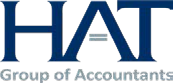 ganaxlebulia 2018 wlis aprilSi wliuri auditis failis indeqsidamkveTi/nomeri: `men of muurgeiT (xanadu) limiTid” / MANN01buRaltruli angariSgebis TariRi:                                                   20X7 w. 30 ivnisiganyofileba	aRwera-	periodis xelmowerili finansuri angariSgebis asli Aa	dasrulebaAb	sakonstrolo CamonaTvaliAc	dagegmvaAd	finansuri angariSgebis proeqtigrZelvadiani aqtivebi – aramaterialuri aqtivebi da gudviligrZelvadiani aqtivebi – ZiriTadi saSualebebiD / G	investiciebimaragidebitoruli davalianebafuli bankSi da salaroSikreditoruli davalianebagadasaxadebioperaciebi dakavSirebul mxareebTanvaldebulebebis, pirobiTi valdebulebebisa da finansuri movaleobebis anaricxebi sakuTari kapitali da sadamfuZebno informaciaauditis sxva sferoebiamonagebipirdapiri danaxarjebisxva Semosavali da Semosulobebisxva danaxarjebi da zaralifinansuri angariSgebis ganmartebiT SeniSvnebTan dakavSirebuli sakiTxebi operaciebisa da kontrolis testirebasacdeli balansi da Sesworebebiinformacia sabuRaltro analizis Sesaxebkompania `men of muurgeiT (xanadu) limiTid” zogadi informaciaes kompania `men of muurgeiT (xanadu) limiTidis” situaciuri analizia, romelsac HAT iyenebs treningis miznebisTvis. kompania sacalo movaWrea, gayidvebi aqvs rogorc naRd fulze, ise kreditiT. isini yidian iuridiul da buRaltruli aRricxvis sacnobaro wignebs. kompania mdebareobs muurgeiTSi, londonis centrSi.kompania 1990-ian wlebSi dafuZnda da imdenad gaizarda, rom brunva £10 milions aRwevs. radgan ver akmayofilebs savaldebulo auditis Catarebisgan gamonaklisis kriteriumebs, amitom saWiroa gare auditis Catareba. erTaderTi direqtori da aqcioneria maiql meni, romelsac axla daxmarebas uwevs misi Svili, jeims meni, romelic kompaniis gayidvebis departaments xelmZRvanelobs. ramdenime wlis win maiql menma gadawyvita mTlianad flobili Svilobili kompania `men of muurgeiT (xanadu) limiTidis” xanaduSi daarseba, msgavsi momsaxurebis xanaduSi gasawevad.`men of muurgeiT (xanadu) limiTidis” marTva `adgilobrivad” xorcieldeba da misi aRmasrulebeli direqtoria deni higinboTami. maiql menic aseve direqtoria, ხოლო jeims meni xanaduSi ganxorcielebuli operaciebis zedamxedvelobas axorcielebs da rogorc wesi, kvartalSi erTxel stumrobs xanadus. maiql mens SeuZlia finansur mdgomareobaze Tvalyuris devneba, radgan sabuRaltro aRricxvis programuli uzrunvelyofa `qlaudzea dafuZnebuli”. kompaniis Senoba-nagebobebi mdebareobs voTarportis roudze, voTargardensis #10-Si.kompania imdenad warmatebulia, rom brunva aWarbebs xanaduSi dawesebul savaldebulo auditis zRvars. kompaniis auditoria `pepe riina”, romelic qeizmeiTis moedanze, ICC-is me-11 sarTulze mdebareobs. gaweuli araauditoruli momsaxurebebia mxolod sagadasaxado Sesabamisobis momsaxureba, sagadasaxado organoSi deklaraciis warsadgenad, kompaniis kanonmdeblobasTan Sesabamisobis momsaxureba kompaniebis reestrSi informaciis warsadgenad da savaldebulo finansuri angariSgebis momzadeba. qvemoT mocemulia amonaridebi `pepe riinas” samuSao dokumentebidan, romlebic Sedgenilia HAT-is auditis saxelmZRvanelos Sesabamisad, raTa srulad aisaxos xanaduSi arsebuli moTxovnebi am samuSao dokumentebSi. amonaridebi moicavs aseve auditis dagegmvasa da dasrulebasTan dakavSirebul yvela Sesaferis dokumentacias. amasTan, aRniSnul samuSao dokumentebSi naCvenebia, rogor SeiZleba reagireba auditis samuSao dokumentebis gavrcelebul problemur sakiTxebze.kompania `men of muurgeiT (xanadu) limiTidis” auditis samuSao dokumentebi situaciuri analizia treningis miznebisaTvis da ara auditis samuSao dokumentebis `nimuSi”. miaqcieT yuradReba, rom `auditis saerTaSoriso standartebsa” da `finansuri angariSgebis saerTaSoriso standartebTan” SesabamisobasTan erTad samuSao dokumentebSi mocemulia scenarebi, romlebic ar asaxaven faqtobriv an mosalodnel situaciebs.winamdebare finansuri angariSgeba gamosacemad damtkicebulia sabWos mier 20X8 wlis 15 Tebervals, rasac sabWos saxeliT xelmoweriT adasturebs:[xelmowera]maiql meni – direqtorikompaniis registraciis nomeri: 04321wliuri auditis failis indeqsi	AaSeniSvnebi: damkveTi:    `men of muurgeiT (xanadu) limiTidi” 	 periodi:   20X7 w. 30 ivnisi	auditis kontrolis Canawerebidagegmva`auditoris sakontrolo siis kontroli” dasrulda da saTanadodaa ganxiluli araauditoruli momsaxureba?fulis gaTeTrebasTan mimarTebiT am damkveTis saTanado gulisxmierebis Sefaseba mimoxiluli da ganaxlebulia,  saWiroebis SemTxvevaSi. amasTan, TanamSromlebTan ganxilul iqna am SefasebaSi dokumentirebuli yvela ZiriTadi sakiTxi?gasuli periodis gardamavali sakiTxebi (maT Soris werili xelmZRvanelobisTvis da finansuri angariSgeba)  ganxilul iqna da Sesabamisi reagireba ganxorcielda?ganxilul iqna Tu ara gasuli periodis auditoris mosazrebis modificireba an mniSvnelovan garemoebaTa amsaxveli abzacebi da gaTvaliswinebul iqna Tu ara Sesabamisi Tanxebi da am periodSi modificirebis an mniSvnelovan garemoebaTa amsaxveli abzacis saWiroeba? Seivso Tu ara auditis mudmivi failis sakontrolo sia da dokumentirebulia Tu ara yvela daSveba, romelic damkveTma saaRricxvo Sefasebebis gasakeTeblad gamoiyena?  Catarda Tu ara winaswari analizuri procedurebi da dagegmvamde procesSi damkveTis CarTuloba saTanadod dokumentirda Tu ara?sameurneo saqmianobis Tandayolili riski da kontrolis garemo Sefasda Tu ara?Tandayolili riski mtkicebulebis donemde Sefasda Tu ara TiToeuli jgufis operaciebis an naSTebisTvis da es riskebi gaTvaliswinebul iqna Tu ara auditis programebis SemuSavebisas?kontrolis testirebis dagegmvis SemTxvevaSi kontrolis riski mtkicebulebis donemde Sefasda Tu ara TiToeuli jgufis operaciebis an naSTebisTvis da Sefasda Tu ara ufro maRali donis kontroli?arsebiToba da samuSao arsebiToba gamoTvlilia? davalebis Sesrulebis gegma momzadebulia?arsebobs Tu ara am damkveTisTvis Sesaferisi specifikuri an damatebiTi angariSgebis moTxovnebi (maT Soris mSobeli sawarmos auditorebisadmi angariSgeba) da Tu es asea, saTanado yuradReba daeTmo am moTxovnebs?dagegmva (gagrZeleba)gamoTvlil iqna SerCeviTi erTobliobis moculoba?TanamSromlebma ganixiles Tu ara TaRliToba, riski da dakavSirebuli mxareebi, maT Soris kanonmdeblobis savaraudo darRvevebi da maT acnobes Tu ara sxva Sesaferis saiTxebze?dagegmvis Taobaze werili gaigzavna damkveTTan?Canawerebimimoxilul iqna Tu ara sistemebisa da kompiuteruli sistemebis mimoxilvis sakontrolo CamonaTvali da saTanadod iqna Tu ara gaTvaliswinebuli riski, romelsac sainformacio teqnologiebis sistemebi warmoqmnian damkveTisTvis?saaRricxvo sistemisa da kontrolis detaluri aRwera saTanadod gakeTda Tu ara TiToeuli arsebiTi saoperacio ciklisTvis (maT Soris momsaxure organizaciis mier ganxorcielebuli operaciebi)?buRaltruli aRricxvis sistema iZleva Tu ara swori finansuri angariSgebis momzadebis saimedo safuZvels da auditurma firmam saTanadod Seiswavla Tu ara sistemebi da kontrolis meqanizmebi, rac dadasturebulia `Tavidan bolomde gavlis” testebiT?saTanadod iqna Tu ara Seswavlili iseTi kontrolis meqanizmebi, romlebic operaciebze dafuZnebuli ar aris, rogoricaa magaliTad biujetebi, mmarTvelobis angariSgebebi, Sida auditis funqcia da sxva?auditis ZiriTad failSi mocemuli informaciisa da auditoruli testebis safuZvelze awarmoeben Tu ara saTanado aRricxvas?kontrolze dayrdnobis SemTxvevaSi:kontrolis testebiT dasabuTebulia es dayrdnoba?Sefasebis procesSi gamovlenil sust mxareebze SemdegSi Catarda Tu ara saTanado ZiriTadi testebi?savele samuSaosavele samuSaos Sesrulebisas gaTvaliswinebul iqna Tu ara dagegmvis etapze gamovlenili riskebi da saTanadod ganxorcielda Tu ara Sesabamisad morgebuli auditis programebi?dagegmvis etapze gamoTvlili SerCeviTi erTobliobis moculoba daculi iqna Tu ara da SerCevis safuZveli saTanadod aisaxa Tu ara samuSao dokumentebSi?periodis bolos ZiriTadi testebi asaxavs Tu ara Sida kontrolze an Sualedur ZiriTad testebze dayrdnobas?buRaltruli aRricxvis TiToeul sferosTan mimarTebiT gakeTebuli daskvnebi saTanadodaa asaxuli Tu ara auditis failis Sesabamis nawilSi?auditis yvela programa saTanadod Sesrulda?savele samuSao	momzadebulia Tu ara saTanado samuSao dokumentebi?yvela arsebiTi naSTisa da operaciis jgufisTvis mopovebulia Tu ara saTanado auditoruli mtkicebuleba TiToeuli ZiriTadi mtkicebulebisTvis?mocemulia Tu ara auditis saboloo, mimoxilvis etapze gasarkvevi yvela sakiTxis CamonaTvali?sawyisi naSTebi da Sesabamisi Tanxebi saTanadod iqna gaxniluli Tu ara?Sesabamisoba sayovelTaod miRebul buRaltruli aRricxvis principebTan  finansuri angariSgebis wardgenis gamoyenebuli safuZvlebi Sesaferisia kompaniisTvis?finansuri angariSgeba kritikulad iqna mimoxiluli Tu ara ganmartebiTi SeniSvnebis saTanado sakontrolo CamonaTvalTan erTad?sawarmos mier SerCeuli saaRricxvo politika da Sefasebis meTodebi mimoxilul iqna Tu ara da isini sawarmos garemoebebs saukeTesod Seesabameba Tu ara imisaTvis, rom waradginon utyuari da samarTliani Tvalsazrisi?rodesac gamJRavnebulia finansuri angariSgebis ganmartebiT SeniSvnebSi, aRniSnuli gamJRavnebuli auditoruli da araauditoruli momsaxurebis sazRauri SeajereT araauditoruli momsaxurebis gawevis formaSi asaxul sazRaurTan.mimoxilva da dasrulebaarsebiTobisa da riskis formebi ganaxlebulia da menejerma mimoixila auditis saboloo etapze?auditis garigebis patniorma mimoxilvisTvis Seajama Tu ara auditis msvlelobisas wamoWrili Semdegi sakiTxebi:gegmis mniSvnelovani cvlilebebi;mniSvnelovan riskebTan dakavSirebiT miRweuli daskvnebi;ZiriTadi konsultaciebi (rogorc Sida, ise gare mxareebTan);ass-is moTxovnebidan gadaxveva, rodesac saWiro iyo auditis alternatiuli procedurebis gamoyeneba; darodesac SeuZlebeli iyo ass-is miznis miRweva da alternatiuli procedurebis Sesruleba SeuZlebeli iyo, aRiniSna savaraudo gavlena auditoris daskvnaze?gardamavali sakiTxebi momdevno wlisTvis Seicavs Tu ara yvela Sesaferis sakiTxs?mimoxilva da dasrulebaSemdegi movlenebisa da sawarmos funqcionirebadobis saTanado mimoxilva Catarda?momzadda Tu ara xelmZRvanelobis mier warsadgeni oficialuri informaciis proeqti?auditis Sesworebebis Sesaxeb informacia miewoda Tu ara damkveTs da SeTanxmda Tu ara es Sesworebebi, aseve damkveTma aRniSnuli Sesworebebi Seitana Tu ara momdevno finansuri periodis sawyisi naSTebis koreqtirebisTvis?momzadda Tu ara xelmZRvanelobisTvis gankuTvnili werilis asli?dasrulebisas Catarda Tu ara analizuri procedurebi?finansur angariSgebaSi Seusworebeli Secdomebis arsebobis SemTxvevaSi, isini umniSvnelod miiCneva? Tu miiCneva, rom Secdomebi umniSvnelo ar aris, aisaxa Tu ara isini xelmZRvanelobis mier wardgenil oficialur informaciaSi?TaRliTobis an kanonmdeblobasTan Seusabamobis gamovlenis SemTxvevaSi miRebul iqna Tu ara saTanado zomebi (maT Soris saTanado komunikacia meTvalyureobaze pasuxismgebel pirebTan da saTanado organoebis informireba)?Sesrulebulia savele samuSaos Semsrulebeli yvelaze ufrosi auditoris mier davasrule Cemi samuSaos Sesruleba, rogorc es zemoT aris aRwerili da mjera, rom samuSao dokumentebi saTanadod amyarebs Cvens mier SemoTavazebul mosazrebas, garda gadauWreli sakiTxebisa ............................................xelmowera:   stiuart jeksoni	TariRi:                 20X7 w. 22 oqtomberi 	mimoxilvis Sesruleba menejeris mierdavasrule Cemi samuSaos Sesruleba da mjera, rom samuSao dokumentebi saTanadod amyarebs Cvens mier SemoTavazebul mosazrebas, garda gadauWreli sakiTxebisa.......................................xelmowera:   voren robertsi	TariRi:                 20X7 w. 12 noemberi 	mimoxilvis Sesruleba auditis garigebis partnioris mier davasrule Semdegi dokumentebis mimoxilva:auditis samuSao dokumentebi, maT Soris:mniSvnelovani gansasjeli sakiTxebi, gansakuTrebiT garigebis Sesrulebisas gamovlenil rTul an sakamaTo sakiTxebTan dakavSirebuli;mniSvnelovani riskebi; dasakiTxebi, romlebic warmomidgines Aa7 nawilSi.finansuri angariSgeba / dirqtorebisTvis gagzavnili finansuri angariSgeba.mjera, rom isini amyareben gamosaTqmel mosazrebas, garda ….. Aa6 ........... ganyofilebaSi miTiTebuli sakiTxebisa da auditi Catarda auditis saerTaSoriso standartebis Sesabamisad.rodesac SemoTavazebulia aramodificirebuli mosazrebis gamoTqma, SemiZlia davadasturo, rom:awarmoeben saTanado saaRricxvo Canawerebsa da Sesaferisia im filialebis Sesaxeb miRebuli informacia, sadac Cven ar vyofilvarT;finansuri angariSgeba SesabamisobaSia  saaRricxvo Canawerebsa da informaciasTan;Cven srulad miviReT informacia da axsna, romelic saWiro iyo Cveni auditisTvis;finansuri angariSgeba saTanadodaa momzadebuli *erovnuli sayovelTaod miRebuli buRaltruli aRricxvis principebis / *fass-is Sesabamisad da ganmartebiTi SeniSvnebis gamokalisebi saTanadodaa gamoyenebuli; finansur angariSgebasa da masTan erTad wardgenil sxva informacias Soris arsebiTi Seusabamobebi ar arsebobs;eWvs ar iwvevs CvenTvis xelmZRvanelobis mier warmodgenili oficialuri informaciis / warmosadgeni informaciis saimedooba;ar arsebobs ass-is `mniSvnelovani sakiTxebis Sesabamisobis memorandumSi” (Aa7) asaxuli sakiTxebi, romlebic ganapirobeben auditoris daskvnis modificirebas;Seusworebeli Secdomebis saxiT asaxuli sakiTxebi (Aa11), calke an erToblivad ganxilvis SemTxvevaSi, ar ganapirobebs finansuri angariSgebis arsebiT uzustobas;auditis samuSaoze SezRudvas ar hqonia adgili; daar arsebobs sakiTxebi, romelTa Cvens auditorul daskvnaSi asaxvis survili gveqneboda imisaTvis, rom finansuri angariSgebis momxmareblebisTvis wargvedgina damatebiTi axsna.rodesac zemoaRniSnulis dadastureba SeuZlebeliaa, mizanSewonilia auditoris mosazrebis modificireba* / mniSvnelovan garemoebaTa amsaxveli abzacis* / sxva garemoebaTa amsaxveli abzacis * asaxva ………………….. mizezebis gamo.(* - waSaleT saWiroebisamebr)xelmowera:    pepe riina                                              TariRi:    20X8 w. 3 Tebervaliauditis garigebis partniorma aseve unda uzrunvelyos Sesaferisi deklaraciebis gakeTeba Aa3b-sa - funqcionirebadi sawarmos sakontrolo sia - da Aa7-is - ass-Tan Sesabamisobis mniSvnelovani sakiTxebis memorandumis – pirvel gverdebze. sakiTxebi, romlebic unda gairkves finansur angariSgebaze xelmoweramde:detaluri informacia sakiTxis Sesaxeb:damkveTis mier moTxovnili TariRi: 20X8  w. 28 Tebervali (ანგარიშგება ჯგუფის აუდიტორის წინაშე, Tick and Bash LLP, ამ თარიღამდე)saWiro aslebis raodenoba:  4xelmoweramde Sesrulebulia auditis garigebis partnioris mier auditis dasrulebaდაადასტურეთ, რომ არ არსებობს ისეთი საკითხები, რომლებმაც შეცვალა აუდიტორის საკონტროლო სიის (Ac2) რეგულირებასა და აუდიტის დამკვეთებისთვის არააუდიტორული მომსახურების გაწევაში (Ac3) მოცემული ეთიკური განხილვები.იმ შემთხვევაში, თუ წარმოიშვა გარკვეული საკითხები, გვაქვს თუ არა აუდიტორებად მოქმედების უფლება?გასათვალისწინებელია შემდეგი საკითხები:ნებისმიერი საკითხი, რომელმაც მიიპყრო აუდიტორული გარიგების პარტნიორის ყურადღება აუდიტორული ფირმის დამკვეთისგან დამოუკიდებლობის თვალსაზრისით;ნებისმიერი საკითხი, რომელმაც ფირმის ეთიკის პარტნიორის ყურადღება მიიპყრო, აუდიტორული ფირმის დამკვეთისგან დამოუკიდებლობის თვალსაზრისით;ნებისმიერი ახალი არააუდიტორული მომსახურება, რომელიც მოითხოვს ფორმის „აუდიტის დამკვეთებისთვის არააუდიტორული მომსახურებების გაწევა“ შევსებას;ნებისმიერი თაღლითობა, რომელიც კითხვის ნიშნის ქვეშ აყენებს ხელმძღვანელობის პატიოსნებას.მოხდა თუ არა აუდიტის შედეგად აღმოჩენილი ქვემოაღნიშნული ფაქტების განხილვა მეთვალყურეობაზე პასუხისმგებელ პირებთან (დარწმუნდით, რომ ფაილში მოცემულია ჩანაწერი იმის შესახებ, თუ როგორ/როდის შედგა კომუნიკაცია):აუდიტორის მოსაზრება კომპანიის მიერ გამოყენებული სააღრიცხვო პოლიტიკისა და შეფასების მეთოდების მიზანშეწონილობის შესახებ?აუდიტორის მოსაზრება ფინანსურ ანგარიშგებაში მოცემული გასაჯაროებული ინფორმაციის ადეკვატურობის შესახებ?მნიშვნელოვანი სირთულეები, მათი არსებობის შემთხვევაში, რომლებიც წარმოიშვა აუდიტის დროს?ოფიციალური წერილის საბოლოო ვარიანტი, მათ შორის ნებისმიერი არასტანდარტული აბზაცები, რომელებსაც აუდიტორი მოითხოვს ოფიციალურ წერილში, ასევე დანართები, რომლებშიც მოცემულია შესწორებული და შეუსწორებელი შეცდომები (საჭიროების შემთხვევაში)?აუდიტორის ანგარიშში შესატანი მოსალოდნელი მოდიფიკაციები (იმ შემთხვევებში, როდესაც შეტანილ იქნა  აუდიტორის მოდიფიცირებული მოსაზრება ან მნიშვნელოვან გარემოებათა ამსახველი აბზაცი, განხილულ იქნა თუ არა აღნიშნული დირექტორებთან და საჭიროების შემთხვევაში, როგორ შეიძლებოდა აღნიშნულის თავიდან აცილება)?)ხელმძღვანელობისთვის სხვა მნიშვნელოვანი  საკითხები?გაეგზავნა თუ არა დამკვეთს ხელმძღვანელობის წერილი?აღმოჩნდა თუ არა ორმხრივი კომუნიკაციის პროცესი აუდიტორებსა და მეთვალყურეობაზე პასუხისმგებელ პირებს შორის,  საკმარისად ეფექტური დოკუმენტისთვის (ასს 260.22)?თუ დაკმაყოფილდა ფირმის კრიტერიუმები, ჩატარდა თუ არა გარიგების ხარისხის კონტროლის მიმოხილვა?ხელმოწერილი ფინანსური ანგარიშგება და აუდიტორული მოსაზრებაგაირკვა თუ არა ინიციატორის სურვილისამებრ ყველა ზემოაღნიშნული მნიშვნელოვანი საკითხი, მათ შორის, დადასტურდა თუ არა, რომ ფინანსური ანგარიშგება არ შეიცავს არსებით შეცდომებს ან უზუსტობებს  (და გადახედილ იქნა თუ არა ისინი აღნიშნულის წარმოსაჩენად)?…… დიახ …………..........მოპოვებულ იქნა თუ არა ოფიციალური წერილი, რომელიც დათარიღებულია აუდიტორული ანგარიშის თარიღით ან უშუალოდ მისი წინა თარიღით, ან შეტანილ იქნა თუ არა შესაბამისი მოდიფიკაცია?…… დიახ ………………..ვადასტურებ, რომ მხედველობაში იქნა მიღებული ანგარიშგების თარიღიდან ფინანსური ანგარიშგების დამტკიცების თარიღამდე წარმოშობილი შემდგომი მოვლენები. შესაბამისი საკითხის წარმოშობის შემთხვევაში, ისინი დაფიქსირდა ფინანსურ ანგარიშგებაში შენიშვნაში … დიახ ……………..........ვადასტურებ, რომ ფუნქციონირებადი საწარმოს საფუძველი *არის/*არ არის შესაფერისი და ფინანსურ ანგარიშგებაში შეტანილ იქნა შესაბამისი ინფორმაცია აისახა განმარტებით შენიშვნებში.აუდიტორული მოსაზრების განხილვისას, მიმოვიხილე:მოპოვებულ იქნა თუ არა საკმარისი აუდიტორული მტკიცებულება იმ განცხადების გასაკეთებლად, რომ ფინანსური ანგარიშგება მთლიანობაში არ შეიცავს არსებით უზუსტობას,  გამოწვეულს თაღლითობით ან შეცდომით;არის თუ არა შეუსწორებელი უზუსტობები, ცალ-ცალკე ან მთლიანობაში,  არა არსებითი;ფინანსური ანგარიშგება ასახავს თუ არა უტყუარ და სამართლიან თვალსაზრისს; დამომზადდა თუ არა ფინანსური ანგარიშგება სწორად *ეროვნული საყოველთაოდ აღიარებულ ბუღალტრული აღრიცხვის პრინციპების GAAP / ფასს სტანდარტების შესაბამისად, ყველა შესაბამისი იურიდიული მოთხოვნის ჩათვლით.ვადასტურებ *არამოდიფიცირებული/*მოდიფიცირებული აუდიტორული მოსაზრების ხელმოწერას.*მოსაზრება მოდიფიცირებულია ……………………… აღნიშნული მიზეზების გამო.*აუდიტორის დასკვნა მოიცავს *მნიშვნელოვან გარემოებათა ამსახველ აბზაცს/ *სხვა გარემოებათა ამსახველ აბზაცს……………………… აღნიშნული მიზეზების გამო.*აუდიტორული მოსაზრების მოდიფიცირების შედეგად შეტანილ იქნა დამატებითი აბზაცი, რომელიც უკავშირდება მოდიფიცირების გავლენას, მომავალში კომპანიის მიერ დივიდენდების გადახდისუნარიანობასთან დაკავშირებით.ხელმოწერილია:  Pepe Riina	(აუდიტორული გარიგების პარტნიორი)	თარიღი:  15 თებერვალი ‘X8 	დასრულება გარიგების ხარისხის კონტროლის მიმომხილველის მიერ:შევასრულე გარიგების დასრულებამდე მიმოხილვა (ცხელი მიმოხილვა / hot review), რომელიც დასაბუთებულია………...*კმაყოფილი ვარ, რომ ჩემს მიმოხილვაში ........................ აღნიშნული ყველა საკითხი გაირკვა.*განვიხილე შემოთავაზებული მოდიფიცირება / მნიშვნელოვან გარემოებათა ამსახველი აბზაცი და მას მიზანშეწონილად მივიჩნევ.*ვადასტურებ, რომ მე-5 პუნქტში მოცემული დასკვნა შესაფერისია.xelmowera:…………… (garigebis xarisxis kontrolis mimomxilveli) TariRi:    	(* - waSaleT saWiroebis SemTxvevaSi)7.  განმეორებით დანიშვნაზე დათანხმება (ივსება აუდიტორული გარიგების პარტნიორის მიერ)აღნიშნული ნაწილი უნდა შეივსოს აუდიტორული გარიგების პარტნიორის მიერ განმეორებით დანიშვნაზე დათანხმებამდე.აღნიშნულ კითხვებზე პასუხის გაცემისას, აუდიტორული ფირმის ან ნებისმიერი ქსელის ფირმის შემთხვევაში, მთლიანად გასათვალისწინებელია შემდეგი საკითხები: დამოუკიდებლობა, პატიოსნება, სხვა დამკვეთებთან ინტერესთა კონფლიქტი, ეკონომიკური დამოკიდებულება, ნდობა, მარეგულირებელ ორგანოებთან დაკავშირებული საკითხები, დამკვეთისთვის მომსახურების გაწევის უნარი, დამკვეთისათვის გაწეული სხვა  მომსახურებები და მასპინძლობა. დამატებითი ინსტრუქცია ხელმისაწვდომია კანონმდებლობაში და ეთიკის კოდექსში, რომელიც გამოცემულია ბუღალტერთა ეთიკის საერთაშორისო სტანდარტების საბჭოს მიერ.ნებისმიერი პასუხი დადებითი სრულად უნდა იქნეს საფუძვლიანად ახსნილი დამცავი ზომების მაქსიმალურად გათალისწინებით, რომლებიც იძლევა შესაძლებლობას, თანხმობა განვაცხადოთ განმეორებით დანიშვნაზე.მნიშვნელოვანი საკითხები განხილულ უნდა იქნეს ეთიკის პარტნიორთან ერთად და საჭროა განხილვის დეტალების ფაილში დოკუმენტირება.არსებობს თუ არა ისეთი საკითხები, რომლებიც შეცვლიდა აუდიტის საკონტროლი კითხვარში მოცემულ ეთიკურ საკითხებთან დაკავშირებულ განხილვებს  (Ac2), აუდიტის დამკვეთებისთვის არააუდიტორული მომსახურების გაწევის კითხვარში მოცემულ საკითხებს (Ac3) და აუდიტის საკონტროლო კითხვარის მე-4 ნაწილს?თუ ზემოაღნიშნულ კითხვაზე პასუხია „დიახ“, რომელი საკითხებია გასათვალისწინებელი:ახდენს თუ არა რომელიმე ზემოაღნიშნული საკითხი გავლენას ჩვენი, როგორც აუდიტორების მიერ, დამკვეთისათვის გასაწევ მომსახურებაზე?ცნობილია თუ არა ჩვენთვის რომელიმე სხვა ფაქტორი, რომლებსაც შეუძლია გავლენა მოახდინოს დამოუკიდებლობაზე ან სხვაგვარად მოანიშნებდეს, რომ არ უნდა დავთანხმდეთ განმეორებით დანიშვნაზე?განმეორებით აუდიტორად დანიშვნის უფლებამოსილების მიღება:განვიხილე ზემოაღნიშნული და არ მიმაჩნია, რომ არსებობს რაიმე სახის აღქმადი საფრთხეები ჩვენს დამოუკიდებლობასთან, პატიოსნებასთან და ობიექტურობასთან დაკავშირებით და მიმაჩნია, რომ *შეგვიძლია მივიღოთ/ *შეგვიძლია მივიღოთ განცხადებული დამცავი ზომების გამოყენებით/* არ შეგვიძლია მივიღოთ აღნიშნული განმეორებითი დანიშვნა.საჭიროების შემთხვევაში, ჩაიწერა და დადოკუმენტირდა შესაბამისი კონსულტაცია, ეთიკის პარტნიორთან ერთად.(* - წაშალეთ, საჭიროების შემთხვევაში))ხელმოწერა:	Pepe        Riina ................(გარიგების პარტნიორი) თარიღი:	15 თებერვალი, 20X8 წ. 	საჭიროების მეშთხვევაში:ხელმოწერა:	.........................(გარიგების ხარისხის კონტროლის მიმომხილველი) თარიღი:	 	 დამკვეთი:  მენ ოფ მუურგეით (ხანადუ) ლიმითიდ 	 პერიოდი: 20X7 წ. 30 ივნისი	სამომავლოდ ჩანიშნული საკითხები მიზანი:აუდიტის ჩატარების შედეგად წარმოქმნილი იმ ძირითადი საკითხების მოკლე შეჯამება, სადაც შესაძლებელია აუდიტის ეფექტურობის გაუმჯობესება, რაც უნდა მოიცავდეს როგორც ფინანსურ, ისე არაფინანსურ საკითხებს. აღნიშნული ფორმის გამოყენება არ არის სავალდებულო.ჩანაწერები:აღნიშნული ფორმა უნდა შეივსოს აუდიტის დროს და მოიცავდეს ძირითად საკითხებს, რომლებიც შესაფერისია მომავალი წლის დავალებისთვის.თუ აღნიშნული ინფორმაცია მოცემულია ფაილის რომელიმე სხვა ნაწილში (მაგალითად, შემდგომი მოვლენების მიმოხილვა ან ასს-თან შესაბამისობის კრიტიკული საკითხების მემორანდუმი), მისი განმეორება საჭირო არ არის. მიუთითეთ შემოთავაზებული ცვლილებების დეტალები, საჭიროების შემთხვევაში.აუდიტის დროს წარმოქმნილი პრობლემები (აუდიტორულ ტესტებთან დაკავშირებით):ინვენტარიზაციის ტესტირებას მოსალოდნელზე მნიშვნელოვნად მეტი დრო დასჭრდა. ღირს იმის ნახვა, როგორ დაიგეგმგება ამ ნაწილის ტესტირება მომავალი წლისთვის. აუდიტის დროს წარმოქმნილი პრობლემები (დამკვეთთან და მათ ხელმისაწვდომობასთან დაკავშირებით და ა.შ.): პრობლემა არ არსებობდა. საზოგადოდ, დამკვეთი ხელმისაწვდომი იყო, თუმცა, რადგან ჯეიმს მენი იშვიათად იმყოფება ხანადუში, საჭიროა იმის უზრუნველყოფა, რომ ჩვენი ვიზიტის დრო დაემთხვას მისი ხანადუში ვიზიტის დროს (თუმცა ის ადვილადხელმისაწვდომია ელ.ფოსტის/ტელეფონის მეშვეობით).აუდიტორული ტესტები, რომელთა გაუქმება/შემცირება შესაძლებელია, აუდიტის ხარისხის გაუარესების გარეშე:არ გამოვლენილა.მომავალ პერიოდში შესატანი ცვლილებები, ან ახალი სააღრიცხვო პოლიტიკა და შეფასების მეთოდებიარ გამოვლენილა.გარემოებების განვითარება მომავალში (ბიზნესის ხასიათი, ადგილმდებარეობა, შეძენა და გასვლა):უშუალო ცვლილებები დაგეგმილი არ არის.აუდიტის გუნდის მომავალი სტრუქტურის უზრუნველყოფა:SJ კვლავ უფროსი აუდიტორი იქნება. აუდიტის გუნდის დამატებითი წევრები საჭირო არ არის. სხვა საკითხები:არ გამოვლენილა. დამკვეთი:  მენ ოფ მუურგეით (ხანადუ) ლიმითიდ 	 პერიოდი: 20X7 წ. 30 ივნისი	შემდგომი მოვლენების მიმოხილვამიზანი:იმის დადგენა, საჭიროა თუ არა ფინანსურ ანგარიშგებაში რაიმე სახის არსებითი შესწორების შეტანა ან ინფორმაციის გასაჯაროება საანგარიშგებო პერიოდის ბოლოდან აუდიტორის ანგარიშის ხელმოწერის თარიღამდე მომხდარი მოვლენების შედეგად და შემდგომი მოვლენებთან დაკავშირებით ასს 560-ის მოთხოვნების დაკმაყოფილების უზრუნველყოფა.შენიშვნა: მაკორექტირებელი მოვლენა ისეთი მოვლენაა, რომელიც საანგარიშგებო თარიღისათვის შესაბამისი პირობის არსებობის მტკიცებულებას უზრუნველყოფს. არამაკორექტირებელი მოვლენა ისეთი მოვლენაა, რომელიც მოხდა საანგარიშგებო პერიოდის შემდგომ, თუმცა საჭიროა მისი ახსნა-განმარტებებში ასახვა უტყუარი და სამართლიანი თვალსაზრისის წარსადგენად.დამკვეთთა ჩანაწერების მიმოხილვადამკვეთთა ჩანაწერების მიმოხილვა (გაგრძელება)განხილვები დამკვეთთანაუდიტის ფაილის დასრულებააღნიშნულ ნაწილში აგრეთვე დეტალურად უნდა იქნეს აღწერილი ნებისმიერი სახის შესრულებული სამუშაო, შემდგომ მოვლენებთან დაკავშირებით, რომელიც არ არის ასახული ქვემოთ მოცემულ საკითხებში.წინასწარი დასკვნა:წაშალეთ, საჭიროების შემთხვევაშიზემოაღნიშნული პროცედურების დასრულების შემდეგ დადგინდა, რომ: არ მომხდარა არავითარი მნიშვნელოვანი მოვლენები. *ზემოაღნიშნული შემდგომი მოვლენები ადეკვატურად აისახა*/არ აისახა* ფინანსურ ანგარიშგებაში.ინფორმაცია წინამდებარე მიმოხილვაში ხაზგასმული მნიშვნელოვანი მოვლენების, მათ შორის, დამკვეთთან არსებული ნებისმიერი სახის უთანხმოების შესახებ, მიწოდებულ იქნა აუდიტორული გარიგების პარტნიორისათვის და ასახულია ბარათზე	*შემსრულებელი: სტიუარტ ჯეკსონი	თარიღი:	 20X7 წ. 22 ოქტომბერი	მიმომხილველი:   ვარენ რობერტსი	თარიღ:	20X7 წ. 12 ნოემბერი 	საბოლოო დასკვნა:შემდგომი მოვლენების წინასწარ მიმოხილვასა და აუდიტორის ანგარიშის ხელმოწერას შორის მნიშვნელოვანი დაყოვნების* არსებობის შემთხვევაში:საჭიროა შემდგომი მოვლენების დეტალურად თავიდან მიმოხილვა აღნიშნულ თარიღამდე;საჭიროა დაყოვნების მიზეზის განხილვა, ვინაიდან იგი შეიძლება მიუთითებდეს ფუნქციონირებადი საწარმოს პრინციპთან დაკავშირებულ პოტენციურ პრობლემებზე; დადაყოვნების გამამართლებელი მიზეზის არარსებობის შემთხვევაში, გადახედეთ და განაახლეთ ფუნქციონირებადი საწარმოს დაშვების მიმოხილვა.*ის, თუ ზუსტად დროის რა პერიოდი მიიჩნევა „მნიშვნელოვან დაყოვნებად“ არ არის განსაზღვრული, მაგრამ დაყოვნება, რომელიც აღემატება სამ თვეს, სავარაუდოდ ნიშნავს, რომ შემდგომი მოვლენების მიმოხილვა თავიდან უნდა შესრულდეს.წინასწარი მიმოხილვა შესრულდა აუდიტორის ანგარიშის შემოთავაზებულ თარიღთან საკმაოდ ახლოს და არ მოითხოვს სამუშაოს გადახედვას.*წინასწარი მიმოხილვა განახლდა 20X8 წლის 28 იანვარს (ჩასვით თარიღი). შესრულებული სამუშაო მითითებულია ქვემოთ:*ჩემი კომენტარი იხილეთ Aa3a/1-ში.ზემოაღნიშნული პროცედურების მიმოხილვის შედეგად ვაცხადებ, რომ:კმაყოფილი ვარ, რომ არავითარი შემდგომი მნიშვნელოვანი მოვლენები არ მომხდარა წინასწარი მიმოხილვასა, რაც დოკუმენტურად დასაბუთებულია ზემოთ მოცემულ დასკვნაში და 20X8 წლის 28 იანვარს (საბოლოო მიმოხილვის თარიღი) შორის პერიოდში. *მომხდარი მნიშვნელოვანი მოვლენები, რომლებიც განმარტებულია ზემოთ, განხილულ იქნა აუდიტორული გარიგების პარტნიორთან და ადეკვატურად აისახა/გასაჯაროვდა ფინანსურ ანგარიშგებაში. *შემსრულებელი:	ვარენ რობერტსი	Date:	20X8 წ. 28 იანვარი	მიმომხილველი:	პეპე რიინა	Date:	20X8 წ. 15 თებერვალიშენიშვნა: თუ ფინანსური ანგარიშგების დამტკიცების შემდგომ გამოვლინდება საკითხი, რომელმაც შესაძლოა შეცვალოს გამოთქმული მოსაზრება, გაითვალისწინეთ შემდეგი (ასს 560.10):საკითხის ხელმძღვანელობასთან განხილვა;ფინანსური ანგარიშგების გადასინჯვა;შესაბამისი ზომების მიღება.ს.ჯ. 22/10/X7 ვ.პ.რ.12/11/X7 პ.ა.რ. 3/2/X8მენ ოფ მუურგეით (ხანადუ) ლიმითიდ 20X7 წ. 30 ივნისს დასრულებული წელიშემდგომი მოვლენები – დამატებით გასათვალისწინებელი საკითხებიმიზანიბალანსის შედგენის შემდეგ მომხდარი ნებისმიერი ისეთი არებითი მოვლენის გამოვლენა, რომლის შედეგად საჭიროა ფინანსურ ანგარიშგებაში შესწორების შეტანა ან დამატებითი განმარტებითი გასაჯაროება.მეთოდი20X7 წლის სექტემბერში მიმოხილულ იქნა მმართველობითი აღრიცხვის ანგარიშები და მომზადდა მიმდინარე საცდელი ბალანსი (22/10/X7).მმართველობითი აღრიცხვის ანგარიშებში ნაჩვენებია მცირე მოგება და კომპანიის ოვერდრაფტის შემცირება. მარაგის დონეები კვლავ მაღალი რჩება და სხვა აქტივების / ვალდებულებების ანგარიშები საზოგადოდ თანმიმდევრულია წლის ბოლოს არსებულ დონესთან. მმართველობითი აღრიცხვის ანგარიშებში არ გამოვლენილა მნიშვნელოვანი მუხლები, რომელთა დამატებითი განხილვა საჭიროა.საცდელი ბალანსიდან, მთავარ საბუღალტრო წიგნზე მინიშნებით, არ გამოვლენილა მნიშვნელოვანი საჟურნალო გატარებები ან საკრედიტო ავიზოები.მარაგის ანარიცხები – „კომპანიების აქტის“ ასლებისთვის გაკეთებული ანარიცხი კვლავ ძალაშია, რადგან 20X7 წლის „კომპანიების აქტი“ (ხანადუ) მალე შევა ძალაში.ანარიცხები ამოუღებადი დებიტორული დავალიაებისათვის – თანხების მიღება გრძელდება კომპანია „ფერნანდო ტორესისგან“ და „ვინდმილ ჰილლ აქქაუნთესისგან“, რაც ნიშნავს, რომ ამოუღებადი დებიტორული დავალიანების ანარიცხების არარსებობა შესაფერისია.შეხვედრები – რამდენიმე ოფიციალური შეხვედრა ჩატარდა, რომელთა ოქმები არ შეუნახიათ. თუმცა, ჯეიმს მენმა დაადასტურა, რომ უმაღლეს ხელმძღვანელობას მნიშვნელოვანი საკითხები არ განუხილია ამ შეხვედრებზე.ჯეიმს მენთან განხილულ იქნა ყველა შესაფერისი საკითხი HAT-ის საკონტროლო ჩამონათვალის შესაბამისად - პასუხებისათვის იხ. Aa3a.მენეჯერისთვის განხლებული ინფორმაციის მიწოდება –20X8 წ. 28 იანვარირადგან წინასწარი მიმოხილვის შემდეგ საკმაო დრო გავიდა, შესაფერისად იქნა მიჩნეული ინფორმაციის სრულად განახლება. აღნიშნული მნიშვნელოვანი შეფერხება გამოწვეულ იქნა შემდეგი მიზეზებით: აუდიტის დასრულებისათვის ჯეიმს მენის ხანადუში ჩამოსვლის შეფერხება - ამის მიზეზი გახლდათ პოტენციური ცუდი ამინდი, რომელმაც გავლენა იქონია გეთვიკიდან ფრენებზე, ის ცდილობს არ ესტუმროს ხანადუს ზამთრის თვეებში, გარდა იმ შემთხვევისა, როდესაც სასწრაფო შეხვედრა აუცილებელია; დაჩვენი სურვილი, რომ უფრო მეტი დადასტურება მოგვეპოვებინა კლიენტის წინააღმდეგ სასამართლო დავასთან დაკავშირებით, რაც დოკუმენტირებულია შენიშვნაში N5.20X7 წლის დეკემბერში მიმოხილულ იქნა მმართველობითი აღრიცხვის ანგარიშები – ისინი კვლავ ჩვენი მოლოდინის თანმიმდევრული აღმოჩნდა. თუ არსებული ტენდენცია გაგრძელდება, დამკვეთი წლის ბოლოსთვის სავარაუდოდ მცირე მოგებას მიიღებს და მცირე საბანკო ნაშთიც ექნება. კერძოდ, მარაგის დონეები ცოტათი შემცირდა. მნიშვნელოვანი ჩამოწერა, რამაც შეიძლება გავლენა მოახდინოს აუდირებულ ციფრებზე, არ გამოვლენილა. როგორც N5 შენიშვნაში აღინიშნა, კლიენტის წინააღმდეგ სასამართლო დავა საბოლოოდ წარუმატებლად დასრულდა. ამიტომ, ადრე გაკეთებული დასკვნა ისევ ძალაშია.აუდიტორული გარიგების პარტნიორის მიმოხილვა– 15/2/X8განხილულ იქნა ჯეიმს მენთან - დასკვნა დასაბუთებული რჩება.  დამკვეთი:  მენ ოფ მუურგეით (ხანადუ) ლიმითიდ 	 პერიოდი: 20X7 წ. 30 ივნისი	ფუნქციონირებადი საწარმოს საკონტროლო კითხვარიმიზანი: უზრუნველყოფილ იქნეს ფუნქციონირებადი საწარმოს ძირითადი კონცეფციის სრულად გათვალისწინება და ასს 570- ის მოთხოვნების შესრულება.1-ლი ნაწილი - დისკუსია დამკვეთთან, ფუნქციონირებადი საწარმოს შესახებ:ნაწილი 2 – აუდიტორის შეფასება ~ ზოგადი საკითხები:თუ კომპანიამ მოამზადა ფუნქციონირებადი საწარმოს ოფიციალური შეფასება, მოიპოვეთ მისი ასლი, ასევე ის მტკიცებულებები და დამატებითი ინფორმაცია, რომელიც ასეთი შეფასებებისა და პროგნოზების საფუძველი გახდა.  განიხილეთ, არის თუ არა სამეურნეო სუბიექტის მოლოდინი რეალისტური და შეიძლება თუ არა დადასტურდეს ფაილში არსებული რომელიმე სხვა მტკიცებულებით. განსაკუთრებით, ნებისმიერი ბიუჯეტი და სამომავლო პროგნოზი შეადარეთ  მომდევნო პერიოდის ხელმძღვანელობის ანგარიშებს, განიხილეთ გაკეთებული დაშვებების საფუძვლიანობა და ის, თუ ისტორიულად რამდენად სანდოა მმართველობითი ინფორმაცია.თუ დამკვეთს არ გაუკეთებია ფუნქციონირებადი საწარმოს ოფიციალური შეფასება, ან ეს შეფასება არ მოიცავს საანგარიშგებო პერიოდის დასასრულიდან თორმეტთვიან პერიოდს, განიხილეთ, არის თუ არა ფუნქციონირებადი საწარმოს შეფასება დადასტურებული ფაილში არსებული სხვა მტკიცებულებებით. დაადოკუმენტირეთ, საკმარისია თუ არა ასეთი "არაოფიციალური" შეფასება, ფუნქციონირებადობასთან დაკავშირებით გამოვლენილი რისკის გათვალისწინებით.დაადასტურეთ, რომ სამეურნეო სუბიექტმა განიხილა  (ოფიციალურად ან არაოფიციალურად) საანგარიშო პერიოდის დასრულებიდან მინიმუმ თორმეტთვიანი პერიოდი.მიმოიხილეთ აუდიტის ფაილში არსებული შესაბამისი დოკუმენტები და დარწმუნდით, რომ ისინი ამყარებენ (ან არ ეწინააღმდეგებიან) დამკვეთის მიერ გაკეთებულ დაშვებას, ფუნქციონირებად საწარმოსთან მიმართებაში:დაგეგმვასთან დაკავშირებული დოკუმენტაცია, მათ შორის მომავალში განსახორციელებელი პუნქტები, დამკვეთთან წინასწარი მოლაპარაკებები; წინასწარი ანალიზური პროცედურები, გარიგების გეგმა და შენიშვნები ინსტრუქტაჟისათვის (ნაწილი Ac);შემდგომი მოვლენების მიმოხილვა [Aa3a];ასს-თან შესაბამისობის მიზნით მომზადებული კრიტიკული საკითხების მემორანდუმის მიმოხილვა/მნიშვნელოვანი საკითხები [Aa7];საბოლოო ანალიზური პროცედურები, მათ შორის, მოგებიანობის, ლიკვიდურობისა და კომპანიის ვალისა და კაპიტალის თანაფარდობის  ძირითადი მაჩვენებლების [Aa10];საბანკო ხელშეკრულებების მიმოხილვა [I ნაწილი];პირობითი ვალდებულებების მიმოხილვა [L ნაწილი]; დადირექტორთა და აქციონერთა საბჭოს სხდომების მიმოხილვის შედეგები[M ნაწილი].გაითვალისწინეთ, არის თუ არა დამკვეთის მიერ ფუნქციონირებადი საწარმოს პოტენციური პრობლემების გამოვლენის მიზნით ჩატარებული პროცედურები (განხილული პერიოდის ჩათვლით) შესაბამისი აღნიშნული სამეურნეო სუბიექტისთვის.მოიპოვეთ წერილობითი დასტური დამკვეთისგან, რაც ადასტურებს, რომ საამეურნეო სუბიექტი წარმოადგენს ფუნქციონირებად საწარმოს და (საჭიროებისამებრ) გათვალისწინებულია საანგარიშგებო პერიოდის დამთავრებიდან სულ მცირე ერთწლიანი პერიოდი.ნაწილი 3ა - აუდიტორის შეფასება ~ განსაკუთრებული მსჯელობის საკითხები::აღნიშნული ნაწილის შევსება არასავალდებულოა მანამ, სანამ პირველ ან მეორე ნაწილში არ გამოვლინდება ფუნქციონირებადი საწარმოს დაშვებასთან დაკავშირებული დაკავშირებული პოტენციური პრობლემები.                      				კომენტარები/მითითება სამუშაო დოკუმენტზეთუ სამეურნეო სუბიექტმა უზრუნველყო დაკავშირებულ მხარეთა გარანტიები,  შეამოწმეთ ამ სამეურნეო სუბიექტის ან პირების ფინანსური სიჯანსაღის სტატუსი, რათა დარწმუნდეთ, რომ ნაკლებად სავარაუდოა, შესაბამისი პასუხისმგებლობის შემთხვევა დადგეს, და იმ შემთხვევაში, თუ დადგება, აღნიშნული არ იქნება არსებითი სამეურნეო სუბიექტის ფუნქციონირებადი საწარმოს სტატუსისათვის.თუ სამეურნეო სუბიექტი დამოკიდებულია ძირითად დამკვეთებზე ან ძირითად მომწოდებლებზე (რომელიც არ შეიძლება ადვილად იქნეს ჩანაცვლებული), დაკავშირებულ მხარეთა ჩათვლით, არსებობს რაიმე მინიშნება იმაზე, რომ სავაჭრო ურთიერთობები საფრთხის ქვეშ იმყოფება ან ხომ არ არის საფრთხის ქვეშ შესაბამისი ბიზნესპარტნიორი მხარის ფუნქციონირებადი საწარმოს სტატუსი?თუ სამეურნეო სუბიექტი დამოკიდებულია ძირითად თანამშრომლებზე (რომელთა შადვილად ეცვლა შეუძლებელია), ხომ არ არსებობს მათი ორგანიზაციიდან წასვლის რაიმე ნიშნები?4	თუ სამეურნეო სუბიექტი საიჯარო პერიოდი დასასრულს უახლოვდება, ხომ არ იკვეთება ნიშნები, რომ შესაფერისი ქონება შეიძლება ვერ მოიძებნოს, ან იჯარის ოდენობა კომპანიას არასიცოცხლისუნარიანს ხომ არ გახდის?იმ შემთხვევებში, როდესაც კომპანია დამოკიდებულია დაკავშირებული მხარისაგან მიღებულ დაფინანსებაზე, მიღებულ იქნა თუ არა ფინანსური მხარდაჭერის შესახებ წერილი და შეფასდა თუ არა შესაბამისი დაკავშირებული მხარის შესაბამისი ფინანსური რესურსები, რომლებიც მას კლიენტის  უახლოეს მომავალში მხარდაჭერის საშუალებას მისცემს?განიხილეთ ნებისმიერი სხვა კონკრეტული საკითხი, რომელიც გავლენას მოახდენს დამკვეთის ფუნქციონირებადი საწარმოს სტატუსზე, მაგალითად:-დამკვეთის წინააღმდეგ პოტენციური სადავო სამართალწარმოება ან მარეგულირებელის ქმედება;სამთავრობო პოლიტიკისა (როგორც ეროვნული, ასევე ადგილობრივი)  და საკანონმდებლო ცვლილებები;ცვლილებები ადგილობრივი დაგეგმვის კანონმდებლობაში, რამაც შეიძლება უარყოფითი გავლენა იქონიოს დამკვეთზე; დატექნოლოგიური პროგრესი და შესაბამისი ცვლილებები ბაზარზე, რომლებმაც დამკვეთის პროდუქცია და მომსახურება შეიძლება არაკონკურენტული და მოძველებული გახადოს.იმ შემთხვევაში, როდესაც სამეურნეო სუბიექტისთვის საბანკო დაფინანსება ძალიან მნიშვნელოვანია და საბანკო შეთანხმებები ისევ ძალაშია, დარწმუნდით ასეთი შეთანხმების პირობების  - (იმ შემთხვევაში თუ ისინი უკვე არ არის შეტანილი ფაილში) დაცვა სრულყოფილად იქნა თუ არა შეფასებული, ხოლო საბანკო ხელშეკრულებების პირობების დარღვევის შემთხვევაში, განხორციელდა თუ არა ბანკის შემდგომი განზრახვებისა და გეგმების დადასტურება.ნაწილი 3 ბ - აუდიტორის შეფასება ~  ინფორმაციის გასაჯაროება:არანაირი არსებითი განუსაზღვრელობა:თუ გამოვლინდა ისეთი მოვლენები ან პირობები, რომლებმაც შეიძლება მნიშვნელოვანი ეჭვები გამოიწვიოს სამეურნეო სუბიექტის უნარში, საქმიანობა განაგრძოს როგორც ფუნქციონირებდმა საწარმომ,   მაგრამ აუდიტორის მიერ მოპოვებული აუდიტორული მტკიცებულების საფუძველზე, აუდიტორი დაასკვნის, რომ არსებითი განუსაზღვრელობა არ არსებობს, შესაბამისი ინფორმაცია გასაჯაროვდა თუ არა აღნიშნული მოვლენების ან პირობების შესახებ?თუ აუდიტორი დაასკვნის, რომ ხელმძღვანელობის მიერ გამოყენებული ფუნქციონირებადი საწარმოს დაშვება საფუძვლიანია და  არსებითი განუსაზღვრელობა არ არსებობს, აუდიტორს განსაკუთრებულ შემთხვევებში მოეთხოვება აუდიტორის ანგარიშში ასეთ საკითხებზე ინფორმირება.არსებითი განუსაზღვრელობა:როდესაც გამოვლინდება მოვლენები და პირობები, რომლებიც ფუნქციონირებად საწარმოსთან დაკავშირებულ არსებით განუსაზღვრელობას წარმოშობს, ფინანსურ ანგარიშგებებში  ადეკვატური ინფორმაცია გასაჯაროვდა თუ არა?ფინანსურ ანგარიშგებაში უნდა გასაჯაროვდეს ინფორმაცია შემდეგი საკითხების შესახებ:ადეკვატურად უნდა გასაჯაროვდეს ინფორმაცია იმ ძირითადი მოვლენებისა ან პირობების შესახებ, რომლებმაც შეიძლება სერიოზული ეჭვები გამოიწვიოს  სამეურნეო სუბიექტის უნართან, საქმიანობა განაგრძოს როგორც ფუნქციონირებადმა საწარმომ, დაკავშირებით. ასევე უნდა გასაჯაროვდეს ინფორმაცია ხელმძღვანელობის იმ გეგმებისა და ქმედებების შესახებ, რომლებსაც მათთან დაკავშირებით გეგმავენ; დამკაფიოდ განიმარტოს, რომ სახეზეა მოვლენებთან ან პირობებთან დაკავშირებული არსებითი განუსაზღვრელობა, რომლებმაც შეიძლება სერიოზული ეჭვი გამოიწვიოს სამეურნეო სუბიექტის უნართან დაკავშირებით, რომ საქმიანობა განაგრძოს როგორც  ფუნქციონირებადმა საწარმომ  და შესაბამისად, მან შეიძლება ვერ შეძლოს თავისი აქტივების რეალიზება და ვალდებულებების შესრულება, მისი ჩვეული საქმიანობის პირობებში.თუ გაკეთდა სათანადო განმარტებითი შენიშვნები, აუდიტორის მოსაზრება უნდა იყოს არამოდიფიცირებული, თუმცა, აუდიტორის ანგარიში უნდა  შეიცავდეს ცალკე ნაწილს ქვესათაურით  „ფუნქციონირებად საწარმოსთან დაკავშირებული არსებითი განუსაზღვრელობა.“.იმ შემთხვევაში, თუ  სათანადო ინფორმაცია არ გასაჯაროვდება, აუდიტორმა უნდა გამოთქვას პირობითი მოსაზრება ან უარყოფითი მოსაზრება, ასს 705-ის შესაბამისად.ნაწილი 3 ბ - აუდიტორის შეფასება ~  ინფორმაციის გასაჯაროება:ნაწილი 4 – დასკვნა:ფუნქციონირებადი საწარმოს დაშვებასთან დაკავშირებით პოტენციური პრობლემების გამოვლენის შემთხვევაში შეაჯამეთ შესაბამისი საკითხები და გადაწყვეტილებები:შესრულებული სამუშაოს საფუძველზე, რომელიც აღწერილი ზემოთ, მიმაჩნია, რომ:ფინანსური ანგარიშგება სწორად არის მომზადებული სამეურნეო სუბიექტის ლიკვიდაციის საფუძველზე.*ფუნქციონირებადი საწარმოს კონცეფციის კლიენტის მიერ გამოყენება სწორია */არ არის სწორი *.არ არსებობს პრობლემები/ არსებობს პრობლემები არ არსებობს მნიშვნელოვანი პრობლემები * კლიენტის მიერ ფუნქციონირებადი საწარმოს პრინციპის გამოყენებასთან დაკავშირებით.ფინანსური ანგარიშგების განმარტებით შენიშვნებში ფუნქციონირებადი საწარმოს კონცეფციასთან დაკავშირებით დამატებითი ინფორმაციის ასახვა საჭიროა*/არ საჭირო*.აუდიტორის დასკვნა უნდა იყოს არამოდიფიცირებული* / არამოდიფიცირებული, აბზაცით „არსებითი განუსაზღვრელობა საწარმოს ფუნქციონირების უნართან დაკავშირებით“ * / პირობითი, საწარმოს ფუქციონირებადობასთან დაკავშირებული პრობლემის გამო.*(აუდიტორის ანგარიშში პირობითი მოსაზრების ან  აბზაცის სახელად "არსებითი განუსაზღვრელობა საწარმოს ფუნქციონირების უნართან დაკავშირებით“ არსებობის შემთხვევაში)  განხილულ იქნა თუ არა მარეგულირებელი ორგანოსათვის შესაბამისი ანგარიშის გაგზავნის აუცილებლობა.(* Delete as applicable)ხელმოწერა: პეპე რიინა		[აუდიტორული გარიგების პარტნიორი]	 თარიღი:	20X8 წ. 3 თებერვალისაწარმოს ფუნქციონირებადობადობასთან დაკავშირებული პრობლემების ფინანსურ ანგარიშგებასა და აუდიტორის დასკვნაზე გავლენის შესახებ უფრო დეტალური მითითებები  მოცემულია სახელმძღვანელოს მესამე თავის 5.4 პუნქტში, ასევე, ასს 570-ში.Aa3b/1ს.ჯ.  22/10/X7 ვ.პ.რ. 12/11/X7 PAR 3/2/X8მენ ოფ მუურგეით (ხანადუ) ლიმითიდ 20X7 წ. 30 ივნისს დასრულებული წელიფუნქციონირებადი საწარმო – დამატებით გასათვალისწინებელი საკითხები20X7 წ. 22 ოქტომბერს ჯეიმს მენთან განხილულ იქნა საწარმოს ფუნქციონირებადობის საკითხიგასული წლების მსგავსად, დამკვეთმა ისევ არ მოამზადა დეტალური ბიუჯეტები. მართალია, ჯეიმს მენს აქვს გარკვეული მოლოდინი სამომავლო დანახარჯებსა და ზედნადები ხარჯების ბიუჯეტთან დაკავშრებით, მაგრამ მას არ მიაჩნია, რომ ამონაგებისა და ხარჯების დეტალური პროგნოზი შესაფერისია იმ ზომის ბიზნესისთვის, რომელსაც ის ფლობს.თუმცა, როდესაც კითხვები დაუსვეს, მან დაადასტურა, რომ ახორციელებს სამეურნეო საქმიანობის შედეგებისა და საბანკო ნაშთის / ოვერდრაფტის მონიორინგს, რათა დაადგინოს კომპანიის მოქნილობა „უარესი სცენარის“ პირობებში.წლის განმავლობაში ოვერდრაფტის ზღვარი არ დარღვეულა და არ არსებობს ბანკის რომელიმე პირობის დარღვევის ნიშანი. ის დარწმუნებულია, რომ ფუნქციონირებადი საწარმოს დაშვების საფუძველზე ფინანსური ანგარიშგების მომზადება შესაფერისია, რადგან: კომპანია ისტორიულად მოგებიანი იყო და ეს ტენდენცია გრძელდება;საბანკო ნაშთის შემცირება ძირითადად განპირობებული იყო გაზრდილი რაოდენობით მარაგის შენახვით, რაც მისი აზრით აუცილებელია გრძელვადიან პერიოდში გაყიდვების გასაუმჯობესებლად;საჭიროების შემთხვევაში შესაძლებელია ოვერდრაფტის მნიშვნელოვნად შემცირება ნაკლები მარაგის შენახვით;კომპანიამ ზომები მიიღო ზედნადები ხარჯების შესამცირებლად და სამომავლოდ კიდევ უფრო მეტი დანაზოგის მიღებას ელოდება; დაგრძელვადიან პერიოდში (ჯგუფის თვალსაზრისით, რაც გავლენას მოახდენს ხანადუში არსებულ ამ შვილობილ საწარმოზე) ბატონი მენი იმედოვნებს პენსიაზე გასვლას და ჯეიმსს სურს სამეურნეო საქმიანობის გაძღოლა, თუმცა ბატონი მენი დარწმუნებული არ არის უმჯობესი იქნება თუ არა სამეურნეო საქმიანობის ერთ-ერთი დიდი კონკურენტისთვის მიყიდვა, რომელიც დააფასებდა მუურგეითის შენობების ქალაქში ადგილზე მდებარეობას. ნებისმიერ შემთხვევაში ის დარწმუნებულია, რომ სამეურნეო საქმიანობას გააჩნია საკუთარი ღირებულება.PAR – 3/2/X8 – აღნიშნული საკითხები განვიხილეთ ბატონ მენთან აუდიტის დასრულების შეხვედრაზე - ზემოაღნიშნული ყველა საკითხი ისევ ძალაშია, ცვლილებები არ მომხდარა. მიაქციეთ ასევე ყურადღება, რომ კომპანია „თიქ ენდ ბაშმა“, ბატონ მენთან პირად საკითხებზე მუშაობისას შეიტყო, რომ მას პირადი ფონდები გააჩნია, რომელიც საჭიროების შემთხვევაში შეიძლება გამოყენებულ იქნეს მშობელი საწარმოს დასაფინანსებლად, რის შედეგად შესაძლებელი იქნება ამ კომპანიის ბანკის ოვერდრაფტის მნიშვნელოვანი ნაწილის ჩანაცვლება. ამგვარად Aa3b-ში მოცემული დასკვნა ძალაშია.ვ.პ.რ. 15/2/X8მენ ოფ მუურგეით (ხანადუ) ლიმითიდ ოფიციალური ინფორმაციის წარდგენა პეპე რიინა ენდ კონაფიცი ბუღალტრები და აუდიტორი მე-11 სართული საერთაშორისო კომერციის ცენტრიქეისმეითის მოედანიხანადუ 20X8 წ. 15 თებერვალიძვირფასო ბატონებოჩვენ ვადასტურებთ, რომ მოცემული ინფორმაცია ეყრდნობა ხელმძღვანელობისა და შესაბამისი ცოდნისა თუ გამოცდილების მქონე პერსონალის გამოკითხვასა და  საჭიროების შემთხვევაში, მხარდამჭერი დოკუმენტაციის შემოწმების შედეგებს, რომელიც ჩვენთვის საკმარისია იმაში დასარწმუნებლად, რომ შეგვიძლია სათანადოდ წარგიდგინოთ იმ აუდიტთან დაკავშირებული თითოეული განმარტება,  რომელიც მოიცავს კომპანიის 20X7 წლის 30 ივნისს დასრულებული წლის ფინანსური ანგარიშგების აუდიტს.ვაცნობიერებთ ჩვენს სამართლებრივ პასუხისმგებლობას, თქვენთვის, როგორც აუდიტორებისთვის ინფორმაციის გასაჯაროებასთან დაკავშირებით და ვადასტურებთ, რომ რამდენადაც ჩვენთვის ცნობილია, არ არსებობს ისეთი აუდიტორული ინფორმაცია, რომელიც შეიძლება გჭირდებოდეთ, თქვენი აუდიტორის დასკვნის მოსამზადებლად. თითოეულმა დირექტორმა განახორციელა ყველა ის ქმედება, რომელიც მას როგორც დირექტორს უნდა განეხორციელებინა, შესაბამისი ინფორმაციის მოძიებისა და გაცნობისათვის, ასევე იმისათვის, რომ თქვენთვის ცნობილი გამხდარიყო ყველა მსგავსი ინფორმაცია.ფინანსური ანგარიშგება:ვადასტურებთ, რომ, როგორც დირექტორებმა შევასრულეთ 20X4 წლის „კომპანიების აქტის“ (ხანადუ) ფარგლებში გათვალისწინებული ჩვენი საერთო პასუხისმგებლობა (20X4 წლის „კომპანიების აქტის“ (ხანადუ) და ფინანსური ანგარიშგების საერთაშორისო სტანდარტების შესაბამისად, რომელიც უზრუნველყოფს ანგარიშგების თარიღისათვის კომპანიის ფინანსური მდგომარეობის, ასევე ამ თარიღით დასრულებული პერიოდის საქმიაობის შედეგების  შესახებ უტყუარ და სამართლიან  თვალსაზრისს, რაც, თავის მხრივ, თქვენთვის ზუსტი ინფორმაციის ოფიციალურად წარდგენის საშუალებას გვაძლებს.  ვადასტურებთ, რომ ჩვენ დავამტკიცეთ წლის 20X7 წლის 30 ივნისს დასრულებული წლის ფინანსური ანგარიშგება;ვადასტურებთ, რომ  ფინანსური ანგარიშგების მოსამზადებლად გამოყენებული ბუღალტრული აღრიცხვის პოლიტიკა და შეფასების მეთოდები ყველაზე მეტად შეესაბამება იმ გარემოებებს, რის მიხედვითაც კომპანია ახორციელებს საქმიანობას;გარდა ფინანსურ ანგარიშგებებში მითითებული შემთხვევებისა, კომპანიას არ დაუდია რაიმე სახის გარიგება, რომელშიც ჩართულნი იყვნენ დირექტორები, სხვა ხელმძღვანელი პირები ან სხვა დაკავშირებული მხარეები, რომელიც მოითხოვს გასაჯაროებას 20X4 წლის „კომპანიების აქტის“ (ხანადუ) ან ფინანსური აღრიცხვის საერთაშორისო სტანდარტების შესაბამისად. შესაბამისი ინფორმაცია გასაჯაროვდა კომპანიის კონტროლთან დაკავშირებით.ჩვენ მოგაწოდეთ ინფორმაცია ყველა ცნობილი ან შესაძლო/მოსალოდნელი სასამართლო პროცესის ან საჩივრის შესახებ, რომელთა შედეგები გათვალისწინებულ უნდა იქნეს ფინანსური ანგარიშგების მომზადებისას და რომელიც გასაჯაროებულია ბუღალტრული აღრიცხვის სტანდარტების მოთხოვნების შესაბამისად.მენ ოფ მუურგეით (ხანადუ) ლიმითიდ ხანადუში რეგისტრირებულია ნომრით 04321 შემდეგ მისამართზე:  ბეიზმენთ  სუიტი, ვოთარგარდენის 10, ვოთარპორტ როუდი, ხანადუ. კომპანიის ფინანსური ანგარიშგება მომზადდა ფუნქციონირებადი საწარმოს დაშვების საფუძველზე, ვინაიდან მიგვაჩნია, რომ საკმარისი ფინანსური რესურსები უზრუნველყოფილი იქნება კომპანიის საბრუნავი კაპიტალისა და კაპიტალური ხარჯების დასაფარავად მინიმუმ მომდევნო თორმეტი თვის განმავლობაში. ჩვენთვის არ არის ცნობილი რომელიმე ისეთი ფაქტორის შესახებ, რომელსაც შეუძლია საფრთხე შეუქმნას კომპანიის ფუნქციონირებადი საწარმოს სტატუსს ზემოაღნიშნული პერიოდის მანძილზე ან მის შემდეგ.საანგარიშო თარიღის შემდეგ არ მომხდარა ისეთი მოვლენები, რომლებიც ფინანსურ ანგარიშგებაში შეტანილი მონაცემების გადახედვას ან განმარტებით შენიშვნებში ასახვას საჭიროებს. თუ არსებითი მოვლენები განვითარდება, რომლებიც საჭიროებს ფინანსურ ანგარიშგებაში შეტანილი მონაცემების გადახედვას ან განმარტებითი შენიშვნებში ასახვას, დამატებით მოგაწვდით შესაბამის ინფორმაციას.ჩვენ ვადასტურებთ, რომ განვიხილეთ დაუკორექტირებელი უზუსტობები, რომელთა შესახებაც გვაცნობეთ და რომლებიც წარმოდგენილია ამ წერილის დანართში [აქ არ არის მოცემული]. მიგვაჩნია, რომ ფინანსურ ანგარიშგებაში აღნიშნული კორექტირებისათვის გასაწევი ხარჯები აღემატება ნებისმიერ სარგებელს, რომელიც ფინანსური ანგარიშგების მომხმარებლებელმა შეიძლება მათი გათვალისწინების შედეგად მიიღოს. შეუსწორებელი უზუსტობების საერთო ეფექტი არსებითი არ არის და არ მიგვაჩნია, რომ მათი ფინანსურ ანგარიშგებაში არასახვა, მის უტყუარობასა და სამართლიანობაზე გავლენას იქონიებს.ვადასტურებთ, რომ დავეთანხმეთ ამ წერილზე თანდართულ კორექტირებას [აქ არ არის მოცემული], რომელიც შეტანილ იქნა საქმიანობის შედეგების ანგარიშგებასა (ანგარიშგებებსა) და ფინანსური მდგომარეობის ანგარიშგებაში, რომელიც მოგაწოდეთ აუდიტისთვის.ვადასტურებთ, რომ არ გვაქვს გეგმები და ზრახვები, რომლებმაც შეიძლება გავლენა იქონიოს ფინანსურ ანგარიშგებაში ასახული ნებისმიერი აქტივებისა და ვალდებულებების საბალანსო ღირებულებაზე ან კლასიფიკაციაზე.მოწოდებული ინფორმაცია:აუდიტის მიზნებისათვის თქვენთვის ხელმისაწვდომი გახდა ყველა საბუღალტრო ჩანაწერი და კომპანიის მიერ განხორციელებული ყველა ოპერაცია სათანადოდაა აღრიცხული საბუღალტრო ჩანაწერებში. ჩვენ მოგაწოდეთ ყველა სხვა ინფორმაცია, მოთხოვნისამებრ და მოგეცით  შეუზღუდავი წვდომა იმ სამეურნეო სუბიექტის საქმიანობაში ჩართულ პირებთან, რომელთანაც საჭიროდ მიიჩნიეთ გაგემართათ დისკუსია. თქვენთვის ხელმისაწვდომი გავხადეთ ყველა სხვა ჩანაწერი და შესაბამისი ინფორმაცია, მათ შორის, ხელმძღვანელობისა და აქციონერთა ყველა შეხვედრის ოქმები.გარდა ფინანსურ ანგარიშგებებში ასახული ინფორმაციისა, ჩვენთვის არ არის ცნობილი რაიმე სახის არსებითი ვალდებულებების, რეზერვების, პირობითი ვალდებულებების, პირობითი აქტივების ან კაპიტალურ ვალდებულებებზე დადებული კონტრაქტის შესახებ, რომელიც ასახულ უნდა იქნეს ფინანსურ ანგარიშგებაში ან მის განმარტებით შენიშვნებში.კომპანიას გააჩნია დამაკმაყოფილებელი საკუთრების უფლება ყველა აქტივზე და კომპანიის აქტივებზე არ ფიქსირდება გირაო ან რაიმე სახის დატვირთვა, გარდა იმ შემთხვევებისა, რომლებიც უკვე ასახულია ფინანსური ანგარიშგების შენიშვნებში.ჩვენ ვადასტურებთ, რომ კომპანიის ფუნქციონალური ვალუტა არის ხანადუს ვალუტა.ვადასტურებთ, რომ მიმოვიხილეთ ყველა არსებითი ძირითადი საშუალება და შევაფასეთ მათი ეფექტური სასიცოცხლო პერიოდისა და ნარჩენი ღირებულების გონივრულობა. ჩვენ ასევე მიმოვიხილეთ ყველა არსებითი ძირითადი საშუალება (გარდა რეალური ღირებულებით ღირებულებით აღრიცხულისა) და გვჯერა, რომ არ არის საჭირო მიმოხილვის ჩატარება გაუფასურებასთან მიმართებაში, რადგან არ არსებობდა გაუფასურების ნიშნები.ვადასტურებთ, რომ მოგაწოდეთ ყველა დაკავშირებულ მხარესთან ურთიერთობისა და ჩვენთვის ცნობილი, შესაბამისი წლის განმავლობაში კომპანიის მიერ ამ დაკავშირებულ მხარესთან დადებული  გარიგებების შესახებ ინფორმაცია.ვაცნობიერებთ ჩვენს პასუხისმგებლობას უზუსტობის ან თაღლითობის თავიდან აცილებისა და გამოვლენის მიზნით შიდა კონტროლის შექმნასა და დანერგვაზე და გაგიმჟღავნეთ ჩვენს მიერ შესრულებული იმ რისკის შეფასება, რომ ფინანსური ანგარიშგება შეიძლება არსებით უზუსტობას შეიცავდეს თაღლითობის გამო. ჩვენთვის უცნობია რაიმე დარღვევების, მათ შორის თაღლითობისა და საეჭვო თაღლითობის შესახებ, რომლებშიც ჩართულნი არიან ხელმძღვანელობა, თანამშრომლები ან სხვა პირები, რომლებიც მნიშვნელოვან როლს ასრულებენ შიდა კონტროლში ან კომპანიის მიერ იმ პერსონალის შესახებ, რომელსაც მნიშვნელოვანი გავლენის მოხდენა შეუძლია ფინანსურ ანგარიშგებაზე. ჩვენთვის არ არის ცნობილი მსგავსი შეუსაბამობების ან დარღვევების შესახებ.ჩვენთვის არ არის ცნობილი კანონმდებლობის, რეგულლირების, ხელშეკრულებების, შეთანხმებების ან კომპანიის წესდების დარღვევების ფაქტების ან შესაძლო დარღვევების შესახებ, რაც შესაძლებელია კომპანიისთვის მნიშვნელოვანი ჯარიმების ან სხვა ზარალის მიზეზი გახდეს. ჩვენთვის არ არის ცნობილი მსგავსი შეუსაბამობების ან დარღვევების ბრალდების შესახებ.ჩვენ ვადასტურებთ, რომ თქვენი შეტყობინების თანახმად, არ არსებობს ისეთი საკითხები, რის შესახებაც გსურთ ჩვენთან გამართოთ დისკუსია, თქვენი პროფესიის ეთიკური პრინციპების შესაბამისობის კუთხით, გარდა თქვენს 20X7 წლის 25 სექტემბრის დაგეგმვის წერილში მითითებულისა.ვადასტურებთ თქვენი 20X7 წლის 25 სექტემბრის დაგეგმვის წერილის მიღებას და ასევე ვადასტურებთ თქვენი 20X8 წლის 15 თებერვალს ხელმძღვანელობის წერილის მიღებას.პატივისცემითმ. მენიმაიქლ მენი – დირექტორიდირექტორთა საბჭოს სახელით პეპე რიინა ენდ კონაფიცი ბუღალტრები და აუდიტორიმე-11 სართულისაერთაშორისო კომერციის ცენტრიქეისმეითის მოედანიხანადუ პირადად და კონფიდენციალურიდირექტორებიმენ ოფ მუურგეით (ხანადუ) ლიმითიდ ბეისმენთ სიუთვოთარგარდენს 10ვოთარპორტ როუდხანადუ20X8 წლის 15 თებერვალიძვირფასო ბატონებომენ ოფ მუურგეით (ხანადუ) ლიმითიდ 20X7 წლის 30 ივნისს დასრულებული წლის ფინანსური ანგარიშგებაშესავალიჩვენ მიერ ახლახან ჩატარებული მენ ოფ მუურგეით (ხანადუ) ლიმითიდის 20X7 წლის 30 ივნისს დასრულებული აუდიტის შემდეგ, გწერთ, რათა თქვენი ყურადღება იმ საკითხებს მივაპყროთ, რომლებიც ჩვენი მუშაობის მსვლელობისას გამოვლინდა, კომპანიის მიერ გამოყენებული კონტროლისა და პროცედურების გასაუმჯობესებლად რეკომენდაციებთან ერთად. ვიმედოვნებთ რომ ჩვენი შენიშვნები თქვენთვის სასარგებლო და კონსტრუქციული აღმოჩნდება.აუდიტის დროს ჩვენი სამუშაო მოიცავდა კომპანიის გარკვეული ოპერაციებისა და პროცედურების შემოწმებას , მოცემული წლის ფინანსური ანგარიშგების თაობაზე მოსაზრების გამოხატვის მიზნით. ეს სამუშაო არ იყო მიმართული უპირატესად თქვენს შიდა კონტროლის მექანიზმში სისუსტეების, მათი საოპერაციო ეფექტურობის გამოვლენისაკენ ან თაღლითობის აღმოჩენისკენ. ეს წერილი მოიცავს მხოლოდ იმ საკითხებს, რომლებიც ჩვენი ჩვეული აუდიტორული პროცედურების შედეგად გამოვლინდა და შესაბამისად, ჩვენი შენიშვნები მიჩნეული არ უნდა იყოს, როგორც თქვენი შიდა კონტროლის მექანიზმის, ასევე თქვენი შიდა კონტროლის საოპერაციო ეფექტურობის ყველა ხარვეზის ამომწურავი ჩამონათვალი, და არც ყველა იმ შესაძლო გაუმჯობესებისა და თქვენი შიდა კონტროლის საოპერაციო ეფექტურობისა, რომელიც შეიძლება იქნეს მიღწეული.ვაცნობიერებთ, რომ თქვენი პერსონალის რაოდენობის გამო შიდა კონტროლის სრული სისტემა არაპრაქტიკულია და დირექტორები ახორციელებენ უშუალო ზედამხედველობას, რაც, ჩვენი აზრით, აღნიშნულ გარემოებებში გონივრული გადაწყვეტილებაა. ჩვენ ზემოაღნიშნული გავითვალისწინეთ აუდიტის ჩატარებისა და ამ წერილის შედგენის პროცესში.ჩვენი სამუშაო ასევე მოიცავდა ფინანსური ანგარიშგების განმარტებით შენიშვნებში გასაჯაროებული ინფორმაციის ადეკვატურობის შემოწმებასა და კომპანიის მიერ გამოყენებული შეფასების მეთოდებისა და სააღრიცხვო პოლიტიკის მიზანშეწონილობის დადგენას. აღნიშნული შემოწმების საფუძველზე, არ გამოვლენილა მნიშვნელოვანი საკითხები, რაზეც, ჩვენი აზრით, საჭირო იქნებოდა თქვენი ყურადღების მიპყრობა. რეზიუმექვემოთ მოცემულია დეტალური ინფორმაცია  ჩვენი აუდიტორული საქმიანობის პროცესში გამოვლენილი მნიშვნელოვანი საკითხების შესახებ:20X7 წლის 30 ივნისს დასრულებულ წელს კომპანიამ მარაგის ბითუმად ყიდვის პრაქტიკა შემოიღო, ძირითადი მომწოდებლებისგან უფრო მეტი ფასდაკლების მისაღებად. აღნიშნულმა გამოიწვია 20X7 წლის 30 ივნისს მარაგის მნიშვნელოვნად გაზრდილი დონე გასულ პერიოდებთან შედარებით და ხელი შეუწყო აღნიშნული თარიღით ბანკის მნიშვნელოვანი ოვერდრაფტის წარმოქმნას. ვაცნობიერებთ, რომ თქვენ იკვლევთ მარაგის გაკონტროლების გზებს და ჩვენი რეკომენდაციაა ისეთი სისტემები დანერგოთ, რომელიც პოტენციურად მოძველებული მარაგის დროულად გამოვლენის საშუალებას მოგცემთ.გაყიდვებზე მუშაობისას გამოვავლინეთ შემთხვევები, როდესაც ორი თანამშრომელი არ ესწრებოდა ნაღდი ფულის მიღბას, დათვლასა და შეჯერებას. გვჯერა, რომ ეს ძირითადი კონტროლის მექანიზმია ნაღდი ფულის პოტენციურად ბოროტად გამოყენების საწინააღმდეგოდ და ჩვენი რეკომენდაციაა, რომ აუცილებელია ორი თანამშრომლის დასწრება და ორივე მათგანის მიერ დღის განმავლობაში მიღებული თანხის აღრიცხვის ფურცელზე ხელის მოწერა აღნიშნულის დასადასტურებლად. დასკვნათუ დამატებითი ინფორმაცია ან დახმარება დაგჭირდებათ, სიამოვნებით დაგეხმარებით.მოხარული ვიქნებით, თუ დაგვიდასტურებთ ამ წერილის მიღებას და ველით თქვენს კომენტარებს მას შემდეგ, როდესაც შეძლებთ ჩვენს მიერ დასმული საკითხების განხილვას.აღნიშნული წერილი განკუთვნილია მხოლოდ თქვენი პირადი სარგებლობისთვის. იგი შედგენილ იქნა იმ პირობით, რომ არ მოხდება მისი ნებისმიერი მესამე მხარისთვის გასაჯაროება, მასში მოყვანილი საკითხების ციტირება ან მოხსენიება, ჩვენი წინასწარი წერილობითი თანხმობის გარეშე; და ჩვენ არ ვიღებთ პასუხისმგებლობას რომელიმე სხვა მხარესთან.გვინდა ვისარგებლოთ შემთხვევით და მადლობა გადაგიხადოთ თქვენ და თქვენს პერსონალს, ჩვენი მუშაობის დროს გაწეული დახმარებისა და თანამშრომლობისათვის.პატივისცემითპეპე რიინა ენდ კოAppendix 3.6.2Aa5bდამკვეთი:	მენ ოფ მუურგეით (ხანადუ) ლიმითიდპერიოდი:	20X7 წ. 30 ივნისიხელმძღვანელობის წერილის სამუშაო ფურცელი [შუალედური/საბოლოო აუდიტი] 	აღნიშნული უნდა ფარავდეს სააღრიცხვო სისტემასა და კონტროლის გარემოში არსებულ სისუსტეებს, ასევე ფინანსური ანგარიშგების ხარისხობრივ ასპექტებს და დამკვეთის მიერ გამოყენებული სააღრიცხვო პოლიტიკისა თუ შეფასების მეთოდების სათანადოობას.	ყველა მნიშვნელოვანი საკითხი უნდა აისახოს წერილში ხელმძღვანელობის მიმართ. სხვა საკითხებთან მიმართებაში, საკმარისი იქნება ვერბალური კომუნიკაციაც. იმ შემთხვევაში, თუ მნიშვნელოვანი საკითხები არ არსებობს, ეს შეიძლება დადასტურებული იყოს ხელმძღვანელობის "ნებაყოფლობითი" წერილით ან ალტერნატივის სახით, ხელმძღვანელობის მიერ წარდგენილ ოფიციალურ ინფორმაციაში შესაძლებელია მიეთითოს, რომ არ არსებობს ხელმძღვანელობის წერილის მომზადებისა და მოწოდების აუცილებელობა ~ თუმცა, აღსანიშნავია, რომ ასეთი შემთხვევები იშვიათობაა  ფინანსური ანგარიშგების საერთაშორისო სტანდარტების (ფასს) გამოყენებისას.Audit – Apr ‘18	App. 3.6.2 / 1 of 1	04/18დანართი 3.7Aa7 დამკვეთ:  მენ ოფ მუურგეით (ხანადუ) ლიმითიდ	 პერიოდი: 20X7 წ. 30 ივნისი	ასს-თან შესაბამისობის კრიტიკული საკითხების მემორანდუმი მიზანი:ასს-თან შესაბამისობის უზრუნველყოფა  აუდიტის კრიტიკული საკითხების შეჯამებით და მათი გადაჭრის გზების დოკუმენტირებით. საბოლოო ანალიზურ პროცედურებთან ერთად წაკითხვისას, წინამდებარე მემორანდუმის შევსებამ აუდიტორული გარიგების პარტნიორი უნდა უზრუნველყოს, შესაბამისი აუდიტის დავალების შესრულებისას წამოჭრილი ყველა ძირითადი საკითხის შემაჯამებელი ჩამონათვალით.ჩანაწერის გაკეთება:ეს ფორმა უნდა შეივსოს და შეიცავდეს თავდაპირველი დაგეგმვის დოკუმენტაციაში შეტანილ ნებისმიერ ცვლილებას, შესაბამისი მნიშვნელოვანი რისკების საპასუხო ქმედებებს აუდიტის მსვლელობისას და ასს-ების მიერ მოთხოვნილ სხვა კონკრეტულ საკითხებს. აღნიშნული ფორმის პირველი 3 გვერდის გამოყენება სავალდებულოა.თუ აუდიტორული გარიგების პარტნიორს სურს, რომ აღნიშნული ფორმა სრულად შეივსოს, რითიც ყოვლისმომცველი, ამომწურავად შეჯამებული  ინფორმაციის არსებობას უზრუნველყოფს, რომელშიც (საბოლოო ანალიზურ პროცედურებთან ერთად წაკითხვისას) მოცემულია ფინანსური და არაფინანსური საკითხების კრიტიკული მიმოხილვა, აღნიშნულია სამუშაოს განსაკუთრებული ნაწილი; ძირითადი საკითხები, რომლებიც აუდიტორული გარიგების პარტნიორის მონაწილეობას მოითხოვს და ასევე ის ძირითადი საკითხები, რომლებიც დამკვეთის შემდგომ ჩართულობას მოითხოვს.აღნიშნული ფორმა არ უნდა იქნეს გამოყენებული იმ რუტინული მიმოხილვის საკითხების ან ადმინისტრაციული საკითხების აღსარიცხად, რომლებიც აუდიტორული გარიგების პარტნიორის ყურადღებას მოითხოვს, ასევე არც  დავალების შუალედურ ეტაპებზე შესრულებული განასკუთრებული სამუშაოს აღწერისათვის.იმ ცვლილებების და მათი გავლენის მოკლე მიმოხილვა, რომლებიც აუდიტის გეგმაში  აუდიტორული გარიგების პარტნიორის მიერ მათი დამტკიცების თარიღის შემდეგ იქნა შეტანილი:არავითარი ცვლილებები - რისკი ხელახლა იქნა განხილული, მაგრამ ისევ შესაფერისად იქნა მიჩნეული. დამკვეთის წინასწარი ციფრები არ შეცვლილა, გარდა საგადასახადო ხარჯისა - მაშასადამე, არ შეცვლილა არსებითობა.ვამტკიცებ დაგეგმვაში შეტანილ ზემოაღნიშნულ ცვლილელებს და მიმაჩნია, რომ ისინი სათანადოდ იქნა ინტეგრირებული აუდიტორულ მიდგომაში.ცვლილებები დამტკიცებულია: პეპე რიინა (გარიგების პარტნიორი) 20X8წ. 3 თებერვალს.Audit – Apr ‘18	App. 3.7 / 1 of 5	04/18განვიხილე ასს 315-ის მოთხოვნები, განსაკუთრებით კი მნიშვნელოვანი რისკის განმარტება, „გამოვლენილი და შეფასებული არსებითი უზუსტობის  რისკი, რომელიც, აუდიტორის შეფასებით, სპეციალურ აუდიტორულ განხილვას საჭიროებს“.გამოვლენილი მნიშვნელოვანი რისკების შეჯამება, ამ რისკებზე  შესრულებული აუდიტორული ტესტების შედეგი და გამოტანილი დასკვნები (სავალდებულო განყოფილება):(საჭიროების შემთხვევაში, დაამატეთ სტრიქონები)მიმაჩნია, რომ მნიშვნელოვანი რისკები იდენტიფიცირებულია, გარიგების შესრულებისას განხორციელდა სათანადო საპასუხო ქმედებები და სათანადოდ მოხდა მათ შესახებ დამკვეთის ინფორმირება დაგეგმვის წერილის მეშვეობით (ან, დავალების შემდგომ/უფრო გვიან ეტაპზე გამოვლენილი მნიშვნელოვანი რისკების შემთხვევაში, ალტერნატიული, შესაბამისი დოკუმენტაციის საშუალებით).ხელმოწერა:	 პეპე რიინა	(გარიგების პარტნიორი) 20X8 წ. 3 თებერვალი	სხვა საკითხები (მათ შორის, ნებისმიერი სახის გადაუჭრელი აუდიტორული საკითხები):ცვლილებები, ან ახალი სააღრიცხვო პოლიტიკა და შეფასების მეთოდები საანგარიშგებო პერიოდის განმავლობაში:საანგარიშგებო პერიოდის განმავლობაში განვითარებული მოვლენები:სამომავლო მოვლენები:ხარჯები დღემდე, მათ შორის, ბიუჯეტიდან, ასევე შესრულების განრიგიდან გადახრის განმარტება: დამკვეთი: მენ ოფ მუურგეით (ხანადუ) ლიმითიდ	 პერიოდი: 20X7 წ. 30 ივნისი	საბოლოო ანალიზური პროცედურებიმიზანი:ფინანსური ანგარიშგების მიმოხილვა ისე, რომ მოპოვებული შედეგები, სხვა აუდიტორული ტესტებიდან გამოტანილ დასკვნებთან ერთად, ფინანსური ანგარიშგების შესახებ მოსაზრების გამოთქმის საფუძველს იძლეოდეს.ჩაწერა:განიხილეთ სამეურნეო სუბიექტისთვის ყველაზე მნიშვნელოვანი ძირითადი კოეფიციენტები. საჭროა ამ კოეფიციენტების ნებისმიერი სახის დიდი ან მოულოდნელი ცვლილებების ახსნა. აღნიშნული სექცია აგრეთვე უნდა მოიცავდეს, ინფორმაციას ფინანსური მდგომარეობისა და სრული შემოსავლების ანგარიშგების ძირითადი მუხლების მნიშვნელოვანი ან მოულოდნელი ცვლილელების შესახებ.უნდა ჩატარდეს მიმდინარე პერიოდის მონაცემების შედარება წინა პერიოდის და/ან საბიუჯეტო მონაცემებთან. ფინანსურ ანგარიშგებაში მოცემული ბიზნესის ძირითადი კოეფიციენტებისა და ელემენტების მნიშვნელოვანი ან მოულოდნელი ცვლილელების შესახებ მოპოვებული ახსნა-განმარტებები სხვა მტკიცებულებებითაც უნდა დადასტურდეს. შედეგად გამოტანილი უნდა იყოს დასკვნა.ანალიზური პროცედურების ჩატარება აუდიტის დასრულების ეტაპზე სავალდებულოა. თუმცა, წინამდებარე ფორმის გამოყენება სავალდებულო არ არის.იმ ძირითადი მაჩვენებლების რეზიუმე, რომელიც შეიძლება იქნეს გამოთვლილი ან შესაფერისი პროგრამული უზრუნველყოფის პაკეტიდან დაიბეჭდოს (დაუმატეთ სხვები, რომლებიც კონკრეტულად ამ სამეურნეო სუბიექტის შესაფერისია):(საერთო მოგება /ამონაგები) x 100(მოგება დაბეგვრამდე / ამონაგები) x 100(პირდაპირი ხარჯები/მარაგები)(სავაჭრო დებიტორული დავალიანება/საკრედიტო გაყიდვები)  x 365(სავაჭრო კრედიტორული დავალიანება/საკრედიტო შესყიდვები ) x 365 მიმდინარე აქტივები/მიმდინარე ვალდებულებები(მიმდინარე აქტივები – მარაგები)/მიმდინარე ვალდებულებებიმთლიანი ვალდებულებები/კაპიტალი ზუსტი მაჩვენებლის მისაღებად, საჭიროა, ბრუნვაზე გადასახადის გათვალისწინებით (დღგ) კორექტირებების შეტანა.ძირითადი მონაცემების შედარება (ან შეაჯამეთ იქ, სადაც აღნიშნული სამუშაო იქნება წარდგენილი)მაგალითად:მიმდინარე წლის მონაცემები, ხელმძღვანელობის ინფორმაციის ხელმისაწვდომობის ინტერვალების გათვალისწინებით, საჭიროებისამებრ შეადარეთ შემდეგი მონაცემების შერჩევით ერთობლიობას:წინა წლის მონაცემები; საბიუჯეტო მონაცემები;დარგის და სხვა გარე სტატისტიკა;არაფინანსური ინფორმაცია (მიუთითეთ ინფორმაცია); ანნებისმიერი სხვა შესაბამისი ინფორმაცია.დარწმუნდით, რომ შეჯამება მომზადებულია ყველა გადახრისათვის (როგორც აბსოლუტური, ასევე პროცენტული), ჩატარებული ანალიზის დასასაბუთების მიზნით.საბოლოო ანალიზური პროცედურების შედეგები შეადარეთ წინასწარი ანალიზური პროცედურების შედეგებს.მოგებისა და ზარალის ანგარიშგება:კომპანიისთვის, რომელიც მიჩვეული იყო მნიშვნელოვანი მოგების მიღებას, ეს წელი რთული წელი იყო. მართალია, კომპანიამ მაინც მიიღო მოგება, მაგრამ პერიოდის განმავლობაში საბანკო ნაშთი ოვერდრაფტში გადავიდა გაზრდილი მარაგის ოდენობის გამო, ხოლო მოგება შემცირდა შემცირებადი მარჟებისა და ელექტრონული ალტერნატივების მზარდი გამოყენების გამო.აომნაგები 13%-ით შემცირდა, გასული წლის გაყიდვების საპირისპიროდ და ახლო მომავალში მოსალოდნელია მნიშვნელოვანი ცვლილებები, რაც გულისხმობს, რომ მომხმარებელს შესყიდვების განხორციელების სურვილი ნაკლებად აქვს. ამონაგების შემცირება როგორც ჩანს, განაპირობა გასაყიდი ფასებისა და შესაბამისად მარჟების (4 პროცენტული პუნქტით შემცირდა) და აქტივობის შემცირების ერთობლიობამ.აქტივობის შემცირებამ გამოიწვია დირექტორის მიერ ზედნადები ხარჯების გულდასმით გამოკვლევა, რამაც გამოავლინა ზედმეტი ხარჯები და შემცირდა არა-აუცილებელი დანახარჯი. აღნიშნულის შედეგად კომპანიამ £80 ათასი დანაზოგი მიიღო.გადასახადი შემცირდა მოგების შემცირების გამო - დეტალური ინფორმაციისთვის იხ. J ნაწილი [აქ არ არის მოცემული].ფინანსური მდგომარეობის ანგარიშგება:რაც შეეხება ფინანსური მდგომარეობის ანგარიშგებას - ძირითადი საშუალებები გაიზარდა ახალი ავტომობილის შეძენით, რაც აჭარბებს პერიოდის ცვეთის ხარჯს.მიმდინარე წელს მარაგის დონე მაღალია, მაგრამ დამაკმაყოფილებელი მტკიცებულებები იქნა მოპოვებული E ნაწილის ყველა მტკიცებაზე [აქ არ არის მოცემული].დებიტორული დავალიანებებისა და კრედიტორული დავალიანებების შემცირება გამოწვეულია ამონაგების ვარდნით და შემცირებული საგადასახადო ვალდებულებით, შესაბამისად. უჩვეულო გადახრების განმარტებები (ან შეაჯამეთ იქ, სადაც აღნიშნული სამუშაო იქნა წარმოდგენილი)მაგალითად:გამოიკვლიეთ ნორმალური და ანომალიური გადახრები და დაადოკუმენტირეთ შესაბამისი ახსნა-განმარტებები.ჩაიწერეთ მოპოვებული მტკიცებულების დეტალები, მიღებული განმარტებების დასაბუთებისა და დადასტურებისათვის. განიხილეთ, საჭიროა თუ არა წამოჭრილი საკითხებიდან რომელიმეს შეტანა ქვემოთ მოცემულ დოკუმენტებიდან ერთ-ერთში:წერილი ხელმძღვანელობას, ბუღალტრული აღრიცხვის სისტემაში აღმოჩენილი სისუსტეების არსებობის შედეგად; ან	ოფიციალური წერილი, ისეთი საკითხების განმარტებების გამო, რომლისთვისაც მხოლოდ ზეპირი მტკიცებულებებია ხელმისაწვდომი.განიხილეთ, ხომ არ მიუთითებს რომელიმე გამოვლენილი უჩვეულო გადახრა, თაღლითობით განპირობებულ არსებითი უზუსტობის ისეთ რისკზე, რომელიც მანამდე ვერ იქნა იდენტიფიცირებული.ეს ინფორმაცია ზემოთ არის ასახული.დასკვნა:ფინანსურ ანგარიშგებაზე ჩავატარე როგორც საერთო, ისე დეტალური ანალიზური პროცედურები  და კმაყოფილი ვარ იმით, რომ:მონაცემებში არ არის დიდი ან უჩვეულო გადახრები, რომელთა ადეკვატური  ახსნაც არ არის შესაძლებელი;არ გამოვლენილა თაღლითობის ნიშნები; დაარ გამოვლინდა ახალი ფაქტორები, რომლებსაც შეუძლია გავლენა მოახდინოს ფინანსურ ანგარიშგებაში მოცემული ელემენტების წარდგენაზე ან მასში გასაჯაროებულ ინფორმაციაზე.ხელმოწერა:   სტიუარტ ჯეკსონი	თარიღი:                22/10/X7 	დამკვეთი:	მენ ოფ მუურგეით (ხანადუ) ლიმითიდპერიოდი:   20X7 წ. 30 ივნისიშეუსწორებელი შეცდომების რეზიუმეთუ აუდიტის მსვლელობისას მთლიანი აგრეგირებული უზუსტობების ოდენობა სამუშაო არსებითობას მიაღწევს ან გამოვლენილი უზუსტობების ხასიათი მიანიშნებს, რომ შეიძლება არსებობდეს სხვა უზუსტობები, რის შედეგად დაგროვილი უზუსტობების ოდენობა სამუშაო არსებითობას გადააჭარბებს, უნდა განისაზღვროს საჭრო იქნება თუ არა აუდიტის საერთო სტრატეგიისა და აუდიტის გეგმის გადასინჯვა.მიზანი:შეცდომების წინამდებარე რეზიუმეს მიზანია იმის განსაზღვრა რაიმე შეცდომა, მათ შორის გასაჯაროებასთან დაკავშრებული შეცდომები, რომელიც ჯერ შესწორებული არ არის (მათ შორის გასულ პერიოდებთან დაკავშრებული შეუსწორებელი უზუსტობები), ინდივიდუალურად ან მთლიანობაში საკმარისად არსებითია თუ არა იმისათვის, რომ განაპირობოს ფინანსურ ანგარიშგებაში ცვლილების შეტანა და იმის უზრუნველყოფა, რომ მათ შესახებ ინფორმაცია მიეწოდოს დამკვეთს, როდესაც შესაფერისია. საჭიროა ასევე დაბეგვრის გავლენის დოკუმენტირება, როდესაც შესაფერისია. მასშტაბი:ამ ფორმაში უნდა აისახოს ყველა შეცდომა ან შეცდომები, რომლებიც მინიმალურ დონეს აღემატება, რომელიც აუდიტორული გარიგების პარტნიორმა უნდა დაადგინოს (როგორც წესი, ეს დონე არსებითად უმნიშვნელო ზღვარზე ნაკლებია ან მისი ტოლია).დასკვნა (მოიცავს მხოლოდ იმ შეცდომებს, რომლებიც კვლავ შეუსწორებელია):მთლიანობაში შეცდომები უმნიშვნელოა (როგორც განისაზღვრა დაგეგმვის წერილით) და ინფორმაცია არ მიუწოდებიათ დირექტორებისათვის.*მთლიანობაში შეცდომები უმნიშვნელო არ არის და დირექტორებმა სიტყვიერად დაადასტურეს, რომ მათ არ სურთ ამ შეცდომების შესწორება, რასაც ოფიციალურად წარდგენილი ინფორმაციით დაადასტურებენ.*კმაყოფილი ვარ, რომ ზემოაღნიშნული შეცდომების გაერთიანებული გავლენა სამუშაო არსებითობაზე ნაკლებია მთლიანად ფინანსური ანგარიშგებისთვის **, მაშასადამე, შესწორება საჭირო არ არის.*მთლიანობაში შეცდომები აღემატება სამუშაო არსებითობას მთლიანად ფინანსური ანგარიშგებისათვის **, ამიტომ, გამოუვლენელი მუხლების რისკის გათვალისწინებით მიიჩნევა, რომ ფინანსური ანგარიშგება არსებითად არასწორია და აუდიტორის მოსაზრება მოდიფიცირებული იქნება  (Aa1, მე-7 გვერდი)ხელმოწერა: პეპე რიინა                                 (გარიგების პარტნიორი)	თარიღი:	20X8 წ.  3 თებერვალი*  წაშალეთ თუ საჭიროა** მოგება ზარალად არ გადაიქცევა (ან პირიქით) ან წმინდა აქტივების პოზიცია წმინდა ვალდებულებების პოზიციად (ან პირიქით), ინდივიდუალურ სფეროში შესწორებები, უზუსტობები აღემატება სამუშაო არსებითობის დონეს ან მეტია, ვიდრე ვიდრე სამუშაო არსებითობის ნებისმიერი კონკრეტული მაჩვენებელი, რომელიც მოცემულია Ac13-ში (მაგალითად, ოპერაციები დაკავშირებულ მხარეებთან, დირექტორთა ანაზღაურება და სხვა). ამასთან, როდესაც დამაკვეთი ხელოვნურად, სუბიექტურად არჩევს პოტენციურ შესწორებებს ფინანსური მდგომარეობის, საქმიანობის ფინანსური შედეგების ან ფულადი ნაკადების გარკვეული სახით წარსადგენად (მაგ. შესწორებულია ყველა მუხლი, რომელიც მოგებას ამცირებს, მაგრამ არ გაკეთებულა შესწორებები, რომლებიც მოგებას ზრდის), მაშინ ესეც განიხილება, როგორც არსებითი შეცდომა ფინანსურ ანგარიშგებაში.შენიშვნები:„არსებითად უმნიშვნელო” შეცდომების დაგროვება საჭირო არ არის. ეს მუხლები არსებითად უმნიშვნელოა ინდივიდუალურად თუ ერთობლივად, მიუხედავად იმისა, ისინი განხილულ იქნება სიდიდის, ხასიათისა თუ გარემოებების თვალსაზრისით. შემოთავაზებულია, რომ აუდიტორული არსებითობის 1% იქნეს გამოყენებული იმისათვის, რომ მუხლი მიჩნეულ იქნეს არსებითად უმნიშვნელოდ, თუმცა შესაძლებელია განსხვავებული პროცენტის გამოყენება, თუ მიიჩნევა, რომ ეს უფრო შესაფერისია და სათანადოდ დასაბუთდება.თუმცა, თანხებთან დკავშირებული უზუსტობები შეიძლება არსებითად უმნიშვნელოდ არ იქნეს მიჩნეული ხასიათის ან გარემოებების კრიტერიუმების მეშვეობით განსჯისას. თუ ეს ასეა, საჭიროა უზუსტობების, როგორც შეუსწორებელი შეცდომების დაგროვება.შეიძლება გასაჯაროების უზუსტობებიც იყოს არსებითად უმნიშვნელო ინდივიდუალურად ან ერთობლივად მიუხედავად იმისა, ისინი განხილულ იქნება სიდიდის, ხასიათისა თუ გარემოებების თვალსაზრისით. გასაჯაროების უზუსტობები, რომლებიც არსებითად უმნიშვნელო არ არის, ასევე აკუმულირდება, რათა აუდიტორს დაეხმაროს მსგავსი უზუსტობების შესაბამის გასაჯაროებასა და მთლიან ფინანსურ ანგარიშგებაზე გავლენის შეფასებაში. ასს 450-ის პუნქტში გ13ა მოცემულია გასაჯაროებასთან დაკავშირებული იმ ხარისხობრივი უზუსტობების მაგალითები, რომლებიც შეიძლება არსებითი იყოს.    წლიური ფაილის ინდექსი	Abშენიშვნები:დამკვეთი:	მენ ოფ მუურგეით (ხანადუ) ლიმითიდ პერიოდი:  20X7 წ. 30 ივნისი	ფინანსური ანგარიშგების კრიტიკული მიმოხილვაგამონაკლისით სარგებლობის შემთხვევაში, უზრუნველყოფილია თუ არა, რომ კომპანიას კვლავ ექნება აღნიშნული გამონაკლისით სარგებლობის უფლება (დანართი 1.4, Ab2)?მიმოხილულ იქნა თუ არა სხვა ინფორმაცია, რომელიც აუდირებულ ფინანსურ ანგარიშგებას ახლავს, დირექტორების ანგარიშების ჩათვლით (თუ შესაფერისია), იმაში დასარწმუნებლად, რომ იგი თავსებადია, შესაბამისი იურისდიქციის საფუძველზე მომზადებულ, აუდირებულ ფინანსურ ანგარიშგებასთან და ის, რამდენადაც აუდიტორისათვის არის ცნობილი, არ შეიცავს შეცდომებს (ასს 720.14)?სწორია თუ არა მინიშნება საანგარიშგებო პერიოდის ხანგრძლივობაზე (მაგ., წელი ან შესაბამისი პერიოდი, რომელიც სრულდება)?სწორად წერია თუ არა კომპანიისა და ხელმძღვანელ(ებ)ის სახელები ყოველწლიურ ანგარიშში და შეესაბამება თუ არა კომპანიის სახელწოდება ზუსტად იმ სახელწოდებას, რაც რეგისტრირებულია ჩვენს „კომპანიების რეესტრში“?შედეგენილი იქნა თუ არა ფინანსური ანგარიშგება?ხელმძღვანელ(ებ)ის შესახებ ჩანაწერი შეესაბამება თუ არა ხელმძღვანელების რაოდენობას?არის თუ არა გვერდები დანომრილი და შესაბამისობაშია თუ არა ეს შინაარსის ამსახველ გვერდსა და აუდიტორის ანგარიშში მოცემულ ინფორმაციასთან?შემოწმდა თუ არა შესაბამისი თანხები?თუ შესაბამისი თანხები არ არის აუდიტირებული, ანოტირებულია თუ არა ისინი შესაბამისად და "სხვა გარემოებათა ამსახველი აბზაცი" შეტანილია თუ არა აუდიტორის ანგარიშში (ასს 710.14 / ასს 706.10 და 11)?გამოყენებულია თუ არა ფრჩხილები სწორად და თანმიმდევრულად ძირითად ანგარიშგებებსა და შენიშვნებში?არის თუ არა ფინანსური მდგომარეობის ანგარიში დაბალანსებული?ფინანსური მდგომარეობის ანგარიშგებისა და საქმიანობის შედეგების ამსახველი ანგარიშგების პუნქტები ჯვარედინად შედარდა თუ არა მთავარ ცხრილებთან?შეესაბამება თუ არა დამატებითი „ხელმძღვანელების ინფორმაცია“ ისეთი, როგორიცაა მოგების ან ზარალის დეტალური ანალიზი (ასეთის არსებობის შემთხვევაში), ფინანსური ანგარიშგების სავალდებულო განყოფილებაში ასახულ შესაბამის ინფორმაციას და მოხდა თუ არა მისი შესაბამისი ანოტაციით მონიშვნა, რომ „ეს გვერდები არ არის აუდიტს დაქვემდებარებული ფინანსური ანგარიშგების ნაწილი“?განმარტებითი შენიშვნების ნუმერაცია ედრება თუ არა ფინანსური მდგომარეობის ანგარიშგების, საკუთარი კაპიტალის ცვლილებების ანგარიშების, ფულადი ნაკადების მოძრაობის ანგარიშგებისა და საქმიანობის შედეგების ანგარიშგებას/ანგარიშგებებს (შესაბამის შემთხვევაში) და თანმიმდევრულია თუ არა?(საჭიროების შემთხვევაში) გაკეთდა თუ არა  ფულადი ნაკადების ანგარიშგების (განმარტებითი შენიშვნების ჩათვლით) ჯვარედინი მონიშვნა, ფაილის S განყოფილებასთან?სადაც განმარტებითი შენიშვნები შეიცავს მინიშნებებს გვერდების ნუმერაციაზე ან სხვა განმარტებით შენიშვნებზე, სწორია თუ არა ისინი?განმარტებით შენიშვნებში ასახული დეტალები შეესაბამება თუ არა ძირითად ანგარიშგებებს? (შესაბამის შემთხვევაში) აუდიტორის ანგარიშში მითითებული გვერდები მოიცავს თუ არა დირექტორთა ანგარიშებსა და რაიმე სახის „მმართველობით ინფორმაციას“?აუდიტორის დასკვნაშ  სწორად არის მითითებული თუ არა "ზარალი" ან „მოგება“ ან „შედეგები“, გარემოებებისდა მიხედვით?არის თუ არა აუდიტორის დასკვნაში დასმული ხელმოწერა და შეიცავს თუ არა იგი "სავალდებულო აუდიტის შემსრულებლის“ სახელს?აუდიტორის დასკვნით მოცული და (შესაბამის შემთხვევაში) დირექტორთა ანგარიშით მოცული პერიოდები შეესაბამება თუ არა ფინანსური ანგარიშგების გარეკანზე ასახულ ინფორმაციას?(შესაბამის შემთხვევაში) შეიცავს თუ არა დირექტორთა ანგარიში მოგების ან ზარალის სწორ ციფრებს?ზემოაღნიშნული ტესტები შესრულდა დამკვეთისთვის გაგზავნილ ფინანსური ანგარიშგების პროექტზე.ხელმოწერა:   სტიუარტ ჯეკსონი	თარიღი:                22/10/X7 	ზემოაღნიშნული ტესტები შესრულდა დამკვეთისთვის გაგზავნილ საბოლოო ფინანსური ანგარიშებაზე. ფინანსური ანგარიშგება სწორად არის მომზადებული და წლიურ ანგარიშში ასახული სხვა ინფორმაცია ფინანსური ანგარიშგების თანმიმდევრულია.ხელმოწერა  ვორენ რობერტსი	(მენეჯერი)  თარიღი:  14/2/X8 	 დამკვეთი: მენ ოფ მუურგეით (ხანადუ) ლიმითიდ	 პერიოდი: 20X7 წ. 30 ივნისი	კორპორატიული ინფორმაციის გასაჯაროების საკონტროლო ჩამონათვალი (ფასს) გამოყენების სფეროაღნიშნული საკონტროლო კითხვარი უნდა შეივსოს ყველა კორპორატიული სამეურნეო სუბიექტის შემთხვევაში, სადაც იცავენ ფინანსური ანგარიშგების საერთაშორისო სტანდარტებს (ფასს) და არ არის მიზანშეწონილი  დანართ 3.14-ის შევსება – ფინანსური ანგარიშგების განმარტებითი შენიშვნებისა და შესაბამისობის ყოველწლიური განხილვის საკონტროლო ჩამონათვალი.აღნიშნული საკონტროლო ჩამონათვალი შეიძლება გამოყენებულ იქნას იმ სამეურნეო სუბიექტის შემთხვევაში, რომელიც იყენებს ფასს-ს და შეიცავს მთელ რიგ „საუკეთესო პრაქტიკის“ გასაჯაროებულ ინფორმაციას, რომელიც, ჩვეულებრივ, შეტანილია ფინანსურ ანგარიშგებაში ადგილობრივი საკანონმდებლო მოთხოვნების შედეგად. თუ ამგვარი საუკეთესო პრაქტიკის გასაჯაროებული ინფორმაცია არ არის მოთხოვნილი, ან აკრძალულია კანონმდებლობით, აუცილებელი იქნება მისი უგულებელყოფა და, სადაც საჭიროა, ამ გასაჯაროებული ინფორმაციის ჩანაცვლება შესაბამისი კანონმდებლობით მოთხოვნილი გასაჯაროებული ინფორმაციით.ფასს-ის მოთხოვნები ვრცელდება მხოლოდ არსებით მუხლებზე. არარსებითი ნაშთები შეიძლება გაერთიანდეს  სხვა ანგარიშების სათაურებში და საუკეთესო შემთხვევაში, შესაძლებელია და აუცილებელიც არის, არარსებითი შენიშვნებისა და სააღრიცხვო პოლიტიკის ამოღბა [ბასს 1 პუნქტები 29-31].არსებობს სამი ძირითადი სტანდარტი, რომელთა ძალაში შესვლის თარიღია 2018 წლის 1 იანვარი ან 2019 წლის 1 იანვარი: ფასს 9, 15 და 16. ისინი არ შედის აღნიშნული საკონტროლო ჩამონათვალის მოქმედების სფეროში. უფრო დეტალური ინფორმაციის მიღება შესაძლებელია უშუალოდ ფასს-დან.შენიშვნა: საკონტროლო ჩამონათვალის მაქსიმალური ეფექტურობის უზრუნველსაყოფად, უფრო სპეციალიზირებული სფეროები განხილულ იქნა დამატებითი ინფორმაციის გასაჯაროების საკონტროლო კითხვარების მეშვეობით. მათი შევსება უნდა მოხდეს მხოლოდ იმ შემთხვევაში, თუ აღნიშნული სფეროები არსებობს.შენიშვნა: აღნიშნული საკონტროლო ჩამონათვალი არ მოიცავს ისეთი კომპანიებისათვის მოთხოვნილ დამატებით ინფორმაციის გასაჯაროებას, რომლებიც დებენ სადაზღვევო ხელშეკრულებებს, იქ სადაც აღნიშნული შესაბამისია, უნდა შესრულდეს ინფორმაციის გასაჯაროების მოთხოვნები ფასს 4-ის შესაბამისად. ის აგრეთვე არ მოიცავს ბასს 26-ის მოთხოვნებს, რომლებიც ვრცელდება მხოლოდ იმ დამკვეთებზე, რომლებიც თვითონ წარმოადგენენ საპენსიო სქემებს და არც ფასიკ 2-ს, რომელიც კოოპერატიულ სამეურნეო სუბიექტებს შეეხება. საკონტროლო ჩამონათვალი აგრეთვე არ მოიცავს იმ კომპანიების გასაჯაროების მოთხოვნებს, რომელთაც გააჩნიათ კოტირებული კაპიტალი ან ვალდებულება.შესაფერისი სფეროებისთვის,  გრაფაში „დამატებითი საკონტროლო ჩამონათვალი შევსებულია“ - საჭიროებისამებრ უნდა მოინიშნოს: „დიახ“, „არა“ ან „არ ივსება“. პასუხის, „არა“, შემთხვევაში საჭიროა სათანადო ახსნა.შინაარსიწლიური ფაილის ინდექსი	Acდამკვეთი:	მენ ოფ მუურგეით (ხანადუ) ლიმითიდპერიოდი:	20X7 წ. 30 ივნისიაუდიტის ფაილის შექმნის საკონტროლო  დოკუმენტიამ ფორმის შევსება სავალდებულო არ არის. მისი მიზანია დაგეგმის ეტაპზე აუდიტის ფაილის სწორად შექმნის უზრუნველყოფაში აუდიტორისთვის დახმარების გაწევა.ძირითადი ავტორიგანვიხილე მოცემული ფორმები და დავხვეწე ისინი, სამეურნეო სუბიექტის გარემოებებზე მოსარგებად.ხელმოწერა:  სტიუარტ ჯეკსონი	თარიღ:	20X7 წ. 18 სექტემბერი	მენეჯერის მიმოხილვაგანვიხილე მოცემული და დავხვეწე ფორმები და მიმაჩნია, ისინი სათანადოდაა მორგებული სამეურნეო სუბიექტის გარემოებებზე.ხელმოწერა:  ვორენ რობერტსი	თარიღ:	20X7 18 სექტემბერი	დამკვეთი:         მენ ოფ მუურგეით (ხანადუ) ლიმითიდპერიოდი:        20X7 წ. 30 ივნისიაუდიტორის საკონტროლო სიის რეგულირებაწინამდებარე ფორმა უნდა შეივსოს აუდიტორული გარიგების პარტნიორის (A.E.P.) მიერ აუდიტორულ  ფაილზე ნებისმიერი სახის საქმიანობის წამოწყებამდე.ქვემოთ მოცემულ კითხვებზე პასუხის გაცემისას, აუდიტორული ან ნებისმიერი ქსელური ფირმის შემთხვევაში, საჭიროა შემდეგი საკითხების სრულყოფილად განხილვა: დამოუკიდებლობა, პატიოსნება, სხვა დამკვეთებთან ინტერესთა კონფლიქტის არსებობა, ეკონომიკური დამოკიდებულება, ტრასტები, მარეგულირებელ ორგანოებთან დაკავშირებული საკითხები, დამკვეთისთვის მომსახურების გაწევის უნარი, დამკვეთისთვის სხვა მომსახურებების გაწევა და სტუმართმოყვარეობა. დამატებითი მითითებები მოცემულია კანონმდებლობასა და ბუღალტერთა ეთიკის საერთაშორისო სტანდარტების საბჭოს მიერ გამოცემულ ეთიკის კოდექსში.ყველა დადებითი პასუხი სრულად უნდა აიხსნას იმ დამცავ ზომებთან ერთად, რომლებიც შესაძლებლობას მოგვცემს დავეთანხმოთ გარიგებაზე/გავაგრძელოთ გარიგება.ეთიკის პარტნიორთან საჭიროა მნიშვნელოვანი საკითხების განხილვა და ამ განხილვის დეტალების აუდიტორულ ფაილში დოკუმენტირება.ტერმინების განმარტებები მოცემულია დოკუმენტის ბოლოს.გარიგების პირობები ჯერ კიდევ არ არის შეთანხმებელი?თუ შემდეგი ფაქტორებიდან რომელიმე აღნიშნული აუდიტორული დავალების შესაფერისია, მაშინ საჭიროა ახალი გარიგების  წერილის შედგენა:ზემდგომი ხელმძღვანელობის ბოლოდროინდელი ცვლილებები;საკუთრების მნიშვნელოვანი ცვლილებები;ფინანსური ანგარიშგების საფუძვლებში ცვლილებების შეტანა, რომელთა მიღება მოხდა ფინანსური ანგარიშგებების მომზადების პროცესში; ან სხვა საანგარიშგებო მოთხოვნების   ცვლილებები.კომპანიები, რომლებიც აკმაყოფილებენ ფირმის დაჩქარებული როტაციის კრიტერიუმებს - იმუშავა თუ არა აუდიტორული გარიგების პარტნიორმა ან სხვა მთავარმა აუდიტორებმა ზედიზედ [რიცხვი], ან უფრო მეტი წლის განმავლობაში?ყველა სხვა დამკვეთი - იმუშავა თუ არა აუდიტორული გარიგების პარტნიორმა ან სხვა  მთავარმა აუდიტორებმა ზედიზედ 10 წლის განმავლობაში?შეუერთდა თუ არა პარტნიორი (მათ შორის, გარიგების პარტნიორი და გარიგების ხარისხის კონტროლის მიმომხილველი) დამკვეთს ძირითად ხელმძღვანელ თანამდებობაზე და გავიდა თუ არა ორ წელზე ნაკლები ბოლო აუდიტის ჩატარების მომენტიდან, რომლებზეც ისინი მუშაობდნენ?საჭიროა ყურადღებით იქნეს განხილული არის თუ არა ეს ყველაზე შესაფერისია მოქმედების კურსი და  იმ შემთხვევაში, თუ ფირმა დააპირებს გარიგების გაგრძელებას, საჭიროა აღნიშნულის ნათლად დასაბუთება.გადააჭარბებს თუ არა დამკვეთიდან ან ჯგუფიდან (თუ ის ჯგუფის ნაწილია), მიღებული პერიოდული  საზღაური პრაქტიკის მთლიანი შემოსავლების 10%?შენიშვნა: აღნიშნული ლიმიტი ბუღალტერთა ეთიკის საერთაშორისო სტანდარტების საბჭოს მიერ გამოცემული ეთიკის კოდექსით არ არის დადგენილი, თუმცა რეკომენდებულია სხვადასხვა აუდიტის  მარეგულირებლების მიერ მსოფლიო მასშტაბით. დაწესებული ზღვრის გადამეტების შემთხვევაში, საჭიროა, მკაფიოდ დოკუმენტირება, თუ რატომ არის კვლავ მართებული ფირმის აუდიტორის სახით მოქმედება.არსებობს თუ არა გადაუხდელი საზღაური, რომელიც  მნიშვნელოვნად აღემატება ჩვეულებრივი საკრედიტო პირობებით დადგენილს?შენიშვნა: თუ გადაუხდელი საზღაური აღემატება ჩვეულებრივი საკრედიტო პირობებით დადგენილს, დაასაბუთეთ ვადაგადაცილების აღნიშნული პერიოდი.საჭიროა, აგრეთვე ყურადღება მიექცეს  დაუმთავრებელ წარმოებას, როდესაც თანხის მოთხოვნის ვადა გადავადებულია -  განახორციელეთ აღნიშნული თანხისა და პერიოდის დოკუმენტირება.ხომ არ არის წინა აუდიტის ანაზღაურების თანხა და ასევე გადახდის პირობები ჯერ კიდევ შეუთანხმებელი?მოხდა თუ არა რაიმე სახის პირობით საზღაურზე შეთანხმება რომელიმე მომსახურებასთან დაკავშირებით?შენიშვნა:  დაუშვებელია აუდიტორული სამუშაოს და არააუდიტორული მომსახურების შესრულება პირობითი საზღაურის საფუძველზე, თუკი პირობითი საზღაურის ოდენობა არსებითია ფირმისათვის, ან არააუდიტორული მომსახურების შედეგები დამოკიდებულია სამომავლო აუდიტორულ განსჯაზე. საგადასახადო მომსახურებების გაწევა შეუძლებელია  პირობითი საზღაურის საფუძველზე, სადაც საზღაური ემყარება საგადასახადო კანონმდებლობის შემოთავაზებულ გამოყენებას, რომელიც გაურკვეველია, ან არ არის დადგენილი.მოქმედებს თუ არა აუდიტური  ან ნებისმიერი ქსელური ფირმა კომპანიის მდივნის ან დირექტორის სახით აუდიტის დამკვეთისთვის ან  მეკავშირე საწარმოსთვის?შენიშვნა:  დადებითი პასუხის შემთხვევაში, შეუძლებელია რაიმე სახის დამცავი ზომის გატარება, რაც შესაძლებელს გახდის აუდიტის ჩატარებას.მოქმედებს თუ არა აუდიტორული  ან ქსელური ფირმის რომელიმე პარტნიორი, კომპანიასთან ან მეკავშირე საწარმოსთან მიმართებაში, როგორც კომპანიის მდივანი ან დირექტორი,      ოფიციალურ ან არაოფიციალურ დონეზე?შენიშვნა:  დადებითი პასუხის შემთხვევაში, შეუძლებელია რაიმე სახის დამცავი ზომის გატარება, რაც შესაძლებელს გახდის აუდიტის ჩატარებას.აქვს თუ არა აუდიტზე  გავლენის მქონე პირს (ან მის ახლო ნათესავს ან ოჯახის წევრს) დამკვეთის აქციები ან სხვა  წილი დამკვეთის კომპანიაში?არის თუ არა აუდიტზე  გავლენის მქონე პირი (ან მისი ახლო ნათესავი ან ოჯახის წევრი) იმ ტრასტის ნდობით აღჭურვილი პირი, რომელიც აქციებს ფლობს დამკვეთის კომპანიაში?არსებობს თუ არა რაიმე სახის სესხი ან ფინანსური შეთანხმება აუდიტზე  გავლენის მქონე პირსა (ან მის ახლო ნათესავს ან ოჯახის წევრს) და დამკვეთს შორის?ყიდულობს თუ არა აუდიტზე  გავლენის მქონე პირი (ან მისი ახლო ნათესავი ან ოჯახის წევრი) საქონელსა და მომსახურებას დამკვეთისგან ბიზნესის ჩვეულებრივი  მსვლელობისას, როცა შესყიდვის ღირებულება არსებითია ორივე მხარისათვის?აქვს თუ არა აუდიტზე   გავლენის მქონე პირს (ან მის ახლო ნათესავს ან ოჯახის წევრს) ახლო ოჯახური ან პირადი ურთიერთობები დამკვეთთან?ვფლობთ თუ არა ინფორმაციას, ნებისმიერი სახის ინტერესთა კონფლიქტის შესახებ?გვაქვს ან გვემუქრება თუ არა რაიმე სახის სასამართლო პროცესი დამკვეთთან?შენიშვნა:  დადებითი პასუხის შემთხვევაში აუდიტურ ფირმას არ შეუძლია გარიგებაში მონაწილეობა.მივიღეთ თუ არა  ჩვენ, ან  აუდიტზე გავლენის  მქონე სხვა პირმა, საჩუქრები ან  მასპინძლობა დამკვეთისგან, ფირმის დასაშვები კრიტერიუმების გადამეტებით?ვმოქმედებთ თუ არა მხოლოდ ჯგუფის მშობელი საწარმოსთვის, რომლისთვისაც ვამზადებთ კონსოლიდირებულ ფინანსურ ანგარიშგებას და ვმუშაობთ ჯგუფის მხოლოდ უმნიშვნელო ნაწილისთვის?შენიშვნა:  დადებითი პასუხის შემთხვევაში აუდიტურმა ფირმამ მონაწილეობა  არ უნდა მიიღოს  გარიგებაში.არის თუ არა რაიმე სახის ნიშანი, რომ დირექტორებმა შეიძლება დააწესონ მოქმედების სფეროს შეზღუდვა, რაც გამოიწვევს ფინანსური ანგარიშგებების შესახებ გამოცემულ აუდიტორულ  მოსაზრებაზე უარის თქმას (ასს 705.13(b)(i))?შენიშვნა:  თუ ეს ასეა, მაშინ აუდიტურ ფირმას არ შეუძლია გარიგებაში მონაწილეობა.შენიშვნა  2: თუ წინა პერიოდების განმავლობაში მოსაზრებაზე უარი ეთქვა მოქმედების სფეროზე დაწესებული შეზღუდვების გამო (მიუხედავად იმისა, მოქმედებდა თუ არა ფირმა აუდიტორის სახით აღნიშნულ პერიოდში), აუცილებელია, დირექტორთა   ოფიციალური წერილობითი განცხადების მიღება იმის თაობაზე, რომ ამგვარი სიტუაცია წელს აღარ განმეორდება. გარდა ამისა,  ეს საკითხი სრულად უნდა იქნეს განიხილული ეთიკის პარტნიორთან.განვიცდით თუ არა სათანადო ტექნიკური ცოდნის/კომპეტენციისა და მხარდაჭერის, ან სხვა რესურსების ნაკლებობას აღნიშნული გარიგების შესასრულებლად?გამოიწვია თუ არა მფლობელების, დირექტორებისა და ხელმძღვანელობის პატიოსნების შეფასებამ რაიმე სახის შეშფოთება?აქვს თუ არა ფირმას გაწეული დამკვეთისათვის ნებისმიერი სახის შეფასებითი მომსახურება (მათ შორის, სამართალწარმოების მხარდაჭერა და აქტუარული მომსახურებება), რომელიც კრძალავს აუდიტის ჩატარებას?შენიშვნა:  შეფასებითი მომსახურების გაწევა შესაძლებელია მხოლოდ იმ შემთხვევაში, თუკი ის არაარსებითია, ან არასაგნობრივია ფინანსური ანგარიშგებების მიმართ.გაუწია თუ არა ფირმამ რაიმე სახის აკრძალული მომსახურება სამეურნეო სუბიექტს, რომელიც შეძენილ იქნა აუდიტის დამკვეთის მიერ ახლო წარსულში?შენიშვნა:  ფირმას აქვს არა უმეტეს სამი თვისა შეძენის მომენტიდან, რათა აღმოფხვრას ის საფრთხეები, რომლებსაც შეუძლია დამოუკიდებლობის დონის შემცირება.შეავსეთ ფორმა Ac3 (დან. 1.5) – არააუდიტორული მომსახურების გაწევა აუდიტის დამკვეთის ან მისი მეკავშირე საწარმოსთვის ყველა იმ არააუდიტორული მომსახურებისთვის, რომელიც უნდა უზრუნველყოს ფირმამ, ან ნებისმიერმა ქსელურმა ფირმამ. ახდენს თუ არა აღნიშნული მომსახურებებიდან რომელიმე ზემოქმედებას ჩვენს, როგორც დამკვეთის აუდიტორების, მომსახურებაზე?ცნობილია თუ არა ჩვენთვის სხვა ფაქტორები, რომლებსაც შეუძლია ზემოქმედება მოახდინოს დამოუკიდებლობაზე ან სხვაგვარად მიუთითონ იმაზე, რომ არ უნდა დავთანხმდეთ გარიგებაზე?მაგალითად, ეს შეიძლება შეიცავდეს სიტუაციას, როცა ბოლო ორი წლის განმავლობაში დამკვეთთან მომუშავე პირმა მუშაობა დაიწყო აუდიტურ ფირმაში.ინდივიდუალურ და კუმულაციურ საფუძველზე საფრთხეების საერთო შეფასებაზე დაყრდნობით დააყენებს თუ არა ობიექტური, გონივრული და ინფორმირებული მესამე მხარე ფირმის პატიოსნებას, ობიექტურობას ან დამოუკიდებლობას კითხვის ნიშნის ქვეშ? თუ დიახ, მაშინ ფირმა არ უნდა ასრულებდეს აუდიტორის სამუშაოს.აუდიტორული გარიგების პარტნიორის სახელი, რომელსაც კავშირი არა აქვს მოცემულ დავალებასთნ და რომელსაც თანამშრომლებს შეუძლიათ მიმართონ აღნიშნულ დავალებასთან დაკავშირებით ნებისმიერი სახის უკმაყოფილების გამოსათქმელად:    ჰოსე ანტონიო რიისი 	მეთვალყურეობაზე პასუხისმგებელი პირები და ხელმძღვანელობა:ასს 260/265 მოითხოვს სხვადასხვა საკითხის თაობაზე მეთვალყურეობაზე პასუხისმგებელი პირებისა და ხელმძღვანელობაის ცალ-ცალკე ინფორმირებას. იმ შემთხვევაში, როდესაც  მეთვალყურეობაზე პასუხისმგებელი პირები და ხელმძღვანელობა ერთი და იგივე ადამიანები არიან (მაგალითად, ყველა საკითხის მოგვარება ხდება მხოლოდ კომპანიის დირექტორების მიერ), საჭირო არ არის ამ საკითხების შესახებ ორჯერ ინფორმირება.[ან]დირექტორები აქტიურად არიან ჩართულნი სამეურნეო სუბიექტის ყოველდღიურ ოპერაციებში და ამიტომაც განიხილებიან, როგორც ხელმძღვანელობა, ისე  მეთვალყურეობაზე პასუხისმგებელი პირები.ინფორმირებული ხელმძღვანელის სახელი … ჯეიმს მენი …………………… დასაბუთება, თუ რატომ უნდა მივიჩნიოთ ისინი ინფორმირებულ ხელმძღვანელებად:ჯეიმსი ინტენსიურად არის ჩართული კომპანიის მართვაში ხშირად გვისვამს კითხვეს იმ სფეროებზე, რომელიც მას არ ესმის ………………………………………………………………ინფორმირებული ხელმძღვანელობა არის „სამეურნეო სუბიექტის ხელმძღვანელობის წევრი (ან უფროსი თანამშრომელი), რომელიც დაკავშირებულია წინამდებარე გარიგებასთან და აქვს შესაბამისი უფლებამოსილება და შესაძლებლობა დამოუკიდებელი მმართველობითი გადაწყვეტილებების მისაღებად არააუდიტორულ/დამატებით მომსახურებებთან დაკავშირებით, ფირმის მიერ მოწოდებული ინფორმაციის საფუძველზე“.ამ აუდიტისთვის ჩვენი პირველადი დონის საკონტაქტო პირი იქნება (იმ შემთხვევაში, თუ ინფორმირებული ხელმძღვანელობა განსხვავებულია):…N/A………………………………………………………………………………………………… [ან]დირექტორები არ არიან აქტიურად ჩართულნი სამეურნეო სუბიექტის ყოველდღიურ ოპერაციებში და ამ მიზეზით განიხილებიან, როგორც  მეთვალყურეობაზე პასუხისმგებელი  პირები.სამეურნეო სუბიექტის ხელმძღვანელობის უფლება გადაეცა: ………………………………………….მეთვალყურეობაზე პასუხისმგებელი  პირებიდან ჩვენი ძირითადი საკონტაქტო პირია:……………………………………….ხელმძღვანელი გუნდიდან ფარგლებში ჩვენი ძირითადი საკონტაქტო პირია:……………………………………………ინფორმირებული ხელმძღვანელის სახელი: ………………………………დასაბუთება, თუ რატომ უნდა მივიჩნიოთ ისინი ინფორმირებულ ხელმძღვანელებად:……………………………………………………………………………………………………………………………………………………………………………………………………………………გარკვეული საკითხების განხილვა უნდა მოხდეს   მეთვალყურეობაზე პასუხისმგებელ  პირებთან და ხელმძღვანელობასთან. ამ ორმაგ კომუნიკაციას  დაადასტურებს შემდეგი დოკუმენტები:გარიგების წერილი;გარიგების  წერილი;დაგეგმვის წინასწარი პროცედურები;დაგეგმვის წერილი;ოფიციალური წერილი;ხელმძღვანელობის წერილი.გარიგების ხარისხის კონტროლის მიმოხილვა:გარიგების ხარისხის კონტროლის მიმოხილვა საჭიროა ყველა აუდიტის შემთხვევაში, როდესაც:დაკმაყოფილებულია ფირმის მიმოხილვის კრიტერიუმები (იხ. მე-8 გვერდი);აუდიტორული გარიგების პარტნიორს მიაჩნია, რომ მიმოხილვის ჩატარება აუცილებელია; ანის მოითხოვება, როგორც ფირმის ობიექტურობისა და დამოუკიდებლობის გამოვლენილი საფრთხეებისგან დამცავი ზომა. მისი გათვალისწინება საჭიროა ყველა სახის დავალების შემთხვევაში, როდესაც ხდება არააუდიტორული მომსახურებების გაწევა.საყურადღებოა, რომ გარიგების ხარისხის კონტროლის მიმოხილველი უნდა დაინიშნოს ფირმის ეთიკის პარტნიორის და არა აუდიტორული გარიგების პარტნიორის მიერ. აუდიტორული გარიგების პარტნიორი დავალების შესრულებისას უნდა ერიდებოდეს გარიგების ხარისხის კონტროლის მიმომხილველთან ზედმეტ კონსულტაციებს, ვინაიდან ამან შესაძლოა ხელი შეუშალოს მომომხილველის მიუკერძოებული და ობიექტური შეფასების ჩატარებაში. გადამეტებული კონსულტაციების შემთხვევაში საჭიროა გარიგების ხარისხის კონტროლის  მიმომხილველის შეცვლა.*გარიგების ხარისხის კონტროლის მიმოხილვის ჩატარება საჭირო არ არის.**გარიგების ხარისხის კონტროლის მიმოხილვის ჩატარება საჭიროა და მას შეასრულებს*იმ შემთხვევაში, თუ გარიგების ხარისხის კონტროლის მიმოხილვას ასრულებს გარე მიმომხილველი, მიუთითეთ ორგანიზაცია, სადაც იგი მუშაობს* - საჭიროების შემთხვევაში, წაშალეთ.გარიგების ხარისხის კონტროლის მიმოხილვის მიზეზი (თუ გარიგების ხარისხის კონტროლის მიმოხილვა შესრულდა წინა პერიოდის განმავლობაში, მაგრამ მიმდინარე პერიოდში ეს არ მომხდარა, აუცილებელია, ამ გადაწყვეტილების დასაბუთება.)გარიგების ხარისხის კონტროლის მიმოხილვის მოქმედების სფერო  (ასს 220.20):აუდიტორული გარიგების პარტნიორთან მნიშვნელოვანი საკითხების განხილვა;ფინანსური ანგარიშგებებისა და შემოთავაზებული აუდიტორის დასკვნის მიმოხილვა;შერჩეული აუდიტორული დოკუმენტაციის მიმოხილვა, რომელიც ეხება გარიგების გუნდის მიერ მიღებულ მნიშვნელოვან გადაწყვეტილებებსა და გამოტანილ დასკვნებს; დააუდიტორული ანგარიშის ფორმულირებისას გამოტანილი დასკვნების შეფასება  და შემოთავაზებული აუდიტორული დასკვნის შესაფერისობის განსაზღვრ.გარიგებაზე დათანხმების უფლებამოსილება:დავასრულე წინამდებარე საკონტროლო კითხვარის შევსება, და *მიმაჩნია/*არ მიმაჩნია, რომ  ჩვენი დამოუკიდებლობა, პატიოსნება და ობიექტურობა არის საფრთხის ქვეშ, და მიმაჩნია, რომ  *შეგვიძლია დავთანხმდეთ/ *შეგვიძლია დავთანხმდეთ აღნიშნული დამცავი ზომების გატარებით / *არ შეგვიძლია დავთანხმდეთ გარიგებაზე.საჭიროების შემთხვევაში, ჩატარდა შესაბამისი კონსულტაციები ეთიკის პარტნიორთან, რაც დოკუმენტირებულია	.  ხელმოწერა:   პეპე რიინა  (გარიგების პარტნიორი)    თარიღი:	20X7 წ. 25 ივნისისაჭიროების შემთხვევაში:  ხელმოწერა:	(გარიგების ხარისხის კონტროლის მიმომხილველი)                 თარიღი: 	– დადებითი პასუხის შემთხვევაში, საჭიროა, ქვემოთ ჩამოთვლილი ქმედებებიდან ერთ-ერთის განხორციელება:ხდება აუდიტორული გარიგების პარტნიორის როტაცია და მის მაგივრად ინიშნება  აუდიტორული გარიგების სხვა პარტნიორი, რომელსაც ბოლო დროის განმავლობაში მონაწილეობა არ მიუღია  კონკრეტული დამკვეთის აუდიტში;აუდიტორული გარიგების დამატებითი პარტნიორი, რომელიც ბოლო ხნის განმავლობაში არ იყო გარიგების გუნდის წევრი, აწარმოებს გარიგების ხარისხის კონტროლის მიმოხილვას;აუდიტის ფაილი ექვემდებარება გარიგების ხარისხის კონტროლის    გარე მიმოხილვას; ანდაგეგმვის წერილში დამკვეთის ინფორმირება, ხანგრძლივი ასოცირების წესის დარღვევისა და სტანდარტით დადგენილი დამცავი ზომების განუხორციელებლობის შესახებ.  დოკუმენტურად დაასაბუთეთ ნებისმიერი სახის არსებული დამცავი ზომები.– წინამდებარე ფორმის ხელმოწერის ალტერნატივის სახით, მისაღებია მისი ჯვარედინი დადასტურება გარიგების ხარისხის კონტროლის მიმომხილველის დასკვნით, რომელმაც გაითვალისწინა დავალების დაგეგმვის ეტაპი.ტერმინების განმარტებები:სცენარები, როდესაც  საჭიროა გარიგების ხარისხის კონტროლის მიმოხილვა:კრიტერიუმები, როდესაც საჭიროა  გარიგების ხარისხის კონტროლის მიმოხილვა:ნებისმიერი დამკვეთი, როდესაც გარიგების ხარისხის კონტროლის მიმოხილვა ფირმის მოითხოვება მარეგულირებელი ორგანოს მიერ;ნებისმიერი დამკვეთი, როდესაც გარიგების ხარისხის კონტროლის მიმოხილვა მოითხოვება ბუღალტერთა ეთიკის საერთაშორისო სტანდარტების საბჭოს ეთიკის კოდექსით; დაფირმის მიერ დადგენილი ნებისმიერი სახის დამატებითი კრიტერიუმი, რაც დოკუმენტირებულია ფირმის აუდიტორული პროცედურების სახელმძღვანელოში.  დამკვეთი: მენ ოფ მუურგეით (ხანადუ) ლიმითიდ	  პერიოდი:    20X7 წ. 30 ივნისი 	არააუდიტორული მომსახურების გაწევამიზანი:შესაბამისად იქნეს გათვალისწინებული არააუდიტორული მომსახურების გაწევა მისაღებია თუ არა არაკოტირებული სამეურნეო სუბიექტებისთვის (ან ასეთი სუბიექტების ფილიალები/კომპანიონები).ფორმა უნდა შეივსოს ფირმის ან ნებისმიერი ქსელური ფირმის მიერ განხორციელებული თითოეული არააუდიტორული საქმიანობის (არასავალდებულო ფინანსური ანგარიშგების მომზადების ჩათვლით) დაწყებამდე და უნდა დამტკიცდეს აუდიტორული გარიგების პარტნიორის მიერ (ან  არყოფნის შემთხვევაში,  ფირმის აუდიტორული გარიგების სხვა პარტნიორის  მიერ).აუდიტის ახალი დამკვეთებისთვის ეს უნდა გავრცელდეს დანიშვნამდე გაწეულ არააუდიტორულ მომსახურებაზე,  რომელიც უკავშირდება ფირმის მიერ აუდიტორული მომსახურების გაწევის პერიოდს. მომდევნო წლებში ეს გათვალისწინებულ უნდა იქნეს ნებისმიერი აუდიტორული სამუშაოს ჩატარებამდე.ეს საკონტროლო სია იძლევა მხოლოდ ზოგად მითითებებს და მინიშნება უნდა გაკეთდეს ბუღალტერთა ეთიკის საერთაშორისო სტანდარტების საბჭოს ეთიკის კოდექსის 290-ე ნაწილზე: დამოუკიდებლობა - აუდიტი და მიმოხილვის გარიგებები, თუ არსებობს რაიმე ეჭვი. კერძოდ, ეს ფორმა არ ითვალისწინებს:შიდა აუდიტის მომსახურებას;საინფორმაციო ტექნოლოგიების მომსახურებას;ახალი თანამშრომლების აყვანის/მოზიდვის მომსახურებასა; დაკორპორაციულ ფინანსურ მომსახურებას.ზემოთ ჩამოთვლილთაგან ნებისმიერის განხორციელების შემთხვევაში,  ეს განხილულ უნდა იქნეს ცალ-ცალკე, ბუღალტერთა ეთიკის საერთაშორისო სტანდარტების საბჭოს  ეთიკის კოდექსის შესაბამისად, Ac2-ის დასრულებამდე.შენიშვნა:  თუ დამკვეთს არა ჰყავს „ინფორმირებული ხელმძღვანელობა“, ორივე, აუდიტორული და არა-აუდიტორული მომსახურების გაწევა არ არის ნებადართული.1-ლი ნაწილი - აკრძალული მომსახურებების განხილვამე-2 ნაწილი - არააუდიტორული მომსახურების ტიპისა და  სათანადო დამცავი ზომების გათვალისწინება შენიშვნა:. რამდენიმე ცხრილი შეავსეთ  იმ შემთხვევაში, თუ ოთხზე მეტი სხვადასხვა ტიპის არააუდიტორული მომსახურებაა  გაწეული.Appendix 1.5Ac 3შენიშვნა: აუდიტთან დაკავშირებული არააუდიტორული მომსახურება (მაგალითად, ცალკე ანგარიში  მარეგულირებლისთვის (მაგ. დამკვეთის ფულადი სახსრების მართვა ნდობით აღჭურვილი პირის მიერ)) მაინც უნდა განიხილებოდეს როგორც არააუდიტორული მომსახურება, თუმცა  დამცავი ზომები არ არის აუცილებელი,  რამდენადაც დამოუკიდებლობის საფრთხეები უმნიშვნელოა.მე-3 ნაწილი - არააუდიტორული მომსახურებიდან წარმოქმნილი მნიშვნელოვანი საზღაურით გამოწვეული პირადი ანგარების საფრთხის გათვალისწინება* „მნიშვნელოვანი“ განხილულ უნდა იქნეს, როგორც აუდიტორული ფირმის, ისე აუდიტის დამკვეთის თვალსაზრისით.1 პირადი ანგარების საფრთხე წარმოიშობა იქ, სადაც არა-აუდიტორული მომსახურების ძირითადი საზღაური „რეგულარულად“ წარმოიქმნება. იმ შემთხვევაში, თუ მიიჩნევა, რომ ძირითადი საზღაური არ არის „რეგულარული“, საჭიროა ამის მიზეზის ქვემოთ დოკუმენტირება ***.(სადაც შესაბამისია): აუდიტორული გარიგების პარტნიორის იმის დოკუმენტირება, თუ როგორ შემცირდა პირადი ანგარების საფრთხე დასაშვებ დონემდე / ეთიკის პარტნიორთან კომუნიკაციის დეტალები / დეტალები იმის შესახებ, თუ რომელი მომსახურება (აუდიტორული ან არააუდიტორული მომსახურება)  არ გაიწევა:დასკვნადამკვეთმა ინფორმაცია მიაწოდა ხელმძღვანელობას. მიმაჩნია, რომ დამკვეთისთვის არა-აუდიტორული მომსახურების საზღაურიდან წარმოქმნილი საფრთხეები არ არსებობს / და შეიძლება ამ მომსახურების გაწევა.*დამკვეთმა ინფორმაცია მიაწოდა ხელმძღვანელობას. მიმაჩნია, რომ არააუდიტორული მომსახურების გამო წარმოქმნილი საფრთხეები და საზღაურის არსებული დონე შემცირებულია დასაშვებ დონემდე, როგორც ეს ზემოთ არის დოკუმენტირებული.*ჩვენ არ გავწევთ სხვა მომსახურებებს, რადგან შეუძლებელია სათანადო  დამცავი ზომების მიღება და გვსურთ აუდიტორად დავრჩეთ.*გავწევთ სხვა მომსახურებებს, მაგრამ იმის გამო, რომ სათანადო დამცავი ზომების გატარება შეუძლებელია, აღარ ვიქნებით აუდიტორი.*  ხელმოწერა: პეპე რიინა	(გარიგების პარტნიორი)თარიღ:	20X7 წ, 25 ივნისი* წაშალეთ, თ საჭიროა.შენიშვნები:აუდიტორულ ფირმას შეუძლია დაადგინოს საკუთარი კრიტერიუმები, მაგრამ თუ არა-აუდიტორული მომსახურების საზღაური სამჯერ აღემატება აუდიტის საზღაურს, ეს ქმნის პირადი ანგარების საფრთხეს,  რომელიც უნდა შერბილდეს.მიუხედავად იმისა, რომ აუდიტორულ ფირმას შეუძლია საკუთარი კრიტერიუმების დადგენა, იმ გარემოებებში, როდესაც აუდიტის საზღაური უფრო მნიშვნელოვანია ფირმისთვის, არააუდიტორული მომსახურების საზღაური, რომელიც აუდიტის საზღაურზე ნაკლებია, სავარაუდოდ,  „მნიშვნელოვნად“ მიიჩნევა.ტერმინების განმარტებები: დამკვეთი:  მენ ოფ მუურგეით (ხანადუ) ლიმითიდ 	 პერიოდი: 20X7 წ. 30 ივნისი 	მუდმივი ფაილის საკონტროლო სია მიზანი: აღნიშნული ფორმა გამოყენებულ უნდა იქნეს მუდმივ ფაილში დამკვეთის შესახებ საკმარისი ზოგადი ინფორმაციის უზრუნველყოფის მიზნით.ამ ფორმის შევსება სავალდებულოა. ნებისმიერი „არა“ პასუხი  მიანიშნებს მუდმივ ფაილში არსებულ ნაკლოვანებაზე და კომენტარი უნდა გაკეთდეს იმის თაობაზე, თუ როგორ მოხდება მისი მოგვარება.ასს 315-ის, პუნქტში 128 ვკითხულობთ - „მცირე სამეურნეო სუბიექტების ფინანსურ ანგარიშგებაში მოცემული ახსნა-განმარტებები შეიძლება ნაკლებად დეტალური ან რთული იყოს (მაგალითად, ფინანსური ანგარიშგების წარდგენის საფუძვლები მცირე სამეურნეო სუბიექტებს უფრო მცირე მოცულობის ინფორმაციის გასაჯაროების უფლებას აძლევს). თუმცა, ეს ფაქტი აუდიტორს არ ათავისუფლებს იმის პასუხისმგებლობისგან, რომ აუცილებლად უნდა შეისწავლოს სამეურნეო სუბიექტი და მისი გარემო, მათ შორის შიდა კონტროლის საშუალებები, რომლებიც დაკავშირებულია ფინანსური ანგარიშგების ახსნა-განმარტებებთან.“მიმოვიხილე/განვაახლე მუდმივი ფაილი და მიმაჩნია, რომ არის სათანადო/ადეკვატური.ხელმოწერილია:   ვ. რობერტსი		თარიღი:   20X7 წ. 18 სექტემბერი	მიმოვიხილე მუდმივი ფაილი და მიმაჩნია, რომ არის სათანადო/ადეკვატური..ხელმოწერილია: პ. რიინა	                                       თარიღი:	20X7 წ. 21 სექტემბერი დამკვეთი:    მენ ოფ მუურგეით (ხანადუ) ლიმითიდ	პერიოდი:	20X7 წ. 30 ივნისიწინასწარი დაგეგმვის პროცედურები - დამკვეთის ჩართვა დაგეგმარების პროცესშიშენიშვნა: მოცემულ დოკუმენტში მოყვანილი საკვანძო საკითხები საჭიროა, აღიწეროს აუდიტის ფაილის ან მუდმივ აუდიტის ფაილის შესაბამის ველებში და  გათვალისწინებულ იქნეს რისკის შეფასებაში, აუდიტის მიდგომასა და საველე სამუშაოში.თუ ამის გაცნობა კლიენტისთვის შეხვედრაზე მოხდება  (და არა სატელეფონო საუბრისას), რომელიც განხორციელდება დამკვეთის ტერიტორიაზე, გათვალისწინებულ უნდა იქნეს ჟურნალებისა და დამხმარე ანგარიშების ტესტირება და „თავიდან ბოლომდე გავლის“ ტესტების ჩატარება.დამკვეთისა და აუდიტის გუნდიდან რომელი თანამშრომლები არიან ჩართულნი წინასწარი დაგეგმვის პროცესში და რა არის მათი როლი?შენიშვნა:. თუ აუდიტორის საკონტროლო სიის რეგულირებაში მიუთითებულია, რომ არსებობს საკითხები, რომელთა შესახებ საჭიროა როგორც მეთვალყურეობაზე პასუხისმგებელი  პირების, ისე ხელმძღვანელობის წევრების ინფორმირება. ამ შემთხვევაში, საჭიროა, შეთანხმება როგორც მეთვალყურეობაზე პასუხისმგებელ პირებთან, ასევე ხელმძღვანელობასთან - ეს შეიძლება მოხდეს ერთდროულად.მაიქლ მენი – დირექტორი/ მშობელი საწარმოს აქციების ძირითადი ნაწილის მფლობელიჯეიმს მენი – “დირექტორი” (საკანონმდებლო საფუძვლის გარეშე)ვორენ რობერტსი – მენეჯერი პეპე რიინა – აუდიტორული გარიგების პარტნიორი.როგორ და როდის განხორციელდა კომუნიკაცია?შენიშვნა:  თუ აუდიტორული გარიგების პარტნიორსა და დამკვეთს ჰქონდათ მნიშვნელოვანი კომუნიკაცია  მთელი პერიოდის განმავლობაში, შეიძლება ეს საკმარისი იყოს, თუ დოკუმენტირებულია.პ.ა.რ.-სა და დამკვეთს შორის ამ პერიოდის განმავლობაში მიმდინარეობდა მსჯელობა, ხოლო ქვემოთ მოცემული საკითხები განიხილეს ვ.პ.რ.-მ და მ.მ/ჯ.მ.-მა 17/9/X7 წელს. ახალი აუდიტის დავალებაში, სადაც განსახილველი საკითხები მოითხოვს „ცვლილებების“ მითითებას, სრული ინფორმაციის დოკუმენტირება უნდა მოხდეს, რადგან სამუშაო დოკუმენტებში დასაბუთებული არ იქნება დამკვეთზე გავლენის მქონე „მიმდინარე “ საკითხები.დამკვეთი:	მენ ოფ მუურგეით (ხანადუ) ლიმითიდშემსრულებელი:ვ.პ.რ.თარიღი:18/9/X7პერიოდი:	20X7 წ. 30 ივნისისააღრიცხვო შეფასებებიმიზანი: ეს ფორმა გამოიყენება, რათა შესაძლებელი გახდეს:დამკვეთის მიერ გამოყენებული სააღრიცხვო შეფასებების დოკუმენტირება;დაშვებების მეშვეობით შეფასების გაკეთება; და ადიტორის მიერ საბოლოო ციფრის მისაღებად გამოყენებული დაშვებების დასაბუთებულობის განხილვა. წინამდებარე დოკუმენტის შენახვა შესაძლებელია მუდმივ ფაილში, თუკი შეფასებების მიღების საფუძველი თანმიმდევრული იქნება ყოველ წელს. იგი აგრეთვე შეტანილ უნდა იქნეს მიმდინარე სამუშაო დოკუმენტების ფაილის დაგეგმვის ნაწილში. წინამდებარე ფორმის შევსება სავალდებულოა.ინფორმაცია მიღებულ უნდა იქნეს დამკვეთისგან მისი დაგეგმვის პროცესში ჩართვამდე (დანართი 1.9/Ac8/1), მანამ, სანამ არ ჩაირთვება ექსპერტი, რომლისგან შესაბამისი ინფორმაციის მიღების შემდგომ საჭიროა წინამდებარე დოკუმენტის გადახედვა.დამკვეთის მიერ გამოყენებული სააღრიცხვო შეფასებების შეჯამება სამუშაო არსებითობის გადამეტებით (საჭიროების შემთხვევაში, დაამატეთ სტრიქონები):მიმაჩნია, რომ ის საფუძვლები, რომლებზე დაყრდნობითაც დამკვეთი განსაზღვრავს სამუშაო არსებითობაზე გადამეტებულ სააღრიცხვო შეფასებებს, გამოვლენილია და *არის/არ არის გონივრული და ჩატარდება აუდიტორული სამუშაო იმის დასადასტურებლად, რომ სააღრიცხვო შეფასებები მიღებულ იქნა აღნიშნულ საფუძველზე. იქ, სადაც გაკეთდა დასკვნა, რომ სააღრიცხვო შეფასებების საფუძვლები არ არის გონივრული, საჭიროა შემდეგი ღონისძიებები ………………………………ხელმოწერა:	პ.ა.რ.	(მიმომხილველი) 	21/9/X7წაშალეთ, თუ საჭიროა.იმ შემთხვევაში, თუ დადგინდა მნიშვნელოვანი რისკის წარმოშობის საფრთხე, საჭიროა დამატებით შესრულებული აუდიტორული სამუშაოსა და გამოტანილი დასკვნების დამატებითი დოკუმენტირება ასს-თან შესაბამისობის შესახებ კრიტიკული საკითხების მემორანდუმში (დანართი 3.7 / Aa7).სააღრიცხვო შეფასების განმარტება:ასს 540-ში სააღრიცხვო შეფასება განმარტებულია, როგორც ამა თუ იმ მუხლის შესაბამისი მიახლოებითი ფულადი თანხის განსაზღვრა იმ შემთხვევაში, როდესაც არ არსებობს მისი ზუსტად გაზომვის საშუალება (როგორიცაა მაგალითად, ანგარიშ-ფაქტურა ან ქვითარი / გადახდა). ამასთან, ეს ტერმინი გამოიყენება რეალური ღირებულებით შეფასებული თანხისთვის, როდესაც არსებობს შეფასების განუსაზღვრელობა, ასევე სხვა თანხებისათვის, რომლებიც შეფასებას საჭიროებს.სააღრიცხვო შეფასებების მაგალითები:ასს 540-ში მოყვანილია შემდეგი მაგალითები, თუ როგორ შეიძლება სამეურნეო სუბიექტმა გამოიყენოს სააღრიცხვო შეფასებები:რეალური ღირებულების სააღრიცხვო შეფასება (მათ შორის, ფინანსური ინსტრუმენტები, აქციებზე დაფუძნებული გადახდები, სარეალიზაციო აქტივები/საწარმოთა გაერთიანებისას შეძენილი ვალდებულებები, გუდვილისა და არამატერიალური გრძელვადიანი აქტივების ჩათვლით);აქტივების ანარიცხები (მათ შორის, მარაგები/ამოუღებადი დებიტორული დავალიანება/ საინვესტიციო ანარიცხები და ამორტიზაციის მეთოდი/აქტივების სასარგებლო მომსახურების ვადა);ვალდებულებების  ანარიცხები (მათ შორის, საგარანტიო ვალდებულებები და ხარჯები, რომლებიც წარმოიქმნება სასამართლო გადაწყვეტილებებისა და განაჩენის შედეგად); დასამშენებლო ხელშეკრულებების შედეგი.ზემოაღშნიშნული შეფასებების გარდა, სხვა გავრცელებული სააღრიცხვო შეფასებები მოიცავს გადასახადისა და გადავადებული გადასახადის ანარიცხებს.  გაითვალისწინეთ, რომ ზემოთ მოცემული სააღრიცხვო შეფასებების ჩამონათვალი არ არის ამომწურავი და არ შეიძლება მოიცავდეს ყველა შეფასებას.როგორ პასუხობს HAT აუდიტის სახელმძღვანელო ასს 540-ის მოთხოვნებს:აღნიშნული ინფორმაციის შეგროვების შემდეგ, აუდიტის ცალკეულ სფეროში სპეციალური განხილვის გარდა (მითითებები აუდიტის ტესტებზე მოცემულია შემდეგ გვერდზე), სააღრიცხვო შეფასებები აუდიტის სამუშაო დოკუმენტებში შემდეგნაირად აისახება:გაითვალისწინება მთლიანობაში სამეურნეო სუბიექტის თანდაყოლილი რისკის შეფასებისას (დანართები 1.11.1 / 1.11.2 / Ac10);გაითვალისწინება ცალკეული ინდივიდუალური აუდიტის სფეროს თანდაყოლილი რისკის შეფასებისას (დანართი 1.12 / Ac11/1);ნებისმიერი შეფასების, რომელიც მოითხოვს სუბიექტურობის მაღალ დონეს, წარმოიშობა რთული ოპერაციის შედეგად ან გამომდინარეობს დაკავშირებული მხარის მნიშვნელოვანი ოპერაციიდან, მნიშვნელოვანი რისკის შემცველად მიჩნევით. ამასთან, HAT სისტემის მიხედვით ნებისმიერი განსჯითი სააღრიცხვო შეფასება, რომელიც თხუთმეტჯერ აღემატება არსებითობას, განიხილება, როგორც მნიშვნელოვანი რისკის შემცველი (დანართი 1.12 / Ac11 / 2);თაღლითობის, რისკისა და დაკავშირებული მხარეების საკითხების შესახებ გუნდის დისკუსიაში შესატანი პუნქტის სახით (დანართი 1.19 / Ac18);არსებითი განსჯითი სააღრიცხვო შეფასებების რეტროსპექტული განხილვით, რომლებიც წამოწეულია მიკერძოებული დამოკიდებულების პოტენციური მტკიცებულების სახით. აღნიშნული საკითხი განხილულია აუდიტის მრავალ პროგრამაში და სრული დასკვნა მოცემულია N ნაწილში (დანართები 2.12.1 / 2.12.2 / 2.12.3 / N2/1);სააღრიცხვო შეფასებებისთვის, რომლებიც განიხილება, როგორც მნიშვნელოვანი რისკი, რაც დაკომენტირებულია ასს შესაბამისობის შესახებ კრიტიკული საკითხების მემორანდუმში (დანართი 3.7 / Aa7); დადამკვეთისგან შეფასების ტექნიკასთან დაკავშირებით ოფიციალური წერილობითი ინფორმაციის მიღება (დანართი 3.5 / Aa4).Appendix 1.10Ac9 დამკვეთი:    მენ ოფ მუურგეით (ხანადუ) ლიმითიდ 	პერიოდი:	20X7 წ. 30 ივნისიწინასწარი ანალიზური პროცედურებიშედეგებისა და წინასწარი ანალიზური  პროცედურების შეჯამებამიზნები:ამ პერიოდში ჩატარებული აუდიტზე გავლენაზე ხაზგასმა, ნებისმიერი მოულოდნელი კოეფიციენტის ან ვარიაციის გათვალისწინებით, რომელიც შესაძლოა მიუთითებდეს თაღლითობაზე.იმაში დასარწმუნებლად, რომ გამოვლენილი რისკები გადაცემულია რისკების შესაფასებლად  და გათვალისწინებულია აუდიტის მიდგომაში/ სამუშაო პროგრამებში და ასახულია ჯვარედინ მითითებშიც, აღნიშნულის წარმოსაჩენად;.როდესაც მშობელი კომპანია ამზადებს კონსოლიდირებულ ფინანსურ ანგარიშგებას, ყურადღება უნდა გამახვილდეს მშობელი კომპანიის მონაცემებსა და კონსოლიდირებულ მონაცემებზე.შედეგები:ემყარება მე-12 თვის ხელმძღვანელობის ანგარიშებზე, Ac9/1 [აქ არ არის მოცემული]ხელმძღვანელობის ანგარიშგების გამოყენება შესაფერისადაა მიჩნეული, რადგან ისტორიულად მცირე განსხვავებაა აღნიშნულსა და აუდირებულ ფინანსურ ანგარიშგებას შორის. ამონაგები 13%-ით არის შემცირებული და მართალია, პირდაპირი დანახარჯებიც შემცირდა, მაგრამ მთლიანი მარჟა მნიშვნელოვნად დაბალია გასულ წელთან შედარებით (25%, 29%-ის ნაცვლად). დამაკვეთის მიხედვით ეს შეიძლება განპირობებული იყოს მოთხოვნის შემცირებით და ელექტრონული ალტერნატივების მზარდი გამოყენებით (რაც ფასების შემცირებას იწვევს), თუმცა შეიძლება ასევე მიუთითებდეს, რომ შემოსავლის სისრულე რისკს წარმოადგენს. ზედნადები ხარჯები 12%-ით შემცირდა დამკვეთის მიხედვით და ეს გახლავთ ხარჯების თვალყურის დევნების შედეგად - ეს საკითხი განხილული იქნება ანალიზურ პროცედურებში, R ნაწილში.ძირითადი საშუალებები გაზრდილია გასულ სააღრიცხვო პერიოდთან შედარებით, მაგრამ ჩვენთვის ცნობილია, რომ შეძენილ იქნა ახალი ფურგონი.წლის ბოლოს მოსალოდნელია მარაგის მაღალი დონეები შესყიდვის სტრატეგიის ცვლილების გამო, რაც ნიშნავს, რომ ჩვენ ყურადღება უნდა მივაქციოთ შესაძლო მოძველების საკითხს. უნდა ვუზრუნველყოთ, რომ მარაგი სწორადაა შეფასებული, თვითღირებულებასა და ნეტო სარეალიზაციო ღირებულებას შორის უმცირესით და შექმნილია საჭირო ანარიცხები, თუ უკვე შექმნილი არ არის. ამონაგების შესაბამისად შემცირდა სავაჭრო დებიტორული დავალიანება და მოსალოდნელია, რომ სავაჭრო კრედიტორული დავალიანება წინა პერიოდის თანმიმდევრული იქნება.საბანკო ანგარიში ოვერდრაფტში გადავიდა - რაც ფულადი სახსრების ნაკლებობაზე მიუთითებს (რის გამო ამცირებენ ზედნადებ ხარჯებს, როგორც ზემოთ აღინიშნა). აუდიტის მსვლელობისას მიჩნეულ უნდა იქნეს, რომ საწარმო ფუნქციონირებადია.დასკვნა:როგორც ჩანს, დამკვეთს გარკვეული პრობლემები აქვს, რაც გამოწვეულია ბაზარზე მოთხოვნის შემცირებით, თუმცა ის მაინც მოგებიანია. ძირითადი გასათვალისწინებელი სფეროებია შემოსავლისა და დანახარჯების სისრულე და მარაგის ღირებულების შეფასება.  დამკვეთი:	მენ ოფ მუურგეით (ხანადუ) ლიმითიდ	პერიოდი:	20X7 წ. 30 ივნისირისკის შეჯამებააღნიშნული ფორმის შევსება უნდა მოხდეს მაშინ, როცა  ბიზნესის თანდაყოლილი რისკის შეფასებისას გამოიყენება აღწერილობითი/ტექსტური მიდგომა. აღწერილობითი/ტექსტური მიდგომის ალტერნატივის სახით, შესაძლებელია, რისკის შეფასება საკონტროლო კითხვარის გამოყენებით მოხდეს (იხ. დანართი 1.11.1). იმ შემთხვევაში, თუ საქმე გვაქვს რისკის რამდენიმე დონესთან, საჭიროების შემთხვევაში, დაამატეთ  ხაზები.რისკის შეფასება	მინიშნებადაგეგმვა	დასრულება		მთლიანად ბიზნესის თანდაყოლილი რისკი	დაბალი	დაბალი	Ac10/2კონტროლის გარემო	არაეფექტური	არაეფექტური	Ac10/3კონკრეტული სფეროების თანდაყოლილი რისკის შეფასება ძირითადი საშუალებებიარამატერიალური გრძელვადიანი აქტივები ინვესტიციებიმარაგი დებიტორული დავალიანებაფული ბანკში და სალაროში კრედიტორული დავალიანებაგადასახადიანარიცხებიამონაგები შესყიდვებიხელფასებიკონკრეტული სფეროების კონტროლის რისკის შეფასება ძირითადი საშუალებებიარამატერიალური გრძელვადიანი აქტივები ინვესტიციებიმარაგი დებიტორული დავალიანებაფული ბანკში და სალაროში კრედიტორული დავალიანებაგადასახადიანარიცხებიამონაგები შესყიდვებიხელფასები- დასრულებისასრისკის ტექსტური შეფასებაბიზნესის თანდაყოლილი რისკისა და კონტროლის გარემოს  შეფასება რისკის ფორმები უნდა შეივსოს –ხელმძღვანელობასთან შესაბამისი გამოკითხვის ჩატარების შემდგომ;გასული წელ წამოჭრილი საკითხების განხილვის შემდგომ;მუდმივი აუდიტორული ფაილის განხილვის შემდგომ; დაწინასწარი ანალიზური პროცედურების შესრულების შემდგომ.წინამდებარე დოკუმენტის შევსებისას გასათვალისწინებელი შენიშვნები –საკონტროლო სიების (დანართი 1.11.1) გამოყენება შესაძლებელია ცნობარის სახით;მნიშვნელოვანი რისკების გამოვლენის შემთხვევაში, საჭიროა ამ რისკებთან დაკავშირებული სამეურნეო სუბიექტის კონტროლის საშუალებების გააზრება;მონიშნული * მუხლები შესაბამისად უნდა იქნეს მორგებული.აუცილებელია,  შესაბამისი განხილვის უზრუნველყოფა შემდეგ შემთხვევებში–მოვლენები და პირობები, რომლებიც მნიშვნელოვან ეჭვს წარმოქმნის სამეურნეო უნართან, საქმიანობა განაგრძოს, როგორც ფუნქციონირებადმა საწარმომ, დაკავშრებით;დამკვეთის მიერ მომსახურე ორგანიზაციებისა და ექსპერტების მომსახურების გამოყენება;სასამართლო პროცესის, პრეტენზიებისა და კანონთან და რეგულირებასთან შეუსაბამო სფეროების გავლენა ფინანსურ ანგარიშგებებზე;დაკავშირებულ მხარეებთან ოპერაციების ფინანსურ ანგარიშგებებში  ასახვა;ფინანსურ ანგარიშგებებში მოცემული მნიშვნელოვანი მონაცემები, რომლებიც ეფუძნება სააღრიცხვო შეფასებებს.მნიშვნელოვანი რისკების გამოვლენის შემთხვევაში:საჭიროა ასს-ის კრიტიკული (მნიშვნელოვანი) საკითხების შესაბამისობის მემორანდუმის ნაწილში Aa7 (დანართი 3.7)  იმის დოკუმენტირება, თუ როგორ მოხდა რისკის თავიდან აცილება დავალების შესრულებისას.მიზანი: აღნიშნული ფორმა განკუთვნილია მთლიანად ბიზნესის თანდაყოლილი რისკის გამოსავლენად. ასს 315-ში ნაგულისხმევია, რომ ყველა სახის ბიზნესს აქვს მაღალი რისკი, ამ უკანასკნელის უარყოფამდე. წინამდებარე ფორმის შევსება დაგეხმარებათ მაღალი რისკის თავიდან აცილების დასაბუთებაში.1-ლი ნაწილი – ბიზნესის თანდაყოლილი რისკი  დამკვეთის ბიზნესის თანდაყოლილი რისკი არის დაბალი / საშუალო / მაღალი * შემდეგი მიზეზების გამო:ზოგადიჩვენ უკვე მრავალი წელია ამ დამკვეთის აუდიტორები ვართ. ამ პერიოდის განმავლობაში აუდიტორული დასკვნა არასდროს ყოფილა უარყოფითი და დამკვეთთან არასდროს გვქონია მნიშვნელოვანი კამათი. ჯეიმს მენი (ჯგუფის მმართველი დირექტორის ვაჟი) ინტენსიურად არის ჩართული სამეურნეო საქმიანობაში და იმდენად სურს ყველაფრის სწორად გაკეთება, რომ გასულ წლებშ მოგვიხდა მისი დაყოლიება, არ შეეტანა უმნიშვნელო ცვლილებები სავალდებულო ფინანსურ ანგარიშგებაში. ყოველდღიურ ბუღალტერიას დეივიდ მერინგტონი აწარმოებს. ის ძალიან კომპეტენტური, „მმართველ ბუღალტერთა ინსტიტუტის“ კვალიფიკაციის მქონე ბუღალტერია. როგორც წესი, ერთადერთი შესწორება, რომელსაც ჩვენ ვთავაზობთ, არის ინფორმაციის სავალდებულო გასაჯაროება განმარტებით შენიშვნებში, რაც ისედაც ჩანს გასული წლის სამუშაო დოკუმენტებში და მნიშვნელოვან რისკს არ წარმოადგენს. ფინანსური ანგარიშგებისადმი მესამე მხარის დაინტერესება მცირეა, რადგან მშობელ კომპანიას მთლიანად ფლობს ბატონი მენი (თუმცა, ის განიხილავს უმცირესობის წილის ჯეიმსისთვის ჩუქებას / მიყიდვას). მართალია, კომპანიას ოვერდრაფტი აქვს (და მას იყენებდა მიმდინარე პერიოდში), მაგრამ ბანკს კონკრეტულად არ მოუთხოვია აუდირებული ფინანსური ანგარიშგება. წარსულში ადგილი არ ჰქონია თაღლითობას ან დაკავშირებულ მხარეებთან პრობლემების გაუმჟღავნებლობას და კანონები და რეგულირება ჩვეულებრივ ვრცელდება საბითმო / „საცალო“ ობიექტზე. კომპანიის ყოველდღიურ კონტროლს ჯეიმს მენი ახორციელებს, რომელსაც ბატონი მენი უწევს ზედამხედველობას.როგორც წესი, ფინანსური ანგარიშგება საკმაოდ საბაზისოა, არ შეიცავს სუბიექტურ ან წინააღმდეგობრივ სააღრიცხვო პოლიტიკას, რომელიც გავლენას ახდენს კომპანიის ძირითად სამეურნეო საქმიანობაზე. წელს ძირითადი პრობლემაა კლიენტის წინააღმდეგ დავა. თუმცა, პირველ პუნქტში ასახული საკითხების გამო მიჩნეულია, რომ აღნიშნული არ გაზრდის რისკის საერთო დონეს, რაც განხილულია Ac11-ში.ბუღალტერიას დეივიდი (მომსახურე ორგანიზაცია) უძღვება, თუმცა მენები მის მიერ შესრულებული სამუშაოს მონიტორინგს ახორციელებენ ყოველთვიური ხელმძღვანელობის ანგარიშების მიმოხილვის მეშვეობით.ფუნქციონირებადი საწარმომართალია, არ არსებობს რაიმე ნიშანი, რომ საწარმოს ფუნქციონირებადობის პრობლემა არსებობს ამ წლის ფინანსური ანგარიშგებისათვის, მაგრამ ბიზნესის მაღაზიის ნაწილის გრძელვადიანი პერსპექტივა კითხვის ქვეშაა. უფრო დიდი კომპანიებისგან კონკურენცია მარჟებს ამცირებს, მოთხოვნა მცირდება პროფესიული ფირმების მიერ კომპიუტერული პაკეტების დანერგვის გამო. ჯეიმს სურს ბიზნესის საბითუმო მხარის გაფართოება და კომპანიის ვებგვერდის შექმნა, ბუღალტერბისთვის ონლაინ რესურსების უზრუნველსაყოფად. თუმცა, მამამისი ფიქრობს, რომ ჯეიმსს არ გააჩნია მისი გამჭრიახობა ბიზნესთან მიმართებით. მიმდინარე წელს მოგებისა და ფულადი სახსრების შემცირება შემცირებადი ბაზრის თანდაყოლილი რისკი, ისევე როგორც ახალ ბაზარზე გაფართოება, წარმოქმნის პრობლემას, რომელიც სამომავლოდ უნდა იქნეს გათვალისწინებული. წინასწარ გამოვლენილი ფაქტებიბატონ მენთან განხილვებისა და წინასწარი აუდიტორული დასკვნის შედეგად, საქმიანობაში მრავალი ცვლილება აღინიშნა. გაიზარდა კონკურენცია, რამაც განაპირობა კომპანიის მიერ პროდუქციის სპექტრის დივერსიფიკაცია. აღნიშნულის შედეგად გაიზარდა წლის ბოლოს მარაგის დონეები. არსებობს მოძველების შესაძლებლობა. ამასთან, რამდენიმე დებიტორული დავალიანების ნაშთია, რომელიც ექვს თვეზე მეტი ხნით არის ვადაგადაცილებული.„თავიდან ბოლომდე გავლის“ ტესტებიჩატარდა „თავიდან ბოლომდე გავლის“ ტესტები, რამაც გვიჩვენა, რომ სისტემები და ძირითადი კონტროლის მექანიზმები აუდიტის მუდმივ ფაილში ასახული ინფორმაციის შესაბამისად მუშაობს.დასკვნამართალია, ზემოთ გამოვლინდა რისკ-ფაქტორები, მაგრამ დაბალი რისკის საერთო შეფასებაა შესაფერისი შემდეგი მიზეზების გამო: სამეურნეო საქმიანობას მართავს ჯეიმს მენი, რომელსაც მაიქლ მენი უწევს ზედამხედველობას და ფინანსური ანგარიშგებისადმი გარე დაინტერესება მცირეა;დამკვეთთან ჩვენი მუშაობის გამოცდილება არ გვიჩვენებს მნიშვნელოვან პრობლემებს ან უთანხმოებებს;მარაგთან, სავაჭრო დებიტორულ დავალიანებასთან და კლიენტთან მიმდინარე დავასთან დაკავშირებით გმაოვლენილი რისკები შემოიფარგლება ინდივიდუალური სფეროებით, რაც ასახულია Ac11-ში;ფუნქციონირებად საწარმოსთან დაკავშირებით ზემოთ გაკეთებული კომენტარები გრძელვადიან საკითხს ეხება და მოსალოდნელი არ არის, რომ გავლენა იქონიოს მიმდინარე წელს (ბანკის ოვერდრაფტის რესურსი ჯერ კიდევ საკმარისია).	ყველა დამკვეთს, მათ შორის, დაბალი რისკის ბიზნესის მქონე, უნდა მიექცეს განსაკუთრებული ყურადღება. აღნიშნული მიმოხილვის ფარგლებში საჭიროა, კომპანიის როგორც ფუნქციონირებადი საწარმოს სტატუსისა და ინფორმაციული ტექნოლოგიების რისკის გათვალისწინება.მიზანი: აღნიშნული ფორმა განკუთვნილია სამეურნეო სუბიექტის კონტროლის გარემოს ადეკვატურობის შესაფასებლად მთლიანობაში,  კონტროლის ტესტზე დაფუძნებული აუდიტორული მიდგომის შესაფერისობის დასადგენად.გარდა ამისა, წინამდებარე ფორმაში უნდა აღიწეროს საკითხები, რომლებიც დაკავშირებულია ხელმძღვანელობის მიერ კონტროლის პროცედურების გვერდის ავლის რისკებთან.ნაწილი 2ა – ხელმძღვანელობის მიერ კონტროლის პროცედურების უგულებელყოფის რისკების შეფასებახელმძღვანელობის მიერ კონტროლის პროცედურებისთვის გვერდის ავლის რისკი  ყველა სამეურნეო სუბიექტში არსებობს. თუმცა, ამ რისკის დონე განსხვავებულია სხვადასხვა სამეურნეო სუბიექტში. HAT აუდიტის დოკუმენტაცია მოიცავს ყველა სავალდებულო შემოწმებას, რომელთა ჩატარება აუცილებელია ასს 240-ის 32-ე და 33-ე პუნქტების თანახმად. ხელმძღვანელობის მიერ კონტროლის პროცედურებისთვის გვერდის ავლის შემთხვევაში, დააფიქსირეთ მოსაზრებები, ამის შედეგად გამოწვეული რისკის დონის შესახებ და ამ რისკის მოსაგვარებლად დაგეგმილი აუდიტორული პროცედურები:დმაკვეთის ხასიათიდან გამომდინარე არსებობს ხელმძღვანელობის მიერ კონტროლის უგულებელყოფის რისკი - როგორც ქვემოთ არის აღნიშნული, ბატონ მენს შეუძლია ოპერაციაზე დაფუძნებული კონტროლის გვერდის ავლა. თუმცა, გასულ წლებში ჩატარებულ ტესტირებას არ წარმოუჩენია კონტროლის არსებითი ხასიათის მსგავსი უგულებელყოფა. აღნიშნულ რისკზე რეაგირებისათვის ნაწილში U მოცემულია დაგეგმილი აუდიტორული პროცედურები.ნაწილი 2ბ – კონტროლის გარემოს გათვალისწინებადამკვეთის კონტროლის გარემო არის ეფექტური / არაეფექტური * შემდეგი მიზეზების გამო:ისტორიულად შეცდომები მცირეა, დეივიდი მეთოდოლოგიურად უდგება საკითხს და ხელმძღვანელობის ანგარიშებს ჯეიმს მენი მიმოიხილავს. მაღალი დონის კონტროლის მექანიზმები არ არის საკმარისად დოკუმენტირებული იმისათვის, რომ ჩვენ შევძლოთ მათი ტესტირება (მაგალითად, მართალია, გვესმის, რომ ჯეიმს მენი გულდასმით მიმოიხილავს ხელმძღვანელობის ანგარიშებს, მაგრამ ეს ოფიციალურად დოკუმენტირებული არ არის).ოპერაციეაზე დაფუძნებული კონტროლის მტკიცებულება არსებობს, თუმცა ბატონი მენი ზოგჯერ მათ გვერდ უვლის, არსებობს ასევე მოვალეობათა დანაწილების ნაკლებობა. ორგანიზაცის ხასიათიდან გამომდინარე შესაძლებელია საკმარისი აუდიტორული მტკიცებულების მოპოვება ძირითადი პროცედურების მიდგომისთვის.ზემოაღნიშნული შეფასებიდან გამომდინარე, კონტროლის ტესტირება ჩატარდება/
არ ჩატარდება *.შენიშვნები კონტროლის შეფასებებთან დაკავშირებით:დავალების გეგმის აუდიტორული მიდგომის ნაწილი უნდა შეიცავდეს დეტალებს იმის შესახებ, თუ რა ზეგავლენა მოახდინა რისკისა და კონტროლის გარემოს შეფასებამ აუდიტორული პროგრამების შედგენაზე და როგორ გამოვლინდა ძირითადი მუხლები და ძირითადი აუდიტორული საკითხები.თუ ნაკლებად სავარაუდოა, რომ ძირითადი პროცედურებიდან შესაძლებელია საკმარისი და შესაბამისი აუდიტორული მტკიცებულებების მიღება, მაშინ საჭიროა შესაძლო რისკის წარმოშობასთან დაკავშირებით კონტროლის საშუალებების შესწავლა. ასეთ  გარემოებებში აუცილებელია, კონტროლის საშუალებების შემოწმება (მაგალითად, კომპანია, რომელიც ყიდის საქონელსა და მომსახურებას ინტერნეტით, სადაც პროცესი საკმაოდ ავტომატიზებულია და მცირედად ან საერთოდ არ არის დამოკიდებული ადამიანზე). ასეთ შემთხვევებში. სამეურნეო სუბიექტის ამგვარი რისკების კონტროლის საშუალებები აუდიტს ექვემდებარება (ასს 315.30, ასს 315.A140-142).მნიშვნელოვანი რისკების გამოვლენის შემთხვევაში, შეისწავლილ უნდა  იქნეს სამეურნეო სუბიექტის კონტროლის საშუალებები, რომლებიც დაკავშირებულია ამ რისკებთან.ასს 240-ის 31-ე მუხლში წერია - „ხელმძღვანელობას თაღლითობის ჩადენის უნიკალური შესაძლებლობა აქვს, რადგან მას შეუძლია სააღრიცხვო ჩანაწერების მანიპულირება და გაყალბებული ფინანსური ანგარიშგების მომზადება იმ კონტროლის პროცედურებისთვის გვერდის ავლის გზით, რომლებიც, სხვა შემთხვევაში, თითქოსდა ეფექტურად მუშაობს. მიუხედავად იმისა, რომ ხელმძღვანელობის მიერ კონტროლის პროცედურებისთვის გვერდის ავლის რისკის დონე განსხვავებული იქნება სხვადასხვა სამეურნეო სუბიექტში, ასეთ რისკს მაინც ექნება ადგილი ყველა სამეურნეო სუბიექტში. ვინაიდან, შეუძლებელია იმის წინასწარგანჭვრეტა, რა გზით მოხდება ხელმძღვანელობის მხრიდან კონტროლის საშუალებების გვერდის ავლა, ამიტომ ეს არის თაღლითობით გამოწვეული არსებითი უზუსტობის რისკი და, მაშასადამე, მნიშვნელოვანი რისკი“.Appendix 1.12Ac11/1 დამკვეთი:	მენ ოფ მუურგეით (ხანადუ) ლიმითიდ	პერიოდი:	20X7 წ. 30 ივნისიბიზნესის თანდაყოლილი რისკის აღწერილობითი / ტექსტური შეფასება სპეციფიკურ სფეროში მიზანი: აღნიშნული ფორმა შედგენილია აუდიტის თითოეულ სფეროსთან დაკავშირებული აუდიტორული მტკიცების შესაფასებლად. ასს 315-ში აღნიშნულია, რომ ყველა სფეროსა და მტკიცებას აქვს მაღალი რისკი, თუკი ეს არ არის უარყოფილი. წინამდებარე ფორმის შევსება დაგეხმარებათ, დარწმუნდეთ, რომ მაღალი რისკი თავიდან არის აცილებული.რისკის ფორმები უნდა შეივსოს–ხელმძღვანელობის შესაბამისი გამოკითხვის შემდეგ;გასულ წელს წამოჭრილი საკითხების განხილვის შემდეგ;მუდმივი აუდიტორული ფაილის მიმოხილვის შემდეგ; დაწინასწარი ანალიზური პროცედურების შესრულების შემდეგწინამდებარე დოკუმენტის შევსებისას/დასრულებისას გასათვალისწინებელი შენიშვნები –შესაძლო რისკ-ფაქტორების ჩამონათვალი შემოწმებულია (დანართი 1.14.1) და მისი გამოყენება შესაძლებელია ცნობარის სახით;აუდიტის თითოეული სფეროს რომელიმე წინასწარ შეკითხვაზე პასუხი „დიახ“ ნიშნავს, რომ ამ სფეროსთან დაკავშირებით არსებობს პოტენციური რისკები და, შესაბამისად, საჭიროა ამ სფეროს შესახებ სრული კომენტარის გაკეთება; დანაწილები/სექციები, რომლებიც მოსალოდნელ სამუშაო არსებითობაზე ნაკლებია ან, რომელთა გამოყენება არ არის შესაძლებელი, უნდა იქნეს ამოღებული.ამონაგებთან დაკავშირებული კონკრეტული საკითხებიასს 240-ის 26-ე პუნქტის მიხედვით: „თაღლითობით გამოწვეული არსებითი უზუსტობის რისკების დადგენისა და შეფასებისას, აუდიტორმა უნდა იგულისხომოს, რომ ამონაგების აღიარებას უკავშირდება თაღლითობის რისკები, შეაფასოს, თუ რა ტიპის ამონაგები, საშემოსავლო ოპერაციები ან მტკიცებები წარმოშობს ასეთ რისკებს. 47-ე პუნქტში მითითებულია ის საჭირო დოკუმენტაცია, რომელშიც აუდიტორი ასკვნის, რომ ეს დაშვება არ გამოიყენება გარიგების კონკრეტულ გარემოებებში, აუდიტორმა აუდიტის დოკუმენტაციაში უნდა შეიტანოს ასეთი დასკვნის გამოტანის მიზეზები“.ამიტომაც მოსალოდნელია, რომ ამონაგებთან დაკავშირებული რისკი იქნება მაღალი იმ დრომდე, სანამ ვარაუდი ასეთი რისკის არსებობის შესახებ სათანადოდ არ იქნება უარყოფილი. დამატებითი ინფორმაციისთვის ასს 240-ში  იხილეთ „გამოყენება და სხვა ახსნა-განმარტებითი მასალა“  - გ28-გ30 პუნქტები.თუ ამონაგების აღიარებას უკავშირდება თაღლითობის რისკი, რომლის უარყოფა შეუძლებელია, მაშინ სახეზეა  მნიშნელოვანი რისკი (იხ. ქვემოთ).მნიშვნელოვანი რისკები:საჭიროა ყველა მნიშვნელოვანი რისკის ხაზგასმა. მნიშვნელოვანი რისკი წააგავს  „ნაღმს“. რისკი შეიძლება იყოს მნიშვნელოვანი, შემდეგი მიზეზების გამო:არსებობს თაღლითობის რისკი;რისკი დაკავშირებულია მნიშვნელოვან ეკონომიკურ, სააღრიცხვო ან სხვა მოვლენებთან და ამ მიზეზით მოითხოვს სპეციფიკურ ყურადღებას;ოპერაციების სირთულე;მოიცავს თუ არა რისკი მნიშვნელოვან ოპერაციებს დაკავშირებულ მხარეებთან;რისკთან დაკავშირებული ფინანსური ინფორმაციის შეფასების სუბიექტურობის დონე;მოიცავს თუ არა რისკი მნიშვნელოვან ოპერაციებს (მათ შორის, დაკავშირებულ  მხარეებთან), რომლებიც სცდება ჩვეულებრივი სამეურნეო საქმიანობის ფარგლებს; დაHAT სისტემასთან შესაბამისობის მიზნით, ბალანსის უწყისი, რომელიც მიიღება სააღრიცხვო შეფასების შედეგად (ანუ საექსპერტო შეფასება, რომელიც მომზადებულია სამეურნეო სუბიექტის ან გარე ექპერტის მიერ) და არსებითობაზე თხუთმეტჯერ მეტია, ავტომატურად განიხილება, როგორც მნიშვნელოვანი.დანართი 1.12Ac11/2მნიშვნელოვანი რისკების გამოვლენის შემთხვევაში:მტკიცების დონეზე საჭიროა ამ რისკისთვის სპეციფიკური ძირითადი პროცედურების შესრულება;ამგვარ რისკებთან დაკავშირებული სამეურნეო სუბიექტის კონტროლის საშუალებები  უნდა იქნეს შესწავლილი;ისინი ავტომატურად მიჩნეული იქნება, როგორც „მაღალი რისკის მქონე“, ხოლო სხვა რისკები – „დაბალი რისკის მქონე“. „დეფოლტის“ რისკი შეიძლება (და საჭიროა, რომ) მნიშვნელოვნად იქნეს მიჩნეული. აუცილებელია, მიზეზების სრულად დოკუმენტირება;მათ შესახებ დამკვეთის ინფორმირება მოხდება  დაგეგმვის ეტაპზე, დაგეგმვის წერილით (დანართი 1.20); დაის, თუ როგორ მოხდა რისკზე რეაგირება დავალების შესრულებისას,  უნდა შეჯამდეს, ასს-ის შესაბამისობის კრიტიკული საკითხების მემორანდუმის Aa7 ნაწილში  (დანართი 3.7).- დასრულებისას.აუდიტი – 2018 წ. აპრილი	დანართი 1.12 / 2დანართი 1.12Ac11/3**შენიშვნა: ქვემოთ მოცემულ რისკის შეფასებაში გარე ბუღალტერი მიჩნეული არ არის მომსახურე ორგანიზაციად. ამის მიზეზი არის ის, რომ ჩვენ მის მიერ შესრულებულ სამუშაოს აუდიტს ზუსტად ისე შევასრულებთა, როგორც თვითონ დამკვეთის მიერ მომზადებული მთავარი საბუღალტრო წიგნის აუდიტს შევასრულებდით.**მტკიცების დონეზე რისკის შეფასება, თანდაყოლილი რისკის შემთხვევაში - ძირითადი საშუალებები:პასუხი „დიახ“ ზემოთ აღნიშნულ რომელიმე შეკითხვაზე ნიშნავს იმას, რომ ამ სფეროსთან დაკავშირებით არსებობს პოტენციური რისკები. შესაძლოა, არსებობდეს სხვა რისკებიც და აუცილებელია მათი სრულად ახსნა.მტკიცების დონეზე რისკის შეფასება, თანდაყოლილი რისკის შემთხვევაში -  მარაგები:პასუხი „დიახ“ ზემოთ აღნიშნულ რომელიმე შეკითხვაზე ნიშნავს იმას, რომ ამ სფეროსთან დაკავშირებით არსებობს პოტენციური რისკები. შესაძლოა, არსებობდეს სხვა რისკებიც და აუცილებელია მათი სრულად ახსნა.მტკიცების დონეზე რისკის შეფასება, თანდაყოლილი რისკის შემთხვევაში - სავაჭრო დებიტორული დავალიანებები/მოთხოვნები:პასუხი „დიახ“ ზემოთ აღნიშნულ რომელიმე შეკითხვაზე ნიშნავს იმას, რომ ამ სფეროსთან დაკავშირებით არსებობს პოტენციური რისკები. შესაძლოა, არსებობდეს სხვა რისკებიც და აუცილებელია მათი სრულად ახსნა.მტკიცების დონეზე რისკის შეფასება, თანდაყოლილი რისკის შემთხვევაში - ბანკი და ნაღდი ფული:# - სათანადო უფლებამოსილების მქონე, რეგულირებას დაქვემდებარებული საკლერინგო ბანკის გამოყენება არ ჩაითვლება მომსახურე ორგანიზაციად. პასუხი „დიახ“ ზემოთ აღნიშნულ რომელიმე შეკითხვაზე ნიშნავს იმას, რომ ამ სფეროსთან დაკავშირებით არსებობს პოტენციური რისკები. შესაძლოა, არსებობდეს სხვა რისკებიც და აუცილებელია მათი სრულად ახსნა.მტკიცების დონეზე რისკის შეფასება, თანდაყოლილი რისკის შემთხვევაში - ვალდებულებების ანარიცხი:პასუხი „დიახ“ ზემოთ აღნიშნულ რომელიმე შეკითხვაზე ნიშნავს იმას, რომ ამ სფეროსთან დაკავშირებით არსებობს პოტენციური რისკები. შესაძლოა, არსებობდეს სხვა რისკებიც და აუცილებელია მათი სრულად ახსნა.მტკიცების დონეზე რისკის შეფასება, თანდაყოლილი რისკის შემთხვევაში -  ამონაგები/სხვა შემოსავლები:პასუხი „დიახ“ ზემოთ აღნიშნულ რომელიმე შეკითხვაზე ნიშნავს იმას, რომ ამ სფეროსთან დაკავშირებით არსებობს პოტენციური რისკები. შესაძლოა, არსებობდეს სხვა რისკებიც და აუცილებელია მათი სრულად ახსნა.მნიშვნელოვანია ამ სფეროში მყარი არგუმენტების შექმნა რისკის შეფასების, გარდა მაღალი რისკისა, დასაბუთებისთვის. დამკვეთი:  მენ ოფ მუურგეით (ხანადუ) ლიმითიდ 	 პერიოდი:    20X7 წ. 30 ივნისი	არსებითობის შეფასება (მათ შორის, სამუშაო არსებითობის)მიზანი:: მიზანი: მთლიანი ფინანსური ანგარიშგებების არსებითობის, ასევე, სამუშაო არსებითობის, და არსებითობაზე დაფუძნებული სხვა რაოდენობრივი კრიტერიუმების შეფასება, რაც ფინანსური ანგარიშგების არსებითი უზუსტობების რისკს მისაღებ დონეზე შეამცირებს.სასურველია ამ ფორმის კომპიუტერში შევსება.საერთო არსებითობაშეარჩიეთ ამ სამეურნეო სუბიექტისთვის ყველაზე შესაფერისი კრიტერიუმი        დაბეგვრამდე მოგება  დაბეგვრამდე მოგებადაასაბუთეთ ზემოთ შერჩეული კრიტერიუმის გამოყენება (მე-4 და მე-5 შენიშვნები)რადგან სავაჭრო კომპანიაა, მიჩნეულია, რომ მოგება ყველაზე შესაფერისი კრიტერიუმია. თავდაპირველად შეთავაზებული არსებითობის დონეები:	12,531	12,531თუ საჭირო იქნება თავდაპირველად შეთავაზებული არსებითობის დონის შესწორება, აღნიშნული დეტალურად ასახეთ აქ (მე-6 შენიშვნა) :შესწორება დირექტორთა ბონუსებისთვის (ფ.ე. 50,000 @ 10% =)დამრგვალება გ)დასკვნა დაგეგმვის ეტაპზე	(მე-11 შენიშვნა)მიჩნეულია, რომ ზემოთ გამოთვლილი საერთო არსებითობის დონე შესაფერისია, რადგან: დირექტორი, მაიქლ მენი ძირითადად დაინტერესებულია მოგების მიღებით. არსებითბის დონედ მოგების 10%-ის აღება  შესაფერისი ჩანს, დირექტორის მიერ წარსულში განხილული დეტალების დონის გათვალისწინებით. დასკვნა დასრულების ეტაპზე	(მე-11 შენიშვნა)განახორციელეთ დაგეგმვის ეტაპზე შეფასებული არსებითობის შეცვლის მიზეზები და გავლენა შესრულებულ აუდიტორულ პროცედურებზე: არავითარი ცვლილება - აღსანიშნავი არაფერია.სამუშაო არსებითობაშეარჩიეთ საერთო თანდაყოლილი რისკი (დაბალი / საშ. / მაღალი):                     დაბალი                  დაბალისამუშაო არსებითობის პროცენტი (მე-7 შენიშვნა):	75.0%	75.0%შენიშვნა: თუ გამოყენებულია პროცენტი, რომელიც განსხვავდება მეთოდოლოგიით დადგენილისგან, აღნიშნულის მიზეზების დოკუმენტირება განახორციელეთ ქვემოთ მოცემულ ჩანართში.შეფასებული სამუშაო არსებითობა	12,750	12,750დასკვნა დაგეგმვის ეტაპზე	(მე-11 შენიშვნა)მიჩნეულია, რომ ზემოთ გამოთვლილი საერთო არსებითობის დონე შესაფერისია, რადგან:რადგან ამ დამკვეთთან დაკავშირებით ძალიან ცოტა პრობლემებია, არსებითობის 25%-იანი შემცირება შესაფერისია. დასკვნა დასრულების ეტაპზე	(მე-11 შენიშვნა)განახორციელეთ დაგეგმვის ეტაპზე შეფასებული არსებითობის შეცვლის მიზეზები და გავლენა შესრულებულ აუდიტორულ პროცედურებზე:არავითარი ცვლილება - აღსანიშნავი არაფერია.არსებითად უმნიშვნელო%დონე, როდესაც შეცდომები უმნიშვნელოდ მიიჩნევა (მე-8 შენიშვნა)	1%	170	170განახორციელეთ შეთავაზებული პროცენტის შეცვლის მიზეზები				(მე-11 შენიშვნა)კონკრეტული სამუშაო არსებითობის დონეები ოპერაციების ჯგუფებისთვის, ანგარიშთა ნაშთებისთვის ან განმარტებითი შენიშვნებისთვის  (მე-9 და მე-10 შენიშვნები):ფაქტორები, რომლებიც შეიძლება მიუთითებდეს ერთი ან მეტი ოპერაციების ჯგუფების, ანგარიშთა ნაშთების ან განმარტებითი შენიშვნების არსებობას, რომელთა მიმართ შედარებით დაბალი არსებითობის დონე უნდა იქნეს გამოყენებული, მოიცავს შემდეგს:დაკავშრებულ მხარეთა ოპერაციები და ძირითადი ხელმძღვანელი პირების ანაზღაურება; იმ დარგთან დაკავშირებული ძირითადი განმარტებითი შენიშვნები, სადაც სამეურნეო სუბიექტი ოპერირებს;განსაკუთრებული აქცენტი კონკრეტულ განმარტებით შენიშვნებზე (როგორიცაა საწარმოთა გაერთიანება);სააღრიცხვო შეფასებები.ქვემოთ განახორციელეთ იმ კონკრეტული სამუშაო არსებითობის დონეების დოკუმენტირება, რომლებიც გამოყენებულ უნდა იქნეს შესაბამისი ოპერაციების ჯგუფებისთვის, ანგარიშთა ნაშთებისთვის ან განმარტებითი შენიშვნებისთვის. ამ ეტაპზე შეიძლება აუდიტორისთვის სასარგებლო იყოს დამკვეთის შეხედულებებისა და მოლოდინის გაგება. სამუშაო არსებითბის სხვა გამოსაყენებელი დონეები:%დაკავშირებულ მხარეთა ოპერაციები ძირითადი ხელმძღვანელი პირებისანაზღაურება	5%	850	850სააღრიცხვო შეფასებები	37.5%	6,375	6,375 [ჩაწერეთ ოპერაციები, ნაშთები, განმარტებითი შენიშვნები ან სააღრიცხვო შეფასებები]			0		0[ჩაწერეთ ოპერაციები, ნაშთები, განმარტებითი შენიშვნები ან სააღრიცხვო შეფასებები]	0	0[ჩაწერეთ ოპერაციები, ნაშთები, განმარტებითი შენიშვნები ან სააღრიცხვო შეფასებები]	0	0განმარტება ასს-ის 320.9 პუნქტის შესაბამისად:ასს-ების მიზნებისთვის, სამუშაო არსებითობა აღნიშნავს აუდიტორის მიერ დადგენილ სიდიდეს (თანხას) ან სიდიდეებს (თანხებს), რომელიც ნაკლებია მთლიანი ფინანსური ანგარიშგებისთვის დადგენილ არსებითობის დონეზე და განკუთვნილია იმისათვის, რომ მისაღებ დონემდე შემცირდეს იმის ალბათობა, რომ შეუსწორებელი და გამოუვლენელი უზუსტობების ჯამური სიდიდე გადააჭარბებს მთლიანი ფინანსური ანგარიშგებისათვის დადგენილ არსებითობას. საჭიროების შემთხვევაში, სამუშაო არსებითობა ასევე აღნიშნავს აუდიტორის მიერ დადგენილ სიდიდეს (თანხას) ან სიდიდეებს (თანხებს), რომელიც ნაკლებია კონკრეტული კატეგორიების ოპერაციების, ანგარიშთა ნაშთების ან განმარტებითი შენიშვნებისათვის დადგენილ არსებითობის დონეზე ან დონეებზე.მითითებები და შენიშვნები:ლურჯ უჯრაში ჩაწერეთ მომხმარებლის ინფორმაცია;გამოიყენეთ აბსოლუტური ციფრები (გადასახადით დაბეგვრამდე ზარალის შემთხვევაში, გამოიყენეთ დადებითი მაჩვენებელი).დაგეგმვის ეტაპზე, გამოიყენეთ ხელმძღვანელობის ანგარიშები, მოქნილი (თავისუფალი) ბიუჯეტი ან ბოლო/უკანასკნელი პერიოდის ციფრები, მიმდინარე ციფრების არარსებობის შემთხვევაში.აუდიტორი ვალდებულია, განახორციელოს არსებითობის, ასევე, სამუშაო არსებითობის, და საჭიროების შემთხვევაში, კონკრეტული ტიპის ოპერაციების, ანგარიშის ნაშთების ან განმარტებითი შენიშვნების არსებითობის დონეების დადგენისას განხილული  ფაქტორების დოკუმენტირება . არსებითობის განსაზღვრა გულისხმობს პროფესიული განსჯის გამოყენებას, აქედან გამომდინარე, აუდიტორი ვალდებულია, ახსნას კონკრეტული კრიტერიუმები,  რომლებიც გამოიყენა არსებითობის დადგენისას. იხილეთ ასს 320.გ3-ის მითითებები.მაგალითად: სავაჭრო კომპანიებისთვის, სადაც დირექტორები მოგებაზე ორიენტირებულნი არიან, საუკეთესო კრიტერიუმად დაბეგვრამდე მოგება ჩაითვლება. ხოლო კომპანიისთვის, რომელიც ახორციელებს უძრავ ქონებაში ინვესტირებას, სავარაუდოდ, მთილანი აქტივების ოდენობა იქნება ყველაზე სათანადო კრიტერიუმი. მომსახურე კომპანიებისთვის, სამეურნეო სუბიექტებისთვის, რომლებიც ფასს დანახარჯების საფუძველზე განსაზღვრავენ ფასს, ან არამოგებიანი სამეურნეო სუბიექტებისათვის ყველაზე შესაფერისი კრიტერიუმი იქნება ამონაგები; იმ შემთხვევაში, თუ კომპანიისთვის ყველაზე შესაფერისი კრიტერიუმი ცვალებადია წლების მიხედვით, მსგავსი კრიტერიუმის გამოყენება გამოიწვევს წლების მიხედვით არაშესადარისი არსებითობის ციფრების მიღებას და მიზანშეწონილია სხვა ჯეროვანი კრიტერიუმების განხილვა.შერჩეული კრიტერიუმებისთვის გამოყენებული პროცენტები  პროფესიულ განსჯას ექვემდებარება.  თუ ზემოაღნიშნული  პროცენტული მაჩვენებლები შეუსაბამოა, საჭიროებისამებრ შეიტანეთ ცვლილებები.საჭიროა იმ ანომალიების შეწორება, რამაც შესაძლებელია, გავლენა იქონიოს არსებითობაზე. მაგალითად, როდესაც ბიზნესის მესაკუთრე ანაზღაურების სახით იღებს  დაბეგვრამდე მოგების დიდ ნაწილს, მესაკუთრის მირ მიღებული ანაზღაურების დაბეგვარამდე მოგებაზე „უკან დამატება“ უზრუნველყოფს  არსებითობის გამოთვლისთვის უფრო შესაფერის კრიტერიუმს.მიზანშეწონილია, აუდიტის არსებითობის 75%-იანი მაჩვენებლის გამოყენება სამუშაო არსებითობის დადგენისას, როდესაც საერთო თანდაყოლილი რისკი დაბალია, 62.5%-ის, როდესაც  საერთო თანდაყოლილი რისკი საშუალოა და როდესაც საერთო რისკი მაღალია - 50%-ის (განმარტება იხილეთ ქვემოთ). შესაძლებელია სხვადასხვა პროცენტული მაჩვენებლის გამოყენება, მაგრამ საჭიროა სრულად დოკუმენტირება.საჭირო არ არის „არსებითად უმნიშვნელო“ შეცდომების აკუმულირება. ინდივიდუალურად თუ ერთობლივად, მასშტაბის, ხასიათისა თუ ვითარების მიუხედავად,  ეს ელემენტი აშკარად უმნიშვნელოა. შემოთავაზებულია აუდიტის არსებითობის 1%-ის გამოყენება იმ დონის განსაზღვრისთვის, როდესაც მუხლები უმნიშვნელოდ მიიჩნევა, თუმცა, შესაძლებელია სხვა პროცენტული მაჩვენებლის გამოყენება, თუ ის შესაბამისად დასაბუთებულია და სწორია.თუმცა,  თანხებთან დაკავშირებული უზუსტობები შეუძლებელია არსებითად უმნიშვნელო ხასიათს ატარებდეს, თუ ვიმსჯელებთ გარემოებების ან ხასიათის კრიტერიუმებით. თუ ეს ასეა, უზუსტობები გამოუსწორებელ შცდომებად უნდა დაკვალიფიცირდეს.ისეთი „სენსიტიური“ განმარტებითი შენიშვნები, რომლებიც დაკავშირებულია აქციონერთა კაპიტალთან, დირექტორების შრომის ანაზღაურებასა და დაკავშირებულ მხარეთა ოპერაციებთან, ასევე, ფინანსურ ანგარიშგებებში ასახული თანხები, სიზუსტეს მოითხოვს. რეკომენდებულია, რომ დაკავშირებულ მხარეთა ოპერაციებთან დაკავშირებული „დასაშვები უზუსტობა“ აუდიტის არსებითობის 5%-ით გნაისაზღვროს. დასაშვებია, სხვადასხვა საზღვრის დადგენა, მაგრამ ეს უნდა შეესაბამებოდეს კონტექსტს. დამატებითი საზღვრები შესაძლებელია, ასევე, დადგენილ იქნას  სხვა ჯგუფის ოპერაციების, ანგარიშთა ნაშთების ან განმარტებითი შენიშვნებისათვის, რაც სრულად უნდა დოკუმენტირდეს და არ უნდა აღემატებოდეს სამუშაო არსებითობის დონეს. თითოეულ შემთხვევაში, გამოყნებული აუდიტის არსებითობის პროცენტულობა უნდა იქნეს მითითებული.სააღრიცხვო შეფასებები სიზუსტეს მოითხოვს. ეს ფინანსური ანგარიშგებების შედარებით „სათუთი“ ნაწილია და შესაბამისად, რისკის დონეც არსებობს. საჭიროა სააღრიცხვო შეფასებებისთვის შეფასების განუსაზღვრელობის დონის დოკუმენტირება და სამუშაო არსებითობაზე დაბალ დონეზე დადგენა.განახორციელეთ დაანგარიშებული თანხის საფუძველზე არსებითობის დონის გამოუყენებლობის მიზეზების, ფინანსურ ანგარიშგებებში ინდივიდუალური ელემენტებისთვის შესაბამისი დონის განსაზღრის მიზეზებისა და არსებითობის  საბოლოო დონესა და დაგეგმვის არსებითობის დონეს შორის განსხვავებების მიზეზების დოკუმენტირება.დავალებათა გეგმაშენიშვნა: წინამდებარე სახელმძღვანელო უნდა გამოყენებულ იქნას მხოლოდ 2016 წლის 15 დეკემბერს ან შემდგომ დასრულებული სააღრიცხვო პერიოდებისათვის.დამკვეთი:    მენ ოფ მუურგეით (ხანადუ) ლიმითიდ	 პერიოდი:   20X7 წ. 30 ივნისი 	** - დასრულებისას – გაითვალისწინეთ, რომ აუდიტორული გარიგების პარტნიორმა აგრეთვე უნდა დაადასტუროს დაგეგმვის პროცესში შეტანილი ცვლილებები, რაც მითითებულია ნაწილში Aa7აღნიშნული დავალებისთვის საჭირო სპეციალური უნარ-ჩვევების განხილვა(უნდა მოიცავდეს გუნდის ყველა წევრს, უმცროსი პარტნიორების გარდა, მათ შორის, გარიგების ხარისხის კონტროლის მიმომხილველს)სპეციალური უნარ-ჩვევები არ მოითხოვება.დაგეგმვის დამტკიცებაქვემოაღნიშნული ქმედებების განხილვა მოხდა გუნდური განხილვის ჩატარებამდე და  აუდიტის საველე სამუშაოების დაწყებამდე, რაც დოკუმენტურად დავადასტურე, როგორც აუდიტორული გარიგების პარტნიორმა:აუდიტორის საკონტროლი სიის რეგულირება;არა-აუდიტორული მომსახურებების განხილვა (საჭიროების შემთხვევაში);საერთო თანდაყოლილი რისკისა და კონტროლის გარემოს შეფასება;რისკის შეფასება ინდივიდუალურ აუდიტორულ სფეროებში; დაარსებითობისა და სამუშაო არსებითობის დონეების განსაზვრა.გარდა ამისა, მიმოხილულ იქნა სამუშაო დოკუმენტების ფაილის B-დან U-მდე ნაწილებში მოცემული აუდიტის პროგრამები და დარწმუნებული ვარ, რომ ეს პროგრამები კარგად არის მორგებული აღნიშნული აუდიტის მიზნებზე.დაგეგმვა დამტკიცებულია:      პეპე რიინა  (აუდიტორული გარიგების პარტნიორი) 20X7 წ. ,21 სექტემბერიდაგეგმვის დამტკიცება შიდა გარიგების ხარისხის კონტროლის მიმომხილველის მიერ (საჭიროების შემთხვევაში)მიმოვიხილე აუდიტორის საკონტროლი სიის რეგულირება, რისი დოკუმენტირება განვახორციელე, როგორც გარიგების ხარისხის კონტროლის მიმომხილველმა. გარდა ამისა, დავალებათა გეგმასთან ერთად მიმოვიხილე დანარჩენი დოკუმენტები, რომლებიც ჩამოთვლილია ზემოთ და ასევე  შემდეგი დოკუმენტები:დარწმუნებული ვარ, რომ აუდიტის შემოთავაზებული მიდგომა შეესაბამება ამ აუდიტის მიზნებს. დაგეგმვა დამტკიცებულია                           (აუდიტორული გარიგების პარტნიორი)თარიღი ზოგადი ინფორმაციადეტალური ზოგადი ინფორმაცია მოცემულია მუდმივი ფაილის A1 ნაწილში, ქვემოთ მოცემული ინფორმაცია წარმოადგენს მოკლე რეზიუმეს.სამეურნეო სუბიექტი წარმოადგენილია კომპანიის სახით [სხვა: ჩაწერეთ დეტალები].სამეურნეო სუბიექტის ძირითადი საქმიანობაა ბუღალტრული აღრიცხვის წიგნებისა და საკანცელარიო ნივთების საბითუმო გაყიდვა. სამეურნეო სუბიქტის ბიზნეს მიზნებსა და სტრატეგიას წარმოადგენს ხანადუში ფიზიკურად ოპერირების გაგრძელება და ონლაინ და პირდაპირი საქმიანობების განვითარება. მნიშვნელოვანი ფაქტორები წინა აუდიტიდან და გავლენა ამ პერიოდის აუდიტზეწინა პერიოდში წამოჭრილი საკითხები აისახება Ac4 ნაწილში და განიხილება, ისინი კვლავ შესაფერისია თუ არა;ბოლო პერიოდის ფინანსური ანგარიშგება შედარებულ იქნა ამ პერიოდის ანგარიშგებასთან, როგორც წინასწარი ანალიზური პროცედურების ნაწილი;საჭიროების შემთხვევაში, დაგეგმვის დოკუმენტაციაში შეტანილ იქნა ბოლოდროინდელი ფაილების ცივი  მიმოხილვისას გამოვლენილი ფაქტები; დასაჭიროების შემთხვევაში, განხილულ იქნა ბოლო პერიოდის ხელმძღვანელობის წერილის პუნქტები და ისინი ამ პერიოდის რისკის შეფასებისა და აუდიტის მიდგომის განსაზღვრისას იქნა გათვალისწინებული.გასულ წელს გაყიდვები აღირიცხა რეკორდულ დონეზე, ბუღალტრული აღრიცხვისა და აუდიტის მნიშვნელოვანი ცვლილებების შემდეგ. ეს ნიშნავდა, რომ კომპანიამ ახალი/გადასინჯული ტექნიკური სახელმძღვანელო მითითებების მნიშვნელოვან გაყიდვებს მიაღწია, თუმცა მოსალოდნელია, რომ ეს „ერთჯერადი“ მოვლენა იქნება;მართალია, ადრე დაფიქსირებულ იქნა პრობლემები დებიტორული დავალიანების ამოღებადობასთან დაკავშრებით, მაგრამ ორი წლის კრედიტის მაკონტროლებლად კარენ ბრეიდიის დანიშვნა (არასრულ განაკვეთზე) და ახალი სისტემების დანერგვა მიუთითებს, რომ სავარაუდოდ წელს ეს პრობლემა აღარ იქნება;დაგეგმვისას რეაგირება მოხდა წინა წელს წამოჭრილ საკითხებზე - ისინი ძირითადად დაკავშირებულია აუდიტორული პროცედურების ვადებსა და ხასიათთან;წინა წელს დამკვეთმა მიიღო ხელმძღვანელობის წერილი, სადაც რომელშიც არავითარი პრობლემა არ იყო ასახული.მომსახურე ორგანიზაციები და ექსპერტები (ყურადღება უნდა მიექცეს იმას, მიღებულია თუ არა ფინანსურ ანგარიშგებებში ასახული ციფრები  მომსახურე ორგანიზაციის ან ექსპერტის (როგორიცაა  შეფასების სამსახური) ჩანაწერებიდან. ასეთ შემთხვევებში, განახორციელეთ ასეთი სფეროების მიმართ აუდიტორული გუნდის მიდგომის დოკუმენტირება).არავითარი (გარდა არააუდიტორული მომსახურებისა, რომელსაც ჩვენ ვეწევით).აუდიტის მიდგომაწინამდებარე ნაწილში აუცილებელია გამოსაყენებელი მიდგომის სრულად დოკუმენტირება წინასწარი ანალიზური პროცედურების, დამკვეთის განხილვების, რისკისა და კონტროლის შეფასების საფუძველზე. სახელმძღვანელოს პირველი თავის ტექსტში მოცემული დიაგრამა შეიძლება გამოყენებულ იქნას როგორც ბალანსის, ისევე ფინანსური შედეგების ანგარიშგების მუხლების მიმართ გამოყენებული მიდგომის დასაბუთებისათვის.აუდიტის მიდგომა თითოეულ საკვანძო სფეროში შეჯამებულია ნაწილში Ac15/1. სათანადოდაა გათვალისწინებული ექსპერტები და მომსახურე ორგანიზაციები.გამოსაყენებელი აუდიტორული პროგრამები და დაგეგმვის პროცესში წარმოშობილი საკვანძო პუნქტები შეჯამებულია ქვემოთ, ისევე როგორც გუნდის თითოეული წევრის მოვალეობები მათ მიერ ჩასატარებელ სამუშაოსთან დაკავშირებით.არსებითობების შემოწმების მიდგომა გამოიყენება ყველა აქტივთან / ვალდებულებასთან მიმართებით, რადგან შიდა კონტროლის სისტემა საკმარისად კარგი არ არის იმისათვის, რომ მისი დეტალური ტესტირება ჩავატაროთ და დავეყრდნოთ მას. მიჩნეულია ასევე, რომ შესაფერისია დამხმარე ანალიზური პროცედურების ჩატარება;შერჩევითი ერთობლიობის მოცულობა გამოთვლილ უნდა იქნეს Ac15-ის მიხედვით და ტესტირებისათვის მუხლების შესარჩევად შემთხვევითი რიცხვების ცხრილი უნდა იქნეს გმაოყენებული; ამონაგებისა და ხარჯების მიმართ გამოიყენება ოპერაციების ტესტირება;სხვა შემოსავლის ყველა ასპექტთან მიმართებით გამოიყენება დეტალური ანალიზური პროცედურები;მუშაობისას აქცენტი უნდა გაკეთდეს სფეროებზე, რომელიც Ac10-ით და Ac11-ით გამოვლენილი არ არის, როგორც დაბალი რისკის შემცველი. Ac15-ში შერჩევითი ერთობლიობის მოცულობაში ეს გათვალისწინებულია, ამიტომ სამუშაო უნდა შესრულდეს აუდიტორული გარიგების პარტნიორთან კონსულტაციის გარეშე; დავალება უნდა შეასრულოს სტიუარტ ჯეკსონმა, მიმოხილვა კი ვორენ რობერტსმა უნდა შეასრულოს. მოხდა თუ არა ზემოაღნიშნული პუნქტების (და რისკების იდენტიფიცირება რისკის შეფასებისას) ჯეროვანი გათვალისწინება და აუდიტორული პროგრამების საკმარისად მორგება ამ საკითხების ასახვისთვის?დამტკიცებულიამოთხოვნილი საგადასახადო ცხრილები (აღნიშნული უნდა მომზადდეს მხოლოდ მაშინ, როცა შეთანხმებული იქნება არააუდიტორული მომსახურების გაწევა)ძირითადი საშუალებების შეძენა და გასვლა;რემონტი და განახლება;ამოუღებადი დებიტორული დავალიანება;საერთო ხარჯები;იურიდიული და პროფესიული საზღაური. დამკვეთი:	მენ ოფ მუურგეით (ხანადუ) ლიმითიდ	 პერიოდი:	20X7 წ. 30 ივნისი	შერჩევითი ერთობლიობის მოცულობის გამოთვლა / აუდიტის მიდგომაცხრილი A### - წლის განმავლობაში ნაღდ ფულზე გაყიდვების რაოდენობა იყო 184 („მაღაზიიდან“ სხვა გაყიდვებიც იყო, მაგრამ ისინი „საკრედიტო“ გაყიდვები იყო და იგივე სააღრიცხვო ციკლი აქვთ, როგორც კრედიტით გაყიდვას) ~ შესაბამისად, „შერჩევითი ერთობლიობის მცირე მოცულობა“ გამოიყენება დაბალი რისკის სფეროში 15.არსებითბა	17,000* დასრულებისასრისკი თითოეული სფეროსთვის უნდა შეფასდეს მტკიცების დონეზე. თუ ამა თუ იმ სფეროსთვის ყველა მტკიცებას ერთიდაიგივე რისკი აქვს, ჩაწერეთ „ყველა“. თუმცა, თუ რისკების დონეები განსხვავებულია, მაშინ თთოეული სფეროსთვის უნდა გამოაჩინოთ მტკიცებები დამალული სტრიქონები, საჭიროებისამებრ. ტესტირების ეტაპზე ძირითადი მტკიცებებია არსებობა, სისრულე, სისწორე, დროში გამიჯვნა და კლასიფიკაცია ოპერაციებისათვის და არსებობა, უფლებები და მოვალეობები, სისრულე, შეფასება და განაწილება და გასაჯაროება ნაშთებისთვის.კონტროლის ტესტირების შემთხვევაში არა-კრიტიკული კონტროლის მექანიზმების საოპერაციო ეფექტურობის ტესტირება სულ მცირე ყოველ სამ წელში უნდა ჩატარდეს, რათა უზრუნველყოფილ იქნეს მათი ეფექტურობა, ხოლო კრიტიკული მნიშვნელობის კონტროლის მექანიზმების ტესტირება ყოველწლიურად უნდა ჩატარდეს. „თავიდან ბოლომდე გავლის“ ტესტები ყოველ წელს უნდა ჩატარდეს, რათა დარწმუნდეთ, რომ კონტროლი არ შეცვლილა.როგორც წესი, კონტროლის ტესტირება შესაფერისია მხოლოდ მაშინ, როდესაც მოსალოდნელია რომ კონტროლი ეფექტურია, მაშასადამე, საჭიროა დაბალი რისკის შერჩევითი ერთბლიობის გამოყენება.ცხრილი BაღნიშვნებიI	სამუშაო არსებითობაზე დაბალიP	ჯამების დადასტურება (ინტენსიური ანალიზური მიმოხილვა)%	100% ტესტირებაძირითადი ტესტებიოპერაციის ტესტირება#	თუ B ან C სვეტში ჩაიწერება დიახ, მაშინ საჭიროა ამ პასუხის სანდოობის მიმოხილვა საველე სამუშაოს დასრულებისას და საჭიროა მისი ჯვარედინი შედარება დამხმარე სამუშაო დოკუმენტებთან@	თუ კონტროლის ტესტირება ჩატარდა და  ისინი ეფექტურია, მაშინ ამ სვეტში მხოლოდ დიახის ჩაწერაა შესაძლებელი. თუ კონტროლი არაეფექტურია, მაშინ არა უნდა ჩაიწეროს ამ სვეტში. დაგეგმვის ეტაპზე შეიძლება ამ სვეტში დიახ-ის ჩაწერა, თუ განზრახულია კონტროლის ტესტირება.C	კონტროლის ტესტირებადანართი 1.19Ac18 დამკვეთი:    მენ ოფ მუურგეით (ხანადუ) ლიმითიდ	 პერიოდი:   20X7 წ. 30 ივნისი 	გუნდის დისკუსიები და შეხვედრის გამართვამიზანი:გუნდური დისკუსია, რომელიც მოიცავს თაღლითობისა და რისკების ანალიზს,  ასს 240, 315 და 550 შესაბამისად და დადასტურება იმისა, რომ შეხვედრას დაესწრო შესაბამისი პერსონალი.შეხვედრის თარიღი:	20X7წ. 21 სექტემბერიDetails of the assignment team:* ამ სვეტში ინიციალების დასმამდე  ყველა თანამშრომელმა უნდა განიხილოს დავალებათა გეგმა, არსებითობის, რისკებისა და სისტემური შენიშვნების შეფასება..თაღლითობის, რისკისა და დაკავშირებულ მხარეთა ოპერაციების განხილვას უნდა უხელმძღვანელოს აუდიტორული გარიგების პარტნიორმა (თუმცა, ზოგადი ბრიფინგი შეიძლება ჩატარდეს სხვა გუნდის წევრის მიერ, მაგ. მენეჯერი) და თაღლითობის განხილვისას გამოყენებულ უნდა იქნას პროფესიული სკეპტიციზმი. გუნდის წევრებმა უნდა უარყონ რწმენა, რომ დამკვეთი გულწრფელია და მოქმედებს სამართლიანად. თუ რიგითი პერსონალის ინფორმირება ცალკე ხდება, საჭიროა აღნიშნულის ნათლად დოკუმენტირება..აუდიტი – 2018 წ. აპრილილ	App. 1.19 / 1 of 5	04/18პეპე რიინა ენდ კონაფიცი ბუღალტრები და აუდიტორიმე-11 სართულისაერთაშორისო კომერციის ცენტრიქეისმეითის მოედანიხანადუდირექტორებიმენ ოფ მუურგეით (ხანადუ) ლიმითიდბეისმენთ სიუთვოთარგარდენს 10ვოთარპორტ როუდხანადუძვირფასო ბატონო20X7 წ. 25 სექტემბერიმენ ოფ მუურგეით (ხანადუ) ლიმითიდის წერილი დავალებათა პირობების შესახებ 20X7 წ. 30 ივნისს დასრულებული წლისთვისამ წერილის მიზანია მოგაწოდოთ ინფორმაცია ჩვენი აუდიტორული საქმიანობის ხასიათისა და მასშტაბების შესახებ [აუდიტთან დაკავშირებული ნებისმიერ სხვა პირობებთან ერთად).  ეს არის დამატებითი ინფორმაცია გარიგების წერილისა და მასთან დაკავშირებული ბიზნესპირობების თაობაზე, რომელიც გვაკისრებს შესაბამის პასუხისმგებლობას ჩვენ, როგორც აუდიტორებს, ასევე თქვენ, როგორც დირექტორებს.აუდიტის მოქმედების სფერო როგორც უკვე გარიგების წერილით გაცნობეთ, აუდიტი ხორციელდება აუდიტის საერთაშორისო სტანდარტების (ISA) შესაბამისად. ჩვენთვის უცნობია  ჩვენი საქმიანობის ფარგლებში, ინფორმაცია რაიმე მოსალოდნელი შეზღუდვების ან დამატებითი მოთხოვნების შესახებ.აუდიტორის დასკვნა ჩვენი აუდიტორული საქმიანობის დასრულების შემდეგ, გამოვაქვეყნებთ აუდიტორის დასკვნას, რომელიც გაეგზავნება კომპანიის წევრებს.  როგორც აუდიტორები, პასუხისმგებელნი ვართ ჩამოვაყალიბოთ და გამოვხატოთ აზრი ხელმძღვანელობის მიერ მომზადებულ ფინანსურ ანგარიშგებაზე. საერთო დასკვნების ჩამოყალიბების მიზნით, ვახორციელებთ სხვადასხვა სახის აუდიტორულ პროცედურას, რომელიც მოგვცემს საკმარის აუდიტორულ მტკიცებულებებს, რომ დავასკვნათ, ხომ არ არსებობს თაღლითობით ან შეცდომით გამოწვეული არსებითი უზუსტობები ფინანსური ანგარიშგებებში.ჩვენი, როგორც აუდიტორების, ასევე, თქვენი, როგორც დირექტორების, პასუხისმგებლობების შესახებ დამატებითი ინფორმაცია მოცემულია ჩვენს გარიგების წერილში.გვსურს, შეგახსენოთ, რომ ჩვენს მიერ თქვენი ფინანსური ანგარიშგებების აუდიტის ჩატარება ათავისუფლებს ხელმძღვანელობას ან მეთვალყურეობაზე პასუხისმგებელ პირებს კანონმდებლობით (დაამატეთ კანონმდებლობა) გათვალისწინებული პასუხისმგებლობისგან, რაც გულისხმობს სათანადო სააღრიცხვო ჩანაწერების წარმოებასა და „უტყუარ და სამართლიან" საფუძველზე ფინანსური ანგარიშგებების მომზადებას.აუდიტორული გარიგების პარტნიორი არის პირი, რომელიც განსაზღვრავს აუდიტის ზოგად მიმართულებას და გამოიყენებს განსჯას, რომლიც გავლენას ახდენს აუდიტორულ მოსაზრებაზე და ხელს მოაწერს აუდიტორის ანგარიშს ფირმის სახელით. ეს იქნება პეპე რიინა.არსებითობაჩვენს მიერ აუდიტის სამუშაოს შესრულებისას ვითვალისწინებთ, ფინანსური ანგარიშგება ხომ არ შეიცავს რაიმე სახის „არსებით უზუსტობას,“ როგორც ეს აღწერილია 2-ე პუნქტში. არსებითობა წარმოადგენს კონკრეტული საკითხის შედარებით მნიშვნელობას მთლიანი ფინანსური ანგარიშგებების კონტექსტში. როგორც წესი, მუხლი არსებითად მიიჩნევა, თუ მისი გამოტოვება გონივრულად აისახება იმ პირთა გადაწყვეტილებებზე, რომლებიც იყენებენ ფინანსურ ანგარიშგებებს. ფინანსური ანალიზის კონტექსტში, უზუსტობათა არსებითობის შეფასება პროფესიონალური განსჯის საკითხია და ეხება როგორც უზუსტობის მოცულობას, ასევე მის ხასიათს. ამრიგად, ფინანსური ანგარიშგების სხვადასხვა ასპექტის გათვალისწინებით, შესაძლებელია, საჭირო იყოს არსებითობის განსხვავებული დონეების დადგენა.თუ არსებობს ფინანსური ანგარიშგებების რომელიმე სფერო, სადაც გსურთ, რომ გამოვიყენოთ კონკრეტული დონის არსებითობა, მოხარული ვიქნებით, თქვენთან ერთად განვიხილოთ ეს საკითხი, მათ შორის, რამდენად შესაძლებელია ჩვენი აუდიტორული მიდგომის ადაპტირება მოცემულ სფეროში აღნიშნული დონის გამოსაყენებლად, ან ხომ არ აჯობებს კონკრეტული ღინისძიების გატარება ამ სფეროში.რისკის შეფასებააუდიტის დაგეგმვისას, ჩვენ ვცდილობთ შევამციროთ ფინანსურ ანგარიშგებაში არსებითი უზუსტობების რისკი. ამისათვის, ჩვენ ვითვალისწინებთ როგორც ფინანსური ანგარიშგების თანდაყოლილ რისკს, ასევე კონტროლის გარემოს, სადაც თქვენი კომპანია ფუნქციონირებს.  ჩვენ ამ შეფასებას გამოვიყენებთ აუდიტორის ეფექტიანი მიდგომის შემუშავების მიზნით.კონტროლის გარემო:მიგვაჩნია, რომ კომპანია არ იყენებს კონტროლის მექანიზმებს, რომლებიც საკმარისად ფორმალიზებულია იმისათვის, რომ შევძლოთ მათი აუდიტორული ტესტირება. აქედან გამომდინარე, ჩვენი მუშაობა მიმართული იქნება ძირითად პროცედურებზე.მნიშვნელოვანი რისკები:თქვენი ბიზნესის შესახებ ჩვენი ცოდნის საფუძველზე, ვასკვნით, რომ  არ არსებობს არსებითი უზუსტობების მნიშვნელოვანი რისკის გარკვეული სფეროები,  რომლებიც საჭიროებენ სპეციალურ აუდიტორულ განხილვას.სააღრიცხვო სისტემაჩვენი აუდიტორული სამუშაოს დაგეგმვისას ასევე ვცდილობთ, გაარკვიოთ, თუ როგორ მუშაობს კომპანიის სააღრიცხვო სისტემა  და განვახორციელებთ რიგ „თავიდან ბოლომდე გავლის“ ტესტებს ან ალტერნატიულ პროცედურებს, რათა დავრწმუნდეთ მის სათანადო მუშაობაში. სამუშაოს ამ სამუშაოს შედეგი განსაზღვრავს რამდენადა გამოვიყენებთ მოგებისა და ზარალის ანგარიშზე ოპერაციების ტესტირებას ან, სანაცვლოდ, დავეყრდნობით დეტალურ ანალიზურ  პროცედურებს.ოპერაციების ტესტები გულისხმობს ინდივიდუალური ოპერაციების შერჩევითი ერთბლიობის ტესტირებას სააღრიცხვო სისტემის მეშვეობით. ანალიზური პროცედურები ეფუძნება ფინანსური ანგარიშგების ციფრებს შორის ურთიერთქმედების მოლოდინსა და ბიზნესის დეტალურ ცოდნას.სამუშაოს შეზღუდვა სახელფასო ანაზღაურებასა და მცირე სალაროსთან მიმართებაში როგორც 2-ე პუნქტში აღვნიშნეთ, ჩვენი აუდიტორული სამუშაოს მიზანია საკმარისი აუდიტორული მტკიცებულების მოპოვება იმისათვის, რომ დაავასკვნათ ფინანსური ანგარიშგება შეიცავს თუ არა არსებით უზუსტობას. ჩვენი აუდიტორული სამუშაო არ გულისხმობს  სახელფასო ანაზღაურების ან მცირე სალაროს დეტალურ შემოწმებას და ჩვენი აუდიტორული პროცედურები არ უზრუნველყოფს არაარსებითი თაღლითობის ან შეცდომის გამოვლენას. თუ მოითხოვთ დეტალური გამოკვლევის ჩატარებას რომელიმე ამ სფეროზე, გთხოვთ, შეგვატყობინოთ და ჩვენ შეგვიძლია შევასრულოთ ეს საქმიანობა, როგორც ცალკე  დავალება.კორექტიურებული და არაკორექტირებული მუხლებიაუდიტორული სამუშაოს შესრულებისას გამოვლენილი შესაძლო კორექტირებებიდან, რამდენიმე მათგანმა  შეიძლება კორექტირება მოითხოვოს. ფინანსურ ანგარიშგებაში კორექტირების გადაწყვეტილების მიღება თქვენს დამოუკუდებელ კომპეტენციას წარმოადგენს. აუდიტორული სამუშაოს დასრულებისას ჩვენ მოგაწვდით ცხრილს იმ მუხლების დეტალური აღწერილობით, რომლებიც ჩვენი აუდიტორული საქმიანობის პროცესში გამოვლინდა  და თქვენი მოთხოვნის შესაბამისად, ფინანსურ ანგარიშგებაში შესწორებას საჭიროებს. ჩვენ მოვითხოვთ დაგვიდასტუროთ, რომ განიხილეთ ზემოთხსენებული მუხლები და მიიღეთ გადაწყვეტილება ფინანსურ ანგარიშგებებში კორექტირების შეტანის საჭიროების თაობაზე; აღნიშნული აისახება ოფიციალურ წერილში.ჩვენ ასევე მოგაწვდით ცხრილს, სადაც დეტალურადაა აღწერილი ის შეცდომების, რომლებიც ჩვენ აუდიტორული საქმიანობის პროცესში გამოვლინდა და არ არის შესწორებული ფინანსურ ანგარიშგებებში. მასაში არ იქნება ასახული "არსებითად უმნიშვნელო“  შეცდომები. ჩვენ  მსგავსი ტიპის შეცდომებს განვსაზღვრავთ, როგორც შეცდომებს, რომლებიც ინდივიდუალურად არსებითობის დონის 1%-ს არ აღემატება (იხ. პუნქტი 3). ჩვენ გვჭირდება დასტური იმისა, რომ თქვენ შესაბამის დონეზე განიხილეთ შეუსწორებელი შეცდომები  და მიიღეთ გადაწყვეტილება არ შეიტანოთ კორექტირება ფინანსურ ანგარიშგებებში. ამის შესახებ; აღნიშნული აისახება ოფიციალურ წერილში.თუ გადაწყვეტთ, რომ არ შეიტანოთ კორექტირება ფინანსური ანგარიშგებებაში შეცდომის გამოსწორების მიზნით, როდესაც, ჩვენი აზრით, ეს აუცილებელია ფინანსური ანგარიშგების უტყუარი და სამართლიანი თვალსაზრისის წარდგენისთვის, ჩვენ სავარაუდოდ, მოგვიწევს პირობითი მოსაზრების გამოთქმა.არააუდიტორული მომსახურების გაწევა შეგვიძლია დავადასტუროთ, რომ თქვენ დათანხმდით ჩვენს მიერ აუდიტორული მომსახურების გარდა შემდეგი არააუდიტორული მომსახურების გაწევაზე: ფინანსური ანგარიშგების მომზადება;კორპორაციული გადასახადის გამოთვლებისა და დეკლარაციის მომზადება და წარდგენა;სავალდებულო აღრიცხვის წარმოება. თქვენ ჯეიმს მენი დაასახელეთ, როგორც  „ინფორმირებული ხელმძღვანელობის“ წევრი, რომელსაც შეუძლია მიიღოს ეს მომსახურება ჩვენგან და გამოიტანოს დამოუკიდებელი გადაწყვეტილებები ჩვენს მიერ მოწოდებული ინფორმაციისა და სხვადასხვა ალტერნატივების საფუძველზე, რომელიც შეიძლება მოგვაწოდოთ.სხვა ეთიკური საკითხებიგარდა ზემოთ მოცემულ პუნქტებში აღნიშნული არააუდიტორული მომსახურების მიწოდებისა, არ არსებობს სხვა ეთიკური საკითხები, რომლებიც თქვენთან კომუნიკაციას საჭიროებს.ინფორმაცია, რომელიც თქვენ უნდა მოგვაწოდოთ აუდიტის გამართული ფუნქციონირების უზრუნველყოფის მიზნით, გთხოვთ, მოგვაწოდოთ 1-ელ დანართში ჩამოთვლილი დოკუმენტაცია [არ მოითხოვება] აუდიტის დაწყებისას. იმისათვის, რომ თქვენი სამართლებრივი წარმომადგენლების გამოკითხვა დროულად ჩავატაროთ, თუ ეს აქამდე არ გაგიკეტებიათ, გთხოვთ, დაადასტუროთ, თუ არსებობს რაიმე მიმდინარე სამართლებრივი საქმე ან სავარაუდო თაღლითობის შემთხვევები, რომელთა შედეგებიც მნიშვნელოვან გავლენას მოახდენს ფინანსურ ანგარიშგებებზე. თუ არსებობს ასეთი შემთხვევები, გთხოვთ, მოგვაწოდოთ კომპანიის საკონტაქტო ინფორმაცია, რომელიც ამ საქმეზე მუშაობს, რათა ჩვენ შევძლოთ სათანადო გამოკითხვის ჩატარება.აუდიტის განრიგიაუდიტის წარმართვის დაგეგმილი განრიგი არის შემდეგი:აუდიტის მსვლელობისას გამოვლენილი საკითხების შესახებ ინფორმაციის მიწოდებააუდიტორული საქმიანობის პროცესში, შესაძლებელია წამოიჭრეს საკითხები, რაზეც გვსურს, თქვენი ყურადღება გავამახვილოთ. ამ საკითხების გაცნობა, ჩვეულებრივ, წერილობითი ფორმით მოხდება. ასეთი საკითხები შეიძლება მოიცავდეს:თქვენი სააღრიცხვო სისტემისა და კონტროლის გარემოს სუსტი მხარეები;ჩვენი შეხედულება თქვენი სააღრიცხვო პრაქტიკის, მათ შორის სააღრიცხვო პოლიტიკის, სააღრიცხვო შეფასებისა და ფინანსური ანგარიშგებების განმარტებითი შენიშვნების მნიშვნელოვანი ხარისხობრივი ასპექტების შესახებ;აუდიტის დროს გამოვლენილი მნიშვნელოვანი სირთულეები; და ასევეარსებობის შემთხვევაში, სხვა ისეთი საკითხები, რომლებიც, ჩვენი პროფესიული განსჯით, მნიშვნელოვანია ფინანსური ანგარიშგების პროცესის ზედამხედველობისთვის.თუ არ არსებობს ისეთი საკითხები, რომლებზეც ღირს თქვენი ყურადღების გამახვილება, ჩვენ გთხოვთ, რომ დაგივდასტუროთ ეს. ეს აისახება ოფიციალურ წერილში.აუდიტის საზღაურიშეთანხმდა აუდიტის საზღაური, 3,500 ფ.ე.. ჩვენ ვიტოვებთ საზღაურის გაზრდის უფლებას, თუ არ მოგვაწვდით თქვენი მხრიდან სავალდებულო ინფორმაციას, როგორც აღნიშნულია წინა პუნქტში ან თუ აუდიტირების პროცესში გაუთვალისწინებელ პრობლემებს წავაწყდებით.დასტური წერილის მიღებაზეგთხოვთ, ოფიციალურად დაგვიდასტუროთ აღნიშნული წერილის მიღება თქვენს მიერ წარმოდგენილ ოფიციალურ ინფორმაციაში.ბინებაში. თუ გსურთ ამ წერილის ნებისმიერი ასპექტის განხილვა, გთხოვთ დაუკავშირდით ვორენ რობერტს ან პეპე რიინას ნომერზე (ხანადუ) 200 12345.პატივისცემითპეპე რიინაპეპე რიინა და კომპანიწლიური ფაილის ინდექსი	Adმინიშნება: ფინანსური ანგარიშგების პროექტი	პროექტის თარიღი               ფინანსური ანგარიშგების პროექტი:აქ არ არის მოცემული  22/10/X7აქ არ არის მოცემული   12/11/X7აქ არ არის მოცემული	3/2/X81.41.5კონსოლიდირების ცხრილები:2.12.22.32.42.5კონსოლიდირებული ფინანსური ანგარიშგების პროექტი:3.13.23.33.43.5შენიშვნები:წლიური ფაილის ინდექსი	Cდასკვნა: გრძელვადიანი აქტივები - ძირითადი საშუალებები სამართლიანადაა წარდგენილი ფინანსურ ანგარიშგებაში. C1პ.ა.რ. 3/2/X8საიჯარო ქონების გაუმჯობესებაC3ინვენტარი და მოწყობილობებიC5ავტომობილებიC6სულღირებულებაTB	TBცვეთანეტო საბალანსო ღირებულებააღნიშვნებიTB = შედარებულია ნომინალურ საბუღალტრო წიგნთანB = შედარებულია გასული წლის ფაილთანFS = შედარებულია ფინანსურ ანგარიშგებასთანd = ცვეთა შემოწმებულია და პოლიტიკის შესაბამისადაა დარიცხულიc = სწორადაა ჩამოყალიბებულიდასკვნა:გრძელვადიანი აქტივები გაიზარდა პერიოდის განმავლობაში საქონლის მისაწოდებლად ახალი ფურგონის შესყიდვისა და ინვენტარისა და მოწყობილობების მცირე ოდენობით გაზრდის გამო. სხვა ცვლილებები გამოწვეული ცვეთის გამო, რაც შემოწმდა ჩვენი სამუშაოს ფარგლებში. დამკვეთი:	მენ ოფ მუურგეით (ხანადუ) ლიმითიდ	 პერიოდი:	20X7 წ. 30 ივნისი	ძირითადი საშუალებებიაუდიტორული ტესტებიძირითადი საშუალებებისა და საინვესტიციო ქონების მთავარი ცხრილის მოპოვება, სადაც ნაჩვენებია პერიოდის განმავლობაში თითოეული ჯგუფის აქტივების ცვლილება. (P)მოიპოვეთ აქტივების რეესტრი, რომელშიც მოცემულია სამეურნეო სუბიექტის მიერ ფლობილი ყველა აქტივი და მათი ღირებულებები. (V)შეადარეთ მთავარ ცხრილში მოცემული ჯამური მონაცემები, საცდელ ბალანსსა და ძირითადი საშუალებების რეესტრთან. (E)შესადარისი ციფრები შეადარეთ წინა პერიოდის ფინანსურ ანგარიშგებას. (V)ძირითადი საშუალებები მიმოიხილეთ გონივრულობასა და თანმიმდევრულობზე. (C)გადახედეთ რისკის შეფასებას, არსებითობის გაანგარიშებას, დავალებათა გეგმას და საჭიროების შემთხვევაში, განაახლეთ, თუ გარიგების პროცესში დამატებითი საკითხები გამოვლინდა.დარწმუნდით, რომ  ამ ნაწილში გამოვლენილი ძირითადი ფაქტები  შეტანილია ოფიციალური წერილის პროექტში, „წერილი ხელმძღვანელობისთვის“  განკუთვნილ პუნქტებში და ასევე გარიგების პარტნიორისათვის ყურადსაღებ პუნქტებში.დარწმუნდით, რომ დასკვნა სათანადოა. (D)აქტივების შეძენის შერჩევითი ერთობლიობა შეამოწმეთ პირველადი დოკუმენტების მეშვეობით. (E, V)დარწმუნდით, რომ საკუთარი წარმოების ძირითადი საშუალებების ღირებულება, საჭიროების შემთხვევაში, მიკუთვნებად ნასესხებ სახსრებთან დაკავშირებულ დანახარჯებს მოიცავს. (V)თუ აქტივების შეძენისთვის განსახორციელებელი გადახდა,  ყოველგვარი ნორმალური საკრედიტო პირობების ფარგლებს სცდება, ან თუ გაფორმებულია ფინანსური იჯარა, დარწმუნდით, რომ „ხარჯი“ ასახავს ყველა სამომავალო გადახდის მიმდინარე ღირებულებას. (V)როდესაც სამეურნეო სუბიექტს დადგენილი აქვს მინიმალური ზღვარი, რომლის ქვემოთაც ძირითადი საშუალებების კაპიტალიზაცია არ ხდება, მიმოიხილეთ სამეურნეო სუბიექტის პოლიტიკა და გააანალიზეთ, თუ რამდენად გონივრულია ის. კერძოდ, შეუძლია თუ არა მას დროთა განმავლობაში განაპირობოს ძირითადი საშუალებების ღირებულების არსებითად ნაკლებად შეფასება. (V)აუდიტორული ტესტები (გაგრძელება)განიხილეთ რემონტი, განახლებები და წვრილი  ხარჯები, ყველა იმ მუხლების გამოსავლენად, რომლის კაპიტალიზებაც უნდა მომხდარიყო. (V, C)გაყიდული აქტივების შერჩევითი ერთობლიობა შეამოწმეთ ხელშეკრულებების, გაყიდვების ანგარიშ-ფაქტურებისა ფულადი სახსრების მიღების ქვითრების მეშვეობით, დარწმუნდით, რომ  გაყიდვებიდან მიღებული მოგება/ზარალი სწორად იქნა დაანგარიშებული. (E, V)შეამოწმეთ აქტივების შერჩევითი ერთობლიობის ფიზიკურად არსებობა. (E)აქტივების შერჩევითი ერთობლიობა    შეამოწმეთ სატიტულო დოკუმენტების მეშვეობით. (R & O)დარწმუნდით, რომ ხელმძღვანელობამ განიხილა  ძირითადი საშუალებების  არსებითი ერთეულების სასარგებლო მომსახურების ვადა და ნარჩენი ღირებულება ყოველი შესაბამისი საანგარიშგებო პერიოდის ბოლოსათვის. (V)ხელახლა გამოიანგარიშეთ ცვეთის გამოთვლების შერჩევითი ერთბლიობა და შეაფასეთ გამოყენებული განაკვეთების გონივრულობა. (V)შენ: მიწის ნაკვეთს ან საინვესტიციო ქონებას ცვეთა არ უნდა დაერიცხოს.განიხილეთ, არის თუ არა რაიმე მინიშნება, რომ ძირითადი საშუალებები გაუფასურებულია. (V)ძირითადი საშუალებების რეესტრი განიხილეთ   ხელმძღვანელობის წევრთან ერთად, რათა დარწმუნდეთ, რომ მოძველებული და ჩამოსაწერი აქტივები გამოვლენილია და სათანადოდაა აღრიცხული. (E, V)გამოსყიდვის უფლებით იჯარის ხელშეკრულებებისა და ფინანსური იჯარის ფარგლებში ფლობილი აქტივებისთვის უზრუნველყავით შესაბამისი ინფორმაციის სწორად გასაჯაროება:ნეტო საბალანსო ღირებულებია პერიოდის ბოლოსთვის; დასაანგარიშგებო პერიოდის ცვეთის ხარჯი.მოიპოვეთ მნიშვნელოვანი ხელშეკრულებების / საიჯარო შეთანხმებების ასლები მუდმივი ფაილისთვის. (P)განიხილეთ ფინანსური და საოპერაციო იჯარები და დარწმუნდით, რომ ისინი სწორადაა კლასიფიცირებული. (P)მიმოიხილეთ საანგარიშგებო პერიოდის საბჭოს ოქმები და ძირითადი საშუალებების შეძენა მოცემული წლის დასრულების შემდეგ. იმ მუხლებისათვის, რომელთათვისაც შესაბამისი წლის ბოლოსთვის სახეზე იყო კონტარქტი შესაბამისი აქტივის შეძენის მიზნით, დარწმუნდით რომ განმარტებით შენიშვნებში სწორად აისახა კაპიტალდანახარჯების გაწევის მოვალეობები. (P)დარწმუნდით, აქტივები, რომელთა გასხვისებას აპირებენ, აღირიცხება ფასს 5-ის შესაბამისად და შეფასდა საბალანსოს ღირებულებასა   და გაყიდვის ხარჯებით შემცირებულ რეალურ ღირებულებას შორის უმცირესით. დარწმუნდით, რომ აქტივის გაყიდვის შესახებ გადაწყვეტილების მიღები შემდეგ ცვეთის დარიცხვა შეწყდება. (P, V)აუდიტორული ტესტები (გაგრძელება)დარწმუნდით, რომ აქტივები, რომლებიც აკმაყოფილებენ საინვესტიციო ქონების განმარტებას,  სათანადოდ არის კლასიფიცირებული (მათ შორის, მშენებლობის პროცესში არსებული ის უძრავი ქონება, რომელიც გამოყენებულ უნდა იქნას საინვესტიციო ქონების სახით). (V, P)დარწმუნდით, რომ ყველა ძირითადი საშუალება აღრიცხულია:-რეალური ღირებულებით; ანდასაშვები ღირებულებით (ფაქტობრივად „გაყინული შეფასება“, რომელიც წარმოადგენს აქტივის რეალურ ღირებულებას ფასს-ზე გადასვლისას ან ბოლო ღირებულებას გადასვლამდე, სამეურნეო სუბიექტის წინა სააღრიცხვო რეჟიმის შესაბამისად); ანპირვანდელი ღირებულებით. (V)რეალური ღირებულებით აღრიცხული აქტივების შემთხვევაში, განიხილეთ შეფასების გონივრულობა (გარე შემფასებლის გამოყენების შემთხვევაში, გამოიყენეთ N აუდიტორული პროგრამის  შესაბამისი ტესტები, ექსპერტის მიერ შესრულებული სამუშაოს გამოყენების განხილვის დოკუმენტირებისათვის). დარწმუნდით, რომ შეფასების ანგარიშის ასლი  მოცემულია მუდმივ ფაილში. (V)დარწმუნდით, რომ ყველა საინვესტიციო ქონება ასახულია:-რეალური ღირებულებით (იმ ქონების გარდა, რომლის რეალური ღირებულების საიმედოდ შეფასება შეაუძლებელია); ანთვითღირებულებით (შენ: რეალური ღირებულება მაინც უნდა აისახოს განმარტებით შენიშვნები)). (V)დარწმუნდით, რომ, რეალური ღირებულების მოდელის მიღების შემთხვევაში, საოპერაციო იჯარის ფარგლებში არსებული ყველა საინვესტიციო ქონება კაპიტალიზდა და რეალური ღირებულებით შეფასდა. (V)დარწმუნდით, რომ საკუთარი წარმოების საინვესტიციო ქონების ღირებულება, საჭიროების შემთხვევაში, მოიცავს მიკუთვნებად ნასესხებ სახსრებთან დაკავშირებულ დანახარჯებს.დარწმუნდით, რომ გადაფასების შედეგად მიღებული შემოსულობა და ზარალი სწორად აღირიცხა.საინვესტიციო ქონების რეალურ ღირებულების ყველა ცვლილება აღიარდება მოგებაში ან ზარალში (და არა სხვა სრულ შემოსავალში) და შეტანილ უნდა იქნას მოგება/ზარალის რეზერვში. თუმცა, აღნიშნული მოგება რეალიზებული არ არის და აქედან გამომდინარე, არ არის გასანაწილებლად ხელმისაწვდომი მანამ, სანამ არ მოხდება ქონების გასვლა.ძირითადი საშუალებების სხვა მუხლების გადაფასების შედეგად მიღებული მოგება შეტანილი უნდა იქნას სხვა სრულ შემოსავალში და აისახოს გადაფასების რეზერვში, იმ შემთხვევის გარდა, როდესაც ის წარმოადგენს წარსულში მოგება-ზარალის მეშვეობით აღიარებული ზარალის აღდგენას.აუდიტორული ტესტები (გაგრძელება)ჩამოთვალეთ და შეასრულეთ ნებისმიერი დამატებითი ტესტები, რომლებსაც საჭიროდ ჩათვლით.მტკიცებათა აღნიშვნები:E=	არსებობა;R&O=	უფლებები და მოვალეობები; C=	სისრულე;V=	სისწორე, შეფასება და მიკუთვნება; P=	წარდგენა;O=	წარმოშობა;A=	სისწორე;CO=	დროში გამიჯვნა;CL=	კლასიფიკაცია.შენიშვნა: *1 – ძველი სალაროს ყუთი შეკეთდა და შენახულ იქნა, როგორც სათადარიგო (იხ.C5) – ამგვარად, გასვლას არ ჰქონია ადგილი.ფორდ ტრანზიტი – X 4 NADზარალი გაყიდვიდან	CU 2,110 tb=====შენიშვნა: ავტომობილი გაყიდეს, რადგან არასაიმედო გახდა და რადგან კომპანიას მეორე ფურგონიც ჰყავდა, მაშინვე შეცვლა აუცილებელი არ იყო. შეძენის შესახებ ინფორმაცია მოცემულია C8-ში (შეძენილ იქნა 20X7 წ. მარტში ~ ავტომობილი შეფერხებით იქნა მიღებული, რადგან წარმოებული მოდელების უმეტესობა „გრძელი“ მოდელია, კომპანიას კი „მოკლე“ მოდელი სჭირდებოდა, ამიტომ კომპანიას ლოდინი მოუწია, სანამ „მოკლე“ მოდელის ხანადუში შეძენა შესაძლებელი გახდებოდა).აღნიშვნები- შედარებულია ძირითადი საშუალებების რეესტრთან I – შედარებულია ანგარიშ-ფაქტურასა და ფულადი სახსრების საბუღალტრო წიგნთანtb – შედარებულია საცდელ ბალანსთან.მიზანი: დადასტურება, რომ ფინანსურ ანგარიშგებაში ასახული ძირითადი საშუალებები არსებობს და ისინი დამკვეთის საკუთრებას წარმოადგენს. მეთოდი: ზემოაღნიშნული ყველა ძირითადი საშალების ღირებულება აღემატება სამუშაო არსებითბის დონეს და დარჩენილი შერჩევითი ერთობლიობა (როგორც ეს გამოთვლილია Ac15-ში) ფიზიკურად შემოწმდა და შედარდა საკუთრების დოკუმენტაცია. დარჩენილი შერჩევითი ერთობლიობა შეირჩა ძირითადი საშუალებების მთლიანი რეესტრიდან, შემთხვევითი ციფრების ცხრილის მეშვეობით და ასახულია Ac16-ში [აქ არ არის მოცემული], და შემოწმდა ფიზიკური აქტივები.ამასთან, ეკვივალენტური დანარჩენი აქტივების შერჩევითი ერთბლიობა შეირჩა კომპანიის ტერიტორიაზე და შემოწმდა ძირითადი საშუალებების რეესტრში. შედეგები:დასკვნა: შესრულებული სამუშაოს საფუძველზე დადგინდა, რომ ფინანსურ ანგარიშგებაში ასახული ძირითადი საშუალებები ნამდვილად არსებობს და ისინი დამკვეთის საკუთრებაშია.მიზანი:ცვეთის სწორად გამოთვლისა და ცვეთის დარიცხვის მეთოდის გონივრულობის უზრუნველყოფა. მეთოდი:მთლიანი ცვეთის თანხის შესამოწმებლად თითოეული ჯგუფის გრძელვადიანი აქტივების ცვეთა იქნა გამოთვლილი, იმაში დასარწმუნებლად, რომ ცვეთის თანხა სწორია. „მთლიანი ცვეთის თანხის“ ამ ტესტისთვის „მისაღებ“ დონედ მიჩნეულია სამუშაო არსებითბის 10% (ანუ 1,275 ფ.ე.).შემდეგ განხილულ იქნა ცვეთის განაკვეთის გონივრულბა. შედეგები:იჯარით აღებული აქტივების გაუმჯობესებები5%, წრფივი მეთოდითფ.ე.60,000 * 5% = ფ.ე.3,000შეუდარდა C1-სმიჩნეულ იქნა, რომ 20 წლის განმავლობაში წრფივი მეთოდით დარიცხვა გონივრული მეთოდია, რადგან იჯარა 20 წლიანია. ინვენტარი და მოწყობილობები15%, ცვეთის დარიცხვის დაჩქარებული მეთოდი:(ფ.ე. 11,600 + ფ.ე. 5,300) * 15%	= ფ.ე. 2,535ფინანსური ანგარიშგების მიხედვით	= ფ.ე. 1,790 სხვაობა მისაღები დონის ფარგლებშია.ცვეთის დარიცხვის 15%-იანი დაჩქარებული მეთოდი გონივრულად იქნა მიჩნეული ინვენტარისა და მოწყობილობებისათვის. ისტორიულად ადგილი არ ჰქონია გასვლისას დიდი  ოდენობით მოგების ან ზარალის მიღებას, მაშასადამე, შეფასება გონივრულად იქნა მიჩნეული. Motor Vehicles20% straight line:ფ.ე.16,000 * 20%	= ფ.ე.3,200 ფ.ე.38,500 * 20% @ 3/12	= ფ.ე.1,925სულ	= ფ.ე.5,125ფინანსური ანგარიშგების მიხედვით	= CU5,300 სხვაობა მისაღები დონის ფარგლებშია. შეუდარდა C1-ს.მიჩნეულ იქნა, რომ 20%-იანი ცვეთის განაკვეთი გონივრულია, რაც კომპანიის ცვეთის დარიცხვის პოლიტიკის თანმიმდევრულია. ამ წელს ფურგონის გასვლიდან მიღებულ იქნა მცირე ზარალი, მაგრამ იმდენი არა, რომ კითხვის ნიშნის ქვეშ დამდგარიყო პოლიტიკის სისწორე. დასკვნა:აქტივებზე ცვეთის დასარიცხად გამოყენებული ცვეთის განაკვეთები, როგორც ჩანს, სწორადაა გამოთვლილი და გონივრულად გამოყენებული. წლიური ფაილის ინდექსი	Fმინიშნება:	დებიტორული დავალიანება	ინიციალებიმთავარი ცხრილი	ს.ჯ.აუდიტის პროგრამები	ს.ჯ.სავაჭრო დებიტორული დავალიანება	ს.ჯ.ხელშეკრულებებიდან ამოღებადი თანხებიჯგუფის კომპანიების ვალიიმ კომპანიების ვალი,  რომლის წილსაც ფლობს სამეურნეო სუბიექტისხვა დებიტორული დავალიანება	ს.ჯ.გადახდილი ავანსი და დარიცხული შემოსავალი	ს.ჯ.გრძელვადიანი დებიტორული დავალიანებასავაჭრო დებიტორული დავალიანების ცირკულარიზაციის რეზიუმე და შედეგებიამორტიზებული ღირებულების გაანგარიშებებიდროში გამიჯვნის ტესტი	აქ არ არის მოცემული	ს.ჯ.131415161718შენიშვნები:დასკვნა: დებიტორული დავალიანება სამართლიანადაა ასახული ფინანსურ ანგარიშგებაში.ფინანსურ ანგარიშგებაში ერთმანეთისგან გამოყოფილი უნდა აიყოს გრძელვადიანი დებიტორული დავალიანების აქტივი და მოკლევადიანი დებიტორული დავალიანების აქტივი. სამუშაო დოკუმენტები შესაბამისად უნდა მომზადდეს. წლიური ფაილის გამყოფები	F	04/18F1PAR  3/2/X8 	20X7		20X6აღნიშვნებიtb = შედარებულია მთავარ საბაუღლტრო წიგნთანB= შედარებულია წინა წლის აუდიტის ფაილთანFS = შედარებულია ფინანსური ანგარიშგების პროექტთანc = სწორადაა ჩამოყალიბებული.შენიშვნებიამ წელს გაყიდვების შემცირების შემდეგ მოსალოდნელი იყო სავაჭრო დებიტორული დავალიანების შემცირება. თუმცა, დებიტორული დავალიანება 19%-ით შემცირდა, ხოლო ამანაგები 13%-ით. ბატონი მენის მიხედვით ეს ძირითადად გამოწვეულია ვალების უფრო სწრაფადა ამოღებით. თუმცა, არსებობს ორი ძველი ნაშთი, რომლებიც ჯამში სამუშაო არსებითობის 10%-ზე ნაკლებია, მაშინ როდესაც გასულ წელს რამდენიმე ძველი ნაშთი არსებობდა. სხვა დებიტორული დავალიანება და გადახდილი ავანსი თანმიმდევრულია, მცირე განსხვავებებით, რაც სამუშაო არსებითობის 10%-ზე ნაკლებს შეადგენს. დამკვეთი:	მენ ოფ მუურგეით (ხანადუ) ლიმითიდ 	 პერიოდი:	20X7 წ. 30 ივნისი 	დებიტორული დავალიანებააუდიტორული ტესტები ~ ზოგადაიმოიპოვეთ დებიტორული დავალიანებისა და გადახდილი ავანსის ცხრილები. (P)შეადარეთ მთავარ ცხრილში მოცემული ჯამური ციფრი დამხმარე ცხრილებსა და და საცდელ ბალანსს. (E & C)შესადარისი ციფრები შეადარეთ წინა პერიოდის ფინანსურ ანგარიშგებას. (P, V)შეამოწმეთ დებიტორული დავალიანებები, გონივრულობასა და თანმიმდევრულობაზე. (C, V)გადახედეთ რისკის შეფასებას, არსებითობის გაანგარიშებასა და დავალებათა გეგმას და საჭიროების შემთხვევაში, განაახლეთ, თუ გარიგების პროცესში დამატებითი საკითხები გამოვლინდა.დარწმუნდით, რომ  ამ ნაწილში გამოვლენილი ძირითადი ფაქტები  შეტანილია ოფიციალური წერილის პროექტში, „წერილი ხელმძღვანელობისთვის“  განკუთვნილ პუნქტებში და ასევე გარიგების პარტნიორისათვის ყურადსაღებ პუნქტებში.დარწმუნდით, რომ დასკვნა არის შესაბამისი. (P)სავაჭრო დებიტორული დავალიანებამოიპოვეთ ხანდაზმული დებიტორული დავალიანებების ჩამონათვალი და შეაჯერეთ სავაჭრო დებიტორული დავალიანებების მთავარ ცხრილში მოცემულ ციფრს. (C)განიხილეთ დებიტორული დავალიანების შერჩევითი ერთობლიობის მესამე მხარეებისაგან დადასტურების განხორციელების საკითხი, დებიტორული დავალიანებების არსებობის დასადასტურებლად. იმ შემთხვევაში, თუ დებიტორული დავალიანების მესამე მხარეებისაგან დადასტურება არ მოხდება, მიუთითეთ მიზეზი და  დაასახელეთ, რა ალტერნატიული პროცედურები უნდა ჩატარდეს.  (V, R & O, E)მიმოიხილეთ სავაჭრო დებიტორული დავალიანებების შერჩევითი ერთობლიობის გადახდები პერიოდის დასრულების შემდეგ, რათა დადგინდეს, ისინი ამოღებადია თუ არა. გამოკითხვები ჩაატარეთ დასაფარი ნაშთების ამოღებადობის თაობაზე.  (V, C, E)აუდიტორის ანგარიშის შედგენის თარიღისთვის, ნებისმიერ დაუფარავ დებიტორული დავალიანების ნაშთთან მიმართებაში, რომელიც სამუშაო არსებითობას აღემატება  (ინდივიდუალურად ან მთლიანობაში), ასეთი ნაშთების დადასტურების მიზნით, დამატებითი გამოკითხვები ჩაატარეთ ამ დებიტორული დავალიანებების დადასტურებისთვის. დარწმუნდით, რომ ნებისმიერ დებიტორულ დავალიანებას, რომელიც ამოუღებად დებიტორულ დავალიანებად ჩაითვალა, შესაბამისი ანარიცხი შეექმნა. (V, C & E)აუდიტორული ტესტები ~ სავაჭრო დებიტორული დავალიანებამიმოიხილეთ საანგარიშგებო პერიოდის დასრულების შემდეგ გაცემული ყველა მნიშვნელოვანი დაბრუნებული გაყიდული საქონლის მაკორექტირებელი ფაქტურები, რათა დარწმუნდეთ, რომ ისინი არ უკავშირდებიან საანგარიშგებო პერიოდის დასრულებამდე გაყიდვებს. (V, C & E)დარწმუნდით, რომ უცხოურ ვალუტაში მისაღები ნებისმიერი სავაჭრო დებიტორული დავალიანება სწორად არის გადაყვანილი საანგარიშგებო პერიოდის დასრულებისას არსებული კურსით და სახეზეა სათანადო სააღრიცხვო პოლიტიკა. (P, C)გადაამოწმეთ დებიტორული დავალიანებების საბუღალტრო წიგნში შეტანილი საკრედიტო ნაშთები. განიხილეთ, ხომ არის ეს დაურეგისტრირებელი გაყიდვების შედეგი და, იმ შემთხვევაში, თუ ეს საკრედიტო ნაშთები სარწმუნოდ ჩაითვლება, განიხლეთ მათი კრედიტორებად რეკლასიფიკაციის საკითხი. (V)დროში გამიჯვნის ტესტი განახორციელეთ საანგარიშგებო პერიოდის ბოლოს გაცემული ანგარიშ-ფაქტურებისა და დაბრუნებული გაყიდული საქონლის მაკორექტირებელი ფაქტურების გადამოწმების გზით და დარწმუნდით,  რომ ისინი აღრიცხულია შესაბამის საანგარიშგებო პერიოდში, შესაბამის დოკუმენტზე მითითების გაკეთებით. (C, V)აუდიტორული ტესტები ~ სხვა დებიტორული დავალიანებამიმოიხილეთ ხელშეკრულების მიხედვით ასანაზღაურებელი თანხები და დარიცხული შემოსავლები, იმაში დასარწმუნებლად, რომ დროში გამიჯვნა სწორად არის განხორციელებული. მოიპოვეთ იმის რწმუნება, რომ აღნიშნული თანხა ანაზღაურდება. (C, V)გადაამოწმეთ დამხმარე დოკუმენტაცია „სხვა დებიტორულ დავალიანებებაზე“ არსებითობის ფარგლებში და განიხილეთ  მათი ანაზღაურებადობა. (დაკავშირებულ მხარეთა ნაშთებისთვის ეს უნდა მოიცავდეს ნაშთების წერილობითი დადასტურების მოპოვებას). (V & E)გადაამოწმეთ შვილობილ კომპანიებზე და იმ სამეურნეო სუბიექტებზე გაცემული სესხები, რომლებშიც დამკვეთს წილობრივი მონაწილეობა გააჩნია, რათა განსაზღვროთ, უფრო მიზანშეწონილი ხომ არ იქნებოდა  აღნიშნული ნაშთების ინვესტიციებად კვალიფიცირება. (P)დარწმუნდით, რომ შვილობილ კომპანიებზე და იმ სამეურნეო სუბიექტებზე გაცემულ სესხებთან მიმართებაში, რომლებშიც დამკვეთს წილობრივი მონაწილეობა გააჩნია, დროში გამიჯვნის პროცედურები სწორად იქნა განხორციელებული. განსაკუთრებული ყურადღება უნდა მიექცეს შემდეგ საკითხებს:მმართველობითი ხარჯები;დარიცხული პროცენტი;დივიდენდები, რომლებიც ჯერ არ მიუღიათ. (C)თუ მისაღები სესხის თანხები გამოხატულია უცხოურ ვალუტაში, საკრედიტო დოკუმენტაციის გაანალიზების გზით, განსაზღვრეთ, ხომ არ აქვს კლიენტს ან კონტრაგენტს, რისკი ან სარგებელი, გაცვლითი კურსის ცვლილებიდან. (P & V)გადაამოწმეთ ყველა დებიტორული დავალიანება და დარწმუნდით, რომ გამოვლენილ იქნა ყველა ის დებიტორული დავალიანება რომლებიც, საანგარიშგებო თარიღიდან ერთ წელზე მეტი ვადის ამოწურვის შემდეგ უნდა იქნას გადახდილი. ასევე, გრძელვადიანი ნაშთების შემთხვევაში, დარწმუნდით, რომ მეორე მხარეს აქვს კანონიერი უფლება იმისა, რომ მინიმუმ მომდევნო 12 თვიან პერიოდში თავიდან აიცილოს  გადახდა.  (P)აუდიტორული ტესტები (გაგრძელება)იმ შემთხვევაში, როდესაც სესხების გაცემა ხორციელდება ოფიციალური სესხის ხელშეკრულებით, მიმოიხილეთ ასეთი ხელშეკრულებები, რომ განსაზღვროთ, სესხის რომელიმე პუნქტი ხომ არ განაპირობებს, სესხის რეალური ღირებულების საფუძველზე აღრიცხვას. იმ შემთხვევაში, თუ რომელიმე სესხი რეალური ღირებულებით უნდა აღირიცხოს, ჩაატარეთ ქვემოთ მოცემული 25-ე პუნქტით გათვალისწინებული ტესტი.იმ შემთხვევებში, როდესაც ნაშთები უნდა დაიფაროს ერთ წელზე მეტი ვადის გასვლის შემდეგ, და თავიდანვე კომერციულ საპროცენტო განაკვეთს არ გულისხმობს, განიხილეთ, არის თუ არა ფულის დროითი ღირებულება არსებითი და თუ ასეა, დარწმუნდით, რომ ისინი ამორტიზებული ღირებულებით აღირიცხა და გამოყენებული იქნა შესაბამისი დისკონტირების განაკვეთი. (V).არსებითობის მიხედვით, გათვალისწინებულ უნდა იქნეს შემდეგი ნაშთები:-მომხმარებელთა დარჩენილი, გადასახდელი თანხები; თანამშრომელთა სესხები;დაკავშირებულ მხარეთა სესხები; საიჯარო დეპოზიტები.აუდიტორული ტესტები ~  გადახდილი ავანსიიმ შემთხვევაში, თუ გდახდილი ავანსი აღემატება სამუშაო არსებითობას (ინდივიდუალურად ან ერთობლივადა), მოახდინეთ მის ფარგლებში შერჩეული შერჩევითი ერთობლიობის ხელახალი გადათვლა, პირველად დოკუმენტაციაზე დაყრდნობით. (V)აუდიტორული ტესტები ~  ფინანსური ინსტრუმენტები ინსტრუმენტისთვის, რომელსაც არ აქვს სტატუსი "მარტივი", დარწმუნდით, რომ არჩეულია რეალური ღირებულების მოდელი. შეასრულეთ შემდეგი პროცედურები (საჭიროების შემთხვევაში):გამოარკვიეთ, თუ როგორ მოხდა ხელმძღვანელობის მხრიდან რეალური ღირებულების დადგენა (მაგ. გამოთვლილი იქნა თვითონ ხელმძღვანელობის მიერ; შეფასება მიღებული იქნა კონტრაგენტისაგან; მიღებულია დამოუკიდებელი მესამე მხარის მიერ შესრულებული  შეფასება);შეაფასეთ და შეამოწმეთ რეალური ღირებულების გამოთვლის / დასაბუთების მიზნით გამოყენებული საფუძვლები და დაშვებები;იმ შემთხვევაში, თუ ხელმძღვანელობამ შემფასებლად გამოიყენა მესამე მხარე, მოპოვებული მტკიცებულებების საიმედოობის დადგენის მიზნით ჩაატარეთ N აუდიტორული პროგრამით გათვალისწინებული აუდიტორული ტესტები;განიხილეთ აუდიტორის ექსპერტის დანიშვნის საჭიროება (როგორც ეს გათვალისწინებულია ასს 620-ით). საჭიროების შემთხვევაში, ჩაატარეთ N აუდიტორული პროგრამით გათვალისწინებული ტესტები;შეფასების გონივრულობაში დარწმუნების მიზნით, შეიმუშავეთ რეალური ღირებულების თქვენებური შეფასების დიაპაზონი და შეადარეთ ხელმძღვანელობის მიერ გამოყენებულ შეფასებას;განიხილთ, საანგარიშგებო პერიოდის დასრულების შემდეგ და აუდიტორის ანგარიშის თარიღამდე მომხდარი რომელიმე მოვლენა, ხომ არ გვაძლევს რაიმე აუდიტორული მტკიცებულებას.აუდიტორული ტესტები (გაგრძელება)აუდიტორული ტესტები ~ ფინანსური ინსტრუმენტები (გაგრძელება)1-ლი შენიშვნა: ფინანსური ინსტრუმენტის  კონტრაგენტისეული შეფასება არ შეიძლება ჩაითვალოს საიმედოდ. აღნიშნული განპირობებულია იმით, რომ ნებისმიერი ასეთი შეფასება არ არის დამოუკიდებელი და ხშირ შემთხვევაში არ გვაწვდის ინფორმაციას, შეფასებისათვის გამოყენებულ დაშვებებთან, მონაცემებთან ან მოდელებთან მიმართებაში.მე-2 შენიშვნა. ბუღალტერთა ეთიკის საერთაშორისო სტანდარტების საბჭოს კოდექსის მიხედვით, აუდიტორებს ეკრძალებათ დამკვეთთათვის შეფასების მომსახურების გაწევა, როდესაც შეფასებისათვის აუცილებელია სუბიექტურობა და ასეთი შეფასების გავლენა ფინანსურ ანგარიშგებაზე არსებითია.შემოწმების ტესტებიყურადღებით შეისწავლეთ გაყიდვების საბუღალტრო წიგნი და ყოველდღიური გაყიდვების აღრიცხვის ჟურნალი უჩვეულო ჩანაწერებთან მიმართებაში.(CL, A)ყურადღებით შეისწავლეთ მთავარი საბუღალტრო წიგნი და სალაროს წიგნი დიდი ოდენობის ან უშვეულო შემოსავლებზე. (CL, A)ჩამოთვალეთ და ჩაატარეთ ნებისმიერი დამატებითი ტესტი, რომელსაც საჭიროდ მიიჩნევთ.მტკიცებების აღნიშვნები:E=	არსებობა;R&O=	უფლებები და მოვალეობები; C=	სისრულე;V=	სისწორე, შეფასება და მიკუთვნება; P=	წარდგენა;O=	წარმოშობა;A=	სისწორე;CO=	დროში გამიჯვნა;CL=	კლასიფიკაცია.F3Rock University		29,616.90	26,868.20	2,748.60 P. U. U. C			5,279.00	  5,279.00Lawyers Xanadu		5,423.00	1,300.00	4,123.00Jee Tea Audit		3,610.00	3,610.00 Windmill HillAccountancy		190.20	190.20ფ.ე.	96,870.00	67,400.20	26,031.00	2,748.60	690.20აღნიშვნებიF1  c	c	c	c	c= შედარებულია გაყიდვების საბუღალტრო წიგნთანc = სწორადაა ჩამოყალიბებულიდებიტორული დავალიანებების ცირკულარიზაცია არ განხორციელებულა შემდეგი მიზეზების გამო:მოვალეობები კარგად არის დანაწილებული;სალაროს წიგნი და გაყიდვების საბუღალტრო წიგნი მიმოხილულ იქნა და რაიმე უჩვეულო მუხლები არ გამოვლენილა;ამოღებადობის ტესტმა F3/1 დაადასტურა, რომ თანხის მიღება შეესაბამება გადახდის შეტყობინებებს. მიზანი:	დადასტურება, რომ ფინანსურ ანგარიშგებაში ასახული დებიტორული დავალიანება ანაზღაურებადიამეთოდი: სალაროს წიგნი და გადახდის შეტყობინების ფაილი მიმოხილულ იქნა წლის ბოლოს არსებულ დებიტორულ დავალიანებასთან დაკავშირებით მიღებულ შემოსავალთან მიმართებით. ეს მიმოხილვა ჩატარდა სამუშაო არსებითობის დონის ყველა ნაშთსა და დანარჩენი ნაშთების შერჩევით ერთობლიობაზე (რომელიც გამოთვლილია Ac15), რომელიც შემთხვევითი შერჩევით იქნა მიღებული Ac16-ში მოცემული ცხრილის შესაბამისად. ძირითადი მუხლები ცალკე იქნა მიმოხილული.ნაშთები, რომლებზეც ტესტირება ჩატარდა, გენერალური ერთობლიობის 84.4%-ს შეადგენს. 100% იქნა მიღებული ბალანსის შედგენის თარიღიდან ორ თვეში. აღნიშვნებიR - შედარებულია გადახდის შეტყობინებასთანBS – შედარებულია ბანკის ამონაწერთანძირითადი მუხლების სპეციალური განხილვა: პოტენციურად ამოუღებადი დებიტორული დავალიანება F Torres & Co (ნაშთი ფ.ე. 500.00 ~ 16/12/X5):ბატონი ტორესი სპეციალიზდება ბრიტანული ბიზნესის ესპანურენოვან ალტერნატივებზე, მათ შორის კორპორაციებზე, რომლებიც ხანადუში რეგისტრირდება. 20X1 წლის დასაწყისში ის ლონდონში გადავიდა და მისმა ბიზნესმა გლობალური ვარდნა განიცადა, თანდათანობით შეწყდა ანგარიშ-ფაქტურების გადახდა, თუმცა წლის დასრულების შემდეგ ის დაუბრუნდა თავის მშობლიურ მადრიდს და მაშინვე წარმატებას მიაღწია, დარჩენილი ნაშთი ფ.ე. 500.00 28/9/X7-ს იქნა მიღებული ~ ეს დადასტურდა ბანკის ამონაწერთან შედარებით.Windmill Hill Accountancy (ნაშთი ფ.ე. 190.20 ~ 16/7/X5):Windmill Hill Accountancy-მ საქმიანობა უცებ შეწყვიტა 20X5 წლის ზაფხულში. ბატონმა ესკობარმა, რადგან ხელშეკრულება 20X6 წლის ბოლოს დაიდო, მიანიშნა, რომ ის კომპანიის წინაშე თავისი ფირმის ვალს დაფარავდე, თუმცა გადახდა მცირე ტრანშეებად განხორციელდებოდა. 20X7 წლის თებერვალში ბატონმა ესკობარმა განაცხადა, რომ ის ფ.ე. 5-ის გადახდას შეძლებდა ყოველ კვირა ნაშთის დასაფარად და აღნიშნულ თანხას კომპანია რეგულარულად იღებდა, თუმცა არა ყოველ კვირეულად. გადახდა ნაღდი ფულით ხორციელდებოდა და ბატონი ესკობარიც აწერდა ხელს ქვითარზე, ორივე მხარე ინახავდა ქვითრების ჩანაწერებს. ბალანსის შედგენის თარიღით დასაფარი ნაშთი იყო ფ.ე. 192.20 და აღნიშნულ თარიღსა და 20X7 წლის 11 ოქტომბერს შორის პერიოდში დამატებით ათი გადახდა იქნებოდა მიღებული. ანარიცხი არ შექმნილა, რადგან სავარაუდოა, რომ ნაშთი დაიფარება და თუნდაც ეს დასკვნა არასწორი აღმოჩნდეს, დარჩენილი თანხა უმნიშვნელოა, ამიტომ საჭირო არ არის მისი ასახვა შეუსწორებელი შეცდომების რეზიუმეში (Aa11).დასკვნა:   ფინანსურ ანგარიშგებაში ასახული დებიტორული დავალიანება, როგორც ჩანს ამოღებადია. F7მენ ოფ მუურგეით (ხანადუ) ლიმითიდ20X7 წ. 30 ივნისს დასრულებული წელი	ს.ჯ.	11/10/X7ვ.პ.რ.	22/10/X7სხვა დებიტორული დავალიანება20X7	20X6ფ.ე.	ფ.ე.საიჯარო დეპოზიტი	F7/1	10,000.00	10,000.00 [აქ არ არის მოცემული]პერსონალის სესხები	F7/2	2,748.00	3,982.00 [აქ არ არის მოცემული]12,748.00	13,982.00F1შესრულებული სამუშაოსხვა დებიტორული დავალიანებები სამუშაო არსებითბაზე ნაკლებია და როგორც ჩანს, წინა პერიოდის თანმიმდევრულია, ამიტომ მიჩნეულ იქნა, რომ დეტალური ტესტები აუცილებელი არ არის. ცხრილში უჩვეულო გადახრები არ არის ზემოთ მოცემული ჯამების, რომლებიც დამკვეთისგან იქნა მიღებული, მხარდასაჭერად. მიაქციეთ ყურადღება, რომ საიჯარო დეპოზიტი ორი თვის იჯარის ტოლია ~ წლიური საიჯარო გადასახდელია ფ.ე.60,000, ხოლო თვიური / ფ.ე 5,000, მაშასადამე საიჯარო დეპოზიტი სწორად არის აღრიცხული. მართალია, ეს თანხა ბალანსის შედგენის თარიღიდან ერთ წელზე მეტი ხნის შემდეგ ამოიღება, მაგრამ რადგან თანხა სამუშაო არსებითობაზე ნაკლებია, ამ თანხის, როგორც „გრძელვადიანის“ ცალკე გასაჯაროება საჭირო არ არის. F8მენ ოფ მუურგეით (ხანადუ) ლიმითიდ20X7 წ. 30 ივნისს დასრულებული წელი	ს.ჯ.	11/10/X7ვ.პ.რ.	22/10/X7გადახდილი ავანსი20X7	20X6ფ.ე.	ფ.ე.ქონების გადასახადი	F7/1[აქ არ არის მოცემული]6,426.00	5,998.00ტელეფონი	233.33	200.00დაზღვევა	4,635.67	4,602.0011,295.00	10,800.00F1შესრულებული სამუშაოგადახდილი ავანსები სამუშაო არსებითობაზე ნაკლებია, მაგრამ წინა წელს დამკვეთის გამოთვლებში დაშვებული შეცდომის გამო ყველაზე დიდი ნაშთი შეირჩა და გამოთვლა შემოწმდა. ამ სამუშაოს შესრულებისას პრობლემები არ გამოვლენილა. წლიური ფაილის ინდექსი	Hდასკვნა: ფული ბანკსა და სალაროში სამართლიანადაა ასახული ფინანსურ ანგარიშგებაში.წლიური ფაილის გამყოფები	H	04/18H1მენ ოფ მუურგეით (ხანადუ) ლიმითიდ 20X7 წ. 30 ივნისს დასრულებული წელიბანკსა და სალაროში ფულადი სახსრების მთავარი ცხრილიპ.ა.რ. 3/2/X820X7 ფ.ე.20X6 ფ.ე.მიმდინარე ანგარიში	H5 tb		-	12,180 ფული სალაროში		tb	1,000	1,000FS	CU  1,000	CU 13,180შენიშვნა:c	B cფული სალაროში წარმოადგენს სალაროს ყუთში არსებულ თანხას - ეს ყოველთვის ფ.ე. 1,000-ია. აღნიშვნაtb – შედარებულია საცდელ ბალანსთან B = შედარებულია გასული წლის ფაილთანFS = შედარებულია ფინანსური ანგარიშგების პროექტთანc = სწორადაა ჩამოყალიბებული დამკვეთი:	მენ ოფ მუურგეით (ხანადუ) ლიმითიდ 	 პერიოდი:	20X7 წ. 30 ივნისი	ფულადი სახსრები ბანკსა და სალაროშიაუდიტორული ტესტებიგანაახლეთ მუდმივი ფაილი იმისათვის, რომ მასში შეიტანოთ ახალი ინფორმაცია ან/და ცვლილებები ბანკის მიმართ არსებულ მიმართვებზე,  საბანკო ანგარიშებსა და ხელმომწერ პირებზე.მოიპოვეთ ყველა საბანკო ანგარიშისა და სალაროში ფულადი სახსრების ცხრილი. (P)მთავარ ცხრილში ნაჩვენები ჯამური ციფრები შეადარეთ საცდელი ბალანსს. (E)შესადარისი ციფრები შეადარეთ წინა პერიოდის ფინანსურ ანგარიშგებას. (D, V)ნაღდი ფულისა და ბანკში არსებული ფულადი სახსრების ნაშთები მიმოიხილეთ გონივრულობისა და თანმიმდევრულობის თვალსაზრისით. (C & E)გადახედეთ რისკის შეფასებას, არსებითობის გაანგარიშებასა და დავალებათა გეგმას და საჭიროების შემთხვევაში, განაახლეთ, თუ გარიგების პროცესში დამატებითი საკითხები გამოვლინდა.დარწმუნდით, რომ  ამ ნაწილში გამოვლენილი ძირითადი ფაქტები  შეტანილია ოფიციალური წერილის პროექტში, „წერილი ხელმძღვანელობისთვის“  განკუთვნილ პუნქტებში და ასევე გარიგების პარტნიორისათვის ყურადსაღებ პუნქტებში.დარწმუნდით, რომ დასკვნა სათანადოა. (P)დარწმუნდით, რომ აუნაზღაურებელი ჩეკები და ჩარიცხვები, რომლებიც ასახული იყო ბანკის შეჯერების დოკუმენტში, საანგარიშგებო პერიოდის დასრულების შემდეგ მალევე იქნა გადახდილი. (V, E)თუ ერთი და იმავე ფინანსურ ინსტიტუტთან დაკავშირებით საბანკო ანგარიშებს გააჩნია როგორც საკრედიტო ასევე სადებეტო ნაშთები, განიხილეთ და დაასაბუთეთ, უნდა მოხდეს თუ არა აღნიშნული ნაშთების გაქვითვა, თუ   უმჯობესი იქნებოდა მათი გაქვითვის გარეშე წარდგენა. (V)მოიპოვეთ ბანკის დასტურის წერილი ყველა იმ ბანკისგან, რომელთანაც დამკვეთს ურთიერთობა ჰქონდა საანგარიშგებო პერიოდის განმავლობაში. დაადარეთ ანგარიშის ნაშთები და დარწმუნდით, რომ ყველა წამოჭრილი საკითხი მოგვარდა. (P, R & O, E, C, V)შეამოწმეთ სალაროს წიგნი და საბანკო ამონაწერები საანგარიშგებო პერიოდის დასრულების თარიღის ირგვლივ, რათა დარწმუნდეთ,  რომ ყველა გადარიცხვა და ა.შ., სწორად აისახა ფინანსურ ანგარიშგებებში. (C)აუდიტორული ტესტები (გაგრძელება)მიმოიხილეთ სალაროს წიგნი და საბანკო ამონაწერები საანგარიშგებო პერიოდის დასრულების თარიღის ირგვლივ, ყველა უჩვეულო თანხის მიღებასა და გადახდასთან მიმართებაში. (E, V)დარწმუნდით, რომ საანგარიშგებო პერიოდის ბოლოსთვის არსებული ნებისმიერი უცხოური ვალუტის ნაშთი სწორად არის გადაყვანილი საანგარიშგებო პერიოდის დასრულებისას არსებული კურსით და არსებობს შესაბამისი სააღრიცხვო პოლიტიკა. (V, P)დათვალეთ სალაროს ფულადი ნაშთები და შეადარეთ საკონტროლო ანგარიშს. (V, C)მოიპოვეთ წერილობითი დასტური, ფლობილი ნაღდი ფულის ოდენობის შესახებ. (V)ჩამოთვალეთ და ჩაატარეთ ნებისმიერი დამატებითი ტესტები, საჭიროებისამებრ.მტკიცებების აღნიშვნები:E=	არსებობა;R&O=	უფლებები და მოვალეობები; C=	სისრულე;V=	სისწორე, შეფასება და მიკუთვნება; P=	წარდგენა;O=	წარმოშობა;A=	სისწორე;CO=	დროში გამიჯვნა;CL=	კლასიფიკაცია.მენ ოფ მუურგეით (ხანადუ) ლიმითიდ ბანკის ამონაწერთან შეჯერება 20X7 წ. 30 ივნისსH5 ს.ჯ.20/10/X7 ვ.პ.რ.11/11/X7ფ.ე.	ფ.ე.(18,120.43)ნაშთი 20X7 წ. 30 ივნისს სალაროს წიგნის მიხედვით	ფ.ე.	(16,857.03)	I1 c	CBtb20X7 წლის ივლისში ყველა ჩეკი განაღდებულ იქნა, გარდა ერთისა, რომელიც სამუშაო არსებითობის 10%-ზე ნაკლებია ~ დამატებითი სამუშაო საჭირო არ არის.აღნიშვნებიBS = შედარებულია ბანკის ამონაწერთან (H5/1) [აქ არ არის მოცემული]CB = შედარებულია სალაროს წიგნთანtb = შედარებულია საცდელ ბალანსთან c = სწორადაა ჩამოყალიბებული© = თარიღი, როდესაც აისახა ბანკის ამონაწერშიპეპე რიინა ენდ კონაფიცი ბუღალტრები და აუდიტორიმე-11 სართულისაერთაშორისო კომერციის ცენტრიქეისმეითის მოედანიხანადუკორპორაციული მომსახურების ჯგუფი შპს ხანადუს როიალ ბანკი უინსტონ ჩერჩილის გამზირი #100, აღმოსავლეთ ხანადუ ძვირფასო ბატონებო,გთხოვთ, თქვენი, თქვენი ფილიალებისა და შვილობილი საწარმოების სახელით მოგვაწოდოთ ქვემოთ მოთხოვნილი ინფორმაცია ჩვენი საერთო კლიენტ(ებ)ის შესახებ. ეს მოთხოვნა და თქვენი პასუხი არ წარმოქმნის რაიმე სახელშეკრულებო ან სხვა მოვალეობას ჩვენს წინაშე.თქვენ უკვე გაქვთ თქვენი კლიენტის მიერ ხელმოწერილი უფლებამოსილება ინფორმაციის გასაჯაროების შესახებ. გთხოვთ, გვაცნობოთ ეს უფლებამოსილება საკმარისია თუ არა თქვენთვის მოთხოვნილი ინფორმაციის სრულად გასამჟღავნებლად.კომპანიები / ტრასტები ან სხვა სამეურნეო სუბიექტები:(სხვა სია დაურთეთ საჭიროების შემთხვევაში)მენ ოფ მუურგეით (ხანადუ) ლიმითიდ პერიოდი და თარიღი:	20X7 წ. 30 ივნისიაუდიტორის საკონტაქტო ინფორმაცია:ბატონი ვორენ რობერტსიპეპე რიინა ენდ კომე-11 სართული საერთაშორისო კომერციის ცენტრიქეისმეითის მოედანიგიბრალტარი200 12345warren@peperiina.giინფორმაციის მოთხოვნაქვემოთ მითითებული ინფორმაცია აუცილებლად უნდა გასაჯაროვდეს აუდიტის მიზნებისთვის ინფორმაციის მოთხოვნისთანავე. პასუხები ქვემოთ მოცემული თანმიმდევრობით უნდა იქნეს წარმოდგენილი და თუ ინფორმაცია ხელმისაწვდომი არ არის, მაშინ პასუხში უნდა დაიწეროს „არავითარი“.პატივისცემითპეპე რიინაპეპე რიინა და კომპანიაუდიტორის მოთხოვნის მიღების დადასტურებანაწილი A – ეს ნაწილი აუდიტორმა უნდა შეავსოს წინამდებარე დსატური უნდა დაუბრუნდეს:.gi	* If availableნაწილი B – ეს ნაწილი თქვენ უნდა შეავსოთმადლობა აუდიტის მიზნებისთვის შემდეგ საკითხზე დსატურის წერილის მოთხოვნისთვის:  	 (მომხმარებლის სახელი)მოთხოვნა მიღებულ იქნა: 	 (დღ/თქვე/წელი)თქვენს მოთხოვნაზე ვმუშაობთ და წერილს დავასრულებთ როგორც კი შევაგროვებთ მოთხოვნილ ინფორმაციას. თუ ჩვენთან დაკავშირება დაგჭირდებათ, გთხოვთ თქვენი მოთხოვნები მიაწოდოთ: სახელი	 		 თანამდებობა    		 სამეურნეო სუბიექტი 		 ტელ.	 		 ფაქსი  		 	                                ელ. ფოსტა*	* თუ ხელმისაწვდომიაH7 5 of 5 ს.ჯ. 12/10/X7 ვ.პ.რ. 20/10/X7შპს ხანადუს როიალ ბანკი უინსტონ ჩერჩილის გამზირი #100, აღმოსავლეთ ხანადუ პეპე რიინა ენდ კონაფიცი ბუღალტრები და აუდიტორი მე-11 სართული საერთაშორისო კომერციის ცენტრიქეისმეითის მოედანიხანადუ20X7 წ. 25 სექტემბერიძვირფასო ბატონებო,მენ ოფ მუურგეით (ხანადუ) ლიმითიდ – 20X7 წ. 30 ივნისს დასრულებული წელი. ზემოაღნიშნულ დამკვეთს შემდეგი ანგარიშ(ებ)ი ჰქონდ წლის განმავლობაში: მიმდინარე ანგარიშის # 09876543	-	ფ.ე. 145.05	H5 ოვერდრაფტის ლიმიტი მიმდინარე ანგარიშზე: ფ.ე. 50,000უზრუნველყოფა: პირადი გარანტია, რომელიც შემოიფარგლება ფ.ე. 50,000-ით, აღებული  20X5 წ. 23 ივნისს ბატონი მაიქლ მენის მიერ.პატივისცემითშპს ხანადუს როიალ ბანკილაინ ვოლის ფილიალიწლიური ფაილის ინდექსი	Kდასკვნა: დაკავშირებულ მხარეებთან განხორციელებული ოპერაციები სამართლიანადაა ასახული ფინანსურ ანგარიშგებაში.წლიური ფაილის გამყოფები	K	04/18მენ ოფ მუურგეით (ხანადუ) ლიმითიდ	K1შენიშვნა – როგორც K2 აუდიტის პროგრამაში აღინიშნა, დირექტორების ანაზღაურებისა და ძირითადი ხელმძღვანელი პირების კომპენსაციის ტესტები შედის R2 აუდიტის პროგრამაში. აღნიშვნა:NL – შედარებულია ნომინალურ საბუღლტრო წიგნთანB – შედარებულია წინა წლის ფინანსურ ანგარიშგებასთან. დამკვეთი:	მენ ოფ მუურგეით (ხანადუ) ლიმითიდ 	პერიოდი:	20X7 წ. 30 ივნისიზოგადიმოიპოვეთ დირექტორებსა და დაკავშირებულ მხარეებთან ოპერაციების ცხრილი (მათ შორის, ძირითადი პერსონალის*). (P)დარწმუნდით, რომ მუდმივ ფაილში შეტანილი დაკავშირებულ მხარეთა ცხრილი შემოწმდა და განახლდა, ასევე მოიცავს წინა აუდიტორთა მიერ წინა პერიოდის აუდიტორული შემოწმების დროს  და მიმდინარე პერიოდის აუდიტის დროს გამოვლენილ გრაფიკს. (C)ძირითად ცხრილში მოცემული ციფრები შეადარეთ  საცდელ ბალანსს, ასევე გაყიდვების ან შესყიდვების საბუღალტრო წიგნებს, საჭიროებისამებრ. (E)შესადარისი ციფრები და განმარტებითი შენიშვნები შეადარეთ წინა პერიოდის ფინანსურ ანგარიშგებას, საჭიროების შემთხვევაში. (V)მიმოიხილეთ დირექტორებთან და დაკავშირებულ მხარეებთან ოპერაციებისა და ნაშთების თანმიმდევრულობა და საფუძვლიანობა. (C,E)გადახედეთ რისკის შეფასებას, არსებითობის გაანგარიშებასა და დავალებათა გეგმას და საჭიროების შემთხვევაში, განაახლეთ, თუ გარიგების პროცესში დამატებითი საკითხები გამოვლინდა.მოიპოვეთ დასტური, რომ დირექტორებსა და დაკავშირებულ მხარეებთან ოპერაციების შესახებ ინფორმაცია სწორად არის ასახული ოფიციალურ წერილში. დარწმუნდით, რომ  ამ ნაწილში გამოვლენილი ძირითადი ფაქტები  შეტანილია „წერილი ხელმძღვანელობისთვის“  განკუთვნილ პუნქტებში და ასევე გარიგების პარტნიორისათვის ყურადსაღებ პუნქტებში. (D, C, V, R &O)დარწმუნდით, რომ დასკვნა არის შესაბამისი. (D)მიმოიხილეთ დამკვეთის მიერ დაკავშირებულ მხარეთა და დადაკავშირებულ მხარეთა ოპერაციების გამოვლენის პროცედურები. (C)დირექტორთა სესხები და ოპერაციებიშეადარეთ დირექტორთა სესხის ანგარიშის ნაშთები დასტურის სერთიფიკატებს. (C, V)აუდიტორული ტესტები (გაგრძელება)გარკვიეთ, დირექტორების დასაფარი ნაშთები ანაზღაურებადია თუ არა.(V)მოიპოვეთ დირექტორთა სახელით დამკვეთის მიერ გაცემული ყველა გარანტიის დეტალები და ყურადღება გაამახვილეთ შესაძლო მაქსიმალურ ვალდებულებაზე. (P, R&O)დაადასტურეთ, რომ ყველა ოპერაცია სათანადოდ ავტორიზებულია და შეესაბამება კომპანიის წესდებას. (R & O)დარწმუნდით, რომ გაკეთდა სათანადო ანარიცხი ნებისმიერი გადასახადისთვის, დირექტორების  გადაჭარბებულ სესხის ანგარიშებთან მიმართებით. (C)იმ შემთხვევებში, როდესაც შუალედური დივიდენდების გადახდით მოხდა დირექტორთა გადაჭარბებული სესხის ანგარიშის დასაფარად, დარწმუნდით, რომ არ წარმოიქმნა კრედიტორი დივიდენდის, რის გამოც ეს დივიდენდი ნაწილობრივ შეუსაბამო ხდება. (R&O)დაკავშირებულ მხარეთა ოპერაციებიხელმძღვანელობასა და დირექტორებთან განიხილეთ, ხომ არ არის სახეზე დაკავშირებულ მხარეთა არსებითი ოპერაციები. (C,P)დარწმუნდით, რომ დაკავშირებულ მხარეთა (დირექტორებისა და ძირითადი ხელმძღვანელი პირების გარდა) ანაზღაურება იდენტიფიცირებულია. (P)აუდიტის ფაილის მიმოხილვის შედეგად შეაჯამეთ ფაილის სხვა ნაწილში განხორციელებული სამუშაო, რაც წაადგება დაკავშირებულ მხარეთა ოპერაციების სისრულის დადასტურებას. (P, C, V)დეტალურად შეისწავლეთ შემდეგი საკითხები, რათა მოიპოვოთ მტკიცებულება დაკავშირებულ მხარეთა  გაუმჟღავნებელი ოპერაციების შესახებ (ეს უნდა მოიცავდეს აუდიტორული ფირმის შიგნით სხვა დეპარტამენტებთან კავშირს):აუდიტის დროს მიღებული მესამე მხარისა და კონტრაგენტის დასტურები;ანალიზური პროცედურები;ანგარიშ-ფაქტურები/კორესპონდენცია იურისტებსა და სხვა პროფესიონალ კონსულტანტებთან;საგადასახადო დეკლარაციები და კორესპონდენცია შესაბამის საგადასახადო ორგანოსთან;ნორმატიული ჩანაწერები;მარეგულირებლისთვის მიწოდებული ინფორმაცია;კორეპონდენცია საპენსიო პროგრამასთან; დააქციონერებისა და საბჭოს შეხვედრების ოქმები. (C, E, V)აუდიტორული ტესტები (გაგრძელება)დაწვრილებით შეისწავლეთ შემდეგი საკითხები დაკავშირებულ მხარეთა გაუმჟღავნებელი ოპერაციების შესახებ მტკიცებულების მოსაპოვებლად:ინვესტიციები იმ სამეურნეო ობიექტებში, რომლებიც არ არის გამოვლენილი, როგორც დაკავშირებული მხარეები (და არ არის კოტირებული ინვესტიციები);იმ სამეურნეო სუბიექტებზე გაცემული სესხები, რომლებიც არ არის გამოვლენილი, როგორც დაკავშირებული მხარეები;გარანტიები, რომლებიც გაცემულია სამეურნეო სუბიექტების ან ფიზიკური პირების სახელით, რომლებიც არ არის გამოვლენილი, როგორც დაკავშირებული მხარეები;მომსახურების გაწევა, რომელიც არ არის ჩვეულებრივი ბიზნეს-საქმიანობის ნაწილი ან არ არის "კომერციული პირობებით" შესრულებული. (C, E, V)თუ 19–20 ტესტებით გამოვლინდება გაუმჟღავნებელი დაკავშირებულ მხარეთა ოპერაციები, საჭიროებისამებრ ჩაატარეთ დამატებითი პროცედურები, რათა დასაშვებ დონემდე  შეამციროთ დაკავშირებულ მხარეთა სხვა გაუმჟღავნებელი ოპერაციების არსებობის რისკი. (P)იმ შემთხვევაში, თუ გამოვლინდა ოპერაციები სამეურნეო სუბიექტის ნორმალური ბიზნეს- საქმიანობის ფარგლებს გარეთ:შეამოწმეთ საბაზისო ხელშეკრულებები ან შეთანხმებები;მოიპოვეთ აუდიტორული მტკიცებულება, გარიგების სათანადო ავტორიზაციის და დამტკიცების შესახებ. (R&O, C, V, O)იმ შემთხვევაში, თუ ფინანსური ანგარიშგებაში ხელმძღვანელობამ გამოიყენა მტკიცება, რომ დაკავშირებულ მხარეთა ოპერაცია შედგა საქმის მცოდნე და გარიგების მსურველ მხარეებს შორის ,,გაშლილი ხელის მანძილის~ პრინციპით, მოიპოვეთ მტკიცებულება, რათა დაადასტუროთ, რომ  აღნიშნული  მტკიცება სწორია. (R&O, C, V, P)თუ დაკავშირებულ მხარეთა ოპერაციები არ მოხდა საქმის მცოდნე და გარიგების მსურველ მხარეებს შორის ,,გაშლილი ხელის მანძილის~ პრინციპით, განიხილეთ, ხომ არ წარმოიქმნება გადაცემის ფასწარმოქმნის საკითხები და დარწმუნდით, რომ იგი ფაილის J ნაწილში სათანადოდ არის განხილული.სადაც დაკავშირებულ მხარეთა ოპერაციების აგრეგირება მოხდა გასაჯაროების მიზნით, განიხილეთ, რამდენად მიზანშეწონილია ეს აგრეგირება, და ხომ არ არსებობს რომელიმე ოპერაცია, რომელიც ცალკე გასაჯაროებას საჭიროებს.ჩამოთვალეთ და ჩაატარეთ ნებისმიერი დამატებითი ტესტი, საჭიროებისამებრ:* ძირითადი ხელმძღვანელი პირები:- პირები, რომელთაც აქვთ სამეურნეო საქმიანობის პირდაპირ თუ ირიბად დაგეგმვის, წარმართვისა და კონტროლის უფლებამოსილება და პასუხისმგებლობა, სამეურნეო სუბიექტის დირექტორის ჩათვლით.მტკიცებების აღნიშვნები:E=	არსებობა;R&O=	უფლებები და მოვალეობები; C=	სისრულე;V=	სისწორე, შეფასება და მიკუთვნება; P=	წარდგენა;O=	წარმოშობა;A=	სისწორე;CO=	დროში გამიჯვნა;CL=	კლასიფიკაცია.მენ ოფ მუურგეით (ხანადუ) ლიმითიდK41 of 120X7 წ. 30 ივნისს დასრულებული წელი	ს.ჯ. 20/10/X7ვ.პ.რ. 12/11/X7დაკავშირებულ მხარეთა ოპერაციების სისრულემიზანიდაკავშირებულ მხარეთა ყველა არსებითი ოპერაციისა და ნაშთის გამოვლენა და სათანადოდ გამჯღავნება. მეთოდიმუდმივ ფაილში მოცემული დაკავშირებულ მხარეთა ჩამონათვალის, რომელიც შეიქმნა დამკვეთთან განხილვების შედეგად (მოცემულია ქვემოთ), მიმოხილვა;დაკავშრებულ მხარეთა გამოსავლენი დამკვეთის პროცედურების განხილვა;აუდიტის სხვა სამუშაოს მსვლელობისას იმის გათვალისწინება, ცნობილ ან ადრე უცნობ დაკავშრებულ მხარეებთან ხომ არ განხორციელებულა რაიმე ოპერაცია და მსგავს მხარეებთან არსებობს თუ არა ნაშთები (ტესტები19-21, K2);ბანკის სერთიფიკატისა და კომპანიის რეესტრის ჩანწერების მიმოხილვა გაცემული გარანტიის ან უზრუნველყოფის ან დაკავშირებულ მხარეთა სხვა ოპერაციების რაიმე მტკიცებულებისათვის.შედეგებიდაგეგმვის ეტაპზე გამოვლენილი დაკავშირებული მხარეები:დირექტორი – მაიქლ მენიოჯახის წევრი – ჯეიმს მენი – მაიქლი განქორწინებულია და მას ოჯახის სხვა წევრი არ ჰყავსდირექტორი – დენი ჰიგინბოთამი – მას ოჯახის წევრები არ ჰყავსძირითადი ხელმძღვანელი პირი – ჯეიმს მენი (თუმცა, მიაქციეთ ყურადღება, რომ მიუხედავად იმისა, რომ მისი თანამდებობის დასახელებაა „დირექტორი“, ის არ არის წესდებით გათვალისწინებული დირექტორი)მიჩნეულია, რომ ჯეიმსი დაკავშირებული მხარეა, რადგან ის მჭიდროდ მონაწილეობს კომპანიის სტრატეგიულ მართვაში, დირექტორად მუშაობს და მამამისის არყოფნისას ყველა მნიშვნელოვან გადაწყვეტილებას იღებსლაურა მენი – ჯეიმსის მეუღლე, მაშასადამე დაკავშირებული მხარეა, რადგან ოჯახის წევრია სხვა დაკავშირებული მხარე არ გამოვლენილა.ოფიციალური პროცედურები არ არსებობს – აუცილებლად არ არის მიჩნეული დამკვეთის მიერ, რადგან დაკავშირებული მხარეებია მხოლოდ ბატონი მენი / ჯეიმსი / ლაურა / დენი.გამოვლინდა ერთი პოტენციური პრობლემა, რაც ქვემოთ არის დოკუმენტირებული:ტესტირებისას გამოვავლინეთ ანგარიშ-ფაქტურა ფ.ე.12,000-ზე, რომელიც დაკავშირებულია საუთჰემფტონში მდებარე AB Books Limited-ის მიერ გაწეულ საკონსულტაციო მომსახურებასთან. რადგან ეს ჩვეულებრივი სამეურნეო საქმიანობის ფარგლებს სცილდება, ჯეიმს მენს ვკითხეთ იყო თუ არა ეს დაკავშირებული მხარე. მან თქვა, რომ არ იყო და ანგარიშ-ფაქტურა დაკავშირებული იყო კომპანიის პროდუქციის სპექტრის გაუმჯობესებასთან. გაერთიანებული სამეფოს კომპანიების სახლში (კაარდიფი) კვლევის ჩატარების შემდეგ დადგინდა, რომ, როგორც ჩანს, AB Books Limited დაკავშირებული მხარე არ არის.გამოვლენილი არ არის.დასკვნაგაწეული სამუშაოს საფუძველზე, როგორც ჩანს, მიზანი მიღწეულია.წლიური ფაილის ინდექსი	Mდსაკვნა: საკუთარი კაპიტალი სამართლიანად არის ასახული ფინანსურ ანგარიშგებაში.ფინანსური ანგარიშგების განმარტებით შენიშვნებში სათანადოდაა გმჟღავნებული მაკონტროლებელი მხარე და საბოლოო მაკონტროლებელი მხარე.წლიური ფაილის გამყოფები	M	04/18მენ ოფ მუურგეით (ხანადუ) ლიმითიდ	M120X7 წ. 30 ივნისს დასრულებული წელი	SJ 20/10/X7ვ.პ.რ. 12/11/X7PAR 3/2/X8საკუთარი კაპიტალი და სავალდებულო ინფორმაციასააქციო კაპიტალი20X7	20X6ფ.ე.	ფ.ე.დამტკიცებული, მოზიდული და გადახდილი კაპიტალი	tb		100	100 	 (100 აქცია, თითეული 1 ფ.ე.)		RoM c FS	c   Bc FS	c Bწევრების რეესტრის მიხედვით, მენ ოფ მუურგეით (ხანადუ) ლიმითიდ არის კომპანიის მთლიანი გმოშვებული კაპიტალის მფლობელი. Tick and Bash LLP-გან, მშობელი კომპანიის აუდიტორი, მოპოვებულ იქნა დასტური [აქ არ არის მოცემული], რომ მენ ოფ მუურგეით (ხანადუ) ლიმითიდის აქციების ძირითადი ნაწილის მფლობელია მაიქლ მენი და ეს არის საბოლოო მაკონტროლებელი მხარე (როგორც მიმდინარე, ისე წინა პერიოდებში).აღნიშვნებიtb – შედარებულია საცდელ ბალნსთანB – შედარებულია გასული წლის ფინნასურ ანგარიშგებასთან  FS – შედარებულია ფინანსური ანგარიშგების პროექტთან RoM – შედარებულია წევრების რეესტრთანc – სწორადაა ჩამოყალიბებულიD – დივიდენდი შედარებულია ოქმებსა და გადახდასთან.  დამკვეთი:მენ ოფ მუურგეით (ხანადუ) ლიმითიდ 	 პერიოდი: 20X7 წ. 30 ივნისი	საკუთარი კაპიტალი და სავალდებულო ინფორმაციააუდიტორული ტესტებიზოგადიმოიპოვეთ ცხრილი, რომელშიც მოცემულია ინფორმაცია სააქციო კაპიტალის შესახებ, რეზერვების ყველა ცვლილებასთან ერთად.ყველა ციფრი შეადარეთ საკუთარი კაპიტალის ცვლილებების ანგარიშგებას. (P)გადახედეთ რისკის შეფასებას, არსებითობის გაანგარიშებასა და დავალებათა გეგმას და საჭიროების შემთხვევაში, განაახლეთ, თუ გარიგების პროცესში დამატებითი საკითხები გამოვლინდა.დარწმუნდით, რომ  ამ ნაწილში გამოვლენილი ძირითადი ფაქტები  შეტანილია ოფიციალური წერილის პროექტში, „წერილი ხელმძღვანელობისთვის“  განკუთვნილ პუნქტებში და ასევე გარიგების პარტნიორისათვის ყურადსაღებ პუნქტებში.დარწმუნდით, რომ დასკვნა არის შესაბამისი. (D)საქციო კაპიტალიშესადარისი ციფრები შეადარეთ წინა პერიოდის ფინანსურ ანგარიშგებას. (E)შეადარეთ განაწილებული სააქციო კაპიტალი საცდელ ბალანსსა და წევრთა რეესტრს. (C, E)დარწმუნდით, რომ გამოცემული სააქციო კაპიტალის ყველა ცვლილება (მათ შორის დამატებითი აქციების გამოშვება, აქციების უკუშესყიდვა და ა.შ.) სათანადოდ ავტორიზებულია და კანონმდებლობის შესაბამისად სწორად არის აღრიცხული. უნდა მომზადდეს დეტალური დამატებითი სამუშაო დოკუმენტები. (E, C,V)განიხილეთ, სააქციო კაპიტალი არის თუ არა სწორად ასახული როგორც კაპიტალი ან ვალი. (D)დირექტორები და ხელმძღვანელიგამოიკითხეთ, ხომ არ განხორციელდა დირექტორებისა და / ან ხელმძღვანელების ჩანაცვლება  და შეამოწმეთ შესაბამისი სვალდებულო დოკუმენტები. (C, P)აუდიტორული ტესტები (გაგრძელება)საბოლოო მაკონტროლებელი მხარეხელმძღვანელობის მიერ წარდგენილი ოფიციალურ წერილის ფარგლებში მოიპოვეთ დასტური, რომ გასაჯაროვდა იქნა შესაბამისი ინფორმაცია საბოლოო მაკონტროლებელი მხარის შესახებ. მიმოიხილეთ სავალდებულო დოკუმენტები იმის უზრუნველსაყოფად, შეესაბამება თუ არა ისინი გასაჯაროებულ ინფორმაციას და შეაფასეთ, ხომ არ გამოიკვეთა რამე სხვა სახის ინფორმაცია, რომელიც ეჭვქვეშ აყენებს დირქტორების მიერ მოწოდებულ ოფიციალურ ინფორმაციას. (P)რეზერვებიდაადასტურეთ, რომ რეზერვების აღწერა წინა საანგარიშგებო პერიოდის ფინანსური ანგარიშგების შესაბმისია. (P)დარწმუნდით, რომ შემოსულობები და ზარალი ასახულია სათანადო ანგარიშგებაში. (P)შემდეგი პირდაპირ რეზერვებში უნდა აღირადეს:სააქციო კაპიტალის ცვლილება;დივიდენდები (ფაქტობრივი და მიღებული);წინა საანგარიშგებო პერიოდში განხორციელებული კორექტირებები.შემდეგი აღიარებულ უნდა იქნეს როგორც სხვა სრული შემოსავალი:ძირითადი საშუალებების გადაფასების შემოსულობა (ან გარკვეული ზარალი);გადაფასებული ძირითადი საშუალებების ცვეთის კორექტირება;რეალურ ღირებულებაზე დაფუძნებული შვილობილი კომპანიების, მეკავშირე საწარმოებისა და ერთობლივი საქმიანობის გადაფასების შემოსულობა, როდესაც გამოყენებულ იქნა ალტერნატივა, რომ ცვლილებები მოგება-ზარალში არ აისახოს;გარკვეული შემოსულობა და ზარალი დადგენილგადასახდელიან საპენსიო სქემებზე;ფულადი ნაკადების მოძრაობის ჰეჯირების ცვლილება;გადასახდისა და გადავადებული გადასახადის ცვლილება ზემოთხსენებულ მუხლებთან მიმართებაში.დარწმუნდით, რომ შესაძლებელია რეზერვის შემადგენლობის სათანადოდ იდენტიფიკაცია. (C)დივიდენდებიმიუხედავად იმისა, რომ არ არის სავალდებულო, განიხილეთ არის თუ არა დივიდენდები იდენტიფიცირებული და გასაჯაროებული „ფაქტიურ“ და „მიღებულ“ დივიდენდებად. (P)„მიღებული” დივიდენდი წარმოიქმნება კომპანიათშორისი / დაკავშირებულ მხარეთა გრძელვადიანი სესხების, რომელთაც კომერციული საპროცენტო განაკვეთი არ გააჩნია, თავდაპირველი აღიარებისას.დაადასტურეთ, რომ ყველა დივიდენდი (ფაქტიური თუ „მიღებული“) გამოცხადებულია მხოლოდ გაუნაწილებელი მოგებიდან და დაშვებულია სამეურნეო სუბიექტის სახელმძღვანელო დოკუმენტაციის მიხედვით. (P)აუდიტორული ტესტებიდარწმუნდით, რომ შუალედური დივიდენდების გადახდა განხორციელდა საანგარიშგებო პერიოდის დასრულებამდე (ან მიიჩნევა გადახდილად, როდესაც  მათი დახმარებით ოფიციალურად ხდება აქციონერთა გადაჭარბებული სესხის ანგარიშის კომპენსაცია/დაფარვა, შუალედური დივიდენდი ვერ წარმოშობს კრედიტორს),  და საბოლოო დივიდენდები დამტკიცდა საანგარიშგებო პერიოდის დასრულებამდე. (R&O)დაადასტურეთ, რომ დივიდენდების გამოთვლა სწორია. დარწმუნდით, რომ ყველა უარი დივიდენდზე სათანადოდ აღირიცხა და „არა-ფულადი“ (აქტივების) სახით გადახდილი დივიდენდები აღირიცხა  გადაცემული აქტივების საბალანსო  ღირებულების საფუძველზე.  (C, E)18. „არა-ფულადი“ (აქტივების) სახით გადახდილი დივიდენდებისთვის, როდესაც აქტივები არ არის გადაცემული პროპორციულად ყველა აქციონერისთვის, კომპანიაში მათი წილის მიხედვით, დარწმუნდით, რომ „არა-ფულადი“ (აქტივების) სახით გადახდილი დივიდენდის რეალური ღირებულება გამოთვლილი და გასაჯაროებულია.ეს მოხდება იმ შემთხვევაში, როდესაც ხდება დივიდენდზე უარის თქმა ან როდესაც სხვადასხვა აქციონერთა საკუთრებაში  სხვადასხვა კლასის აქციებია ან როდესაც აქციონერთა წილი განსხვავებულია.დარწმუნდით, რომ საანგარიშგებო თარიღის შემდეგ გამოცხადებული დივიდენდები გამოვლენილ იქნა, თუმცა, არ იქნა აღიარებული, როგორც ვალდებულება. ისინი შესაძლებელია, წარდგენილი იქნას გასანაწილებელი რეზერვების ცალკეულ კომპონენტად საანგარიშგებო თარიღით. (P)ოქმებიფაილის სხვა ნაწილში არსებული ტესტები მოიცავს აქციონერთა და დირექტორთა კრებების ოქმების მიმოხილვას დამატებითი საინვესტიციო ვალდებულებების, ახალი სასესხო ხელშეკრულებების, დამატებითი ანარიცხების ან გაუთვალისწინებელი ხარჯების, თაღლითობისა და უზუსტობის, კანონისა და რეგულირების დარღვევისა და დაკავშირებულ მხარეთა გაუმჟღავნებელი ოპერაციების შესახებ მტკიცებულების მოსაპოვებლად.დარწმუნდით, რომ კომპანიის ოქმებში მითითებული არ არის აუდიტისთვის მნიშვნელოვანი რაიმე სხვა საკითხი. (P)სავალდებულო წიგნებინებისმიერი ცვლილება შეამოწმეთ ოქმების მეშვეობით და უზრუნველყავით კომპანიების რეესტრისთვის შეტყობინების გაგზავნა, საჭიროების შემთხვევაში.ჩამოთვალეთ  და ჩაატარეთ ნებისმიერი დამატებითი ტესტი, საჭიროებისამებრ.მტკიცებების აღნიშვნები:E=	არსებობა;R&O=	უფლებები და მოვალეობები; C=	სისრულე;V=	სისწორე, შეფასება და მიკუთვნება; P=	წარდგენა;O=	წარმოშობა;A=	სისწორე;CO=	დროში გამიჯვნა;CL=	კლასიფიკაცია.წლიური ფაილის ინდექსი	Nდასკვნა: აუდიტის სამუშაო დოკუმენტებში სათანადოდ არის გათვალისწინებული აუდიტის სხვა სფეროები.წლიური ფაილის გმყოფები	N	04/18 დამკვეთი:	მენ ოფ მუურგეით (ხანადუ) ლიმითიდ 	პერიოდი:	20X7 წ. 30 ივნისიაუდიტის სხვა  სფეროები, მათ შორის:სააღრიცხვო შეფასებები; კანონი და რეგულირება; თაღლითობა და შეცდომები; მომსახურე  ორგანიზაცია; აუდიტის ექსპერტები;სხვა აუდიტორებზე და შიდა აუდიტზე დაყრდნობა.სააღრიცხვო შეფასებები	წინა პერიოდის ნებისმიერ არსებით სააღრიცხვო შეფასებასთან დაკავშირებით, მიმოიხილეთ, როგორ იქნა ისინი გამოყენებული მიმდინარე პერიოდში, მათი მიზანშეწონილობის გასარკვევად.იმ შემთხვევაში, თუ ეს სამუშაო უკვე განხორციელდა ფაილის სხვა სექციებში, შემაჯამებელი ცხრილი უნდა გაკეთდეს საერთო დასკვნის მიღების მიზნით.დარწმუნდით, რომ დანართი 1.7 (სააღრიცხვო შეფასებები) შევსებული და დასრულებულია.ჩამოთვალეთ და შეასრულეთ სხვა დამატებითი ტესტები, რომელთა გამოყენებაც საჭიროა.კანონი და რეგულირება	კანონისა და რეგულირების შესახებ მოიპოვეთ ის ინფორმაცია, რომელიც:საწარმოს ოპერაციების გასაგრძელებლად ცენტრალური მნიშვნელობისაა; ანთუ არ იქნება შესრულებული,  გამოიწვევს არსებით ფინანსურ ჯარიმას;საწარმოსთვის წარმოადგენს უმნიშვნელოვანეს სხელშეკრულებო ან სალიცენზიო შეთანხმებას;შესაძლებელია, რომ სხვაგვარად მოახდენს არსებით გავლენას საწარმოს ფუნქციონირებაზე.დარწმუნდით, რომ მუდმივ ფაილიც განახლებულია ამ ინფორმაციით.ხელმძღვანელობასთან განიხილეთ პროცედურების შესაბამისობა კანონსა და რეგულირებასთან მიმართებაში. დარწმუნდით, რომ მუდმივი ფაილიც განხლდა ამ ინფორმაციით.მიმოიხილეთ შემდეგი დოკუმენტები კანონთან და რეგულირებასთან შეუსაბამობის შესახებ მტკიცებულების მისაღებად:მიმოწერა იურიდიულ მრჩევლებთან და მარეგულირებელ ორგანოებთან;კორესპონდენცია სახელმწიფო ორგანოებთან (საგადასახადო ორგანოების ჩათვლით);აქციონერთა და საბჭოს ოქმები; დაექსპერტებისგან მიღებული ანგარიშები.კანონი და რეგულირება - გაგრძელება განიხილეთ, რამდენად კარგად იცნობს სამეურნეო სუბიექტი დასაქმების შესახებ კანონს. ტარდება თუ არა პროცედურები, რომელთა საშუალებითაც სათანადოდ განიხილება ის სფეროები, რომლებსაც მოიცავს  კანონმდებლობა, მათ შორის:მონაცემთა დაცვა,  ზედამხედველობა და კონფიდენციალობა სამუშაო ადგილზე;დისკრიმინაცია (ეს მოიცავს ისეთ საკითხებს, როგორიცაა ასაკი (პენსიაზე გასვლის ჩათვლით) უნარშეზღუდულობა, რასა, რელიგია, სქესი და სექსუალური ორიენტაცია);დისციპლინა და შრომითი დავების გადაწყვეტის პროცედურები;დასაქმებულის სტატუსი;თანაბარი ანაზღაურება;დადგენილი სამუშაო ვადა;მოქნილი სამუშაო საათები, მშობელთა უფლებები და ოჯახის ინტერესებზე მორგებული პროცედურები;დედისა და მამის დეკრეტული შვებულება, მშობლის შვებულება, შვილის აყვანის დროს აღებული შვებულება და ანაზღაურება;მინიმალური ხელფასი და საარსებო მინიმუმი;არასრულ განაკვეთზე მუშაობა;ახალი თანამშრომლების მოზიდვა და შერჩევა;შტატების შემცირება;დასაქმების პირობები და ვადები;პროფკავშირები და გაფიცვა;მოქალაქეობრივი აქტივობა უკანონობის შემთხვევაში;პენსია;სამუშაო საათების რეგულირება;სამსახურიდან უსამართლოდ  განთავისუფლება; დანებისმიერი სხვა დასაქმების კანონი, რომელიც ეხება ამ საწარმოს?შენიშვნა: ზემოაღნიშნული წარმოადგენს დასაქმების კანონმდებლობის  საკითხებს, რომელიც აქტუალურია მსოფლიო მასშტაბით,  თუმცა ყველა ეს საკითხი არ იქნება კანონმდებლობით გათვალისწინებული თითოეულ იურისდიქციაში.საჭიროებისამებრ, განახორციელა თუ არა საწარმომ ჯანდაცვისა და უსაფრთხოების რისკის შეფასება, რომელიც განახლებულია?საჭიროებისამებრ, განახორციელა თუ არა საწარმომ ხანძრის რისკის შეფასება, რომელიც არის განახლებული?განახორციელეთ შეუსაბამისობის ყველა სფეროს დოკუმენტირება, დარწმუნდით, რომ ისინი ადეკვატურადაა შეფასებული ფაილის L სექციაში და თუ საჭიროა,  გათვალისწინებულია ფუნქციონირებადი საწარმოს მიმოხილვაში. (P)ჩამოთვალეთ და ჩაატარეთ ნებისმიერი დამატებითი ტესტები, რომელთა შესრულება მიგაჩნიათ, რომ აუცილებელია.თაღლითობა და შეცდომებიმიმოიხილეთ შემდეგი შესაძლო თაღლითობისა და შეცდომების დადგენის მიზნით (ამ სამუშაომ შეიძლება გამოავლინოს ასევე კანონთან და რეგულირებასთან შეუსაბამისობა, ანდა დაკავშირებულ მხარეთა გაუმჟღავნებელი ოპერაციები):სამთავრობო დეპარტამენტების მიერ ჩატარებული გამოძიებები/გამოკვლევები;ჯარიმების გადახდა ან სანქციები;უარყოფითი მედია კომენტარი;ზედა რგოლის ხელმძღვანელობის ხელგაშლილი ცხოვრების წესი ან ზედმეტად ხშირი  მოგზაურობა საზღვარგარეთ;სამეურნეო სუბიექტის აგრესიული საგადასახადო მენეჯმენტი, რომელიც შეიძლება მიჩნეულ იქნეს გადასახადების გვერდის ავლად ან თავიდან აცილებად;შემოსავლების აგრესიული მართვა;(გარდა იმ შემთხვევებისა, როდესაც დამტკიცებული ანაზღაურების პაკეტის ნაწილია) პირადი სარგებლობისთვის გამოყენებული აქტივები;ჯგუფის კომპლექსური სტრუქტურები, მათ შორის ოფშორული სამეურნეო სუბიექტები, სადაც საკუთრების იდენტიფიცირება შეუძლებელია;სააღრიცხვო ჩანაწერების ან ფინანსური ანგარიშგებების მომზადება ხანგრძლივი დაგვიანებით;უნებარათვო ოპერაციები ან არასათანადოდ აღრიცხული ოპერაციები;კომპიუტერული პრობლემები ან სხვა სისტემური პრობლემები, რაც ნიშნავს, რომ არ რჩება სათანადო კვალი აუდიტორული შემოწმებისთვის;ცუდი კონტროლის გარემო და მოვალეობების სეგრეგაციის ნაკლებობა;ხელმძღვანელობის მიერ უარის გაცხადება ინფორმაციის მიწოდებაზე;უჩვეულო სააღრიცხვო მიდგომები, რომებლიც არ შეესაბამება საწარმოს მიერ მიღებულ სააღრიცხვო პოლიტიკას;დაუდგენელი მომსახურებისთვის გადახდილი თანხები, ასევე ისეთი საქონელის ან მომსახურებისთვის გადახდილი თანხები, რომლებიც არ არის მიღებული / საჭირო;გაყიდვები (გრძელვადიანი აქტივების გასვლის ჩათვლით) ან შესყიდვები საბაზრო ფასებთან შედარებით მნიშვნელოვნად მაღალი ან დაბალი ფასით;ნაღდი ანგარიშსწორება იქ, სადაც ეს შეუსაბამოა;ოპერაციები, რომელთაც არ აქვთ ცხადი მიზანი ან ეკონომიკური მნიშვნელობა;დაკავშირებულ მხარეთა უჩვეულო ოპერაციები;ოპერაციები გადასახადებისგან გათავისუფლებულ ტერიტორიებზე, მაღალი-რისკის მქონე და არაკოოპერაციულ იურისდიქციებში (კატეგორია, რომელიც მინიჭებულია ფინანსურ ქმედებათა სპეციალური ჯგუფის  (FATF) მიერ) ან მესამე ქვეყნებში, სადაც ოპერაცია არ მომხდარა;გაყიდვების საკომისიოები ან აგენტების საზღაური, რომლებიც, როგორც ჩანს, გადაჭარბებულია, ხორციელდება გაყოფილი საკომისიოს საფუძველზე ან გადახდილია წინასწარ, ოპერაციის განხორციელებამდე;მოულოდნელი ნაშთები და ან ოპერაციების გაუქმება პერიოდის დასრულების შემდეგ; დაუჩვეულო ინვესტიციები.თაღლითობა და შეცდომები (გაგრძელება) თუ აუდიტის მსვლელობისას გაჩნდება ეჭვი, რომ დოკუმენტი შეიძლება ნამდვილი არ არის ან გადაკეთებულია, დოკუმენტის შინაარსის დადასტურება მოიპოვეთ პირდაპირ მესამე მხარისგან, რომელმაც შექმნა ეს დოკუმენტი. (E, R&O, C)განახორციელეთ პრობლემური საკითხის დოკუმენტირება, დარწმუნდით, რომ მათ შესახებ ეცნობა აუდიტორული გარიგების პარტნიორს და განიხილეთ, მოახდენს თუ არა გავლენას ეს პრობლემები აუდიტორის მოსაზრებაზე, ან აყენებს თუ არა ის ზემდგომი ხელმძღვანელობის პატიოსნებას ეჭვქვეშ, და ამგვარად, უნდა გავაგრძელოთ თუ არა დამკვეთისთვის მუშაობა.ჩამოთვალეთ და ჩაატარეთ ნებისმიერი დამატებით საჭირო  ტესტი.მომსახურე ორგანიზაციები (ასს 402)თუ ეს სამუშაო შესრულდა ფაილის სხვა სექციებში, უნდა მომზადდეს შემაჯამებელი ცხრილი. ამ ტესტებმა ასევე უნდა მოიცვას ნებისმიერი მომსახურე ორგანიზაცია, რომელსაც იყენებ მომსახურე ორგანიზაცია,  რომელიც პირდაპირ უწევენ მომსახურებას სამეურნეო სუბიექტს.ხელმძღვანელობასთან განხილვის მეშვეობით დარწმუნდით, რომ ყველა მომსახურე ორგანიზაცია, რომელიც აწარმოებს ფინანსურ ინფორმაციას, გმოვლენილია.დარწმუნდით, რომ მუდმივ ფაილში სამეურნეო სუბიექტის მომსახურე ორგანიზაციების სრული სიაა მოცემული, ეს უნდა მოიცავდეს (საჭიროებისამებრ):-სახელფასო განყოფილებას;გარედან მოწვეულ ბუღალტერს;ბუღალტრებს, რომლებიც მონაწილეობენ ფინანსური ანგარიშგებების მომზადებაში;ბუღალტრებს, რომლებიც მონაწილეობენ გადასახადისა და გადავადებული გადასახადის გამოთვლებში;ბუღალტრებს, რომლებიც ჩართულნი არიან სადასასახადო მოთხოვნების შესრულების სამუშაოში;მესამე მხარეები, რომლებიც ინახავენ და ანაწილებენ მარაგს საწარმოს სახელით;მარაგის პროფესიონალ აღმრიცხველებს;ინვესტიციების დეპოზიტორ ორგანიზაციებს; დაინვესტიციის მენეჯერები.როდესაც მომსახურე ორგანიზაცია აუდიტორულ პრაქტიკასაც ეწევა, დარწმუნდით, რომ არააუდიტორული მომსახურების გაწევის შედეგად ეთიკურ საკითხებზე მოხდენილი გავლენა სათანადოდ იქნა განხილული.მომსახურე ორგანიზაციები (ასს 402) (გაგრძელება) მოიპოვეთ სამეურნეო სუბიექტსა და მომსახურე ორგანიზაციას შორის გაფორმებული გარიგების წერილების ასლი, და დარწმუნდით, რომ შემდეგი საკითხები დოკუმენტირებული და შესწავლილია:-ხელშეკრულების პირობები;დამკვეთისა და მომსახურე ორგანიზაციის შესაბამისი პასუხისმგებლობები;ვის შეუძლია მომსახურე ორგანიზაციისთვის ინსტრუქციის მიცემა;რა ინფორმაცია უნდა მიეწოდოს მომსახურე ორგანიზაციას და პირიქით, მუშაობის ვადები; დაზარალის ანაზღაურების  შესაბამისი პუნქტები, მომსახურე ორგანიზაციის ჩავარდნის/მარცხის შემთხვევაში.დარწმუნდით, რომ მომსახურე ორგანიზაციას შეუძლია კლიენტისთვის უწყვეტი მომსახურების მიწოდება და საჭიროების შემთხვევაში, გაუთვალისწინებელი შემთხვევების სათანადო გეგმები არსებობს თუ არა, თუ მომსახურების გაგრძელება შეუძლებელი გახდება რაიმე მიზეზით (მაგალითად, მონაცემთა ბაზის დაკარგვა, ხანძარი ან ლიკვიდაცია).დარწმუნდით, რომ მუდმივ ფაილში დოკუმენტირებული იყოს კონტროლის მექანიზმები, რომელიც მომსახურე ორგანიზაციისთვის ინფორმაციის მიწოდებას და მისგან ინფორმაციის მიღებას აკონტროლებს (ანუ როგორ არის უზრუნველყოფილი, რომ სწორი ინფორმაციის მიწოდება ხდებოდეს ორ უწყებას შორის და ეს ინფორმაცია გადაცემული იყოს უფლებამოსილი პირის მიერ).მრავალი მომსახურე ორგანიზაცია წარადგენს "მე-2 ტიპის" ანგარიშს (როგორც ეს განსაზღვრულია ასს 402-ში). ამ "მე-2 ტიპის" ანგარიშებს ზოგჯერ მომსახურე ორგანიზაციის შიდა აუდიტორები ამზადებენ. მათში მოცემულია შიდა კონტროლის აღწერა, დიზაინი და სამუშაო ეფექტურობის შესახებ ინფორმაცია. ორგანიზაციებმა შესაძლოა ალტერნატიულად წარადგინონ "I ტიპის" ანგარიში, სადაც მოცემულია მხოლოდ შიდა კონტროლის აღწერა და დიზაინი.მიმოიხილეთ ეს დოკუმენტები სადაც ხელმისაწვდომია და აუდიტის მუდმივი ფაილი (PAF) განაახლეთ, მომსახურე ორგანიზაციის შიგნით მოქმედი კონტროლის შესახებ ინფორმციით.მომსახურე ორგანიზაციები (ასს 402) (გაგრძელება)განიხილეთ აუდიტორის მიდგომა მომსახურე ორგანიზაციის სამუშაოსთან მიმართებაში, რათა განსაზღვროთ დაეყრდნობით თუ არა მის შიდა კონტროლს თუ გმოყენებული იქნება მხოლოდ ძირითადი აუდიტორული მიდგომა.ზოგიერთი აუდიტორული მტკიცებისთვის, მაგალითად, აქციათა ფლობა, ნაკლებად მოსალოდნელია, რომ შესაბამისი რწმუნება იქნება მოპოვებული  მხოლოდ ძირითადი აუდიტორული მიდგომის გამოყენებით.საჭიროებისამებრ განაახლეთ დაგეგმვის დოკუმენტები და სადაც კონტროლზე დაყრდნობაა გათვალისწინებული, შეასრულეთ 25-ე და 26-ე ტესტები.დამკვეთის კონფიდენციალურობიდან გამომდინარე, ნაკლებად სავარაუდოა, რომ მომსახურე ორგანიზაციების უმრავლესობამ მესამე მხარის აუდიტორებს  მისცეს პირდაპირი წვდომა სააღრიცხვო სისტემებსა და კონტროლზე. ამიტომ,  მომსახურე ორგანიზაციის კონტროლზე დაყრდნობა შესაძლებელი იქნება მხოლოდ მის შიდა ან გარე აუდიტორებზე  დაყრდნობის მეშვეობით. განიხილეთ მე-2 ტიპის ანგარიში, რათა დადგინდეს, თუ რომელ კონტროლზე მოხდა მოსაზრების გამოთქმა, შემდეგ განსაზღვრეთ, რომელ აუდიტორულ მტკიცებასთან მიმრათებით შეიძლება კონტროლზე დაყრდნობა.დარწმუნდით, რომ აუდიტორული პროგრამის ტესტები, რომელიც ეხება სხვა აუდიტორის ან შიდა აუდიტორის მიერ შესრულებულ სამუშაოზე დაყრდნობას, შესრულებულია.ჩამოთვალეთ და ჩაატარეთ ნებისმიერი დამატებითი ტესტი, რომელსაც საჭიროდ მიიჩნევთ.ექსპერტის მიერ შესრულებული სამუშაოს გამოყენება (ასს 620)დარწმუნდით, რომ ექსპერტის მიერ მოწოდებული ფინანსური ყველა ინფორმაცია იდენტიფიცირებულია და კონტრაქტის პირობები და ექსპერტისა და დამკვეთის პასუხისმგებლობები შესწავლილია.შეაფასეთ ექსპერტის კომპეტენცია და დამოუკიდებლობა (მაგალითად, ექსპერიტის აღიარებული პროფესიული კვალიფიკაცია და გამოცდილება, ან  აღიარებული სავაჭრო ან პროფესიული ორგანიზაციის წევრობა).განიხილეთ გამოყენებული დაშვებები და შესრულდა ექსპერტის სამუშაოს შესრულების საფუძველი, რათა გამოევლინა ნებისმიერი საკითხი, რომელიც არ არის შესაბამისობაში:წინა პერიოდებთან; ანნებისმიერი კონტრაგენტიდან მიღებულ ინფორმაციასთან; ანსხვა ექსპერტების მიერ მოწოდებულ ინფორმაციასთან; ანდამკვეთის მიერ მოწოდებულ ინფორმაციასთან; ანშეუსაბამოა აუდიტორის მიერ დამკვეთის შესახებ ზოგადი ცოდნასთან ან სხვა აუდიტორულ მტკიცებულებასთან.როდესაც ექსპერტის სამუშაო მოიცავს მისი სამუშაოსთვის დიდი მნიშვნელობის მქონე პირველადი მონაცემების გამოყენებას, განიხილეთ პირველადი მონაცემების შესაბამისობა, სისრულე და სისწორე.დარწმუნდით, რომ რის საფუძველზეც შესრულდა ექსპერტის სამუშაო, შეესაბამება სამეურნეო სუბიექტის სააღრიცხვო პოლიტიკას.დარწმუნდით, რომ ექსპერტის მიერ დროულად შესრულდა სამუშაო.ჩამოთვალეთ და ჩაატარეთ ნებისმიერი დამატებითი ტესტები, რომლებსაც ჩათვლით საჭიროდ, რათა აუდიტორმა დაასკვნას, რომ ექსპერტის მიერ შესრულებული სამუშაო  ამ სფეროში საკმარის და შესაბამის აუდიტორულ მტკიცებულებებს იძლევა.სხვა აუდიტორის მიერ შესრულებული სამუშაოს გამოყენება (ასს 600)ეს მოიცავს სხვა აუდიტორის გამოყენებას მხოლოდ კომპანიის ფინანსური ანგარიშგების აუდიტიში. თუ კონსოლიდირებული ფინანსური ანგარიშგებების აუდიტი ტარდება, საჭიროა დამატებითი საკითხების გათვალისწინება.შიდა აუდიტორების სამუშაოს გამოყენება (ასს 610)თუ ჯერ კიდევ არ არის დოკუმენტირებული ფაილში, მიუთითეთ რომელ აუდიტორებს ვეყრდნობით, იქნება ეს შიდა თუ გარე და რატომ ვეყრდნობით მათ.დარწმუნდით, რომ სხვა აუდიტორული ფირმისგნ მიღებულია დასტური, რომ ისინი აუდიტის დამკვეთისგან დამოუკიდებელნი არიან.მიმდინარე  წელს მიმოვიხილეთ თუ არა მათი სამუშაო დოკუმენტები და ჩავთვალეთ ისინი სანდოდ? თუ არა, მაშინ, ბოლოს როდის განვიხილეთ ეს დოკუმენტები, და იყო თუ არა მიმდინარე წელს სათნდო აუდიტორული კითხვარები გაგზავნილი?წინა წლებში სხვა აუდიტორის ან შიდა აუდიტის მიერ შესრულებულ სამუშაოსთნ დაკავშრებით გამოვლინდა თუ არა რაიმე პრობლემა?სამუშო, რომელსაც უნდა დავეყრდნოთ, შესრულდა თუ არა ასს-ის ან ექვივალენტური სახელმძღვანელო მითითებების შესაბამისად (როგორიცაა მე-2 ტიპის ანგარიში)?არის თუ არა სხვა აუდიტორი სამეურნეო სუბიექტისგან დამოუკიდებელი?არსებობს გარე ხარისხის კონტროლის პროცედურები?ჩამოთვალეთ და ჩაატარეთ ნებისმიერი დამატებითი ტესტი, რომელსაც საჭიროდ მიიჩნევთ და რომელიც შეესაბამება ზემოთ ჩამოთვლილ ასს-ის მოთხოვნებს.მტკიცებების აღნიშვნები:E=	არსებობა;R&O=	უფლებები და მოვალეობები; C=	სისრულე;V=	სისწორე, შეფასება და მიკუთვნება; P=	წარდგენა;O=	წარმოშობა;A=	სისწორე;CO=	დროში გამიჯვნა;CL=	კლასიფიკაცია.  მენ ოფ მუურგეით (ხანადუ) ლიმითიდ20X7 წ. 30 ივნისს დასრულებული წელი	ს.ჯ. 20/10/X7ვ.პ.რ.12/11/X7კანონების / რეგულირების გათვალისწინება მიზანიიმ პრობლემების გამოვლენა, რომლებსაც კანონებსა და რეგულირებასთან არსებითი შეუსაბამობის შედეგად შეუძლია განაპირობოს ფინნსური ანგრიშგების არსებითი უზუსტობა. მეთოდიდენი ჰიგინბოთამთან / ჯეიმს მენთან განვიხილეთ როგორ ხორციელდება კანონებსა და რეგულირებასთნ შესაბამისობის მონიტორინგი და რა ზომები მიიღება რაიმე შეუსაბმობის გამოვლენის შემთხვევაში. ამასთან, განვიხილეთ როგორ ხდება ფინანსური მოვალეობების გამოვლენა. შედეგებიკანონი და რეგულირება:„სტანდარტული” კანონმდებლობა, რომელიც გავლენსა ახდენს ყველა კომპანიაზე (როგორიცაა მაგალითად დასაქმების /„ჯანდაცვისა და უსაფრთხოების“ კანონმდებლობა) უწყვეტად განიხილება. დენი ნასერ ჰუსეინის, „ჰუსეინ ლოს“ უფროსი პარტნიორის კარგი მეგობარია და ეს ფირმა კვარტალურად უგზავნის მას ინფორმაციას იმ კანონების განახლების შესახებ, რომლებიც მენ ოფ მუურგეით (ხანადუ) ლიმითიდზე ვრცელდება. კომპანია ყოველწლიურად უკავშირდება ასევე მესამე მხარეს, როკელფენსეიფთი ლიმითიდს, სათანადო რისკის შეფასების შესრულებისთვის ~ უახლესი შეფასებით გამოვლინდა, რომ ხანადუს დირექტივა „თანამშრომლებისთვის შეუფერებელი შენობები, რომელიც 20X7 წლის 1 აპრილს შევიდა ძალაში, რეტროსპექტულად არ ვრცელდება. ამ დირექტივით მოითხოვება, რომ კომერციულ ნაგებობაში გაკეთებულმა თაროებმა გაუძლოს 120 კგ წონიან დატვირთვას, იმ შემთხვევისთვის თუ რომელიმე პირი გადაწყვეტს სტრუქტურის გამოყენებას (ჯდომა, აძვრომა, წოლა). გაირკვა, რომ კომპანიის თაროები მხოლოდ 80 კგ წონის დატვირთვას უძლებს ~ თუმცა ეს შესაბამისობაშია არსებულ კანონმდებლობასთან, რადგან აღნიშნული დირექტივა რეტროსპექტულად არ ვრცელდება, მაგრამ თუ კომპანია მომავალში გადაწყვეტს თაროების გამაცვლას, მას მოუწევს უფრო მაღალი რეიტინგის თაროების დამონტაჟება. გამოვლინდა ასევე, რომ ნებისმიერ ერთ თაროზე მხოლოდ ოთხი 10 კგ-იანი ყუთი დაიდება და თაროების რეიტინგი საკმარისზე მეტია მათი ამჟამინდელი გამოყენებისათვის.საგადასახადო კანონმდებლობასთან დაკავშირებით არსებული კითხვებით დევიდ მერინგტონს ან პეპე რიინას მიმართავენ ~ ამ პერიოდში არ წამოჭრილა პრობლემა, რომლის გადაჭრა ვერ შეძლო კომპანიამ. ამასთან, აუდიტის მსვლელობისას არ წამოჭრილა რაიმე საკითხი, რომელიც რომელიმე ზემოაღნიშნულ სფეროში შეუსაბამობაზე მიუთითებს.კანონი და რეგულირება ~ სპეციფიკური საკითხები:დაგეგმვის ეტაპზე გამოვლენილი ერთი საკითხი გახლდათ ერთ-ერთ მომწოდებელთან დავა. კომპანია რამდენიმე ადგილობრივ აუდიტურ ფირმასთან ერთად მუშაობს ადგილობრივი ბუღალტრების / აუდიტორებისათვის „სახელმძღვანელო მითითებების“ შესაქმნელად. ტექსტი გადაეცემა მენ ოფ მუურგეით (ხანადუ) ლიმითიდს, რომელიც ბეჭდავს მასალას და მის დისტრიბუციას უზრუნველყოფს. გამოშვებულ იქნა შემდეგი „სახელმძღვანელო მითითებები“: წლიური საგადასახადო ცხრილები (ხანადუ) ~ წარმოებულ იქნა P.U.U.C.-თან ერთად; დააუდიტორული დასკვნების კრებული (ხანადუ) ~ წარმოებულ იქნა Katie Price Management Group-თან ერთად.შეთანხმების მიხედვით მენ ოფ მუურგეით (ხანადუ) ლიმითიდ თანახმაა ფ.ე. 1,000 საზღაურზე თითეულ სახელმძღვანელოზე, ტექსტისა და საავტორო უფლებისათვის და ფირმა, რომელიც ტექსტს ამზადებს, აღირადება, როგორც საავტორო უფლების მფლობელი.20X6 წლის წლიური საგადასახადო ცხრილებთან (ხანადუ) მიმართებით, რომელიც 20X6 წლის აგვისტოში დიბეჭდა, ბიუჯეტის ანგარიშგებიდან ორ თვეში, საავტორო უფლების აღიარება ამოღებულ იქნა საბოლოო ვერსიიდან და ეს სახელმძღვანელო მითითებები დაიბეჭდა და მათი დისტრიბუცია განხორციელდა აღნიშნული ფაქტის გამოვლენის გარეშე. ეს საკითხი გამოვლინდა მხოლოდ მაშინ, როდესაც კოლინ კლარკი, P.U.U.C.-პარტნიორი, გამოიყენა ეს წიგნი. მან გადაამოწმა თავის პარტნიორებთან, პიტერ შილტონთან, უვე როსლერთან და ულრიხ ვან გობელთან და გადაწყდა, რომ საკითხი დაესვათ დენი ჰიგინბოთამის წინაშე, რადგან მიჩნეულ იქნა, რომ ფირმამ „ნაკლები ღირებულება“ მიიღო ამ შეცდომის გამო. იმის გათვალისწინებით, რომ P.U.U.C. კომპანიის ერთ-ერთი უდიდესი მომხმარებელია, არ ყოფილა სიტუაციის გამწვავების მცდელობა, მაგრამ ჯეიმს / მაიქლ მენის პოზიცია გახლდათ, რომ რადგან ასოები P, U, U და C გარეკანის დაახლოებით 50%-ს მოიცავს, ეჭვგარეშეა, რომ ამ სხელმძღვანელო მითითებების მყიდველები მიხვდებიან, თუ ვინ არის ავტორი. პოზიცია კვლავ „არასამართლებრივია“, მაგრამ ბატონი კლარკი ცდილობს ფულადი კომპენსაციის მიღებას „მიჩნეული“ ზარალის გამო. ისინი ცდილობენ დამატებით ფ.ე. 1,000-ის მიღებას, მაგრამ ამ მომენტისთვის შეთანხმება არ არის მიღწეული.აუდიტის გუნდის შეფასება:ჯეიმს / მაიქლ მენის პოზიცია გონივრულია და როგორც ჩანს ბატონ კლარკს იმის აღნიშვნა უნდა, რომ საავტორო უფლების აღიარების ასახვა, მაგრამ ფირმის დასახელების გარეკანზე არასახვა ტექნიკურად უფრო მისაღები იქნებოდა ამ ხელშეკრულების ფარგლებში, მაგრმ უფრო უარესი გავლენა ექნებოდა P.U.U.C.-ზე.ნებისმიერ შემთხვევაში, თანხა, რომელსაც მოითხოვენ სამუშო არსებითობის 10%-ზე ნაკლებია, ამგვარად, მას უმნიშვნელო გავლენა ექნებოდა ფინანსურ ანგარიშგებაზე, შემდეგში ეს თანხა რომც გადაეხადათ. დსკვნაგარდა საავტორო უფლებასთან დაკავშირებული აღნიშნული პრობლემისა, არ არსებობს სხვა საკითხები, რომელთა მიმართ საჭირო იქნებოდა განმრტებით შენიშვნებში გასაჯაროება ან ანარიცხის შექმნა ფინანსურ ანგარიშგებაში. Manager Update – 20X8 წ. 28 იანვარიმომწოდებელთან დავა 20X7 წლის 25 დეკემბერს დასრულდა მშვიდობიანად. სიტუაცია გახლდათ ის, რომ შინაარსი ტექნიკურად სწორი იყო, კონკრეტულად არ იყო აღიარაებული ვის ეკუთვნოდა საავტორო უფლება, თუმცა გამოცემის სათაურში ნათლად იყო მითითებული გამოცემის წყარო. არსებულ ვითარებაში შეთანხმდა, რომ ტექსტის წარმოშობასთან დაკავშირებით გაურკვევლობა არ იქნებოდა და ხანგრძლივი ურთიერთობის გამო საკითხი გადაიჭრებოდა ფინანსური ანგარიშსწორების მოთხოვნის გარეშე. თუმცა, მიუხედავად აღნიშნულისა, შეთანხმდ, რომ სამომავლო გამოცემებთან მიმართებით გთვალისწინებული იქნება „ჯარიმა“ მსგავსი პრობლემის კვლავ წამოჭრის შემთხვევაში. საჭირო არ არის ფინანსურ ანგარიშგებაში დამატებით გასაჯაროება ან ანარიცხის შექმნა. წლიური ფაილის ინდექსი	Oდასკვნა: ამონაგები სამართლიანადაა ასახული ფინანსურ ანგარიშგებაში.წლიური ფაილის გამყოფები	O	04/18O1პ.ა.რ. 3/2/X820X7 ფ.ე.20X6 ფ.ე.მაღაზიის გაყიდვები (ნაღდი ფუი/ საკრედიტო ბარათი)		95,893		107,565 საკრედიტო გაყიდვები / საბითუმო	2,564,587	2,948,160ამონაგები	2,660,480	3,055,725TB c FS	Bწლის გნამავლობაში ამონაგები 12.9%-ით შემცირდა. ბატონმა მენმა შემდეგი კომენტარი გააკეთა:კონკურენცია გაიზარდა: ფირმები სულ უფრო მეტად ეძებენ ელექტრონულ ალტერნატივებს და ამცირებენ შეძენილი ნაბეჭდი წიგნების რაოდენობას ~ მართალია, ჯეიმს მენმა განსაზღვრა, როგორ შეიძლება ელქტრონული ალტერნატივების მიწოდება, მაგრამ ის ჯერ გაყიდვაში არ არის;ბატონი მენი პროდუქიის ფართო სპექტრს აწარმოებს აღნიშნულის საწინააღმდეგოდ და ცდილობს შესყიდვის განხორციელებისას ფასდაკლებების მიღებას, რაც განაპირობებს მარაგის ზრდას. აღნიშნულის ახსნა მოცემულია E ნაწილში, რომელიც ეხება წლის ბოლო 3 თვეში შესყიდვების კუთხით გაწეულ სამუშაოს [აქ არ არის მოცემული];ამასთან, წინა ორი წლის განმავლობაში დაფიქსირდა გაყიდვების ერთჯერადი ზრდა, ფ.ე. 250,000-ით, ბუღალტრებისთვის ახალი წესების შემოღების შედეგად, რამაცა განაპირობა პროფესიის მიერ შეძენილი წიგნების რაოდენობის ზრდა. მოსალოდნელია მთლიანი მოგების შემცირება, რაც განპირობებულია შემცირებული მოთხოვნის გამო შემცირებული გასაყიდი ფასებით. აღნიშვნებიTB = შედარებულია საცდელ ბალანსთანB = შედარებულია გასული წლის აუდიტის ფაილთანFS = შედარებულია ფინანსურ ანგარიშგებასთან დამკვეთი:	მენ ოფ მუურგეით (ხანადუ) ლიმითიდ 	პერიოდი:	20X7 წ. 30 ივნისიამონაგებიაუდიტორული ტესტებიზოგადია) მოიპოვეთ ამონაგების ცხრილი (P)დარწმუნდით, რომ ამონაგები გაანალიზებულია ბიზნესის კლასისა და გეოგრაფიული ბაზარების მიხედვით. დარწმუნდით, რომ ამონაგების ანალიზში ცალკეა ასხული შემდეგი საკითხები:-საქონლის გაყიდვიდან მიღებული შემოსავლები; მომსახურების შესრულების შედეგად მიღებული შემოსავალი; და სამშენებლო ხელშეკრულებებიდნ მიღებული შემოსავლები. (P)მთავარ ცხრილში მოცემული მთლიანი ჯამი შეადარეთ საცდელ ბალანსს.(A)შესადარისი ციფრები შეადარეთ წინა პერიოდის ფინანსურ ანგარიშგებას. (P)დარწმუნდით, რომ შემოსავლების სააღრიცხვო პოლიტიკა   ფასს-ის მოთხოვნებთან შესაბამისობაშია.  (C, A, P)მიმოიხილეთ შემოსავლების გონივრულობა და თანმიმდევრულობ,  მათ შორის, ნებისმიერი სავალდებულო ინფორმაციის გასაჯაროება. (C, P)გადახედეთ რისკის შეფასებას, არსებითობის გაანგარიშებასა და დავალებათა გეგმას და საჭიროების შემთხვევაში, განაახლეთ, თუ გარიგების პროცესში დამატებითი საკითხები გამოვლინდა.დარწმუნდით, რომ  ამ ნაწილში გამოვლენილი ძირითადი ფაქტები  შეტანილია ოფიციალური წერილის პროექტში, „წერილი ხელმძღვანელობისთვის“  განკუთვნილ პუნქტებში და ასევე გარიგების პარტნიორისათვის ყურადსაღებ პუნქტებში.დარწმუნდით, რომ დასკვნა შესაბამისია. (P)გამოითვალეთ მთლიანი მოგების პროცენტული მაჩვენებელი, მაქსიმალურად დეტალიზებული, და შეადარეთ წინა პერიოდს. გააანალიზეთ და გადაამოწმეთ ნებისმიერი მოულოდნელი ცვლილება. (C, A)განიხილეთ F ნაწილში შესრულებული დეტალური ტესტების შედეგები. (CL, A)აუდიტორული ტესტები (გაგრძელება)„თავიდან ბოლომდე გავლის“ ტესტიჩაატარეთ ერთი „თავიდან ბოლომდე გავლის“ ტესტი თითოეული მოქმედი სისტემისთვის (რომელმაც უნდა მოიცვას ოპერაციები და დაკავშირებული კონტროლი). მიღებული შედეგები გამოიყენეთ დებიტორული დავალიანების ტესტის შედეგებთან ერთად, რათა გადაწყვიტოთ, ჩაანაცვლოთ თუ არა ზოგიერთი ან ყველა ძირითადი ტესტი დეტალური ანალიზური პროცედურებით. (A)დეტალური ანალიზური პროცედურებიჩაატარეთ დეტალური ანალიზური პროცედურები  დამკვეთის ინტერესების გათვალისწინებით. მაგ: ჯამური თანხების საკონტროლო გამოთვლა, კოეფიციენტების ანალიზი (შეადარეთ პერიოდები და მსგავსი სამეურნეო სუბიექტები). (C, CL, A)ძირითადი ტესტები„საწყისი წერტილიდან დაწყებული“ (მაგ: კონტრაქტიდან, შეკვეთიდან, დროის აღრიცხვის უწყისიდან ან  ტვირთის გაგზავნის შესახებ დოკუმენტიდან დაწყებული) მიჰყევით მუხლების შერჩევით ერთობლიობას და შეამოწმეთ ჯერ შესაბამისი გაყიდვების ანგარიშ-ფქტურები, შემდეგ ყოველდღიური გაყიდვების წიგნი, შემდეგ კი გაყიდვების მთავარი წიგნი და მთავარი საბუღლტრო  წიგნი. (O, C, A)ნაღდი ანგარიშსწორებით გაყიდვებისას, მიჰყევით სალაროში შემოსული თანხების (ქვითრები ან შიდა ელექტრონული ჩანაწერები)  შერჩევით ერთობლიობას და შეამოწმეთ, დწყებული სალაროს წიგნიდან და ბანკით დამთავრებული. (O, C, A)გაყიდვების ნომინალური წიგნის ანგარიშზე ჩანაწერების შერჩევითი ერთობლიობა შეადარეთ დოკუმენტებს, რომლებიც ასაბუთებენ მათ წარმოქმნას. (O, C, A)როდესაც მომავალ მოვლენებიდან მოსალოდნელი შემოსავალი პირობითია (მაგალითად, როდესაც გადახდა ხდება მხოლოდ დადებითი შედეგის შემთხვევაში), პორტფელის საფუძველზე განიხილეთ  დადებული ხელშეკრულებების შერჩევითი ერთობლიობა, რათა დაადგინოთ, შემოსავლის აღიარება მართებულია თუ არა. (O, C, A)გაყიდვების ანგარიშ-ფაქტურების შერჩევითი ერთობლიობისთვის შეამოწმეთ:გაყიდვების ფასაები;ფასდათმობების აღრიცხვა;გაყიდული საქონლის რაოდენობა/გამოთვლა და საერთო ღირებულება. (O, C, A)დაადასტურეთ, რომ გაყიდვების ნომინალური წიგნის ანგარიშზე აღრიცხული თანხიდან გამორიცხულია გაყიდვების გადასახადები.  (A)შეამოწმეთ ყოველდღიური გაყიდვების წიგნის გამოთვლები. (A)როდესაც დაბრუნებული გაყიდული საქონლის მაკორექტირებელი ფაქტურები (საკრედიტო-ნოტა) არსებითია, დაადასტურეთ, რომ ისინი სწორად არის ავტორიზებული და წარმოადგენენ მოქმედ კრედიტებს. (C, A, CO)აუდიტორული ტესტები (გაგრძელება)გადაამოწმეთ, რამდენად ზუსტია მთავარ ცხრილში აღნიშნული შემოსავლების ახალიზი, შეადარეთ ის ნომინალური წიგნის ანალიზს და ტესტი ჩაატარეთ  ნომინალური წიგნის ანგარიშებში აღრიცხული ჩანაწერების შერჩევით ერთობლიობაზე, რაც გულისხმობს მათ შედარებას საბაზისო  ანგარიშ-ფაქტურებთან, რათა დავადასტუროთ, რომ განაწილება შესაბამისია. (P).ჩამოთვალეთ და ჩაატარეთ ნებისმიერი დამატებითი ტესტი, რომელსაც საჭიროდ მიიჩნევთ.მტკიცებების აღნიშვნები:E=	არსებობა;R&O=	უფლებები და მოვალეობები; C=	სისრულე;V=	სისწორე, შეფასება და მიკუთვნება; P=	წარდგენა;O=	წარმოშობა;A=	სისწორე;CO=	დროში გამიჯვნა;CL=	კლასიფიკაცია.მიზანი:	საკრედიტო გაყიდვების სისტემის ისე მუშაობა, როგორც აღწერილია.მეთოდი:    სისტემის ჩანაწერები, რაც დოკუმენტირებულია აუდიტის მუდმივ ფაილში (B2), იქნა გამოყენებული ერთი გაყიდვის მისაკვლევად, დაწყებული შეკვეთის მიღებიდან და დამთავრებული გადხდის მიღებით, რათა დავრწმუნებულიყავით, რომ სისტემა არ შეცვლილა ამას შემდეგ, როდესაც მისი დოკუმენტირება განხორციელდა.შერჩევითი ერთობლიობა:      შემთხვევითი რიცხვების ცხრილი (Ac16) იქნა გამაოყენებული 1-დან 457-მდე დიაპაზონიდან (წლის განმავლობაში საკრედიტო მომხმარებლების მიერ განთავსებული შეკვეთების რაოდენობა) ერთი რიცხვის შესარჩევად. შერჩეულ იქნა რიცხვი 76 - რომელიც გახლავთ შეკვეთა ნომერი 16096.შედეგები:	გაყიდვის შეკვეთა:თარიღი: 25/2/X7-	როკის უნივერსიტეტი (20 წიგნი, 1-ლი წლის იურიდიული წიგნები)შეკვეთის #:	16096შეკვეთების წიგნი:მარაგის მოთხოვნაგაგზავნილი სასაქონლო ზედნადები: (#23045)ანგარიშ-ფაქტურა (No 08C67)გაყიდვების ჟურნალი:ნომინალური საბუღალტრო წიგნი:თანხის მიღება შედარებული სალაროს წიგნთან	დიახდასკვნა:	შესრულებული სამუშაოს საფუძველზე, როგორც ჩანს, სისტემა მუშაობს ისე, როგორც დოკუმენტირებულია აუდიტის მუდმივ ფაილში. მიზანი:	იმაში დარწმუნება, რომ სისტემა მუშაობს ისე, როგორც აღწერილია მეთოდი:        სისტემის ჩანაწერები, რაც დოკუმენტირებულია აუდიტის მუდმივ ფაილში, იქნა გამოყენებული გაყიდვის მისაკვლევად, დაწყებული შეკვეთის მიღებიდან და დამთავრებული გადხდის მიღებით, რათა დავრწმუნებულიყავით, რომ სისტემა არ შეცვლილა ამას შემდეგ, როდესაც მისი დოკუმენტირება განხორციელდა.შედეგები:სალაროს აპარატის ჩვენება: (28/5/X7)სალარო აპარატიდან მიღებული ინფორმციის მიკვლევა თანხის ბანკში შეტანის ცხრილამდე	თანხის ბანკში შეტანის ცხრილი მოიცავს სალაროს აპარატის ყველა ჩვენებას და ის სწორადაა შეჯერებული	თანხის ბანკში შეტანის ცხრილზე დასამულია ინიციალები, რაც დასტურებს, რომ ის შემოწმებულია	თანხის ბანკში შეტანის ცხრილიდან ბანკში შეტანის ბლანკამდე მიკვლევა	ბანკში თანხის შეტანის ბლანკებიდან აღებული თანხების ჯამი ედრება ბანკის ამონაწერს	ნომინალური საბუღალტრო წიგნი:ბანკში შეტანილი მთლიანი თანხა შედარებულია	დასაკვნა:	სისტემა მუშაობს ისე, როგორც აღწერილია.შენიშვნა. ნაღდ ფულზე გაყიდვების ხასიათის გმო ჩატარდა ოპერაციების ტესტები (იხ.T ნაწილი).წლიური ფაილის ინდექსი	Rდსკვნა: სხვა დანახარჯები და ზარალი სამართლიანადაა ასახული ფინანსურ ანგრაიშგებაში.წლიური ფაილის გამყოფები	R	04/18მენ ოფ მუურგეით (ხანადუ) ლიმითიდ	R120X7 წ. 30 ივნისს დასრულებული წელი	ს.ჯ. 18/10/X7დანახარჯების მთავარი ცხრილი	ვ.პ.რ.12/11/X7პ.ა.რ. 3/2/X8ფ.ე.	%ხარჯები	20X7	20X6	ზრდა /    ზრდა /ფ.ე.	ფ.ე.     (შემცირება)  (შემცირება)	ახსნამინიშნება[აქ არ არის მოცემული]ხელფასი და შრ. ანაზღაურება	R7	tb	357,757	400,200	-42,443	-11% პერიოდის განმავლობაში პერსონალის რაოდენობა 1-ით შემცირდა(პერსონალის რაოდენობა საშუალოდ 2-ით ნაკლებია წინა წელთან შედარებით). ხელფასების შეჯამება იხ. R7-ში [აქ არ არის მოცემული]  დამკვეთი:	მენ ოფ მუურგეით (ხანადუ) ლიმითიდ 	 პერიოდი:	20X7 წ. 30 ივნისი	სხვა დანახარჯები და ზარალიაუდიტორული ტესტებიზოგადიმოიპოვეთ სხვა დანახარჯებისა და ზარალის ცხრილები, რომელიც მოიცავს შემდეგ მთავარ ცხრილებს:დისტრიბუციის ხარჯები;ადმინისტრაციული ხარჯები;გადასახდელი პროცენტი და მსგავსი ხარჯები. (P)დარწმუნდით, რომ მომზადებულია ცხრილი,  რომელშიც ცალ-ცალკე არის ნაჩვენები ფინანსურ ინსტრუმენტებთან დაკავშირებული დანახარჯები და ზარალი, რომელიც ფინანსურ ანგრიშგებაში აღიარებულია მოგებაში ან ზარალში და განაწილებულია შემდეგზე:მოგება-ზარალის მეშვეობით რეალური ღირებულებით შეფასებული ფინანსური აქტივები;მოგება-ზარალის მეშვეობით რეალური ღირებულებით შეფასებული ფინანსური ვალდებულებები;ამორტიზებული ღირებულების საფუძველზე შეფასებული ფინანსური აქტივები; დაამორტიზებული ღირებულების საფუძველზე შეფასებული ფინანსური ვალდებულებები. (P)მთავარ ცხრილში მოცემული მთლიანი ჯამი შეადარეთ საცდელ ბალანსს. (A)შესადარისი ციფრები შეადარეთ წინა პერიოდის ფინანსურ ანგარიშგებას. (P, C)დარწმუნდით, რომ ყველა მუხლი სწორად არის აღირებული მოგებაში ან ზარალში, და არა სხვა სრულ შემოსავალში. (P)განიხილეთ დანახარჯების გადანაწილების შესაბამისობა ზემოთ მოცემულ დანახარჯის კლასიფიკაციებსა და ასევე პირდაპირ დანახარჯებს შორის. (P)განიხილეთ სხვა დანახარჯები გონივრულობასა და თანმიმდევრულობაზე.(C)გადახედეთ რისკის შეფასებას, არსებითობის გაანგარიშებასა და დავალებათა გეგმას და საჭიროების შემთხვევაში, განაახლეთ, თუ გარიგების პროცესში დამატებითი საკითხები გამოვლინდა.აუდიტორული ტესტები (გაგრძელება)დარწმუნდით, რომ  ამ ნაწილში გამოვლენილი ძირითადი ფაქტები  შეტანილია ოფიციალური წერილის პროექტში, „წერილი ხელმძღვანელობისთვის“  განკუთვნილ პუნქტებში და ასევე გარიგების პარტნიორისათვის ყურადსაღებ პუნქტებში.დარწმუნდით, რომ დასკვნა არის შესაბამისი. (P)გაითვალისწინეთ I ნაწილში დასრულებული დეტალური ტესტების შედეგები. (CL, A, P)„თავიდან ბოლომდე გავლის“ ტესტიჩაატარეთ ერთი „თავიდან ბოლომდე გავლის“ ტესტი თითოეული მოქმედი სისტემისთვის (რომელმაც უნდა მოიცვას ოპერაციები და დაკავშირებული კონტროლი). მიღებული შედეგები გამოიყენეთ კრედიტორული დავალიანების ტესტის შედეგებთან ერთად, რათა გადაწყვიტოთ, ჩაანაცვლოთ თუ არა ზოგიერთი ან ყველა ძირითადი ტესტი დეტალური ანალიზური პროცედურებით. (A)დეტალური ნალიზური პროცედურებიჩაატარეთ დეტალური ანალიზური პროცედურები  დამკვეთის ინტერესების გათვალისწინებით. მაგ: ჯამური თანხების საკონტროლო გამოთვლა, კოეფიციენტების ანალიზი (შეადარეთ პერიოდები და მსგავსი სამეურნეო სუბიექტები). (C, CL, A)ძირითადი ტესტებინომინალური წიგნიდან ხარჯების შერჩევითი ერთობლიობას (დაფარვის, ადმინისტრაციული, სადისტრიბუციო და ფინანსური ხარჯები) მიაკვლიეთ:შესყიდვების მთავარი წიგნსა და შესყიდვების ყოველდღიური წიგნამდე; ანსალაროს წიგნამდე; ანსააღრიცხვო ჟურნალამდე; დაშემდეგ პირველად დოკუმენტაციამდე. (O, A)შესყიდვების შერჩევითი ერთობლიობისთვის, მიჰყევით და შეამოწმეთ პირველადი დოკუმენტებიდან დაწყებული (შეკვეთები, ხელშეკრულებები და ა.შ.) და დაადარეთ, სადაც საჭიროა:მიღებული სასაქონლო ზედნადებს;შესყიდვის ანგრიშ-ფაქტურას;შესყიდვების ყოველდღიურ  წიგნს;შესყიდვების მთავარ წიგნს; დანომინალურ წიგნს. (O, C, A)ამ ტესტის კომბინირება შესაძლებელია „P“ პროგრამის ტესტთან, როდესაც ყველა შესყიდვა ერთნაირად მუშავდება.როდესაც საქონლის ან მომსახურების მნიშვნელოვანი რაოდენობა ბრუნდება უკან, დარწმუნდით, რომ გაყიდული საქონლის მაკორექტირებელი ფაქტურები (ნოტა) მიღებული და აღიარებულია ფინანსურ ანგარიშგებებში. (C, A, CO)აუდიტორული ტესტები (გაგძელება)მიმოიხილეთ ფინანსური ვალდებულებები, რათა დარწმუნდეთ, რომ ყველა მათგანი, რომელიც დასაფარია 12 თვეზე ხანგრძლივი პერიოდის შემდეგ და არ გააჩნია კომერციული საპროცენტო განაკვეთი, აღრიცხულია ამორტიზებული ღირებულების საფუძველზე და დისკონტის ჩათვლის თანხა სათანადოდ აღირიცხა საპროცენტო ხარჯის სახით მოგებისა და ზარალის ანგარიშგებაში (მოგება-ზარალში).ჩამოთვალეთ და ჩაატარეთ ნებისმიერი დამატებითი ტესტი, საჭიროებისამებრ.მტკიცებების აღნიშვნები:E=	არსებობა;R&O=	უფლებები და მოვალეობები; C=	სისრულე;V=	სისწორე, შეფასება და მიკუთვნება; P=	წარდგენა;O=	წარმოშობა;A=	სისწორე;CO=	დროში გამიჯვნა;CL=	კლასიფიკაცია.წლიური ფაილის ინდექსი	Uდასკვნა: სხვა დანახარჯები და ზარალი სამართლიანადაა წაარდგენილი ფინანსურ ანგარიშგებაში.წლიური ფაილის გამყოფები	U	04/18მენ ოფ მუურგეით (ხანადუ) ლიმითიდ	U120X7 წ. 30 ივნისს დასრულებული 12 თვე	ს.ჯ. 24/10/X7საცდელი ბალანსი	პ.ა.რ. 3/2/X820X7	20X6ნომ. წიგნის კოდი	აღწერა	დებეტი	კრედიტი დამკვეთი:	მენ ოფ მუურგეით (ხანადუ) ლიმითიდ 	 პერიოდი:	20X7 წ. 30 ივნისი	ნომინალური საბუღალტრო წიგნი ზოგადიაუდიტის ფაილის თითეული ნაწილით უნდა დადასტურდეს, რომ მიმდინარე წლის ციფრები შეესაბამება საცდელ ბალანსს, ხოლო შესადარისი ციფრები შეესაბამება წინა პერიოდის ფინანსური ანგარიშგებების შესაბამის ციფრებს. დარწმუნდით, რომ ზემოთ აღნიშნული პროცედურები სათანადოდ განხორციელდა.საანგარიშგებო პერიოდის შესადარისი ციფრების გადაანგარიშების შემთხვევაში,  დარწმუნდით, რომ აღნიშნულ ციფრები ანოტირებულია და გადაანგარიშება მოხდა ქვემოთ მოცემული რამდენიმე მიზეზიდან ერთ-ერთთან დაკავშირებით:სააღრიცხვო პოლიტიკის არსებითი ცვლილების გამო (სააღრიცხვო შეფასებების საპირისპიროდ)არსებითი შეცდომის გამო;*რეკლასიფიკაციის გამო, წინა და მიმდინარე საანგარიშგებო პერიოდების ციფრების შესადარისობის მიზნით.*დამკვეთთან განიხილეთ წინა პერიოდის (პერიოდების) შეცვლილი ფინანსური ანგარიშგებების მომზადების ალტერნატივა და განიხილეთ,  არსებითი  შეცდომის აღმოჩენით დგება თუ არა ეჭვის ქვეშ წინა საანგარიშგებო პერიოდის აუდიტის სამუშაოს ხარისხი.მიმოიხილეთ, რათა დარწმუნდეთ, რომ  საწყისი ნაშთები სწორადაა გადმოტანილი და დამკვეთმა სწორად  დაამუშავა წინა საანგარიშგებო პერიოდის აუდიტორული ჟურნალის კორექტირებები.ჟურნალებიდარწმუნდით, რომ მუდმივ ფაილში ასახულია, თუ როგორ იყენებს კლიენტი  ჟურნალებს.ჩაატარეთ დამკვეთის საჟურნალო სისტემის „თავიდან ბოლომდე გავლის“ ტესტი (ეს უნდა მოიცავდეს ფაქტობრივ ოპერაციასა და მასთან დაკავშირებულ კონტროლს).შეადარეთ ნომინალური წიგნიდან აღებული ჟურნალთა შერჩევითი ერთობლიობა ჟურნალების ფაილს ან მსგავს დოკუმენტაციას და პირიქით.ჟურნალები (გაგრძელება):შეარჩიეთ ჟურნალების შერჩევითი ერთბლიობა, მათ შორის, ყველა მუხლი, რომელიც აღემატება სამუშაო არსებითობას და სხვა ჟურნალების შემთხვევითი შერჩევით, შეადარეთ დამხმარე დოკუმენტაციას, მათი სიზუსტის დასადასტურებლად. დარწმუნდით, რომ შერჩევით ერთობლიობაში შედის მთელი საანგარიშგებო პერიოდის განმავლობაში დამუშავებული ჟურნალები, ასევე, ჟურნალები, რომელიც გამოიყენება საანგარიშგებო პერიოდის ბოლოს ფინანსური ანგარიშგების მომზადებისას.დარწმუნდით, რომ ეს სამუშაო არ ახდენს ფაილის სხვა ნაწილში გაწეული მუშაობის დუბლირებას, მაგალითად, ყველა სახელფასო აღრიცხვის ჟურნალი შეიძლება შემოწმებულ იქნას ანაზღაურების შესახებ ჟურნალის მეშვეობით,  და ცვეთის ჟურნალები შესაძლოა უკვე განხილულია ფაილის გრძელვადიაანი აქტივების ნაწილში შესრულებული სამუშაოს მეშვეობით.დამხმარე ანგრიშებიგადაამოწმეთ დამკვეთის დამხმარე ანგარიშები (მათ შორის, საანგარიშგებო პერიოდის ბოლოს ნულოვანი ნაშთის მქონე ანგარიშები) ჩანაწერების სათანადოდ გადანაწილების მიზნით.განიხილეთ, შემოწმდა თუ არა სათანადოდ დამხმარე ანგარიშები ან მათი გამოყენება ხომ არ ავლენს დამკვეთის სააღრიცხვო სისტემაში არსებულ მნიშვნელოვან სისუსტეს, რომელიც მოითხოვს დამატებით აუდიტორული პროცედურების ჩატარებას ან ხელმძღვანელობის წერილში ასახვას სათანადოდ ჩამოყალიბებული ტექსტით.ნომინალური წიგნისა და საცდელი ბალანსის ძირითადი ტესტითუ დამკვეთი სააღრიცხვო სისტემას ხელით აწარმოებს ან არსებობს ეჭვი კომპიუტერული სისტემის მუშაობასთან დაკავშირებით, უნდა ჩატარდეს შემდეგი ტესტები.შეამოწმეთ საცდელი ბალანსის გამოთვლები.შერჩევითი ერთობლიობისთვის გამოითვალეთ ნომინალური წიგნის რამდენიმე ანგარიში.სხვა ტესტებიგანიხილეთ, საჭიროა თუ არა დამატებითი ტესტების ჩატარება უდიტის მიზნების მისაღწევად.  მენ ოფ მუურგეით (ხანადუ) ლიმითიდ20X7 წ. 30 ივნისს დასრულებული წელი	ს.ჯ. 20/10/X7ვ.პ.რ.12/11/X7დამკვეთის ჟურნალების, დამხმარე ანგარიშებისა და სააღრიცხვო შეფასებების განხილვე მიზანიიმის უზრუნველყოფა, რომ ჟურნალები წარმოადგენდნენ სამართლიან შესწორებებს და წინა წლების სააღრიცხვო შეფასებები რეალისტური იყოს. მეთოდიდევიდ მეინგტონთაან განხილულ იქნა საჟურნალო გატარებებზე კონტროლი და ჟურნალების სახეები.მოიპოვეთ დამკვეთის ჟურნალები და მიმოიხილეთ, რათა დაადგინოთ რა სახის ჟურნალების გადატან ხდება და სამართლიანადაა თუ არა ისინი შედგენილი. გაითვალისწინეთ ასს 240-ში მოცემული კრიტერიუმები, რომლებმაც შეიძლება გვიჩვენოს, რომ ჟურნალები უფრო მაღალი რისკის შემცველია, კერძოდ:ჟურნალები, რომლებიც მოიცავს დაუკავშირებელ, უჩვეულო ან იშვიათად გამოყენებულ ანგარიშებს;ჟურნალს აწარმოებს პირი, რომელიც, როგორც წესი, საჟურნალო გატარებებს არ აკეთებს;ჟურნალებში ჩანაწერები კეთდება პერიოდის დასრულებისას, ახსნის გარეშე;დამრგვალებული ჯამის მქონე ჟურნალები, ან ჟურნალები, სადაც ბოლო ციფრები მეორდება.როდესაც ჟურნალები აკმაყოფილებენ ზემოაღნიშნულ კრიტერიუმებს და საკმარის ტექსტურ ახსნას არ შეიცაავენ, მოიცავენ დამხმარე ანგარიშს ან სხვაგვარად უჩვეულოდ ჩანს, შეამაოწმეთ ნომინალურ წიგნში გადატანა, მიმოიხილეთ სხვა დაკავშირებული ჟურნალები და გატარებები შეადარეთ ხელმისაწვდომ პირველად დოკუმენტებს. ჩვენი აუდიტის სამუშაოს შესრულებისას ჩვენ ვუზრუნველყავით, რომ ყველა მნიშვნელოვანი ჟურნალი, რომელიც ასახულია ნომინალურ წიგნში, ასახულიყო დამკვეთის ჟურნალების სიაში.შედეგებისააღრიცხვო სისტემა პაროლით არის დაცული და დევიდ მერინგტონია ერთადერთი პირი, ვისთვისაც ხელმისაწვდომია ჟურნალები.დამუშავებული ჟურნალები, როგორც წესი მოიცავს ყოველთვიურ შესწორებებს ცვეთის, ხელფასების, დარიცხვებისა და გადახდილი ავანსებისთვის. ესენი დაბალი რისკის შემცველადაა მიჩნეული და ძირითადად ფაილის C, F, I და R ნაწილებში განხორციელდა მათი ტესტირება. დეტალური ტესტებით გმაოვლინდა შემდეგი ჟურნალები, რომლებიც გამოკვლეულ იქნა:ყველა გამოვლენილი ჟურნალი წარმოადგენს „ჩვეულებრივ“ თვის ბოლოს შესწორებებს და ჩვენს მიერ ფაილის C/F/I/R ნაწილებში შესრულებული სხვა სამუშაოს ფარგლებში იქნა მოცული. დევიდ მერინგტონის წლის ბოლოს პროცედურებში რაიმე უჩვეულო შესწორება არ გამოვლენილა.ჩვენ მიმოვიხილეთ ნომინალური წიგნი და არ გამოგვივლენია რაიმე ჟურნალი, რომელიც ასახული არ არის აღნიშნულ სიაში.ადრინდელი სააღრიცხვო შეფასებების გათვალისწინებაწინა ერიოდებში არ ყოფილა მნიშვნელოვანი ან უჩვეულო სააღრიცხვო შეფასებები. თუმცა, ძირითადი საშუალების გაყიდვიდნ მიღებული მცირე ზარალი და ფაქტი, რომ ვალები, რომლის ანარიცხი შეიქმნა წინა წელს მაგრამ მერე აღმოჩნდა, რომ ანაზღაურებადი არ არის, მიუთითებს, რომ დამკვეთის სააღრიცხვო სისტემა სწორი და მიუკერძოებელია. დასკვნაშესრულებული სამუშაოს საფუძველზე ჩანს, რომ დამკვეთის ჟურნალები სამართლიანია და სწორდაა აღრიცხული.mogebisa da zaralis angariSgebaშემოსავალიSeniSvnebi220X7 CU 2,660,48020X6CU 3,055,725pirdapiri danaxarjebi(1,991,859)(2,154,238)mTliani mogeba668,621901,487administraciuli xarjebi(542,820)(615,677)saoperacio mogeba3125,801285,810finansuri xarjebi(496)-mogeba dabegvramde125,305285,810gadasaxadi5(12,305)(27,200)finansuri wlis mogeba113,000258,610finansuri mdgomareobis angariSgebaSeniSvna20X720X6CUCUgrZelvadiani aqtivebiZiriTadi saSualebebi7103,31079,230moklevadiani aqtivebimaragi229,045187,700savaWro da sxva debitoruli davalianeba8120,913144,122fuli da fulis ekvivalentebi 	1,000 	 	13,180 	350,958345,002moklevadiani valdebulebebi:savaWro da sxva kreditoruli davalianeba9(228,402)(261,366)122,55683,636sul aqtivebi, Semcirebuli moklevadiani valdebulebebiT225,866162,866saaqcio kapitaliCveulebrivi aqciebi10100100gaunawilebeli mogeba11225,766162,766225,866162,866nomeri:dasrulebainicialebi1auditis kontrolis Canawerebiს.ჯ.2gardamavali sakiTxebi momdevno wlisTvisს.ჯ.3aSemdegi movlenebis sakontrolo siaს.ჯ.3bsakontrolo sia funqcionirebadi sawarmos daSvebisTvisს.ჯ.4wardgenili oficialuri informaciaვ.პ.რ.5axelmZRvanelobisTvis gankuTvnili weriliვ.პ.რ.5bpotenciuri sakiTxebi xelmZRvanelobisTvis gankuTvnili werilisTvisს.ჯ.6aauditis garigebis partnioris mimoxilvis sakiTxebiar aris mocemuliპ.ა.რ.6bgarigebis xarisxis kontrolis mimoxilvis sakiTxebiN/A7ass-Tan Sesabamisobis mniSvnelovani sakiTxebis memorandumiვ.პ.რ.8sakiTxebi xelmZRvanelobis mimoxilvisTvisar aris mocemuliვ.პ.რ.9xelmZRvanelobasTan gansaxilveli sakiTxebiar aris mocemuliს.ჯ.10analizuri procedurebi da komentari finansur angariSgebaze ს.ჯ.11auditis Seusworebeli Secdomebis reziume / Setanili Sesworebebiს.ჯ.12sakiTxebi ufroსი auditoris mier mimoxilvisTvis13damkveTTan Sexvedris oqmi141516Semsrulebeli:stiuart jeksoniTariRi:20X7 w. 22 oqtomberimimomxilveli:varen robertsiTariRi:20X7 w. 12 noemberiauditis garigebis partnioris mimoxilva:pepe riinaTariRi:20X8 w. 3 Tebervalic.	ნებისმიერი სახის სასამართლო სარჩელებთან (სამეურნეო სუბიექტის სასარგებლოდ ან წინააღმდეგ) დაკავშირებულ მოვლენებს / პერსპექტივებს);როგორც N და L ნაწილებში აღინიშნა [წარმოდგენილი არ არის], კომპანიის წინააღმდეგ სასამართლოში სარჩელი შეიტანა მომხმარებელმა,  ფ. ფლინტოვმა - საკითხი ჯერ გადაწყვეტილი არ არის. d.	შეტანილ იქნა თუ არა მნიშვნელოვანი ცვლილებები, ან ხდება თუ არა ისეთი ცვლილებების შეთავაზება, რომლებიც განმარტებით შენიშვნებში არამაკორექტირებელი მოვლენის სახით ასახვას მოითხოვს;შენიშვნა: აღნიშნული შეიძლება მოიცავდეს ცვლილებას საბოლოო მაკონტროლებელ  მხარეში, აქტივებისა და ინვესტიციების მნიშვნელოვან გაყიდვებს ან შესყიდვებს, სტიქიურ მოვლენებს, დიდ სასამართლო პროცესებს ან აქტივების ფასების ან უცხოური ვალუტის კურსების არსებით ცვლილებებს.დამოკიდებულია მიწის საკუთრებასთან დაკავშირებით მიმდინარე დებატებსა და ზემოაღნიშნულ სარჩელზე, გამოვლენილი არ არის.e.	მოხდა თუ არა ნებისმიერი სახის მოვლენა რისკის სფეროებთან ან გაუთვალისწინებელ გარემოებებთან დაკავშირებით;იხ. ზემოთ.ინიციალი და თარიღიმინიშნება სამუშაო დოკუმენტზე / კომენტარიმიმოიხილეთ დამკვეთთან დაგეგმვამდე გამართულ შეხვედრაზე დაფიქსირებული შენიშვნები,  აუდიტის დაგეგმვის მემორანდუმი და ინსტრუქტაჟისათვის გაკეთებული შენიშვნები, რათა დარწმუნდეთ, რომ ნებისმიერი გამოვლენილი შემდგომი მოვლენა სათანადოდ იქნა გათვალისწინებული.ს.ჯ. 22/10/X7Ac8 Ac14 Ac18განიხილეთ, ხომ არ აჩვენა ფიზიკური დადასტურების ან რომელიმე სხვა აუდიტორულმა პროცედურამ, რომ საანგარიშგებო პერიოდის დასრულების შემდეგ განადგურდა რომელიმე ძირითადი საშუალება ან მნიშვნელოვნად შეიცვალა რომელიმე სახის  საოპერაციო შესაძლებლობა.ს.ჯ. 22/10/X7C/Eგადახედეთ ნებისმიერ სამუშაოს, რომელიც შესრულდა არამატერიალური გრძელვადიანი აქტივების, ძირითადი საშუალებების ან ინვესტიციების (მათ შორის, საკუთრების). განიხილეთ, ხომ არ მიიღო დამკვეთმა რაიმე სახის შეფასებები ან ანგარიშები, რომლებშიც საანგარიშგებო პერიოდის ბოლოს ასახულ ღირებულებებთან მიმართებაში მნიშვნელოვანი გადახრები ფიქსირდება.გადახედეთ ნებისმიერ სამუშაოს, რომელიც შესრულდა არამატერიალური გრძელვადიანი აქტივების, ძირითადი საშუალებების ან ინვესტიციების (მათ შორის, საკუთრების). განიხილეთ, ხომ არ მიიღო დამკვეთმა რაიმე სახის შეფასებები ან ანგარიშები, რომლებშიც საანგარიშგებო პერიოდის ბოლოს ასახულ ღირებულებებთან მიმართებაში მნიშვნელოვანი გადახრები ფიქსირდება.გადახედეთ ნებისმიერ სამუშაოს, რომელიც შესრულდა არამატერიალური გრძელვადიანი აქტივების, ძირითადი საშუალებების ან ინვესტიციების (მათ შორის, საკუთრების). განიხილეთ, ხომ არ მიიღო დამკვეთმა რაიმე სახის შეფასებები ან ანგარიშები, რომლებშიც საანგარიშგებო პერიოდის ბოლოს ასახულ ღირებულებებთან მიმართებაში მნიშვნელოვანი გადახრები ფიქსირდება.ს.ჯ. 22/10/X7 –გამორჩეული საკითხიB/C/D/Gგანიხილეთ, მოხდა თუ არა მარაგების გაყიდვა საანგარიშგებო პერიოდის დასრულებიდან, რომელსაც „ნეტო სარეალიზაციო ღირებულებაზე“ გავლენის მოხდენა შეეძლო.განიხილეთ, მოხდა თუ არა მარაგების გაყიდვა საანგარიშგებო პერიოდის დასრულებიდან, რომელსაც „ნეტო სარეალიზაციო ღირებულებაზე“ გავლენის მოხდენა შეეძლო.განიხილეთ, მოხდა თუ არა მარაგების გაყიდვა საანგარიშგებო პერიოდის დასრულებიდან, რომელსაც „ნეტო სარეალიზაციო ღირებულებაზე“ გავლენის მოხდენა შეეძლო.ს.ჯ. 22/10/X7Eგანიხილეთ, მიღებულ იქნა თუ არა ნებისმიერი სახის შემდგომი ინფორმაცია, რომელსაც გავლენა შეეძლო   მოეხდინა შემოსავლის აღიარებაზე/ყიდვა-გაყიდვის ხელშეკრულებების შედეგად მიღებულ მოგებაზე.განიხილეთ, მიღებულ იქნა თუ არა ნებისმიერი სახის შემდგომი ინფორმაცია, რომელსაც გავლენა შეეძლო   მოეხდინა შემოსავლის აღიარებაზე/ყიდვა-გაყიდვის ხელშეკრულებების შედეგად მიღებულ მოგებაზე.განიხილეთ, მიღებულ იქნა თუ არა ნებისმიერი სახის შემდგომი ინფორმაცია, რომელსაც გავლენა შეეძლო   მოეხდინა შემოსავლის აღიარებაზე/ყიდვა-გაყიდვის ხელშეკრულებების შედეგად მიღებულ მოგებაზე.ს.ჯ. 22/10/X7არავითარიE/F/Oგანიხილეთ შედეგები, რომლებიც წარმოიშობა მსხვილი დებიტორის გადახდისუუნარობის გამო, ან ხომ არ დაიწყო მოლაპარაკებები, რომელიც გავლენას ახდენს დავალიანების სრულად ანაზღაურებაზე, ან საანგარიშგებო პერიოდის ბოლოს არსებული, დასაფარი დებიტორული დავალიანების ნაშთი აღემატება თუ არა სამუშაო არსებითობის დონეს.განიხილეთ შედეგები, რომლებიც წარმოიშობა მსხვილი დებიტორის გადახდისუუნარობის გამო, ან ხომ არ დაიწყო მოლაპარაკებები, რომელიც გავლენას ახდენს დავალიანების სრულად ანაზღაურებაზე, ან საანგარიშგებო პერიოდის ბოლოს არსებული, დასაფარი დებიტორული დავალიანების ნაშთი აღემატება თუ არა სამუშაო არსებითობის დონეს.განიხილეთ შედეგები, რომლებიც წარმოიშობა მსხვილი დებიტორის გადახდისუუნარობის გამო, ან ხომ არ დაიწყო მოლაპარაკებები, რომელიც გავლენას ახდენს დავალიანების სრულად ანაზღაურებაზე, ან საანგარიშგებო პერიოდის ბოლოს არსებული, დასაფარი დებიტორული დავალიანების ნაშთი აღემატება თუ არა სამუშაო არსებითობის დონეს.ს.ჯ. 22/10/X7არავითარიFაუდიტის ფაილის დასრულებაინიციალი და თარიღიმინიშნება სამუშაო დოკუმენტზე / კომენტარიგანიხილეთ, მიღებულ იქნა თუ არა რაიმე სახის ინფორმაცია შვილობილ კომპანიებთან, ერთობლივ საწარმოებთან, ერთობლივად კონტროლირებად საქმიანობასთან, ერთობლივად კონტროლირებად აქტივებთან ან მეკავშირე საწარმოებთან მიმართებაში, რომელსაც გავლენის მოხდენა შეუძლია ამ ინვესტიციების აღრიცხვაზე ან ფინანსურ ანგარიშგებაში ასახულ ციფრებზე.ს.ჯ. 22/10/X7NoneDგამოკითხეთ ან განავრცეთ სამეურნეო სუბიექტის იურიდიული მრჩეველების წინა ზეპირი ან წერილობითი გამოკითხვები სასამართლო პროცესთან, სარჩელებთან ან დავებთან დაკავშირებით.ს.ჯ. 22/10/X7NoneNგანიხილეთ ჩვენი პრაქტიკის ამსახველი მიმოწერა და საგადასახადო ფაილები/საანგარიშგებო თარიღის შემდგომი პერიოდის საქაღალდეები უჩვეულო მუხლებზე.მიმოხილულია. ს.ჯ. 22/10/X7განიხილეთ, საჭიროა თუ არა ინფორმაციის გასაჯაროება საგადასახადო განაკვეთებთან ან საგადასახადო კანონმდებლობაში შესულ ცვლილებებთან მიმართებაში, რომლებიც ძალაშია, ან გამოცხადებულია შესაბამისი პერიოდის ბოლოსთვის, რომლებმაც არსებითი გავლენა  მოახდინეს მიმდინარე ან გადავადებულ საგადასახადო ვალდებულებაზე / აქტივზე.SJ 22/10/X7Noneგანიხილეთ, საჭიროა თუ არა ჟურნალში შეტანილი საბოლოო კორექტირებების ფინანსურ ანგარიშგებაში დამატებით  გასაჯაროება.ს.ჯ. 22/10/X7NoneU3განიხილთ ნებისმიერი სახის მომხდარი მოვლენა, ან მოვლენები, რომლებიც შესაძლოა განვითარდეს, აყენებს თუ არა კითხვის ნიშნის ქვეშ ფინანსურ ანგარიშგებაში გამოყენებული სააღრიცხვო პოლიტიკის მართებულობას, მათ შორის, ფუნქციონირებადი საწარმოს დაშვებით ფინანსური ანგარიშგების მომზადების საფუძველს.ს.ჯ. 22/10/X7NoneAa3bიმ შემთხვევაში, თუ მოხდა  ნებისმიერი სახის მაკორექტირებელი შემდგომი მოვლენები, დარწმუნდით,  რომ გადაიხედა და შეიცვალა (საჭიროების შემთხვევაში) არსებითობისა და სამუშაო არსებითობის გათვლები; და შემდეგ თავიდან გადახედეთ აუდიტის დაუკორექტირებულ შეცდომებს, რათა დარწმუნდეთ, რომ ფინანსური ანგარიშგება არ შეიცავს არსებით შეცდომებს.ს.ჯ. 22/10/X7N/AAc13 Aa11დარწმუნდით, რომ ოფიციალურ წერილში შეტანილია შესაბამისი აბზაცი.ს.ჯ. 22/10/X7Aa4მიმოხილვა: ფუნქციონირებადი საწარმოს დაშვების პირობებში,  სამეურნეო სუბიექტი განიხილება როგორც საწარმო, რომელსაც უახლოეს მომავალში საქმიანობის გაგრძელების პერსპექტივა გააჩნია. ფინანსური ანგარიშგება ფუნქციონირებადი საწარმოს პრინციპის საფუძველზე მზადდება მანამ, სანამ მენეჯმენტი არ გადაწყვეტს საწარმოს ლიკვიდაციას ან ოპერაციების შეწყვეტას ან ამის რეალური ალტერნატივა არ გააჩნია (ასეთ პირობებში ფინანსური ანგარიშგება მზადდება სალიკვიდაციო საფუძველზე).დამკვეთთან ფუნქციონირებადი საწარმოს დაშვების განხილვის თარიღ(ებ)ი;20X7 წ. 22 ოქტომბერიდისკუსიაში მონაწილე აუდიტის ჯგუფის წევრების სახელები:სტიუარტ ჯეკსონიდისკუსიაში მონაწილე სამეურნეო სუბიექტის წარმომადგენელი პირის (პირების) სახელები:ეს უნდა მოიცავდეს „მმართველობაზე პასუხისმგებელ პირთა“ წარმომადგენელს (მაგ., კომპანიის დირექტორი) და ხელმძღვანელობას. მართალია, მრავალი ორგანიზაციისთვის „მმართველობაზე პასუხისმგებელი პირები"  იგივე ხელმძღვანელობა იქნება, თუმცა როდესაც Ac2- ით განისაზღვრება, რომ ეს ასე არ არის, უზრუნველყოფილ უნდა იქნეს ფუნქციონირებად საწარმოსთან დაკავშირებული განხილვები ორივე ჯგუფთან ჩატარდეს. მაიქლ მენიჯეიმს მენიმოამზადა თუ არა კომპანიამ საანგარიშგებო პერიოდის დასრულებიდან მინიმუმ თორმეტთვიან პერიოდზე ოფიციალური პროგნოზები ან მსგავსი ტიპის გათვლები? [დიახ / არა]იმ შემთხვევაში, თუ კომპანიას არ მოუმზადებია საანგარიშგებო პერიოდის დასრულებიდან მინიმუმ თორმეტთვიან პერიოდზე ოფიციალური პროგნოზები ან მსგავსი ტიპის გათვლები, დაადოკუმენტირეთ დამკვეთის მიერ ფუნქციონირებადი საწარმოს დაშვებასთან დაკავშირებული მსჯელობის ხასიათი და შინაარსი. ეს შეფასება შეიძლება მოიცავდეს:ოფიციალურ, მცოცავ, კვარტალურ ბიუჯეტებს, რომლებიც, ძირითადად, შემდგომი პერიოდის არაფორმალურ შეფასებას ემყარება;არაოფიციალურ შეფასებას, განმეორებითი შესყიდვებისა და ხარჯების დონის მოლოდინს, მნიშვნელოვანი შეკვეთების შესრულების ვადებს, საბრუნავი კაპიტალის მიმართ წაყენებულ მოთხოვნებს, მნიშვნელოვან სამომავალო "ერთჯერად" ხარჯებსა და სხვა.დამაკვეთი თითოეული დეპარტამენტის მომდევნო წლის ბიუჯეტს ამზადებს.მაიქლ მენმა დაადასტურა, რომ მომდევნო რამდენიმე წლის განმავლობაში საქმიანობის საერთო შედეგების შესახებ ხედვას აყალიბებს აღნიშნულისა და სამომავლო ცვლილებების ცოდნის საფუძველზე. მმართველობაზე პასუხისმგებელ პირებს ან ხელმძღვანელობას აქვთ თუ არა რაიმე სახის შეშფოთების საფუძველი, ფუნქციონირებადი საწარმოს სტატუსთან დაკავშირებით ?[დიახ / არა]თუ პასუხია "დიახ", დამხმარე სამუშაო ბარათზე აღწერეთ დამკვეთის პრობლემები და მათი მნიშვნელობა.არ შეესაბამება.მე-2 ნაწილი - აუდიტორის შეფასება ~ ზოგადი მოსაზრებები:კომენტარები/მითითება სამუშაო დოკუმენტზეთუ კომპანიამ მოამზადა ფუნქციონირებადი საწარმოს ოფიციალური შეფასება, მოიპოვეთ მისი ასლი, ასევე ის მტკიცებულებები და დამატებითი ინფორმაცია, რომელიც ასეთი შეფასებებისა და პროგნოზების საფუძველი გახდა.  განიხილეთ, არის თუ არა სამეურნეო სუბიექტის მოლოდინი რეალისტური და შეიძლება თუ არა დადასტურდეს ფაილში არსებული რომელიმე სხვა მტკიცებულებით. განსაკუთრებით, ნებისმიერი ბიუჯეტი და სამომავლო პროგნოზი შეადარეთ  მომდევნო პერიოდის ხელმძღვანელობის ანგარიშებს, განიხილეთ გაკეთებული დაშვებების საფუძვლიანობა და ის, თუ ისტორიულად რამდენად სანდოა მმართველობითი ინფორმაცია;მიმოხილულია დეტალური ბიუჯეტი - Aa3b/3 [აქ მოცემული არ არის]. კერძოდ, როგორც ჩანს, ძირითადი დაშვებები მისაღებია. თუ დამკვეთს არ გაუკეთებია ფუნქციონირებადი საწარმოს ოფიციალური შეფასება, ან ეს შეფასება არ მოიცავს საანგარიშგებო პერიოდის დასასრულიდან თორმეტთვიან პერიოდს, განიხილეთ, არის თუ არა ფუნქციონირებადი საწარმოს შეფასება დადასტურებული ფაილში არსებული სხვა მტკიცებულებებით. დაადოკუმენტირეთ, საკმარისია თუ არა ასეთი "არაოფიციალური" შეფასება, ფუნქციონირებადობასთან დაკავშირებით გამოვლენილი რისკის გათვალისწინებით. მაიქლ მენი ითვალისწინებს „საპროგნოზო მომავალს“ - ის ახორციელებს სტანდარტებისა და ბიზნეს-პრაქტიკის ცვლილებების მონიტორინგს, რათა განსაზღვროს სავარაუდო მოთხოვნა. ჩვენი აზრით აღნიშნული არაოფიციალური შეფასება, რეზერვებსა და მნიშვნელოვანი სესხები არარსებობასთან ერთად, ნიშნავს, რომ ფუნქციონირებადი საწარმოს დაშვება სათანადოდაა გათვალისწინებული. დაადასტურეთ, რომ სამეურნეო სუბიექტმა განიხილა  (ოფიციალურად ან არაოფიციალურად) საანგარიშო პერიოდის დასრულებიდან მინიმუმ თორმეტთვიანი პერიოდი;დიახ, არაოფიციალურად.მიმოიხილეთ აუდიტის ფაილში არსებული შესაბამისი დოკუმენტები და დარწმუნდით, რომ ისინი ამყარებენ (ან არ ეწინააღმდეგებიან) დამკვეთის მიერ გაკეთებულ დაშვებას, ფუნქციონირებად საწარმოსთან მიმართებაში;  დაგეგმვასთან დაკავშირებული დოკუმენტაცია, მათ შორის მომავალში განსახორციელებელი პუნქტები, დამკვეთთან წინასწარი მოლაპარაკებები; წინასწარი ანალიზური პროცედურები, გარიგების გეგმა და შენიშვნები ინსტრუქტაჟისათვის (ნაწილი Ac);შემდგომი მოვლენების მიმოხილვა [Aa3a];ასს-თან შესაბამისობის მიზნით მომზადებული კრიტიკული საკითხების მემორანდუმის მიმოხილვა/მნიშვნელოვანი საკითხები [Aa7];საბოლოო ანალიზური პროცედურები, მათ შორის, მოგებიანობის, ლიკვიდურობისა და კომპანიის ვალისა და კაპიტალის თანაფარდობის  ძირითადი მაჩვენებლების [Aa10];საბანკო ხელშეკრულებების მიმოხილვა [I განყოფილება];პირობითი ვალდებულებების მიმოხილვა [L განყოფილება]; დადირექტორთა და აქციონერთა საბჭოს სხდომების მიმოხილვის შედეგები[M განყოფილება].მიმოხილულია – საყურადღებო საკითხები არ გამოვლენილა.გაითვალისწინეთ, არის თუ არა დამკვეთის მიერ ფუნქციონირებადი საწარმოს პოტენციური პრობლემების გამოვლენის მიზნით ჩატარებული პროცედურები (განხილული პერიოდის ჩათვლით) შესაბამისი აღნიშნული სამეურნეო სუბიექტისთვის;მიჩნეულია შესაბამისად.მოიპოვეთ წერილობითი დასტური დამკვეთისგან, რაც ადასტურებს, რომ სამეურნეო სუბიექტი წარმოადგენს ფუნქციონირებად საწარმოს და (საჭიროებისამებრ) გათვალისწინებულია საანგარიშგებო პერიოდის დამთავრებიდან სულ მცირე ერთწლიანი პერიოდი;Aa4კომენტარები/მითითება სამუშაო დოკუმენტზე1.არანაირი არსებითი განუსაზღვრელობა:თუ გამოვლინდა ისეთი მოვლენები ან პირობები, რომლებმაც შეიძლება მნიშვნელოვანი ეჭვები გამოიწვიოს სამეურნეო სუბიექტის უნარში, საქმიანობა განაგრძოს როგორც ფუნქციონირებდმა საწარმომ,   მაგრამ აუდიტორის მიერ მოპოვებული აუდიტორული მტკიცებულების საფუძველზე, აუდიტორი დაასკვნის, რომ არსებითი განუსაზღვრელობა არ არსებობს, შესაბამისი ინფორმაცია გასაჯაროვდა თუ არა აღნიშნული მოვლენების ან პირობების შესახებ? თუ აუდიტორი დაასკვნის, რომ ხელმძღვანელობის მიერ გამოყენებული ფუნქციონირებადი საწარმოს დაშვება საფუძვლიანია და  არსებითი განუსაზღვრელობა არ არსებობს, აუდიტორს განსაკუთრებულ შემთხვევებში მოეთხოვება აუდიტორის ანგარიშში ასეთ საკითხებზე ინფორმირება. ფუნციონირებადი საწარმოს დაშვების საფუძველზე ფინანსური ანგარიშგების მომზადებასთან დაკავშრებით პრობლემები არ არსებობს, ამიტომ შესაფერისია ფინანსური ანგარიშგების აღნიშნულ საფუძველზე მომზადება. აუდიტორის დასკვნაში აისახება „სტანდარტული“ ტექსტი. 2.არსებითი განუსაზღვრელობა:როდესაც გამოვლინდება მოვლენები და პირობები, რომლებიც ფუნქციონირებად საწარმოსთან დაკავშირებულ არსებით განუსაზღვრელობას წარმოშობს, ფინანსურ ანგარიშგებებში  ადეკვატური ინფორმაცია გასაჯაროვდა თუ არა?ფინანსურ ანგარიშგებაში უნდა გასაჯაროვდეს ინფორმაცია შემდეგი საკითხების შესახებ:ადეკვატურად უნდა გასაჯაროვდეს ინფორმაცია იმ ძირითადი მოვლენებისა ან პირობების შესახებ, რომლებმაც შეიძლება სერიოზული ეჭვები გამოიწვიოს  სამეურნეო სუბიექტის უნართან, საქმიანობა განაგრძოს როგორც ფუნქციონირებადმა საწარმომ, დაკავშირებით. ასევე უნდა გასაჯაროვდეს ინფორმაცია ხელმძღვანელობის იმ გეგმებისა და ქმედებების შესახებ, რომლებსაც მათთან დაკავშირებით გეგმავენ; და მკაფიოდ განიმარტოს, რომ სახეზეა მოვლენებთან ან პირობებთან დაკავშირებული არსებითი განუსაზღვრელობა, რომლებმაც შეიძლება სერიოზული ეჭვი გამოიწვიოს სამეურნეო სუბიექტის უნართან დაკავშირებით, რომ საქმიანობა განაგრძოს როგორც  ფუნქციონირებადმა საწარმომ  და შესაბამისად, მან შეიძლება ვერ შეძლოს თავისი აქტივების რეალიზება და ვალდებულებების შესრულება, მისი ჩვეული საქმიანობის პირობებში. თუ გაკეთდა სათანადო განმარტებითი შენიშვნები, აუდიტორის მოსაზრება უნდა იყოს არამოდიფიცირებული, თუმცა, აუდიტორის ანგარიში უნდა  შეიცავდეს ცალკე ნაწილს ქვესათაურით  „ფუნქციონირებად საწარმოსთან დაკავშირებული არსებითი განუსაზღვრელობა.“იმ შემთხვევაში, თუ  სათანადო ინფორმაცია არ გასაჯაროვდება, აუდიტორმა უნდა გამოთქვას პირობითი მოსაზრება ან უარყოფითი მოსაზრება, ასს 705-ის შესაბამისად. შეუსაბამოა, არსებითი განუსაზღვრელობა არ არსებობს. ფუნქციონირებად საწარმოსთან დაკავშირებული პრობლემებიმოპოვებული აუდიტორული მტკიცებულება/მითითება სამუშაო დოკუმენტზებარათისმითითებაიდენტიფიცირებული საკითხებიდამკვეთის შენიშვნებირეკომენდაციებიჩართული უნდა იყოს ხელმძღვანელობის წერილში დიახ/არამომდევნო აუდიტის ვიზიტისას, წინა აუდიტის დროს მონიშნული საკითხების შემოწმების შედეგებიEპერიოდის დასასრულს მარაგის მაღალი დონე მარაგის მოძველებისა და საბრუნავი კაპიტალის შესაძლო პრობლემებს წარმოქმნის, არსებული მდგომარეობის გაგრძელების შემთხვევაში.მარაგის დონეები მაღალია „ბითუმად“ ყიდვის ფასდაკლების მისაღებად, პრობლემას წარმოადგენდა პერიოდის დასასრულს არსებული ბანკის ოვერდრაფტი.დამკვეთმა უნდა გაითვალისწინოს მარაგის სისტემის გაუმჯობესება (უკვე დაწყებულია), რათა შესაძლებელი გახდეს მარაგის დონეების გარკვევით მონიტორინგი. საჭიროა მარაგის შემცირება, თუ ეს შესაძლებელია.დიახTნაღდ ფულზე გაყიდვების ოპერაციების ტესტირებამ გვიჩვენა, რომ თანხის ყოველდღიური შემოსვლის შეჯამებას ყოველთვის არ აწერს ხელს ორი პირი, როგორც ეს დამკვეთის პროცედურებით მოითხოვება.დამკვეთმა განაცხადა, რომ დასვენების / ავადმყოფობის პერიოდში ყოველთვის პრაქტიკული არ არის თანხის მოძრაობაზე ორი თანამშრომლის დასწრება და პერსონალი სანდოა.ეს არის სისტემის ძირითადი სუსტი მხარე (თუმცა მოპარვის მტკიცებულება არ არსებობს) და ორი თანამშრომელი ყოველთვის უნდა ესწრებოდეს.დიახსფერო/მტკიცებაგამოვლენილი მნიშვნელოვანი რისკიმინიშნება აუდიტორულ ტესტზეაუდიტორული ტესტების შედეგებიგამოტანილიდასკვნებითაღლითობახელმძღვანელობის მიერ კონტროლის პროცედურების უგულებელყოფა Ac10როგორც დაგეგმვის ეტაპზე აღინიშნა, სრულად იქნა გამოყენებული ძირითადი პროცედურების მიდგომა, ხელმძღვანელობის მიერ კონტროლის უგულებელყოფის შესაძლებლობის გამო.თაღლითობის რისკი არ გამოვლენილა ამ სამუშაოს შესრულებისას. თაღლითობათაღლითობის რისკი ამონაგების აღიარებისასO ნაწილიამონაგები ემყარებოდა მხოლოდ პერიოდის განმავლობაში გაგზავნილ საქონელს. ამონაგების ტესტირებისას არ გამოვლენილა შეუსაბამო ოპერაციები.თაღლითობის რისკი არ გამოვლენილა ამ სამუშაოს შესრულებისას.სხვა მნიშვნელოვანი რისკი არ გამოვლენილა.საკითხ(ებ)ი:აუდიტის გუნდის კომენტარები და დასკვნები:(შესაბამის შემთხვევაში)დამკვეთისგან მოთხოვნილი დამატებითი ინფორმაცია და შემდგომში მიღებული ინფორმაციის შეჯამება:(შესაბამის შემთხვევაში)აუდიტორული გარიგების პარტნიორის ჩართულობის აუცილებლობა: აუდიტორული გარიგების პარტნიორის დასკვნა/დასკვნები:სფეროები, რომლებთან მიმართებაში კონსულტაცია იქნა მიღებული (სავალდებულო სექცია):სფეროები, რომლებთან მიმართებაში კონსულტაცია იქნა მიღებული (სავალდებულო სექცია):სფეროები, რომლებთან მიმართებაში კონსულტაცია იქნა მიღებული (სავალდებულო სექცია):სფეროები, რომლებთან მიმართებაში კონსულტაცია იქნა მიღებული (სავალდებულო სექცია):სფეროები, რომლებთან მიმართებაში კონსულტაცია იქნა მიღებული (სავალდებულო სექცია):18/10/X7-ში ხანადუს „ტექნიკურ საბუღალტრო დახმარებასთან“ განხილულ იქნა აუდიტორული მიდგომა მარაგთან / დებიტორული დავალიანების – ფაილი არ არის მიბმული [აქ არ არის მოცემული].მიღებულ იქნა რჩევა და ზომები.არ შეესაბამებაარ შეესაბამებადავეთანხმე მეთოდსა და შედეგებს.დამკვეთის მიერ მოწოდებულ ინფორმაციასა და აუდიტის გუნდის მიერ გამოვლენილ ფაქტებს შორის დაფიქსირებული შეუსაბამობები (სავალდებულო სექცია):დამკვეთის მიერ მოწოდებულ ინფორმაციასა და აუდიტის გუნდის მიერ გამოვლენილ ფაქტებს შორის დაფიქსირებული შეუსაბამობები (სავალდებულო სექცია):დამკვეთის მიერ მოწოდებულ ინფორმაციასა და აუდიტის გუნდის მიერ გამოვლენილ ფაქტებს შორის დაფიქსირებული შეუსაბამობები (სავალდებულო სექცია):დამკვეთის მიერ მოწოდებულ ინფორმაციასა და აუდიტის გუნდის მიერ გამოვლენილ ფაქტებს შორის დაფიქსირებული შეუსაბამობები (სავალდებულო სექცია):დამკვეთის მიერ მოწოდებულ ინფორმაციასა და აუდიტის გუნდის მიერ გამოვლენილ ფაქტებს შორის დაფიქსირებული შეუსაბამობები (სავალდებულო სექცია):არავითარისფეროები, რომლებშიც ხელმძღვანელობის მიერ აუდიტის გუნდისათვის დასტურის წერილების გაგზავნაზე უარის თქმამ ალტერნატიული პროცედურების შესრულება გამოიწვია (სავალდებულო სექცია):სფეროები, რომლებშიც ხელმძღვანელობის მიერ აუდიტის გუნდისათვის დასტურის წერილების გაგზავნაზე უარის თქმამ ალტერნატიული პროცედურების შესრულება გამოიწვია (სავალდებულო სექცია):სფეროები, რომლებშიც ხელმძღვანელობის მიერ აუდიტის გუნდისათვის დასტურის წერილების გაგზავნაზე უარის თქმამ ალტერნატიული პროცედურების შესრულება გამოიწვია (სავალდებულო სექცია):სფეროები, რომლებშიც ხელმძღვანელობის მიერ აუდიტის გუნდისათვის დასტურის წერილების გაგზავნაზე უარის თქმამ ალტერნატიული პროცედურების შესრულება გამოიწვია (სავალდებულო სექცია):სფეროები, რომლებშიც ხელმძღვანელობის მიერ აუდიტის გუნდისათვის დასტურის წერილების გაგზავნაზე უარის თქმამ ალტერნატიული პროცედურების შესრულება გამოიწვია (სავალდებულო სექცია):არავითარიასს-ის მოთხოვნებიდან გადახვევა, გადახვევის მიზეზი და შესრულებული ალტერნატიული აუდიტორული პროცედურები (სავალდებულო სექცია)):ასს-ის მოთხოვნებიდან გადახვევა, გადახვევის მიზეზი და შესრულებული ალტერნატიული აუდიტორული პროცედურები (სავალდებულო სექცია)):ასს-ის მოთხოვნებიდან გადახვევა, გადახვევის მიზეზი და შესრულებული ალტერნატიული აუდიტორული პროცედურები (სავალდებულო სექცია)):ასს-ის მოთხოვნებიდან გადახვევა, გადახვევის მიზეზი და შესრულებული ალტერნატიული აუდიტორული პროცედურები (სავალდებულო სექცია)):ასს-ის მოთხოვნებიდან გადახვევა, გადახვევის მიზეზი და შესრულებული ალტერნატიული აუდიტორული პროცედურები (სავალდებულო სექცია)):არავითარისაკითხ(ებ)ი:აუდიტის გუნდის კომენტარები და დასკვნები:(შესაბამის შემთხვევაში)დამკვეთისგან მოთხოვნილი დამატებითი ინფორმაცია და შემდგომში მიღებული ინფორმაციის შეჯამება:(შესაბამის შემთხვევაში)აუდიტორული გარიგების პარტნიორის ჩართულობის აუცილებლობა: აუდიტორული გარიგების პარტნიორის დასკვნა/დასკვნები:საკითხები აუდიტორული გარიგების პარტნიორისათვისაუდიტორული გარიგების პარტნიორის კომენტარები:საკითხები აუდიტორული გარიგების პარტნიორისათვისაუდიტორული გარიგების პარტნიორის კომენტარები:საკითხები აუდიტორული გარიგების პარტნიორისათვისაუდიტორული გარიგების პარტნიორის კომენტარები:საკითხები აუდიტორული გარიგების პარტნიორისათვისაუდიტორული გარიგების პარტნიორის კომენტარები:არსებითად უმნიშვნელო Ac13-ის მიხედვითCU170საბოლოო სამუშაო არსებითობა Ac13-ის მიხედვითCU12,750საბოლოო არსებითობა Ac13-ის მიხედვითCU17,000მინიშნება სამუშაო დოკუემნტზეანგარიში და შეცდომის აღწერაპოტენციური გავლენა ფინანსურ ანგარიშგებაზეპოტენციური გავლენა ფინანსურ ანგარიშგებაზეპოტენციური გავლენა ფინანსურ ანგარიშგებაზეპოტენციური გავლენა ფინანსურ ანგარიშგებაზეშესწორება? დიახ/არამინიშნება სამუშაო დოკუემნტზეანგარიში და შეცდომის აღწერასაქმ. შედეგების ანგ.საქმ. შედეგების ანგ.ფინ. მდგომ. ანგ.ფინ. მდგომ. ანგ.შესწორება? დიახ/არამინიშნება სამუშაო დოკუემნტზეანგარიში და შეცდომის აღწერაDrCrDrCrშესწორება? დიახ/არაფაქტობრივი შეცდომები - ფაქტობრივიფაქტობრივი შეცდომები - ფაქტობრივიფაქტობრივი შეცდომები - ფაქტობრივიფაქტობრივი შეცდომები - ფაქტობრივიფაქტობრივი შეცდომები - ფაქტობრივიფაქტობრივი შეცდომები - ფაქტობრივიფაქტობრივი შეცდომები - ფაქტობრივიI12E5შეცდომა დარიცხვის გამოთვლაში შეცდომა მარაგის შეფასებაში 1,897.00789.001,897.00789.00არაარაფაქტობრივი შეცდომები - განსჯითიფაქტობრივი შეცდომები - განსჯითიფაქტობრივი შეცდომები - განსჯითიფაქტობრივი შეცდომები - განსჯითიფაქტობრივი შეცდომები - განსჯითიფაქტობრივი შეცდომები - განსჯითიშესწორება?შეცდომების ექსტრაპოლაციაშეცდომების ექსტრაპოლაციაშეცდომების ექსტრაპოლაციაშეცდომების ექსტრაპოლაციაშეცდომების ექსტრაპოლაციაშეცდომების ექსტრაპოლაციაშესწორება?E5შეცდომა მარაგის შეფასებაში4,500.004,500.00არაშეცდომა გასაჯაროებაშიშეცდომა გასაჯაროებაშიშეცდომა გასაჯაროებაშიშეცდომა გასაჯაროებაშიშეცდომა გასაჯაროებაშიშეცდომა გასაჯაროებაშიშესწორება?შეუსწორებელი შეცდომების საერთო გავლენაშეუსწორებელი შეცდომების საერთო გავლენა7,186.007,186.007,186.00მინიშნება სამუშაო დოკუემნტზედეტალებიპოტენციური გავლენა ფინანსურ ანგარიშგებაზეპოტენციური გავლენა ფინანსურ ანგარიშგებაზეპოტენციური გავლენა ფინანსურ ანგარიშგებაზეპოტენციური გავლენა ფინანსურ ანგარიშგებაზემინიშნება სამუშაო დოკუემნტზედეტალებისაქმ. შედეგების ანგ.საქმ. შედეგების ანგ.ფინ. მდგომ. ანგ.ფინ. მდგომ. ანგ.მინიშნება სამუშაო დოკუემნტზედეტალებიDrCrDrCrB DIV C DIV D/G DIV E DIVF DIV H DIV I DIV J DIV L DIV M DIV O DIV P DIV Q DIV R DIVარამატერიალური აქტივები და გუდვილი ძირითადი საშუალებებიინვესტიციებიმარაგიდებიტორული დავალიანებაფულადი სახსრები ბანკში და სალაროშიკრედიტორული დავალიანებაგადასახადიანარიცხებიკაპიტალიამონაგებიპირდაპირი დანახარჯებისხვა შემოსავალი და შემოსულობებისხვა დანახარჯი და ზარალი5,289.001,897.00B DIV C DIV D/G DIV E DIVF DIV H DIV I DIV J DIV L DIV M DIV O DIV P DIV Q DIV R DIVარამატერიალური აქტივები და გუდვილი ძირითადი საშუალებებიინვესტიციებიმარაგიდებიტორული დავალიანებაფულადი სახსრები ბანკში და სალაროშიკრედიტორული დავალიანებაგადასახადიანარიცხებიკაპიტალიამონაგებიპირდაპირი დანახარჯებისხვა შემოსავალი და შემოსულობებისხვა დანახარჯი და ზარალი5,289.001,897.00შეუსწორებელი შეცდომების საერთო გავლენაშეუსწორებელი შეცდომების საერთო გავლენა7,186.007,186.00მინიშნება:საკონტროლო ჩამონათვალებიინიციალები1ფინანსური ანგარიშგების კრიტიკული მიმოხილვას.ჯ.2გასაჯაროებისგან გათავისუფლების უფლება3ფინანსური ანგარიშგების განმარტებითი შენიშვნები და შესაბამისობის წლიური საკონტროლო ჩამონათვალი 4კორპორაციული გასაჯაროების საკონტროლო ჩამონათვალივ.პ.რ.5678910შემსრულებელი:სტიუარტ ჯეკსონითარიღი:20X7 წ. 22 ოქტომბერიმიმომხილველი:ვორენ რობერტსითარიღი:20X7 წ. 12 ნოემბერიაუდიტორული გარიგების პარტნიორის მიმოხილვა:პეპე რიინათარიღი:20X8 წ. 3 თებერვალისპეციალური სფერო ~ დამატებითი ინფორმაციის გასაჯაროება რომელიც შეეხება:-მინიშნება დანართზე ამ სახელმძღვანელოზეარის თუ არა აღნიშნული სფერო შესაფერისი?(დიახ/არა)შევსებულია თუ არა დამატებითი საკონტროლო ჩამონათვალი?(დიახ/არა/არ ივსება)მინერალური რესურსების კვლევა და შეფასებადან. 3.15.1არაარ ივსებადადგენილგადასახდელიანი საპენსიო პროგრამადან. 3.15.2არაარ ივსებააქციებზე დაფუძნებული გადახდებიდან. 3.15.3არაარ ივსებასასოფლო-სამეურნეო საქმიანობა დან. 3.15.4არაარ ივსებაფასს-ის პირველად გამოყენებადან. 3.15.5არაარ ივსებამშობელი კომპანია, რომლის კონსოლიდირებული ფინანსური ანგარიშგება არ არის მომზადებულიდან. 3.15.6არაარ ივსება1-ლი ნაწილი წლიური ანგარიშის ფორმატი და ზოგადი ინფორმაციამე-2 ნაწილიდირექტორთა ანგარიში (ბიზნესის მიმოხილვა) ~ ინფორმაციის გასაჯაროების საუკეთესო პრაქტიკა მე-3 ნაწილი     დირექტორთა ანგარიში ~ ინფორმაციის გასაჯაროების საუკეთესო პრაქტიკა მე-4 ნაწილი სრული შემოსავლის ანგარიშგება (SCI) და დაკავშირებული განმარტებითი შენიშვნებიმე-5 ნაწილისაკუთარ კაპიტალში ცვლილებების ანგარიშგებამე-6 ნაწილიფინანსური მდგომარეობის ანგარიშგება და დაკავშირებული განმარტებითი შენიშვნებიმე-7 ნაწილიფულადი ნაკადების ანგარიშგებამე-8 ნაწილისააღრიცხვო პოლიტიკა და შეფასების მეთოდებიმე-9 ნაწილიგანმარტებითი შენიშვნები და სხვა ინფორმაციის გასაჯაროება1-ლი ნაწილი – წლიური ანგარიშის ფორმატი და ზოგადი ინფორმაცია 1-ლი ნაწილი – წლიური ანგარიშის ფორმატი და ზოგადი ინფორმაცია 1-ლი ნაწილი – წლიური ანგარიშის ფორმატი და ზოგადი ინფორმაცია 1-ლი ნაწილი – წლიური ანგარიშის ფორმატი და ზოგადი ინფორმაცია 1-ლი ნაწილი – წლიური ანგარიშის ფორმატი და ზოგადი ინფორმაცია მინიშნებამინიშნებამინიშნებადიახ/არა/არ ივსებაკომენტარები1მოიცავს თუ არა წლიური ანგარიში შემდეგ დოკუმენტებს:1.1თავფურცელი;დიახ1.2სარჩევი;დიახსაუკეთესო პრაქტიკა1.3დირექტორთა ანგარიში;დიახბასს 1.9ა1.4ფინანსური მდგომარეობის ანგარიშგება;დიახIAS 1.9(b)ბასს 19(ბ)ბასს 1.10 აბასს 1.80 A1.5სრული შემოსავლის ანგარიშგება (SCI);აღნიშნული წარმოდგენილ უნდა იქნას ერთი ანგარიშგების სახით, რომელიც შედგება ორი ნაწილისგან, ზედა ნაწილში მითითებული იქნება მოგებისა და ზარალის შეჯამებული ელემენტები, ხოლო ქვედა ნაწილში სხვა სრული შემოსავალი (OCI).ალტერნატივის სახით, მისაღებია ორი ანგარიშგების არსებობა: მოგებისა და ზარალის ანგარიშგება და სრული შემოსავლის ანგარიშგება (აღნიშნული დაიწყება პერიოდის მოგებით ან ზარალით).დიახბასს 1.9 (გ)1.6საკუთარ კაპიტალში ცვლილებების ანგარიშგებადიახბასს 1.9 (დ)ბასს 71.7ფულადი ნაკადების ანგარიშგებადიახბასს 1.9(ე)ბასს 1.112ბასს 1.113ბასს 1.1142წარმოდგენილ იქნა თუ არა შენიშვნები სისტემატიური სახით?  ბასს 1-ით რეკომენდებულია შემდეგი თანმიმდევრობა :-განცხადება ფასს-თან შესაბამისობის შესახებ;მნიშვნელოვანი სააღრიცხვო პოლიტიკის შეჯამება;დამხმარე ინფორმაცია პირველად ანგარიშგებაში წარმოდგენილი ელემენტებისთვის;სხვა გასაჯაროებული ინფორმაცია, მათ შორის:-პირობითი ვალდებულებები და აუღიარებელი სახელშეკრულებო ვალდებულებები; დაარაფინანსური გასაჯაროებული ინფორმაცია, მაგალითად, სამეურნეო სუბიექტის ფინანსური რისკის მართვის მიზნები და პოლიტიკა.დიახბასს 1.493წლიურ ანგარიშში ფინანსური ანგარიშგება ნათლად არის თუ არა გამოყოფილი სხვა ინფორმაციისგან?დიახბასს 1.114ფინანსური ანგარიშგების სრულ პაკეტში წარმოდგენილ  ყველა პირველადი ანგარიშგება თანაბარი მნიშვნელობით არის წარდგენილი თუ არა?დიახბასს 1.1135მოხდა თუ არა პირველადი ანგარიშგებებისა და  დამხმარე შენიშვნების სათანადო ჯვარედინი მონიშვნა?დიახმინიშნება:დაგეგმვაინიციალები1აუდიტის ფაილის შექმნის საკონტროლო სიას.ჯ.2აუდიტორის საკონტროლო სიის რეგულირებაპ.ა.რ.3არააუდიტორული მომსახურების გაწევაპ.ა.რ.4წინა წელს სამომავლოდ ჩანიშნული საკითხები- ზოგადიაქ არ არის მოცემულივ.პ.რ.5წინა წელს სამომავლოდ ჩანიშნული საკითხები- ფინანსური ანგარიშგებააქ არ არის მოცემულივ.პ.რ.6წინა წელს სამომავლოდ ჩანიშნული საკითხები - ხელმძღვანელობის წერილიაქ არ არის მოცემულივ.პ.რ.7მუდმივი ფაილის საკონტროლო ჩამონათვალივ.პ.რ.8წინასწარი დაგეგმვის პროცედურები - დამკვეთის ჩართულობავ.პ.რ.9წინასწარი ანალიზური პროცედურებივ.პ.რ.10თანდაყოლილი რისკისა და კონტროლის გარემოს შეფასება  ვ.პ.რ.11ინდივიდუალური სფეროს რისკის შეფასება - თანდაყოლილივ.პ.რ.12ინდივიდუალური სფეროს რისკის შეფასება - კონტროლიN/A13არსებითობის გამოთვლავ.პ.რ.14დავალებების გეგმავ.პ.რ.15შერჩევითი ერთობლიობის მოცულობა /  აუდიტორული მიდგომავ.პ.რ.16შემთხვევითი რიცხვების ცხრილი, რომელიც უნდა იქნეს გამოყენებული აქ არ არის მოცემულივ.პ.რ.17დროის დეტალური ბიუჯეტები18ბრიფინგი თანამშრომლებთან (მათ შორის ჯგუფური განხილვა)  ვ.პ.რ.19დაგეგმვის წერილივ.პ.რ.20შენიშვნები:შემსრულებელი:ვორენ რობერტსითარიღი:20X7 წ. 18 სექტემბერიმიმომხილველი:თარიღი:მიმოხილვა აუდიტორული გარიგების პარტნიორის მიერ:პეპე რიინათარიღი:20X7 წ. 21 სექტემბერიდანართის ნომერი ფაილშიდოკუმენტის სახელწოდებადანართის 
ნომერი სახელმ-ძღვანელოშიარის ფორმა 
ფაილში?დიახ/არა/არ ივსებაAa1აუდიტის საკონტროლო ჩანაწერი.დან. 3.1დიახAa2სამომავლოდ ჩანიშნული საკითხები.დან. 3.2დიახAa3aშემდგომი მოვლენების მიმოხილვის საკონტროლო სია.დან. 3.3დიახAa3bფუნქციონირებადი საწარმოს საკონტროლო სია.დან. 3.4დიახAa5bხელმძღვანელობის წერილის სამუშაო ცხრილი.დან. 3.6.2დიახAa7ასს-თან შესაბამისობის კრიტიკული საკითხების მემორანდუმი.დან. 3.7დიახAa10ზოგადი ანალიზური  მიმოხილვა.დან. 3.8დიახAa11დაუკორექტირებელი შეცდომებისა და დამკვეთის ფინანსურ ანგარიშგებებში შეტანილი ცვლილებების რეზიუმე.დან. 3.10დიახAb1ფინანსური ანგარიშგებების კრიტიკული მიმოხილვა.დან. 3.13დიახAb2გათავისუფლების უფლება.დან. 1.4არ ივსებაAb3ფინანსური ანგარიშგებების  გასაჯაროებული ინფორმაცია და  შესაბამისობის ყოველწლიური საკონტროლო კითხვარი.დან. 3.14N/AAb4კომპანიის ფინანსური ანგარიშგების ფასს-ის  შესაბამისი ინფორმაციის გასაჯაროების საკონტროლო სია.დან. 3.15დან. 3.15.1 / 3.15.2 / 3.15.3 / 3.15.4 / 3.15.5 / 3.15.6 (დამატებითი)დიახ (მხოლოდ დან. 3.15)Ac2აუდიტორის რეგულაციების საკონტროლო სია.დან. 1.3დიახAc3არააუდიტორული მომსახურების გაწევა.დან. 1.5დიახAc4წინა წელს სამომავლოდ ჩანიშნული  საკითხები - ზოგადი.წინა პერიოდის აუდიტორული ფაილი (Aa2)დიახAc5წინა წელს სამომავლოდ ჩანიშნული საკითხები - ფინანსური ანგარიშგება. წინა პერიოდის ფინანსური ანგარიშგების ხელმოწერილი ასლიდიახAc6წინა წელს სამომავლოდ ჩანიშნული საკითხები - ხელმძღვანელობის წერილი.(Aa5)წინა პერიოდის აუდიტორული ფაილიდიახAc7მუდმივი ფაილის საკონტროლო კითხვარი.დან. 1.6დიახAc8/1წინასწარი დაგეგმვის პროცედურები - დამკვეთის ჩართულობა დაგეგმვის პროცესში.დან. 1.9დიახAc8/2ბუღალტრული აღრიცხვის შეფასებები.დან. 1.7დიახAc9წინასწარი ანალიზური პროცედურები.დან. 1.10დიახAc10რისკის შეჯამება და თანდაყოლილი ბიზნეს რისკისა და კონტროლის გარემოს შეფასება.დან. 1.11.1 ან დან. 1.11.2 (თუკი საჭიროა აღწერილობითი მიდგომის გამოყენება)დიახ – დან. 1.11.1Ac11თანდაყოლილი რისკის შეფასება – კონკრეტული სფეროები.დან. 1.12დიახAc12კონტროლის რისკის შეფასება – კონკრეტული სფეროები.დან. 1.13არ ივსებაAc13არსებითობის შეფასება.დან. 1.15დიახAc14დავალებების გეგმა.დან. 1.16დიახAc15შერჩევითი ერთობლიობის მოცულობა / აუდიტორული მიდგომა.დან. 1.17დიახAc16შემთხვევითი რიცხვების ცხრილი, რომელიც უნდა იქნეს გამოყენებულიდან. 1.18დიახ – [აქ არ არის მოცემული]Ac18თანამშრომელთა ბრიფინგები (ინსტრუქტაჟი).დან. 1.19დიახB2არამატერიალური გრძელვადიანი აქტივები და გუდვილი - ძირითადი ტესტები.დან. 2.1არ ივსებაC2ძირითადი საშუალებები - ძირითადი ტესტები.დან. 2.2დიახD/G2ინვესტიციები – ძირითადი ტესტები.დან. 2.3არ ივსებაE2მარაგები – ძირითადი ტესტები.დან. 2.4.1 / 2 / 3 / 4დიახF2დებიტორული დავალიანება – ძირითადი ტესტები.დან. 2.5დიახF9დებიტორული დავალიანების დადასტურება – შედეგების შეჯამება.პროფორმა დან. 5არ ივსებაH2ფულადი სახსრები ბანკში და სალაროში – ძიძირითადი ტესტები.დან. 2.6დიახI2კრედიტორული დავალიანება – ძირითადი ტესტები.დან. 2.7დიახJ2დაბეგვრა – ძირითადი ტესტები.დან. 2.8დიახK2ოპერაციები დაკავშირებულ მხარეებთან – ძირითადი ტესტები.დან. 2.9დიახL2ანარიცხები და გაუთვალისწინებელი ხარჯები – ძირითადი ტესტები.დან. 2.10დიახM2სააქციო კაპიტალი – ძირითადი ტესტები.დან. 2.11დიახN2კაპიტალის ვალდებულებები, კანონი და რეგულირება – ძირითადი ტესტები.დან. 2.12დიახO2ამონაგები– ძირითადი ტესტები.დან. 2.13დიახP2პირდაპირი ხარჯები– ძირითადი ტესტები.დან. 2.14დიახQ2სხვა შემოსავალი– ძირითადი ტესტები.დან. 2.15არ ივსებაR2დანახარჯები – ძირითადი ტესტები.დან. 2.16 და 2.17დიახS2 ინფორმაციის სავალდებულო გასაჯაროება – ძირითადი ტესტები.დან. 2.18.1 
/2 /3 /4დიახU2ნომინალური წიგნი – ძირითადი ტესტები.დან. 2.19.1 
/ 2 / 3დიახახლო ნათესავები:დამოუკიდებელი მშობელი, შვილი ან დედმამიშვილები..გარიგების ხარისხის კონტროლის მიმომხილველი (EQCR):პარტნიორი, ფირმაში მომუშავე სხვა პირი, სათანადოდ კვალიფიცირებული გარე პირი, ან ასეთი პირებისგან შედგენილი გუნდი, რომელთაგან არც ერთი არ მიეკუთვნება გარიგების გუნდს, გააჩნია საკმარისი და შესაბამისი გამოცდილება და უფლებამოსილება გარიგების გუნდის მიერ მიღებული მნიშვნელოვანი გადაწყვეტილებებისა და ანგარიშის შედგენის პროცესში გამოტანილი დასკვნების ობიექტური შეფასებისთვის.ოჯახის წევრები:მეუღლე (ან შემცვლელი), ან კმაყოფაზე მყოფი..ძირითადი ხელმძღვანელი თანამდებობა:სამეურნეო სუბიექტში არსებული ნებისმიერი თანამდებობა, რომელიც დაკავშირებულია გარიგებასთან და მოითხოვს პასუხისმგებლობას  ხელმძღვანელობის ფუნდამენტური  გადაწყვეტილებების მიმართ აუდიტირებულ სუბიექტში, მათ შორის, ბუღალტრული აღრიცხვის პოლიტიკაზე ზემოქმედების უნარი და აუდიტირებული სუბიექტის ფინანსური ანგარიშგებების მომზადება. ძირითად ხელმძღვანელ თანამდებობას აგრეთვე განაპირობებს სახელშეკრულებო და ფაქტობრივი შეთანხმებები, რომელიც რეალურად მმართველობითი ფუნქციის შესრულებაში მონაწილეობის უფლებას   ალტერნატიული გზით (მაგალითად, საკონსულტაციო კონტრაქტის საშუალებით) ანიჭებს.გარიგებაში ჩართული ძირითადი პარტნიორი:გარიგების გუნდის წევრი პარტნიორი ან სხვა პიროვნება (გარდა გარიგების პარტნიორისა ან გარიგების ხარისხის კონტროლის მიმომხილველისა), რომელიც, ან:ჩართულია ჯგუფის დონეზე და პასუხს აგებს გარიგების საკვანძო ასპექტებზე, მათ შორის, მნიშვნელოვანი საკითხების შესახებ მიღებულ გადაწყვეტილებებზე, ან რისკის ფაქტორებზე, რომლებიც უკავშირდება ამ სამეურნეო სუბიექტთან გარიგებას; ანუპირველეს ყოვლისა, პასუხს აგებს აუდიტორული გარიგების სამუშაოზე, რომელიც   სრულდება სამეურნეო სუბიექტის მნიშვნელოვან ფილიალთან, განყოფილებასთან ან ფუნქციასთან  დაკავშირებით.ქსელური ფირმა::ნებისმიერი სამეურნეო სუბიექტი, რომელიც არის უფრო დიდი სტრუქტურის ნაწილი და მიზნად ისახავს თანამშრომლობას და:კონტროლდება აუდიტური ფირმის მიერ; ანექვემდებარება საერთო კონტროლს, მფლობელობას ან  ხელმძღვანელობას; ანარის უფრო დიდი სტრუქტურის ნაწილი, რომელიც ცალსახად მიზნად    ისახავს მოგების ან ხარჯების განაწილებას; ანსხვაგვარადაა დაკავშირებული ან ასოცირებული აუდიტურ ფირმასთან საერთო პოლიტიკისა და პროცედურების, საერთო ბიზნეს-სტრატეგიის, საერთო სახელწოდების გამოყენების გზით, ან მნიშვნელოვანი საერთო პროფესიული რესურსების მეშვეობით.გასაწევი არააუდიტორული მომსახურება:კორპორა-ციული გა-დასახადისავალ-დებულო მომსახურებაბუღალტრული აღრიცხვა (მათ შორის ფინანსური ანგარიშგებების მომზადება)სხვა (მიუთითეთ)მომსახურების შედეგების მისაღებად დანიშნული ინფორმირებული  ხელმძღვანელობის წევრი (თუ განსხვავდება აუდიტორის საკონტროლო სიის რეგულირებაში მითითებული პირისგან):ჯეიმს მენიჯეიმს მენიჯეიმს მენიარააუდიტორულ მომსახურებაში ჩართული პერსონალი:დეივ ჯოუნსიჯორჯ ბურლისტიუარტ გრეიპარტნიორი, რომელიც  ზედამხედველობას გაუწევს არააუდიტორული მომსახურების გაწევას:დანიელ ლევიჰოსე რიისიჰოსე რიისისულ ფ.ე.საზღაური (ყოველწლიური) აღნიშნული არა-აუდიტორული მომსახურების გაწევისათვის (ა):5002501,0001,750მიმდინარე პერიოდის  მოსალოდნელი აუდიტის საზღაური (ბ):3,500არააუდიტორული მომსახურების მთლიანი საზღაურის შეფარდება აუდიტის საფასურთან  (ა/ბ) (საჭიროა მხოლოდ იმ შემთხვევაში, თუ არა-აუდიტორული მომსახურების  მთლიანი საზღაური აღემატება აუდიტის საზღაურს)N/Aიქნება თუ არა აუდიტის გუნდის წევრი ის პიროვნება, რომელიც არააუდიტორულ მომსახურებას ასრულებს, ან პარტნიორი, რომელიც მასზეა პასუხისმგებელი?არაარაარათუ ზემოთ დასმულ შეკითხვაზე პასუხია „დიახ“, მაშინ აუცილებელია, საჭირო დამცავი ზომების ამ ველში დოკუმენტირება. ეს დამცავი ზომები შეიძლება იყოს:არააუდიტორული მომსახურება  მიმოხილულია პარტნიორის ან შესაბამისი კომპეტენციის მქონე უფროსი თანამშრომლის მიერ,  რომელიც არ არის  აუდიტორული გუნდის წევრი;აუდიტი ექვემდებარება  გარიგების ხარისხის კონტროლის მიმოხილვას; ანთანამშრომლები, რომლებიც არააუდიტორულ მომსახურებაში არიან ჩართულნი, არიან საკმარისად გამოცდილნი და მაღალი თანამდებობის პირები იმისათვის, რომ შეამცირონ პარტნიორის, რომელიც პასუხისმგებელია ორივე დავალებაზე, თავდაჯერებულობის საფრთხე.აუდიტთან დაკავშირებული არა-აუდიტორული მომსახურება:საზოგადოდ, ქვემოთ ჩამოთვლილი მომსახურებები მიიჩნევა, როგორც აუდიტთან დაკავშირებული არააუდიტორული მომსახურება:კანონით ან რეგულირებით მოთხოვნილი ანგარიშგება, რომელსაც აუდიტორი უზრუნველყოფს;შუალედური ფინანსური ინფორმაციის მიმოხილვა; მარეგულირებლის მიერ დადგენილ უკუგებაზე ანგარიშგება; დამკვეთის აქტივების შესახებ ანგარიშის წარდგენა  მარეგულირებელთან;მთავრობის გრანტების ანგარიშგება;კანონით ან წესებით მოთხოვნილი შიდა ფინანსური კონტროლის შესახებ ანგარიშის წარდგენა; დაფინანსურ ინფორმაციაზე და/ან ფინანსურ კონტროლზე ჩატარებული გაფართოებული აუდიტორული სამუშაოები, რომელიც ავტორიზებულ იქნა მეთვალყურეობაზე პასუხისმგებელი პირების მიერ, როდესაც ეს სამუშაო ინტეგრირებულია/გაერთიანებულია აუდიტორულ სამუშაოსთან და სრულდება იმავე ძირითადი პირობებით.„ინფორმირებული ხელმძღვანელობა“:სამეურნეო სუბიექტის ხელმძღვანელობის წევრი (ან უფროსი თანამშრომელი), რომელიც დაკავშირებულია წინამდებარე გარიგებასთან და აქვს შესაბამისი უფლებამოსილება და შესაძლებლობა დამოუკიდებელი მმართველობითი გადაწყვეტილებების მისაღებად არააუდიტორულ/დამატებით მომსახურებებთან დაკავშირებით, ფირმის მიერ მოწოდებული ინფორმაციის საფუძველზე“.დამცავი ზომები:დამცავი ზომები მოიცავს შემდეგს:ფირმის მიერ გაწეულ არააუდიტორულ მომსახურებას ეწევა ის პარტნიორი ან პერსონალი, რომელიც არ მონაწილეობს ფინანსური ანგარიშგებების გარე აუდიტში; ანარააუდიტორული მომსახურება მიმოხილულია პარტნიორის ან შესაბამისი გამოცდილების/კომპეტენციის მქონე სხვა უფროსი თანამშრომლის მიერ, რომელიც არ არის აუდიტური გუნდის წევრი; ანშესრულებულია გარიგების ხარისხის კონტროლის მიმოხილვა.ზოგადი საკითხებიდიახ/არა/
არ ივსებამინიშნება მუდმივ აუდიტის ფაილზე/კომენტარი1. 	მოცემულია თუ არა ინფორმაცია, დამკვეთის ბიზნესის შესახებ, მათ შორის, მაგალითად:საქმიანობის ხასიათის აღწერა;ინფორმაცია გაყიდული საქონლის ან მომსახურების შესახებ;ინფორმაცია კონკურენტების შესახებ;დარგობრივი ინფორმაცია (მათ შორის: ზოგადი ტენდენციები, სავაჭრო შეზღუდვები, მთავრობის პოლიტიკა და გრანტები და ა.შ.);ძირითადი მომწოდებლები;ძირითადი მომხმარებლები;განთავსების ადგილები;დამკვეთის რისკის შეფასების პროცესი, მათ შორის, ბიზნესის რისკების განხილვა და მათი გადაწყვეტის გზები (აღნიშნული წარმოადგენს ასს-ის ძირითად მოთხოვნას); დანებისმიერი სახის სამომავლო გეგმები (მათ შორის, ბიზნესის მიზნები და სტრატეგიები)?დიახდიახდიახდიახდიახდიახდიახდიახდიახA1/1A1/4A1/4A1/1A1/4A1/4A1/3A1/11A1/15მოცემულია თუ არა ინფორმაცია მარეგულირებელი გარემოს შესახებ, მათ შორის, მნიშვნელოვანი კანონები და რეგულაციები, რომლებიც გავლენას ახდენს ბიზნესზე და როგორ ასრულებს დამკვეთი მარეგულირებელ გარემოსთან დაკავშირებულ მოთხოვნებს? დიახA1/2თუ დამკვეთი არის ჯგუფის წევრი, მოცემულია თუ არა დიაგრამა, რომელზედაც ნაჩვენებია ამ ჯგუფის სტრუქტურა და ახსნილია მისი მიზანი, მათ შორის, მითითებულია მიზეზები, რომელთა გამოც, არსებობენ ჯგუფის არაკოტირებული წევრები?არ ივსებაA1/5მოცემულია თუ არა ინფორმაცია, ნებისმიერი ფილიალის, ასოცირებული კომპანიისა და ერთობლივი საწარმოს (მათ შორის, ერთობლივად კონტროლირებადი ოპერაციის, ერთობლივად კონტროლირებადი აქტივებისა და ერთობლივად კონტროლირებადი სამეურნეო სუბიექტების შესახებ) და სხვა ძირითადი ინვესტიციების შესახებ, მათ შორის, იმის თაობაზე, თუ რატომ მოხდა მათი ამგვარი კლასიფიცირება?არ ივსებაA1/6მოცემულია თუ არა ინფორმაცია საბოლოო მაკონტროლირებელი მხარის  ვინაობის შესახებ, ამ დასკვნისთვის საჭირო დასაბუთებასთან ერთად?დიახA1/7მოხდა თუ არა  მეთვალყურეობაზე პასუხისმგებელი პირებისა და,  სადაც განსხვავდებიან ერთმანეთისგან, ხელმძღვანელობის წევრების იდენტიფიცირება?დიახA1/8მოცემულია თუ არა ინფორმაცია, ყველა ცნობილ დაკავშირებულ მხარესა და მათთან ურთიერთობის ხასიათის შესახებ (მოიცავს თუ არა ის შესაბამისი საჯარო რეესტრების განხილვას)?დიახA1/9მოცემულია თუ არა ინფორმაცია იმის შესახებ, თუ როგორ განსაზღვრავს დამკვეთი დაკავშირებული მხარის ურთიერთობებს, ოპერაციებს დაკავშირებულ მხარეებთან და ითვალისწინებს ოპერაციებისა და ნაშთების   შესახებ ინფორმაციის განმარტებით შენიშვნებში ასახვა ხდება თუ არა ფინანსური ანგარიშგების ჩარჩოს (საფუძვლების) მოთხოვნების შესაბამისად, მათ შორის, ინფორმაციას ნებისმიერი კონტროლის  შესახებ.დიახA1/9მოცემულია ინფორმაცია დამკვეთის ბიზნესის სტრუქტურის შესახებ, მათ შორის, ორგანიზაციული სტრუქტურა, სადაც დეტალურადაა აღწერილი ძირითადი პერსონალი და მათი როლი?დიახA1/10მოცემულია ინფორმაცია გამოყენებული სააღრიცხვო პოლიტიკისა და შეფასების ტექნიკის შესახებ (მათ შორის, ამონაგების აღიარება) და, საჭიროების შემთხვევაში, ახსნა-განმარტება იმის შესახებ, რატომ შეესაბამება ისინი დამკვეთის გარემოებებს? პოლიტიკაში ან შეფასების ტექნიკაში ცვლილებების შეტანის შემთხვევაში, დადგენილია და დასაბუთებულია ამ ქმედების   განხორციელების მიზეზი?დიახA1/11მოცემულია ინფორმაცია ნებისმიერი სპეციფიკური ანგარიშგების მოთხოვნების შესახებ?არ ივსებაA1/2ფაილში მოცემულია თუ არა დამკვეთის პროფესიონალი მრჩეველების სახელები, მისამართები და საკონტაქტო ინფორმაცია, მათ შორის:ბანკირების;იურიდიული მრჩეველებისა; და დაფინანსების პროვაიდერების შესახებ?დიახდიახარ ივსებაA1/12მოცემულია თუ არა ინფორმაცია, დამკვეთის საპენსიო სქემის შესახებ, მათ შორის:გამოყენებული სქემის სახეობა;მოთხოვნილი შენატანები;სქემის წესების ასლი;სატრასტო ხელშეკრულების ასლი; დაინფორმაცია კონსტრუქციული ვალდებულებების შესახებ?დიახA1/13მოცემულია თუ არა ინფორმაცია, აქციათა ოფციონის სქემის შესახებ?არ ივსებაA1/13მოცემულია ინფორმაცია ჰეჯირების და, საჭიროების შემთხვევაში, ჰეჯირების აღრიცხვის შესახებ?არ ივსებამუდმივი ხასიათის დოკუმენტები და მიმოწერაფაილში არის განახლებული და ხელმოწერილი გარიგების წერილი? იმ შემთხვევაში, თუ აღნიშნული წერილი არ გაიგზავნა ამ სამეურნეო სუბიექტის სახელზე (მაგალითად, მშობელი კომპანიის წერილი მოიცავს „ჯგუფს“),  საჭიროა თუ არა ცალკე წერილის გაგზავნა ამ სამეურნეო სუბიექტისთვის? გარდა ამისა, არსებობს „ძველი“, ბოლო ექვსი წლის, გარიგების წერილების ასლები?დიახA2/1მოცემულია თუ არა უფლებამოსილების წერილების ასლები, რომლებიც გაეგზავნა ბანკირებსა და სხვა კრედიტორებს?დიახA2/2მოცემულია ინფორმაცია საგადასახადო სქემის არჩევაზე და საგადასახადო დანაკარგების შესახებ, რომლებიც საჭირო იქნება საგადასახადო გამოთვლებისთვის?დიახA2/3A2/4მოცემულია ინფორმაცია (მათ შორის, მაგალითად  კლასიფიცირდება თუ არა ისინი  საბაზისო ან არასაბაზისო ფინანსური ინსტრუმენტების სახით; დაფარვის პირობებისა და ვადების ზოგადი პირობები, შეთანხმების ასლი, მიმოხილვის ვადები და გირაო), ნებისმიერი ფინანსური შეთანხმებების შესახებ, როგორიცაა: საბანკო სესხები და ოვერდრაფტები;იპოთეკური სესხები; ობლიგაციები;მნიშვნელოვანი ფინანსური იჯარები და სხვა ფინანსური შეთანხმებები ძირითადი საშუალებების შესაძენად; დამნიშვნელოვანი საოპერაციო იჯარები?დიახA2/5მოცემულია ინფორმაცია (მათ შორის, მაგალითად კლასიფიკაციის მიზეზი, შეფასების პოლიტიკა,   ჩატარებული შეფასებები და ა.შ.), დამკვეთის ქონების შესახებ, რომელიც შემდეგნაირად არის დაყოფილი:საკუთარი ქონება;გრძელვადიანი იჯარა; დამოკლევადიანი იჯარა?დიახA2/6(საჭიროების შემთხვევაში) მოცემულია თუ არა ყველა ძირითადი  ოპერაციის მიხედვით გაყიდვებისთვის საჭირო გადასახადის გადამხდელის რეგისტრაციის მოწმობისა და გამყიდველის საგადასახადო სტატუსის მოწმობის ასლი?დიახA2/7 კანონით დადგენილი საკითხებიმოცემულია კომპანიის კონსტიტუციის (წესდების) ასლი?დიახA3/1მოცემულია თუ არა აქციონერთა ან დირექტორთა ნებისმიერი შეხვედრის მნიშვნელოვანი ოქმებიდან ამონარიდები?დიახA3/2მოცემულია საკვანძო გადაწყვეტილებათა ასლები?დიახA3/2მოცემულია რეგისტრაციის მოწმობის ასლი?დიახA3/3მოცემულია ინფორმაცია, კომპანიის დირექტორების ან მდივნის შესახებ (საჭიროების შემთხვევაში), მათ შორის:სახელი;დანიშვნის თარიღი;პენსიაზე გასვლის თარიღი;წილი (მათ შორის, ოჯახის წევრების) კომპანიის აქციებში ან  ობლიგაციებში; დანებისმიერი მინიჭებული ან განხორციელებული ოფციონები კომპანიის აქტივების ან  ობლიგაციების გამოსაწერად?დიახA3/5მოცემულია ინფორმაცია სააქციო კაპიტალის შესახებ, მათ შორის:განაწილებული სააქციო კაპიტალი;გაცხადებული სააქციო კაპიტალი;გადახდილი სააქციო კაპიტალი;აქციონერები;აქციების კლასები; დაროგორ განიხილებიან ისინი – კაპიტალის თუ ვალის სახით?სააღრიცხვო სისტემადიახA3/6მომზადდა და განხილულ იქნა თუ არა სისტემების მიმოხილვის საკონტროლო სია და კომპიუტერული სისტემების მიმოხილვის საკონტროლო სია?დიახB1მოიცავს თუ არა ნაწილი B1 ბუღალტრული აღრიცხვის სისტემისა და ძირითადი კონტროლის საშუალებების სრულ, განახლებულ აღწერას, მათ შორის:წარმოებული სააღრიცხვო წიგნების ჩამონათვალი და მათზე პასუხისმგებელი პირების სახელები;საბუღალტრო დეპარტამენტის სტრუქტურა და მისი პერსონალის მოვალეობები;ტექსტური აღწერა ან დიაგრამა, სადაც ასახულია ბუღალტრული აღრიცხვის სისტემის მიმოხილვა, მათ შორის,  მანუალური (არაკომპიუტერიზებული) და კომპიუტერიზებული სისტემების ურთიერთქმედება; დარა სიხშირით მზადდება ინფორმაცია ხელმძღვანელობისთვის (მაგალითად, ბიუჯეტები, ფულადი ნაკადების მოძრაობის პროგნოზები, საცდელი ბალანსები და ხელმძღვანელობის ანგარიშები), წარმოებული პროდუქცია და გამოყენებული კონტროლის საშუალებები.დიახდიახდიახდიახB1მოცემულია თუ არა ინფორმაცია, დამკვეთის მიერ გამოყენებული მომსახურე ორგანიზაციების შესახებ, მათ შორის:გაწეული მომსახურებების ხასიათი;ინფორმაცია დამკვეთისთვის გაწეული მომსახურებების მნიშვნელობის შესახებ;მომსახურე ორგანიზაციასა და დამკეთის საქმიანობას შორის ურთიერთქმედების ხარისხი;რომელი კონტროლის საშუალებები გამოიყენება მომსახურე ორგანიზაციის მიერ შესრულებულ სამუშაოსთან დაკავშირებით; დახელშეკრულების/გარიგების წერილის ასლი?დიახB1/5მოიცავს თუ არა ნაწილები  B2-B5 განახლებულ დეტალურ ინფორმაციას, თითოეული ცალკეული ბუღალტრული აღრიცხვის პროცესის მუშაობის შესახებ (მათ შორის, ჟურნალების), ასევე, კონტროლის საშუალებების შესახებ საკმარის ინფორმაციას გამჭოლი ტესტების  ჩატარებისთვის? (საჭიროების შემთხვევაში, აუცილებელია ინფორმაციის მითითება საბაჟო გადასახდელების შესახებ და კომენტარის გაკეთება შესაბამისი საგადასახადო საკითხების შესახებ, მათ შორის, შესაფერისი ან სპეციალურ სქემაში მოქცეული განაკვეთების შესახებ).დიახB2 – B5 მოცემულია ინფორმაცია კომპანიის ძირითადი არასაოპერაციო კონტროლის საშუალებების შესახებ?დიახB1/3განხილვის სფერო (დაამატეთ დამატებითი საკითხები) - ყველა საკითხი უნდა იყოს განხილული და საკვანძო საკითხები გამოკვეთილი:განხილვის სფერო (დაამატეთ დამატებითი საკითხები) - ყველა საკითხი უნდა იყოს განხილული და საკვანძო საკითხები გამოკვეთილი:1.   მიმდინარე პერიოდის საქმიანობაში მომხდარი მოვლენები;ორი ძალიან წარმატებული წლის შემდეგ, ძირითადად ბუღალტრული აღრიცხვის / აუდიტის სტანდარტების სწრაფი ცვლილებების გამო, რამაც განაპირობა დიდი მოთხოვნა გადასინჯულ საბუღალტრო წიგნებზე, 20X7 წელს უფრო რთული პერიოდი დადგა;პრობლემები გაუარესდა ტენდენციის გამო, რომ პროფესიული ფირმები ტექნიკურ მონაცემებს ელექტრონულად ითხოვენ, ნაბეჭის ნაცვლად;დამკვეთი ცდილობს მის მიერ ფლობილი მარაგის დივერსიფიცირებას და ასევე სცადა ზედნადები ხარჯების შემცირება, რამაც ამ პერიოდში შემცირება გამოიწვია;ამგვარად, ჯეიმსს აზრით მოსალოდნელია დაბეგვრამდე მოგება დაახლოებით ფ.ე.140 ათასის ფარგლებში, 20X6 წელს მიღებული ფ.ე.300 ათასის ნაცვლად.2.   ძირითადი თანამშრომლების ცვლილებები, ხელმძღვანელთა და აქციონერთა ჩათვლით;ჯეიმს მენზე სულ უფრო მეტად გადადის ყოველდღიური პასუხისმგებლობა მამამისისგან. 3.   ცვლილებები ან ახალი სააღრიცხვო სისტემები (შიდა კონტროლის ჩათვლით);მიმდინარე პერიოდში ცვლილებები არ მომხდარა, თუმცა ჯეიმს მენი განიხილავს მარაგის აღრიცხვის სისტემის განახლებას 4. შეცვლილი ან ახალი სააღრიცხვო პოლიტიკა და შეფასების მეთოდები, სააღრიცხვო შეფასებების ჩათვლით (მათ შორის, ახალი ან შესწორებული ბუღალტრული აღრიცხვის სტანდარტის პირველად გამოყენების შედეგად წარმოქმნილი);ახალი სტანდარტები არ გამოცემულა და არ გამოვლენილა   სამეურნეო საქმიანობის ისეთი ცვლიებები, რაც გამოიწვევდა არსებული სტანდარტის პირველად გამოყენებას. 5.   ახალი კანონი ან რეგულირება, ან ცვლილებები არსებულ  კანონმდებლობაში, რაც ვრცელდება სამეურნეო საქმიანობაზე;არ არი გამოკვეთილი.6.   სააღრიცხვო პერიოდში დამკვეთის ან მომსახურე ორგანიზაციის მიერ კანონთან და რეგულაციებთან შეუსაბამობის ყველა ცნობილი შემთხვევა;ბატონმა მენმა აგვიხსნა, რომ კომპანიას ამჟამად დავა აქვს მომწოდებელთან, რომელმაც ნამდვილად დაარღვია საავტორო უფლებები. (ჯეიმსმა რაც შეიძლება სწრაფად უნდა გადმოგვიგზავნოს  იურიდიული და პროფესიული ნომინალური საბუღალტრო წიგნის ანგარიში, თუმცა ჯეიმს გარკვევით თქვა, რომ ეს საკითხი მოლაპარაკებების მეშვეობით გვარდება და არა სასამართლოს მეშვეობით.7. სააღრიცხვო პერიოდის განმავლობაში დამკვეთის მიმართ პრეტენზიის ან საჩივრის ნებისმიერი შემთხვევა (იგულისხმება, რომ იურიდიული მრჩევლებისგან მიღებული ანგარიშ-ფაქტურების ასლები უნდა იქნეს მოთხოვნილი აუდიტის გუნდის მიერ, რათა გადაწყვიტოს, მესამე მხარის დადასტურებები არის თუ არა საჭირო);იხ. ზემოთ.8.  ბიზნესში მნიშვნელოვანი რისკის პოტენციური სფეროები (მათ შორის, აქვს თუ არა დამკვეთს რისკის შეფასების პროცესი, ოფიციალური თუ სპეციალური და ნებისმიერი არახელსაყრელი საკითხი, რომელიც გამოვლინდა რისკის შეფასების პროცესში საანგარიშგებო პერიოდის განმავლობაში). შენიშვნა: ასს 240-ის 31-ე პუნქტის მიხედვით ხელმძღვანელობის მიერ კონტროლის პროცედურების უგულებელყოფა მნიშვნელოვან რისკს წარმოადგენს ყველა ორგანიზაციაში. გარდა ამისა, შემოსავლების აღიარებისას ყურადღება უნდა გამახვილდეს თაღლითობის რისკზე;ჯანდაცვისა და უსაფრთხოების რისკის შეფასებები მესამე მხარის მიერ ყოველწლიურად ტარდება. აღნიშნულმა გამოავლინა, რომ გარკვეული თაროები, მიუხედავად იმისა, რომ უსაფრთხოდაა მიჩნეული, ვერ აკმაყოფილებს ახალი საწყობების მოწყობილობების არსებულ სტანდარტებს;რაიმე სხვა რისკის შეფასება დოკუმენტირებული არ არის, თუმცა დამკვეთი ნამდვილად ადევნებს თვალყურს სამეურნეო საქმიანობის  ყველა ასპექტს;ბატონი მენი შეშფოთებულია ზემოთ მოცემულ (1) პუნქტში ხაზგასმული ტენდენციების გამო და გარკვეული ზომები იქნა მიღებული, მაგრამ ბაზრის საერთო სიდიდის გამო შეუძლებელია „ბითმად ყიდვა“ და დიდი ფასდაკლებების მიღება, რადგან მომხმარებელთა ბაზა შეზღუდულია, თუმცა მარაგის ყიდვის გულდასმით დაგეგმვით შესაძლებელია მომწოდებლებისგან უფრო მაღალი ფასდაკლებების მიღება; ვ.რ.-მ კითხვა დასვა მარაგის მოძველების რისკის თაობაზე. ბატონმა მენმა აღიარა, რომ ეს რისკი იზრდება, განსაკუთრებით იმის გამო, რომ ახალი კანონმდებლობის შემოღება გარდუვალია, რაც მომდევნო თვეების განმავლობაში მარაგის სისტემების მიმოხილვის ერთ-ერთი მიზეზია. 9. ნებისმიერი ორგანიზაციის წინაშე დგას თაღლითობის რისკი. განახორციელეთ თაღლითობის ყველა შესაძლო შემთხვევის დოკუმენტირება დამკვეთთან ან მომსახურე ორგანიზაციასთან მიმართებაში, ასევე, სადაც შესაძლებელია მოხდეს საქმიანობის ფარგლებში (თუ მეთვალყურეობაზე პასუხისმგებელი ყველა პირი არ არის ჩართული კომპანიის მართვაში,  ეს საკითხი უნდა დაისვას როგორც მეთვალყურეობაზე პასუხისმგებელი პირების, ასევე ხელმძღვანელობის წინაშე);ბატონი მენის აზრით დანერგილი კონტროლის საშუალებები ადეკვატურია. მხოლოდ მას და ჯეიმსს აქვთ ჩეკზე ხელის მოწერის უფლება (ჯეიმს მხოლოდ £5,000-მდე), თუმცა არსებობს „საწყობის ანგარიში“, სადაც ჩეკზე დამატებით ხელმომწერია დანი ჰიგინბოთამი, £500-იანი ზღვრის ფარგლებში;მუდმივ ფაილში არსებულ, სისტემების შესახებ გადასინჯულ შენიშვნაში (B1-3) ჩვენ განვიხილეთ გასულ წელს გამოვლენილი ძირითადი კონტროლის საშუალებები და ბატონი მენის აზრით ისინი ეფექტურია;პერსონალი უმნიშვნელოდ შეიცვალა და ბატონი მენი ფიქრობს, რომ მას შეუძლია ენდოს ყველა თანამშრომელს. 10. ბიზნეს-პრაქტიკისა და ეთიკურ ქცევასთან დაკავშირებით დასაქმებულებთან კომუნიკაცია (ასეთის არსებობის შემთხვევაში);თანამშრომლებს პერიოდულად ახსენებენ ნაღდი ფულის მოძრაობასთან დაკავშირებულ წესებს, მიუხედავად იმისა, რომ ნაღდი ფული ცოტა ოდენობით შემოდის.11. დამკვეთის მიერ ჟურნალებისა და დამხმარე ანგარიშების გამოყენება;დეივიდ მერინგტონი (გარე ბუღალტერი) აწარმოებს დამხმარე ანგარიშს, რომელსაც ის ყოველი წლის დასრულებამდე ანულებს. დეივიდი ერთადერთი პირია, ვისაც საჟურნალო გატარებების გაკეთების უფლება აქვს (პაროლით არის დაცული) და ის გატარებების წერილობით აღრიცხვას აწარმოებს. ჯეიმსმა თქვა, რომ დამხმარე ანგარიში ძალიან იშვიათად გამოიყენება, როგორც წესი, მცირე ოდენობით თანხის მიღების ან გადახდებისათვის, რომელთა მაშინვე გამოვლენა შეუძლებელია. 12. დამკვეთის აზრით რომელია ყველაზე პრობლემური ციფრები პირველად ანგარიშგებებში (ანუ, რომლებსაც დამკვეთი მიიჩნევს როგორც „არსებითს“) და ამ ციფრების  რა ცვლილება მოახდენს გავლენას ფინანსურ ანგარიშგებაზე მათ შეხედულებაზე;მრავალი ბიზნესის მსგავსად მოგება და გადასახადები იწვევენ მნიშვნელოვან შეშფოთებას. დამკვეთს სურს, რომ მის მიერ გადახდილი გადასახადი „სწორი“ იყოს. დამკვეთს აწუხებს ასევე მარაგის დონეები და დებიტორული დავალიანება. არ მიგვაჩნია, რომ საჭიროა HAT-ის არსებითობის გამოთვლის ცვლილება. 13. ცვლილება ორგანიზაციის მიზნებში;გამოვლენილი არ არის.14. ცვლილება მომსახურე ორგანიზაციებში, ან მომსახურე ორგანიზაციის მიერ გაწეულ მომსახურებაში;ერთადერთი მომსახურე ორგანიზაციაა გარე ბუღალტერი.15. ექსპერტის თანხმობის მოპოვების საჭიროება;არავითარი.16. ახალი დაკავშირებული მხარეები ან არსებულის ცვლილება (დარწმუნდით, რომ დამკვეთს სწორად ესმის დაკავშირებული მხარეების მნიშვნელობა - საჭიროებისამებრ გამოიყენეთ დაკავშირებული მხარეების კითხვარი - პროფორმა დოკუმენტები/დანართი 7), მათ შორის, დეტალური ინფორმაცია საანგარიშო პერიოდში განხორციელებული დაკავშირებული მხარის ნებისმიერი ოპერაციის შესახებ (მიუხედავად იმისა, საჭიროა თუ არა ამ ინფორმაციის გასაჯაროება);ბასს 24-ში მოცემული დაკავშირებული მხარის განმარტების განხილვის შემდეგ ვერც ჯეიმსმა და ვერც მამამისმა ვერ გამოავლინა დამატებითი დაკავშირებული მხარე. 17. მოსამზადებელი/წარსადგენი ფინანსური ანგარიშგებების სახე;ფასს ფინანსური ანგარიშგება.18. გამოიკვლიეთ,  რა ზომები მიიღო დამკვეთმა ბოლო პერიოდის ხელმძღვანელობის წერილში აღნიშნულ საკითხებთან დაკავშირებით (თუ ჯერ კიდევ არ გაუკეთებია ეს);წერილი „პრობლემების არ არსებობის“ შესახებ გამოცემულ იქნა  გასულ პერიოდში.19. (სადაც შესაძლებელია) დამკვეთისგან დირექტორების ანგარიშის პროექტის მიღების მოსალოდნელი  დრო;ეს მოხდება ფინანსური ანგარიშგების პროექტის მომზადების შემდეგ, ისე რომ სამეურნეო საქმიანობის მიმოხილვაში აისახოს ფინანსური ინფორმაცია აუდირებული ფინანსური ანგარიშგების პროექტიდან.ჩამოთვალეთ ყველა დამატებითი საკითხი, რომლის განხილვაც საჭიროა დამკვეთთან:[1-ლი საკითხი][მე-2 საკითხი]დამსწრეთაგან არავის წამოუჭრია რაიმე სხვა საკითხი. სფეროგაანგარიშების საფუძველი(მათ შორის, შეფასების მეთოდები და იმის მითითება, შეფასების ავტორი დამკვეთია თუ ექსპერტი)აუდიტორის კომენტარი შეფასების ტექნიკის შესახებ (მათ შორის, აუდიტორი აკეთებს თუ არა დასკვნას, რომ გამოყენებული ტექნიკა წარმოქმნის მნიშვნელოვან რისკს)მინიშნება აუდიტორულ ტესტზე ძირითადი საშუალებები - ცვეთაცვეთის გამოსათვლელად დამკვეთი იყენებს განაკვეთებს, რომლებიც, როგორც ჩანს, მსგავსი დამკვეთების მიერ გამოყენებული განაკვეთების თანმიმდევრულია: საიჯარო ქონება – 5%, წრფივიინვენტარი და მოწყობილობები – 15%, დაჩქარებული მეთოდიავტომობილი – 20%, წრფივიკომპანიის საიჯარო ქონებაა 20 წლიანი იჯარა, ამიტომ 20 წლიანი ჩამოწერის პერიოდი შესაფერისი ჩანს.ინვენტარი და მოწყობილობები - იმის გათვალისწინებით, რომ ამ აქტივების გამოყენების გამო მომდევნო წლებში იზრდება შეკეთების დანახარჯები, დამკვეთის მაღაზიების ჩანაცვლების / განახლების პოლიტიკასთან ერთად, ეს მეთოდი მისაღები ჩანს. როგორც ჩანს, აქტივების უმეტესობა კვლავ გამოიყენება და მხოლოდ რამდენიმე მათგანს აქვს ნულოვანი /  ძალიან მცირე ნეტო საბალანსო ღირებულება.ავტომობილები - მრავალი მსგავსი დამკვეთის თანმიმდევრულია და კომპანია ავტომობილებს სულ მცირე ყოველ ხუთ წელში ცვლის და მათ გასვლიდან არასოდეს წარმოქმნილა მნიშვნელოვანი შემოსულობა ან ზარალი.C2მარაგი - ანარიცხებიდამკვეთი ანარიცხებს დირექტორის განსჯის საფუძველზე ქმნის. როგორც წესი, წელზე მეტი ხნის შემთხვევაში წიგნებიდან 50%-ს ჩამოწერს, ხოლო წელზე ხნის „წლიური“ წიგნებისთვის 100% ჩამოიწერება. სხვა სფეროებში ანარიცხი არ იქმნება, თუმცა დაკვირვებით უნდა იქნეს გათვალისწინებული „კომპანიების აქტის“ არსებული გამოცემა, რადგან ახალი აქტის მიღება გარდუვალია. ჩვენი შეხედულება ისტორიულად გახლდათ ის, რომ ეს ანარიცხი შეიძლება ცოტათი აგრესიულია - აშკარაა, რომ ზოგიერთი წიგნი გამოცემიდან რამდენიმე წლის მანძილზე არის გამოსადეგი. თუმცა, სტანდარტების მუდმივი ცვლა არ ნიშნავს, რომ მრავალი წიგნი გამოუსადეგარია ერთი წლის შემდეგ. ტესტირებამ გასულ პერიოდებში გვიჩვენა, რომ წელზე მეტი ხნის წიგნების დაახლოებით 47%  გამოუსადეგარია, ხოლო 53% თვითღრებულებაზე მეტად იყიდება - მაშასადამე, სააღრიცხვო შეფასება არსებითად სწორია. E2დებიტორული დავალიანების ანარიცხებისაზოგადოდ, დამკვეთს ძალიან ცოტა რაოდენობის ამოუღებადი დებიტორული დავალიანება აქვს, თუმცა საჭროა ექვს თვეზე მეტი ხნით ვადგადაცილებულის ფრთხილად განხილვა, რათა დადგინდეს, საჭიროა თუ არა ანარიცხის შექმნა. ხელახლა გამოითვალეთ და დარწმუნდით, რომ ყველა შესაფერისი ფაქტორი გათვალისწინებულია. F21.აღნიშნულ სფეროსთან დაკავშირებით წინა პერიოდებში ადგილი ჰქონდა თუ არა აუდიტორულ კორექტირებას, დაუკორექტირებულ შეცდომებს ან გაცემულ იქნა თუ არა პირობითი აუდიტორული დასკვნები?დიახ / არა2.მიიღება თუ არა აღნიშნული სფეროს ფინანსურ ანგარიშგებებში მოცემული ნებისმიერი მონაცემი დაკავშირებულ მხარეებთან ოპერაციებიდან ან სააღრიცხვო შეფასებებიდან?დიახ / არა3.მოითხოვს თუ არა ამ სფეროს ფინანსურ ანგარიშგებებში მოცემული მონაცემები მომსახურე ორგანიზაციებზე ან ექსპერტზე დაყრდნობას?დიახ / არა4.გამოავლინა თუ არა დამკვეთთან მსჯელობამ ან წინასწარმა ანალიზურმა პროცედურებმა  პრობლემური საკითხები ამ სფეროში?დიახ / არა5.გამოავლინა თუ არა  ბიზნესის თანდაყოლილი რისკის შეფასებამ პოტენციური ინდიკატორები, რომლებიც მიუთითებს აქტივების გაუფასურებაზე?დიახ / არა6.არსებობს თუ არა რაიმე მინიშნება იმაზე, რომ ამ სფეროში არსებული სააღრიცხვო პოლიტიკა არ შეესაბამება ფინანსური ანგარიშგების საფუძვლებს?დიახ / არააღნიშნულ სფეროსთან დაკავშირებული ზოგადი თანდაყოლილი რისკები / დასკვნა (დაბალი/საშუალო/ მაღალი)მტკიცებააუდიტის მტკიცებასთან დაკავშირებული სპეციფიკური თანდაყოლილი რისკები / დასკვნა (დაბალი/ საშუალო/მაღალი)აუდიტზე ზემოქმედება, მათ შორის, რისკის მოგვარების გზამინიშნება აუდიტორულ ტესტებზედაბალიდამკვეთი კარგად აწარმოებს ძირითადი საშუალებების რეესტრს;რეესტრიდან შესაძლებელია აქტივების გარკვევით იდენტიფიცირება;წარსულში პრობლემები არ გამოვლენილა;ცვეთის დარიცხვის პოლიტიკა შესაფერისია;მართალია, წარსულში ცვეთასთან დაკავშირებით გამოვლინდა შეცდომები, მაგრამ ისინი ძალიან უმნიშვნელო იყო.არსებობაარავითარი – დაბალისაჭიროა ჩვეულებრივი ფიზიკური შემოწმების სამუშაოს შესრულება. დაბალიდამკვეთი კარგად აწარმოებს ძირითადი საშუალებების რეესტრს;რეესტრიდან შესაძლებელია აქტივების გარკვევით იდენტიფიცირება;წარსულში პრობლემები არ გამოვლენილა;ცვეთის დარიცხვის პოლიტიკა შესაფერისია;მართალია, წარსულში ცვეთასთან დაკავშირებით გამოვლინდა შეცდომები, მაგრამ ისინი ძალიან უმნიშვნელო იყო.უფლებები/ მოვალეობებიარავითარი – დაბალიდაბალიდამკვეთი კარგად აწარმოებს ძირითადი საშუალებების რეესტრს;რეესტრიდან შესაძლებელია აქტივების გარკვევით იდენტიფიცირება;წარსულში პრობლემები არ გამოვლენილა;ცვეთის დარიცხვის პოლიტიკა შესაფერისია;მართალია, წარსულში ცვეთასთან დაკავშირებით გამოვლინდა შეცდომები, მაგრამ ისინი ძალიან უმნიშვნელო იყო.სისრულეარავითარი – დაბალიდაბალიდამკვეთი კარგად აწარმოებს ძირითადი საშუალებების რეესტრს;რეესტრიდან შესაძლებელია აქტივების გარკვევით იდენტიფიცირება;წარსულში პრობლემები არ გამოვლენილა;ცვეთის დარიცხვის პოლიტიკა შესაფერისია;მართალია, წარსულში ცვეთასთან დაკავშირებით გამოვლინდა შეცდომები, მაგრამ ისინი ძალიან უმნიშვნელო იყო.შეფასება / განაწილება/მიკუთვნებაცვეთა სააღრიცხვო შეფასებაა, თუმცა მსგავსი კომპანიებისთვის  მომსახურების ვადა ემყარება „ფართოდ მიღებულ“ ნორმებს ~ დამატებითი რისკი არ არსებობს, შესაბამისად – დაბალიC2 – Test 18დაბალიდამკვეთი კარგად აწარმოებს ძირითადი საშუალებების რეესტრს;რეესტრიდან შესაძლებელია აქტივების გარკვევით იდენტიფიცირება;წარსულში პრობლემები არ გამოვლენილა;ცვეთის დარიცხვის პოლიტიკა შესაფერისია;მართალია, წარსულში ცვეთასთან დაკავშირებით გამოვლინდა შეცდომები, მაგრამ ისინი ძალიან უმნიშვნელო იყო.ინფორმაციის  გასაჯაროებაარავითარი – დაბალი1.აღნიშნულ სფეროსთან დაკავშირებით წინა პერიოდებში ადგილი ჰქონდა თუ არა აუდიტორულ კორექტირებას, დაუკორექტირებულ შეცდომებს ან გაცემულ იქნა თუ არა პირობითი აუდიტორული დასკვნები?დიახ / არა2.მიიღება თუ არა აღნიშნული სფეროს ფინანსურ ანგარიშგებებში მოცემული ნებისმიერი მონაცემი დაკავშირებულ მხარეებთან ოპერაციებიდან ან სააღრიცხვო შეფასებებიდან?დიახ / არა3.მოითხოვს თუ არა ამ სფეროს ფინანსურ ანგარიშგებებში მოცემული მონაცემები მომსახურე ორგანიზაციებზე ან ექსპერტზე დაყრდნობას?დიახ / არა4.გამოავლინა თუ არა დამკვეთთან მსჯელობამ ან წინასწარმა ანალიზურმა პროცედურებმა  პრობლემური საკითხები ამ სფეროში?დიახ / არა5.გამოავლინა თუ არა  ბიზნესის თანდაყოლილი რისკის შეფასებამ პოტენციური ინდიკატორები, რომლებიც მიუთითებს აქტივების გაუფასურებაზე?დიახ / არა6.არსებობს თუ არა რაიმე მინიშნება იმაზე, რომ ამ სფეროში არსებული სააღრიცხვო პოლიტიკა არ შეესაბამება ფინანსური ანგარიშგების საფუძვლებს?დიახ / არააღნიშნულ სფეროსთან დაკავშირებული ზოგადი თანდაყოლილი რისკები / დასკვნა (დაბალი/საშუალო/ მაღალი)მტკიცებააუდიტის მტკიცებასთან დაკავშირებული სპეციფიკური თანდაყოლილი რისკები / დასკვნა (დაბალი/ საშუალო/მაღალი)აუდიტზე ზემოქმედება, მათ შორის, რისკის მოგვარების გზამინიშნება აუდიტორულ ტესტებზედაბალიმართალია, წარსულში ამ სფეროში გამოვლინდა შეცდომები, მაგრამ ისინი მნიშვნელოვანი არასდროს ყოფილა;დამკვეთის მარაგის დათვლა (რომელსაც დავესწარით) ისტორიულად საიმედოა და არავითარი პრობლემა არ გამოვლენილა მიმდინარე პერიოდში.არსებობაარავითარი – დაბალიდაბალიმართალია, წარსულში ამ სფეროში გამოვლინდა შეცდომები, მაგრამ ისინი მნიშვნელოვანი არასდროს ყოფილა;დამკვეთის მარაგის დათვლა (რომელსაც დავესწარით) ისტორიულად საიმედოა და არავითარი პრობლემა არ გამოვლენილა მიმდინარე პერიოდში.უფლებები/ მოვალეობებიარავითარი – დაბალიდაბალიმართალია, წარსულში ამ სფეროში გამოვლინდა შეცდომები, მაგრამ ისინი მნიშვნელოვანი არასდროს ყოფილა;დამკვეთის მარაგის დათვლა (რომელსაც დავესწარით) ისტორიულად საიმედოა და არავითარი პრობლემა არ გამოვლენილა მიმდინარე პერიოდში.სისრულეარავითარი – დაბალიძირითადი პრობლემაა შეფასება - იხ. მარჯვნივ.შეფასება / განაწილება/მიკუთვნებასაშუალო - თავიანთი ხასიათიდან გამომდინარე სამართლის / ბუღალტერიის წიგნები სწრაფ მოძველებას განიცდიან, ამიტომ მარაგის მოძველება ისტორიულად პრობლემას წარმოადგენდა;დიდი ოდენობით ახალმა მარაგმა და მზარდმა კონკურენციამ შეიძლება გამოიწვიოს პროდუქციის თვითღირებულებაზე დაბალ ფასად გაყიდვა. საჭიროა მარაგის გულდასმით განხილვა, რადგან ზოგიერთი დაასახელება შეიძლება მიუთითებდეს მოძველების პრობლემებზე, განსახილველია ასევე ის პროდუქცია, რომელიც ცოტა ოდენობით იყიდებოდა ბოლო დროს.საჭიროა შერჩევითი ერთობლიობის მოცულობის გაზრდა და ტესტების ყველა მარაგზე ჩატარება.E2 Test 15ძირითადი პრობლემაა შეფასება - იხ. მარჯვნივ.ინფორმაციის  გასაჯაროებაარავითარი – დაბალი1.აღნიშნულ სფეროსთან დაკავშირებით წინა პერიოდებში ადგილი ჰქონდა თუ არა აუდიტორულ კორექტირებას, დაუკორექტირებულ შეცდომებს ან გაცემულ იქნა თუ არა პირობითი აუდიტორული დასკვნები?დიახ / არა2.მიიღება თუ არა აღნიშნული სფეროს ფინანსურ ანგარიშგებებში მოცემული ნებისმიერი მონაცემი დაკავშირებულ მხარეებთან ოპერაციებიდან ან სააღრიცხვო შეფასებებიდან?დიახ / არა3.მოითხოვს თუ არა ამ სფეროს ფინანსურ ანგარიშგებებში მოცემული მონაცემები მომსახურე ორგანიზაციებზე ან ექსპერტზე დაყრდნობას?დიახ / არა4.გამოავლინა თუ არა დამკვეთთან მსჯელობამ ან წინასწარმა ანალიზურმა პროცედურებმა  პრობლემური საკითხები ამ სფეროში?დიახ / არა5.გამოავლინა თუ არა  ბიზნესის თანდაყოლილი რისკის შეფასებამ პოტენციური ინდიკატორები, რომლებიც მიუთითებს აქტივების გაუფასურებაზე?დიახ / არა6.არსებობს თუ არა რაიმე მინიშნება იმაზე, რომ ამ სფეროში არსებული სააღრიცხვო პოლიტიკა არ შეესაბამება ფინანსური ანგარიშგების საფუძვლებს?დიახ / არააღნიშნულ სფეროსთან დაკავშირებული ზოგადი თანდაყოლილი რისკები / დასკვნა (დაბალი/საშუალო/ მაღალი)მტკიცებააუდიტის მტკიცებასთან დაკავშირებული სპეციფიკური თანდაყოლილი რისკები / დასკვნა (დაბალი/ საშუალო/მაღალი)აუდიტზე ზემოქმედება, მათ შორის, რისკის მოგვარების გზამინიშნება აუდიტორულ ტესტებზედაბალისავაჭრო დებიტორული დავალიანება მოლოდინს შეესაბამება და წარსულში პრობლემები არ გამოვლენილა;ერთადერთი სფერო, რომელიც განსჯას ექვემდებარება, არის ამოუღებადი დებიტორული დავალიანების ანარიცხი - დამკვეთი მას მიმოიხილავს და ყოველთვის სიამოვნებით ისმენს ჩვენს მიერ ამ სფეროსთან დაკავშირებით წამოჭრილ პრობლემებს;დროში გამიჯვნა შედარებით მარტივია ამ კომპანიაში - საქონლის მიწოდებისას ან გაყიდვისას გაცემულ ანგარიშ-ფაქტურებში აღრიცხულია მაღაზიიდან გაყიდვის დრო;შენიშვნა: სხვა დებიტორული დავალიანება / წინასწარი გადახდები არაარსებითია.არსებობაარავითარი – დაბალიდაბალისავაჭრო დებიტორული დავალიანება მოლოდინს შეესაბამება და წარსულში პრობლემები არ გამოვლენილა;ერთადერთი სფერო, რომელიც განსჯას ექვემდებარება, არის ამოუღებადი დებიტორული დავალიანების ანარიცხი - დამკვეთი მას მიმოიხილავს და ყოველთვის სიამოვნებით ისმენს ჩვენს მიერ ამ სფეროსთან დაკავშირებით წამოჭრილ პრობლემებს;დროში გამიჯვნა შედარებით მარტივია ამ კომპანიაში - საქონლის მიწოდებისას ან გაყიდვისას გაცემულ ანგარიშ-ფაქტურებში აღრიცხულია მაღაზიიდან გაყიდვის დრო;შენიშვნა: სხვა დებიტორული დავალიანება / წინასწარი გადახდები არაარსებითია.უფლებები/ მოვალეობებიარავითარი – დაბალიდაბალისავაჭრო დებიტორული დავალიანება მოლოდინს შეესაბამება და წარსულში პრობლემები არ გამოვლენილა;ერთადერთი სფერო, რომელიც განსჯას ექვემდებარება, არის ამოუღებადი დებიტორული დავალიანების ანარიცხი - დამკვეთი მას მიმოიხილავს და ყოველთვის სიამოვნებით ისმენს ჩვენს მიერ ამ სფეროსთან დაკავშირებით წამოჭრილ პრობლემებს;დროში გამიჯვნა შედარებით მარტივია ამ კომპანიაში - საქონლის მიწოდებისას ან გაყიდვისას გაცემულ ანგარიშ-ფაქტურებში აღრიცხულია მაღაზიიდან გაყიდვის დრო;შენიშვნა: სხვა დებიტორული დავალიანება / წინასწარი გადახდები არაარსებითია.სისრულეარავითარი – დაბალიდაბალისავაჭრო დებიტორული დავალიანება მოლოდინს შეესაბამება და წარსულში პრობლემები არ გამოვლენილა;ერთადერთი სფერო, რომელიც განსჯას ექვემდებარება, არის ამოუღებადი დებიტორული დავალიანების ანარიცხი - დამკვეთი მას მიმოიხილავს და ყოველთვის სიამოვნებით ისმენს ჩვენს მიერ ამ სფეროსთან დაკავშირებით წამოჭრილ პრობლემებს;დროში გამიჯვნა შედარებით მარტივია ამ კომპანიაში - საქონლის მიწოდებისას ან გაყიდვისას გაცემულ ანგარიშ-ფაქტურებში აღრიცხულია მაღაზიიდან გაყიდვის დრო;შენიშვნა: სხვა დებიტორული დავალიანება / წინასწარი გადახდები არაარსებითია.შეფასება / განაწილება/მიკუთვნებაარავითარი – თუმცა, როგორც ყოველთვის, საჭიროა ამოუღებადი დებიტორული დავალიანების ანარიცხის გულდასმით განხილვა   – დაბალიF2 – Test 11დაბალისავაჭრო დებიტორული დავალიანება მოლოდინს შეესაბამება და წარსულში პრობლემები არ გამოვლენილა;ერთადერთი სფერო, რომელიც განსჯას ექვემდებარება, არის ამოუღებადი დებიტორული დავალიანების ანარიცხი - დამკვეთი მას მიმოიხილავს და ყოველთვის სიამოვნებით ისმენს ჩვენს მიერ ამ სფეროსთან დაკავშირებით წამოჭრილ პრობლემებს;დროში გამიჯვნა შედარებით მარტივია ამ კომპანიაში - საქონლის მიწოდებისას ან გაყიდვისას გაცემულ ანგარიშ-ფაქტურებში აღრიცხულია მაღაზიიდან გაყიდვის დრო;შენიშვნა: სხვა დებიტორული დავალიანება / წინასწარი გადახდები არაარსებითია.ინფორმაციის  გასაჯაროებაარავითარი – დაბალი1.აღნიშნულ სფეროსთან დაკავშირებით წინა პერიოდებში ადგილი ჰქონდა თუ არა აუდიტორულ კორექტირებას, დაუკორექტირებულ შეცდომებს ან გაცემულ იქნა თუ არა პირობითი აუდიტორული დასკვნები?დიახ / არა2.მიიღება თუ არა აღნიშნული სფეროს ფინანსურ ანგარიშგებებში მოცემული ნებისმიერი მონაცემი დაკავშირებულ მხარეებთან ოპერაციებიდან ან სააღრიცხვო შეფასებებიდან?დიახ / არა3.მოითხოვს თუ არა ამ სფეროს ფინანსურ ანგარიშგებებში მოცემული მონაცემები მომსახურე ორგანიზაციებზე ან ექსპერტზე დაყრდნობას?დიახ / არა4.გამოავლინა თუ არა დამკვეთთან მსჯელობამ ან წინასწარმა ანალიზურმა პროცედურებმა  პრობლემური საკითხები ამ სფეროში?დიახ / არა5.არსებობს თუ არა რაიმე მინიშნება იმაზე, რომ ამ სფეროში არსებული სააღრიცხვო პოლიტიკა არ შეესაბამება ფინანსური ანგარიშგების საფუძვლებს?დიახ / არააღნიშნულ სფეროსთან დაკავშირებული ზოგადი თანდაყოლილი რისკები / დასკვნა (დაბალი/საშუალო/ მაღალი)მტკიცებააუდიტის მტკიცებასთან დაკავშირებული სპეციფიკური თანდაყოლილი რისკები / დასკვნა (დაბალი/ საშუალო/მაღალი)აუდიტზე ზემოქმედება, მათ შორის, რისკის მოგვარების გზამინიშნება აუდიტორულ ტესტებზედაბალიამ სფეროში ოპერაციები შედარებით მარტივია და პრობლემებს არ იწვევს;საბანკო ამონაწერთან შეჯერება ყოველთვიურად ხორციელდება და ბუღალტერი კარგად აკონტროლებს გატარებებს ამ სფეროში; ერთადერთი პრობლემა, რომელიც აღნიშნულია Ac8/9-ში, არის კომპანიის გაუარესებადი მდგომარეობა ფულადი სახსრების თვალსაზრისით, თუმცა,  ეს ამ ეტაპზე პრობლემას არ წარმოადგენს არ ექვემდებარება ტესტირებას H ნაწილში.არსებობაარავითარი – დაბალიდაბალიამ სფეროში ოპერაციები შედარებით მარტივია და პრობლემებს არ იწვევს;საბანკო ამონაწერთან შეჯერება ყოველთვიურად ხორციელდება და ბუღალტერი კარგად აკონტროლებს გატარებებს ამ სფეროში; ერთადერთი პრობლემა, რომელიც აღნიშნულია Ac8/9-ში, არის კომპანიის გაუარესებადი მდგომარეობა ფულადი სახსრების თვალსაზრისით, თუმცა,  ეს ამ ეტაპზე პრობლემას არ წარმოადგენს არ ექვემდებარება ტესტირებას H ნაწილში.უფლებები/ მოვალეობებიარავითარი – დაბალიდაბალიამ სფეროში ოპერაციები შედარებით მარტივია და პრობლემებს არ იწვევს;საბანკო ამონაწერთან შეჯერება ყოველთვიურად ხორციელდება და ბუღალტერი კარგად აკონტროლებს გატარებებს ამ სფეროში; ერთადერთი პრობლემა, რომელიც აღნიშნულია Ac8/9-ში, არის კომპანიის გაუარესებადი მდგომარეობა ფულადი სახსრების თვალსაზრისით, თუმცა,  ეს ამ ეტაპზე პრობლემას არ წარმოადგენს არ ექვემდებარება ტესტირებას H ნაწილში.სისრულეარავითარი – დაბალიდაბალიამ სფეროში ოპერაციები შედარებით მარტივია და პრობლემებს არ იწვევს;საბანკო ამონაწერთან შეჯერება ყოველთვიურად ხორციელდება და ბუღალტერი კარგად აკონტროლებს გატარებებს ამ სფეროში; ერთადერთი პრობლემა, რომელიც აღნიშნულია Ac8/9-ში, არის კომპანიის გაუარესებადი მდგომარეობა ფულადი სახსრების თვალსაზრისით, თუმცა,  ეს ამ ეტაპზე პრობლემას არ წარმოადგენს არ ექვემდებარება ტესტირებას H ნაწილში.შეფასება / განაწილება/მიკუთვნებაარავითარი – დაბალიდაბალიამ სფეროში ოპერაციები შედარებით მარტივია და პრობლემებს არ იწვევს;საბანკო ამონაწერთან შეჯერება ყოველთვიურად ხორციელდება და ბუღალტერი კარგად აკონტროლებს გატარებებს ამ სფეროში; ერთადერთი პრობლემა, რომელიც აღნიშნულია Ac8/9-ში, არის კომპანიის გაუარესებადი მდგომარეობა ფულადი სახსრების თვალსაზრისით, თუმცა,  ეს ამ ეტაპზე პრობლემას არ წარმოადგენს არ ექვემდებარება ტესტირებას H ნაწილში.ინფორმაციის  გასაჯაროებაარავითარი – დაბალი1.აღნიშნულ სფეროსთან დაკავშირებით წინა პერიოდებში ადგილი ჰქონდა თუ არა აუდიტორულ კორექტირებას, დაუკორექტირებულ შეცდომებს ან გაცემულ იქნა თუ არა პირობითი აუდიტორული დასკვნები?დიახ / არა2.მიიღება თუ არა აღნიშნული სფეროს ფინანსურ ანგარიშგებებში მოცემული ნებისმიერი მონაცემი დაკავშირებულ მხარეებთან ოპერაციებიდან ან სააღრიცხვო შეფასებებიდან?დიახ / არა3.მოითხოვს თუ არა ამ სფეროს ფინანსურ ანგარიშგებებში მოცემული მონაცემები მომსახურე ორგანიზაციებზე ან ექსპერტზე დაყრდნობას?დიახ / არა4.გამოავლინა თუ არა დამკვეთთან მსჯელობამ ან წინასწარმა ანალიზურმა პროცედურებმა  პრობლემური საკითხები ამ სფეროში?დიახ / არა5.არსებობს თუ არა სასამართლო დავები, რომელთა მიმართ ანგარიშსწორება იქნება საჭირო, მიუხედავად წარმატების ალბათობისა?დიახ / არა6.არსებობს თუ არა რაიმე მინიშნება იმაზე, რომ ამ სფეროში არსებული სააღრიცხვო პოლიტიკა არ შეესაბამება ფინანსური ანგარიშგების საფუძვლებს?დიახ / არააღნიშნულ სფეროსთან დაკავშირებული ზოგადი თანდაყოლილი რისკები / დასკვნა (დაბალი/საშუალო/ მაღალი)მტკიცებააუდიტის მტკიცებასთან დაკავშირებული სპეციფიკური თანდაყოლილი რისკები / დასკვნა (დაბალი/ საშუალო/მაღალი)აუდიტზე ზემოქმედება, მათ შორის, რისკის მოგვარების გზამინიშნება აუდიტორულ ტესტებზედაბალიდამკვეთი კანონთან და რეგულირებასთან შესაბამისობის საკითხს სერიოზულად განიხილავს და როგორც ჩანს, ყველა აუცილებელ პროცედურას ასრულებს ნაგებობებსა და თანამშრომლებთან მიმართებით (იხ. აუდიტის მუდმივი ფაილი);დამკვეთი ყოველთვის ეთანხმებოდა ჩვენს შესწორებებს, რომლებიც ეხებოდა ხელმძღვანელობის ანგარიშებში ანარიცხების გაზრდას / შემცირებას (თუ ძალიან არაარსებითი არ იყო);მართალია, დაგეგმვისას გამოვავლინეთ დამკვეთის წინააღმდეგ დავა, მაგრამ ეს საერთო პრობლემას არ წარმოქმნის და რისკის დონე გაიზრდება მხოლოდ იმ მტკიცებებთან მიმართებით, რომლებზეც ახდენს გავლენას. არსებობაარავითარი  –  აშკარაა, რომ ადგილი ჰქონდა უბედურ შემთხვევას – დაბალიდაბალიდამკვეთი კანონთან და რეგულირებასთან შესაბამისობის საკითხს სერიოზულად განიხილავს და როგორც ჩანს, ყველა აუცილებელ პროცედურას ასრულებს ნაგებობებსა და თანამშრომლებთან მიმართებით (იხ. აუდიტის მუდმივი ფაილი);დამკვეთი ყოველთვის ეთანხმებოდა ჩვენს შესწორებებს, რომლებიც ეხებოდა ხელმძღვანელობის ანგარიშებში ანარიცხების გაზრდას / შემცირებას (თუ ძალიან არაარსებითი არ იყო);მართალია, დაგეგმვისას გამოვავლინეთ დამკვეთის წინააღმდეგ დავა, მაგრამ ეს საერთო პრობლემას არ წარმოქმნის და რისკის დონე გაიზრდება მხოლოდ იმ მტკიცებებთან მიმართებით, რომლებზეც ახდენს გავლენას. უფლებები/ მოვალეობებიარავითარი – სასამართლო დავის შედეგად წარმოქმნილი ნებისმიერი მოვალეობა დამკვეთის არის– დაბალიდაბალიდამკვეთი კანონთან და რეგულირებასთან შესაბამისობის საკითხს სერიოზულად განიხილავს და როგორც ჩანს, ყველა აუცილებელ პროცედურას ასრულებს ნაგებობებსა და თანამშრომლებთან მიმართებით (იხ. აუდიტის მუდმივი ფაილი);დამკვეთი ყოველთვის ეთანხმებოდა ჩვენს შესწორებებს, რომლებიც ეხებოდა ხელმძღვანელობის ანგარიშებში ანარიცხების გაზრდას / შემცირებას (თუ ძალიან არაარსებითი არ იყო);მართალია, დაგეგმვისას გამოვავლინეთ დამკვეთის წინააღმდეგ დავა, მაგრამ ეს საერთო პრობლემას არ წარმოქმნის და რისკის დონე გაიზრდება მხოლოდ იმ მტკიცებებთან მიმართებით, რომლებზეც ახდენს გავლენას. სისრულეარავითარი – დამკვეთი ყოველთვის უზრუნველყოფდა ჩვენთვის ინფორმაციის სრულ ხელმისაწვდომობას (რასაც წარსული ქმედებები ადასტურებს) – დაბალიდაბალიდამკვეთი კანონთან და რეგულირებასთან შესაბამისობის საკითხს სერიოზულად განიხილავს და როგორც ჩანს, ყველა აუცილებელ პროცედურას ასრულებს ნაგებობებსა და თანამშრომლებთან მიმართებით (იხ. აუდიტის მუდმივი ფაილი);დამკვეთი ყოველთვის ეთანხმებოდა ჩვენს შესწორებებს, რომლებიც ეხებოდა ხელმძღვანელობის ანგარიშებში ანარიცხების გაზრდას / შემცირებას (თუ ძალიან არაარსებითი არ იყო);მართალია, დაგეგმვისას გამოვავლინეთ დამკვეთის წინააღმდეგ დავა, მაგრამ ეს საერთო პრობლემას არ წარმოქმნის და რისკის დონე გაიზრდება მხოლოდ იმ მტკიცებებთან მიმართებით, რომლებზეც ახდენს გავლენას. შეფასება / განაწილება/მიკუთვნებამაღალი – დავის საბოლოო შედეგი სუბიექტურია - გულდასმით უნდა მიმოვიხილოთ არსებული მტკიცებულებები. დაბალიდამკვეთი კანონთან და რეგულირებასთან შესაბამისობის საკითხს სერიოზულად განიხილავს და როგორც ჩანს, ყველა აუცილებელ პროცედურას ასრულებს ნაგებობებსა და თანამშრომლებთან მიმართებით (იხ. აუდიტის მუდმივი ფაილი);დამკვეთი ყოველთვის ეთანხმებოდა ჩვენს შესწორებებს, რომლებიც ეხებოდა ხელმძღვანელობის ანგარიშებში ანარიცხების გაზრდას / შემცირებას (თუ ძალიან არაარსებითი არ იყო);მართალია, დაგეგმვისას გამოვავლინეთ დამკვეთის წინააღმდეგ დავა, მაგრამ ეს საერთო პრობლემას არ წარმოქმნის და რისკის დონე გაიზრდება მხოლოდ იმ მტკიცებებთან მიმართებით, რომლებზეც ახდენს გავლენას. ინფორმაციის  გამავჟღავნებაარავითარი – დამკვეთი ყოველთვის ეთანხმებოდა ინფორმაციის გასაჯაროებასთან დაკავშირებით ჩვენს მიერ მიცემული რჩევის ძირითად ელემენტებს. 1.ამონაგები ან შემოსავალი არსებითია ფინანსური ანგარიშგებასთან მიმართებით?დიახ / არა2.აღნიშნულ სფეროსთან დაკავშირებით წინა პერიოდებში ადგილი ჰქონდა თუ არა აუდიტორულ კორექტირებას, დაუკორექტირებულ შეცდომებს ან გაცემულ იქნა თუ არა პირობითი აუდიტორული დასკვნები?დიახ / არა3.მიიღება თუ არა აღნიშნული სფეროს ფინანსურ ანგარიშგებებში მოცემული ნებისმიერი მონაცემი დაკავშირებულ მხარეებთან ოპერაციებიდან ან სააღრიცხვო შეფასებებიდან?დიახ / არა4.მოითხოვს თუ არა ამ სფეროს ფინანსურ ანგარიშგებებში მოცემული მონაცემები მომსახურე ორგანიზაციებზე ან ექსპერტზე დაყრდნობას?დიახ / არა5.გამოავლინა თუ არა დამკვეთთან მსჯელობამ ან წინასწარმა ანალიზურმა პროცედურებმა  პრობლემური საკითხები ამ სფეროში?დიახ / არა6.გამოავლინა თუ არა  ბიზნესის თანდაყოლილი რისკის შეფასებამ პოტენციური ინდიკატორები, რომლებიც მიუთითებს, რომ შემოსავალი შეიძლება უზუსტობას შეიცავს?დიახ / არა7.არსებობს თუ არა რაიმე მინიშნება იმაზე, რომ ამ სფეროში არსებული სააღრიცხვო პოლიტიკა არ შეესაბამება ფინანსური ანგარიშგების საფუძვლებს?დიახ / არააღნიშნულ სფეროსთან დაკავშირებული ზოგადი თანდაყოლილი რისკები / დასკვნა (დაბალი/საშუალო/ მაღალი)მტკიცებააუდიტის მტკიცებასთან დაკავშირებული სპეციფიკური თანდაყოლილი რისკები / დასკვნა (დაბალი/ საშუალო/მაღალი)აუდიტზე ზემოქმედება, მათ შორის, რისკის მოგვარების გზამინიშნება აუდიტორულ ტესტებზედაბალიმარჯვნივ მოცემული მიზეზების გამო შეიძლება უარყოფილ იქნეს მოსაზრება, რომ ამონაგები მაღალ რისკს შეიცავს:სპეციფიკური კომენტარი ნაღდ ფულზე გაყიდვებთან დაკავშირებით - მართალია, მსგავსი ბიზნესი ჩვეულერივ მაღალი რისკის შემცველად მიიჩნეოდა, მაგრამ „ნაღდ ფულზე“ გაყიდვების მცირე რაოდენობის, დამკვეთის კარგი მარაგის აღრიცხვის სისტემისა და ფაქტის, რომ განსხვავებებზე რეაგირება აუცილებლად ხდება, ნიშნავს, რომ ამონაგებს დაბალი რისკის შემცველად მივიჩნევთ.არსებობაარავითარი – ყველა გაყიდვა დაკავშირებულია მარაგთან და ნებისმიერი ინდივიდუალური გაყიდვის უკან, მარაგის საწყის შესყიდვასთან დაკავშირება შესაძლებელია – დაბალიდაბალიმარჯვნივ მოცემული მიზეზების გამო შეიძლება უარყოფილ იქნეს მოსაზრება, რომ ამონაგები მაღალ რისკს შეიცავს:სპეციფიკური კომენტარი ნაღდ ფულზე გაყიდვებთან დაკავშირებით - მართალია, მსგავსი ბიზნესი ჩვეულერივ მაღალი რისკის შემცველად მიიჩნეოდა, მაგრამ „ნაღდ ფულზე“ გაყიდვების მცირე რაოდენობის, დამკვეთის კარგი მარაგის აღრიცხვის სისტემისა და ფაქტის, რომ განსხვავებებზე რეაგირება აუცილებლად ხდება, ნიშნავს, რომ ამონაგებს დაბალი რისკის შემცველად მივიჩნევთ.სისრულეარავითარი – წარსულში ჩვენს მიერ ჩატარებული ტესტირება, რაც გულისხმობდა შესყიდვების შერჩევითი ერთობლიობის გაყიდვების მეშვეობით მიკვლევას, წარმატებული იყო. ამასთან, დამკვეთი მარჟებსა და მარაგის ზარალს გულდასმით მიმოიხილავს, რათა უზრუნველყოს გაყიდვების სისრულე– დაბალიდაბალიმარჯვნივ მოცემული მიზეზების გამო შეიძლება უარყოფილ იქნეს მოსაზრება, რომ ამონაგები მაღალ რისკს შეიცავს:სპეციფიკური კომენტარი ნაღდ ფულზე გაყიდვებთან დაკავშირებით - მართალია, მსგავსი ბიზნესი ჩვეულერივ მაღალი რისკის შემცველად მიიჩნეოდა, მაგრამ „ნაღდ ფულზე“ გაყიდვების მცირე რაოდენობის, დამკვეთის კარგი მარაგის აღრიცხვის სისტემისა და ფაქტის, რომ განსხვავებებზე რეაგირება აუცილებლად ხდება, ნიშნავს, რომ ამონაგებს დაბალი რისკის შემცველად მივიჩნევთ.სისწორეყველა გაყიდვა წინასწარ დამტკიცებული ფასებით ხორციელდება. ძალიან რთულია ერთეულის ფასების შეცვლა ინდივიდუალური პროდუქტის დონეზე – დაბალიდროში გამიჯვნაარავითარი – სააღრიცხვო პოლიტიკა გარკვევითაა ჩამოყალიბებული, გაყიდვები აღიარდება გაყიდვის მომენტში „გადახდისას“ („მაღაზიაში“) ან კლიენტის მიერ საქონლის მიღებისას (საბითუმო). დამკვეთის სისტემებისა და კონტროლის მექანიზმების გამო რთულია რაიმეს გაყალბება ან არსებითი შეცდომის დაშვება– დაბალიკლასიფიკაციაარავითარი – ყველა მოგება-ზარალის ანგარიშის ერთ სტრიქონში აღირიცხება  – დაბალიგასაჯაროებაარავითარი – ყველა მოგება-ზარალის ანგარიშის ერთ სტრიქონში აღირიცხება, დამატებითი გასაჯაროება საჭირო არ არის– დაბალიკრიტერიუმებიდაგეგმვა 3დასრურლება%დაგეგმვაფ.ე.დასრულებაფ.ე.ფ.ე.ფ.ე.ამონაგები2,660,480მითითება:2,660,480მითითება:1%26,60526,605მოგება დაბეგვრამდე 2125,305მითითება:125,305მითითება:10%12,53112,531მთლიანი აქტივები579,268მითითება:579,268მითითება:2%11,58511,585შეფასებული საერთო არსებითობა17,00017,000წინა პერიოდის არსებითობის დონე (მხოლოდ ინფორმაციისთვის):20,000აუდიტის ჩატარების მიზეზიკომენტარებიარ ექვემდებარება აუდიტისგან გათავისუფლებასხანადუში აუდიტისგან გათავისუფლება არ ხდებაinმოითხოვება კომპანიის წესდებითაქციონერთა ან დირექტორების მიერ მოთხოვნილი სავალდებულო აუდიტისხვა მიზეზი (ასეთ შემთხვევაში, მიუთითეთ მიზეზი)მეთვალყურეობაზე პასუხისმგებელიმა პირებმა მოითხოვეს არასავალდებულო აუდიტის ჩატარება (ასეთ შემთხვევაში, მიუთითეთ მოქმედების სფერო)მნიშვნელოვანი მოვლენების შეჯამება საანგარიშგებო პერიოდის განმავლობაში მნიშვნელოვანი მოვლენების შეჯამება საანგარიშგებო პერიოდის განმავლობაში (ყურადღება უნდა მიექცეს ფინანსური ანგარიშგების საფუძვლებში შეტანილ ნებისმიერ ცვლილელებას და აგრეთვე დამკვეთისთვის სპეციფიკურ მოვლენებს. გარდა ამისა, საჭიროა წინა აუდიტორული ფაილის, მუდმივი აუდიტორული და სხვა შიდა ფაილების მიმოხილვიდან, როგორიცაა მიმოწერის ფაილი, ხელმძღვანელობის  ანგარიშების ფაილები, სახელფასო ფაილები და ა.შ.  მიღებული შედეგების შეჯამება)აქ არ უნდა იქნეს გამეორებული ინფორმაცია, რომელიც სხვა რომელიმე ნაწილშია ასახული.„სამართლებრივი“ გაყიდვები დაეცა კანონმდებლობაში გარდუვალი ცვლილების გამო, რომელიც ჯერ არ მომხდარა;წლის განმავლობაში ფ.ე. 38,500-ად შეძენილ იქნა ახალი ავტომობილი პროდუქციის მისაწოდებლად;კომპანია ამჟამად დავა აქვსს მომწოდებელთან საავტორო უფლების დარღვევის თაობაზე. კომპანია ადგილობრივ საბუღალტრო / იურიდიულ ფირმებთან ერთად რამდენიმე „ადგილობრივ“ გამოცემას უშვებს და დავის საკითხია ერთი გამოცემის ვადები. მოსალოდნელია, რომ მაქსიმალური ვალდებულება ჩვენი არსებითობის დონეზე ნაკლები იქნება.ძირითადი კანონი და რეგულირებაეს უნდა იყოს „აღმასრულებელი შეჯამება“.ძირითადი კანონები და რეგულირებაარ გამოვლენილა.სხვა არსებითი ძირითადი კანონი და რეგულირება კანონი კომპანიების შესახებ და ბუღალტრული აღრიცხვის სტანდარტები კანონი დასაქმების შესახებჯანდაცვა და უსაფრთხოება, განსაკუთრებით კომპანიის ტერიტორიაზეკომპანიას ამჟამად დავა აქვს ერთ-ერთ მომწოდებელთან საავტორო უფლებების თაობაზე (იხ. ნაწილი წლის მნიშვნელოვანი მოვლენების შესახებ).სამუშაო უნდა შემოიფარგლებოდეს აღნიშნული საკითხების დამკვეთის შესაბამის თანამშრომელთან განხილვით (საორგანიზაციო სტრუქტურა იხილეთ მუდმივ ფაილში) და დოკუმენტების მიმოხილვით, საჭიროების შემთხვევაში. მუშაობისას აქცენტი უნდა გაკეთდეს პრობლემურ საკითხებზე. დამატებითი მითითებებისათვის N2-ში იხილეთ დამკვეთზე მორგებული სამუშაო პროგრამა.დაკავშირებული მხარეების საკითხები (ყურადღება უნდა მიექცეს ნებისმიერ ახალ იდენტიფიცირებულ დაკავშირებულ მხარეს, დაკავშირებული მხარეების მნიშვნელოვან ოპერაციებსა და ტრანსფერულ ფასწარმოქმნას)ეს უნდა იყოს „აღმასრულებელი შეჯამება“.მაიქლ მენი (დირექტორი) - მისი ოჯახის წევრები არ ცხოვრობენ იგივე შინამეურნეობაში.ჯეიმს მენი - მიჩნეულია დაკავშირებულ მხარედ, რადგან მაიქლის შვილია და სულ უფრო მეტად მონაწილეობს მაღალი დონის მენეჯერული გადაწყვეტილებების მიღებაში.ლაურა მენი - ჯეიმსის ცოლია, მაშასადამე დაკავშირებული მხარის ოჯახის წევრია.დენი ჰიგინბოთამი (დირექტორი) - მისი ოჯახის წევრები ცხოვრობენ იგივე შინამეურნეობაში.სხვა დაკავშირებული მხარე არ გამოვლენილა.კომპანიების რეესტრში ძებნამ დაადასტურა, რომ მაიქლი / ჯეიმსი / დენი არ არიან რომელიმე სხვა კომპანიის დირექტორები.დამკვეთთან განხილვის მეშვეობით სხვა დაკავშირებული მხარე არ გამოვლენილა.სრული განხილვისთვის იხილეთ მუდმივი ფაილი. შეესაბამება თუ არა ფინანსური ანგარიშგების საფუძვლები სამეურნეო სუბიექტს, მისი გარემოებების გათვალისწინებითდიახ / არა„არა“ პასუხის ან სამეურნეო სუბიექტის მიერ თავისი ფინანსური ანგარიშგების საფუძვლების შეცვლის შემთხვევაში, განმარტეთ თუ რატომ მოამზადებს სამეურნეო სუბიექტი ფინანსურ ანგარიშგებებს ზემოაღნიშნულის საფუძველზე:თუ ნებისმიერ შემთხვევაში რეკომენდებულია გათავისუფლების უფლების გამოყენება, დარწმუნდით, შევსებულია თუ არა გათავისუფლების უფლების კითხვარი (დანართი 1.4).„არა“ პასუხის ან სამეურნეო სუბიექტის მიერ თავისი ფინანსური ანგარიშგების საფუძვლების შეცვლის შემთხვევაში, განმარტეთ თუ რატომ მოამზადებს სამეურნეო სუბიექტი ფინანსურ ანგარიშგებებს ზემოაღნიშნულის საფუძველზე:თუ ნებისმიერ შემთხვევაში რეკომენდებულია გათავისუფლების უფლების გამოყენება, დარწმუნდით, შევსებულია თუ არა გათავისუფლების უფლების კითხვარი (დანართი 1.4).მოთხოვნილი ფინანსური ანგარიშგებებიმოთხოვნილიასრული ფინანსური ანგარიშგება - ფასს (დანართი 3.15)დიახსხვა [ჩაწერეთ დეტალები: წინამდებარე სახელმძღვანელოში საკონტროლი სია არ არის მოცემული]განმარტებითი შენიშვნების საკონტროლო სიის მოთხოვნები  განმარტებითი შენიშვნების საკონტროლო სიის მოთხოვნები  უნდა მოხდეს თუ არა ფინანსური ანგარიშგებების განმარტებითი შენიშვნებისა და შესაბამისობის წლიური მიმოხილვის საკონტროლო სიის გამოყენება  განმარტებითი შენიშვნების საკონტროლო სიის ნაცვლად?„დიახ“ პასუხის შემთხვევაში შეავსეთ დანართი.დიახ / არაარსებობს თუ არა ანგარიშგების სხვა მოთხოვნები (როგორიცაა მშობელი აუდიტორის ან მაკონტროლებელი პირის წინაშე)დიახ / არა„დიახ“ პასუხის შემთხვევაში განმარტეთ ისინი და მიუთითეთ მათი ზეგავლენა აუდიტორულ საქმიანობის მოქმედების სფეროზე/ვადებზე  და სავალდებულო ფინანსურ ანგარიშგებაზე:აუცილებელია, მშობელი კომპანიის აუდიტორის, Tick and Bash LLP, წინაშე ანგარიშგება (კონსოლიდირების პროცესისთვის) არაუგვიანეს 20X8 წლის 28 თებერვლისა.„დიახ“ პასუხის შემთხვევაში განმარტეთ ისინი და მიუთითეთ მათი ზეგავლენა აუდიტორულ საქმიანობის მოქმედების სფეროზე/ვადებზე  და სავალდებულო ფინანსურ ანგარიშგებაზე:აუცილებელია, მშობელი კომპანიის აუდიტორის, Tick and Bash LLP, წინაშე ანგარიშგება (კონსოლიდირების პროცესისთვის) არაუგვიანეს 20X8 წლის 28 თებერვლისა.დავალებათა შესრულების განრიგითარიღებიდამკვეთების წინასწარი დაგეგმვის შეხვედრა20X7 წ. 17 სექტემბერიმარაგის დათვლა (მიუხედავად იმისა, მას დამკვეთი ახორციელებს თუ პროფესიონალი მე-3 მხარე)20X7 წ. 30 ივნისიაუდიტის საველე სამუშაოები20X7 წ. 10 ოქტომბერიდამკვეთთან შემაჯამებელი შეხვედრადასადგენიაყოველწლიური საერთო კრება / წევრებს შორის ფინანსური ანგარიშგებების გავრცელების თარიღი20X8 წ. 28 თებერვლამდე (ჯგუფის აუდიტორისთვის ხელმოწერილი დასკვნის მიწოდების საბოლოო ვადა)მესამე მხარის ან კოლეგის დასტურიმოითხოვებამოთხოვნის თარიღი ბანკის დასტურის წერილიდიახ27 May 20X7მარაგის დამოუკიდებელი აღმრიცხველის ანგარიშიარადებიტორული დავალიანების ცირკულარიზაციაარამე-2 ტიპის ანგარიშიარაქონების შეფასებაარაფინანსური ინსტრუმენტების შეფასებებიარააქტუარული შეფასებებიარაიურიდიული დასკვნებიარა (მოსალოდნელი არ არის, რომ მიმდინარე საკითხები არსებით გავლენას მოახდენენ ფინანსურ ანგარიშგებაზე, მაგრამ საჭიროა მათი ხელახლა განხილვა საველე სამუშაოს დასრულების შემდეგ)თანამდებობა:სახელი:ინიციალები, დასწრების დადასტურებისთვისინიციალები დაგეგმვის პროცესის გაცნობიერების დადასტურებისთვის:*აუდიტორული გარიგების პარტნიორიპეპე რიინაპ.ა.რ.პ.ა.რ.გარიგების ხარისხის კონტროლის შიდა მიმომხილველი-მენეჯერივორენ რობერტსივ.პ.რ.ვ.პ.რ.ზედამხედველი-უფროსი აუდიტორისტიუარტ ჯეკსონის.ჯ.ს.ჯ.უმცროსი აუდიტორიუმცროსი აუდიტორითაღლითობის, რისკისა და დაკავშირებულ მხარეთა ოპერაციების დეტალური განხილვათაღლითობის, რისკისა და დაკავშირებულ მხარეთა ოპერაციების დეტალური განხილვადისკუსიის აღწერილობა (დაამატეთ პუნქტები საჭიროებისამებრ)-გაითვალისწინეთ, რომ ყველა პუნქტი უნდა იქნეს განხილული და აუცილებელია ძირითადი საკითხების ქვემოთ ხაზგასმა:დისკუსიის აღწერილობა (დაამატეთ პუნქტები საჭიროებისამებრ)-გაითვალისწინეთ, რომ ყველა პუნქტი უნდა იქნეს განხილული და აუცილებელია ძირითადი საკითხების ქვემოთ ხაზგასმა:1. ბუღალტრული აღრიცხვის სისტემის ის სეგმენტი, სადაც თაღლითობის ან უზუსტობის რისკი ყველაზე მაღალია (ყურადღება განსაკუთრებით უნდა გამახვილდეს შემოსავლების მართვის საკითხზე);ისევე როგორც სამეურნეო საქმიანობის, რომელიც მხოლოდ ნაღდი ფულით მუშაობს, შემთხვევაში, არსებობს ნაღდ ფულსა და მაღაზიაში გადახდებთან დაკავშირებული თანდაყოლილი რისკი. თუმცა, ამ შემთხვევაში დამკვეთს კონტროლის მძლავრი მექანიზმები აქვს, როგორც თვითონ ნაღდ ფულზე, ისე მარაგის სისტემაში. ყველა სხვაობა განიხილავს ხელმძღვანელობა, რომელიც დამოუკიდებელია გაყიდვების / მარაგის მართვის თანამშრომლებისგან და შესაბამის რეაგირებას უზრუნველყოფს.2. როგორ შეიძლება მენეჯმენტის ან თანამშრომლების მიერ თაღლითობის ჩადენა (განსაკუთრებული ყურადღება უნდა მიექცეს სააღრიცხვო შეფასებებს);მართალია, არსებობს ნათლად ჩამოყალიბებული მართვის სტრუქტურა, მაგრამ მაიქლსა და ჯეიმს მენნებს შეუძლიათ კონტროლის უმეტესობის უგულებელყოფა. ეს სუსტი მხარეა, მაგრამ ეს ჩვეულებრივი ამბავია მსგავსი სიდიდის ბიზნესისათვის.რაც შეეხება სააღრიცხვო შეფასებებს, წარსულში მიკერძოების მცირე მტკიცებულება არსებობს - საზოგადოდ, გაკეთებული შეფასებები საიმედოა და დამკვეთი ხშირად ცდილობს ჩვენი შეხედულების გაგებას ფინანსურ ანგარიშგებაში დიდი მუხლების ასახვამდე. 3. რამდენად შესაძლებელია თაღლითობა განხორციელდეს სამეურნეო სუბიექტის დაკავშირებული მხარეების მიერ ან მათთან ერთად;  (მათ შორის, თუ ოპერაცია არ სრულდება საქმის მცოდნე და გარიგების მსურველ მხარეებს შორის ოპერაციის მსგავსად);ყველაზე სავარაუდო ოპერაციები იქნება მშობელ კომპანიასთან, ამიტომ საჭიროა მასთან ოპერაციების ყურადღებით განხილვა. თუმცა, წარსულში ძალიან ცოტა ოპერაცია შესრულდა დაკავშირებულ მხარეებთან. 4.   როგორ შეიძლება თაღლითობა ჩადენილ იქნას მომხმარებელთა ან მომწოდებელთა მხრიდან;დებიტორული დავალიანების / კრედიტორული დავალიანების საბუღალტრო წიგნის კარგი კონტროლის მექამიზმია შექმნილი.აუდიტის დროს რომელი რისკ-ფატორები შეიძლება გამოვლინდეს, რომლებიც შეიძლება მიუთითებს თაღლითურ საქმიანობაზე:ხელმძღვანელობაზე ზეწოლა საქმიანობის შედეგების თვალსაზრისით (მფლობელი კომპანიების მიზნები, წახალისების სქემები ან საბანკო შეთანხმებები);ხელმძღვანელობის ან თანამშრომელთა ცხოვრების ან ქცევის წესის შეცვლა;ოპერაციები დაკავშირებულ მხარეებთან, რომლებიც ისე ჩანს, თითქოს მინიმალური კომერციული ღირებულება აქვთ;მომწოდებლები/ მომხმარებლები საფოსტო ყუთის მისამართებით და ა.შ.თაღლითობის ბრალდებები სამეურნეო სუბიექტის შიგნით; ანხელმძღვანელობის მიერ კონტროლის უგულებელყოფა.ხელმძღვანელობაზე ზეწოლა მცირეა - საწყობის მენეჯერები მცირე ბონუსს იღებენ, მაგრამ რამდენიმე მაჩვენებლის საფუძველზე და არა მხოლოდ ფინანსურ საფუძველზე.ბატონი მენი პენსიაში გასვლას აპირებს, თუმცა მშობელ კომპანიაში თავისი აქციების შენარჩუნება სურს (ან მისი უმეტესი ნაწილის), მაშასადამე, არ ცდილობს კომპანიის გაყიდვამდე მისი ფინანსური მდგომარეობის ანგარიშგების გაუმჯობესებულად წარმოჩენას. ჯეიმსი უფრო ამბიციურია გარკვეული მოგების დონეების მიღწევის თვალსაზრისით, მაგრამ მას მჭიდრო მეურვეობას უწევს მამამისი.წარსულში კომპანიაში თაღლითობის ბრალდების შემთხვევა არ ყოფილა, გარდა საწყობში მცირე ღირებულების საგნების მოპარვისა, რაზეც მოხდა რეაგირება და ჩვენთვის უცნობია უჩვეულო მომწოდებლებისა და სხვა შესახებ.თაღლითობის, რისკისა და დაკავშირებულ მხარეთა ოპერაციების დეტალური განხილვათაღლითობის, რისკისა და დაკავშირებულ მხარეთა ოპერაციების დეტალური განხილვადისკუსიის აღწერილობა (დაამატეთ პუნქტები საჭიროებისამებრ)-გაითვალისწინეთ, რომ ყველა პუნქტი უნდა იქნეს განხილული და აუცილებელია ძირითადი საკითხების ქვემოთ ხაზგასმა:დისკუსიის აღწერილობა (დაამატეთ პუნქტები საჭიროებისამებრ)-გაითვალისწინეთ, რომ ყველა პუნქტი უნდა იქნეს განხილული და აუცილებელია ძირითადი საკითხების ქვემოთ ხაზგასმა:6.  რა კონტროლის მექანიზმებია დანერგილი ნაღდ ფულთან (ან აქტივებთან, რომელთა კონვერტაცია ადვილად შეიძლება ფულის სახით) დაკავშირებით და ამ სფეროში ჩართულ თანამშრომლებთან დაკავშირებით;იხ. B2 მუდმივ ნაწილში.7. კონსოლიდირებული ფინანსური ანგარიშგების მომზადების შემთხვევაში შვილობილ საწარმოებში, მეკავშირე საწარმოებში, ერთობლივი საქმიანობასა და კონსოლიდაციის პროცესში გაყალბების რისკი;შეუსაბამოა.8. რამდენად შესაძლებელია, რომ უფროს ხელმძღვანელთა ან აქციონერთა ნებისმიერი ცვლილება საანგარიშგებო პერიოდში ან მისი დასრულების შემდეგ, გახდეს პოტენციური რისკ-ფაქტორი, რომელსაც „პროფესიული სკეპტიციზმით“  უნდა მიუდგეთ.მსგავსი ცვლილებები არ მომხდარა.კონკრეტული საკითხები, რომლებიც ბრიფინგზე განიხილება:კონკრეტული საკითხები, რომლებიც ბრიფინგზე განიხილება:კონკრეტული საკითხები, რომლებიც ბრიფინგზე განიხილება:დისკუსიის აღწერილობა (დაამატეთ პუნქტები საჭიროებისამებრ)-გაითვალისწინეთ, რომ ყველა პუნქტი უნდა იქნეს განხილული და აუცილებელია ძირითადი საკითხების ქვემოთ ხაზგასმა:დისკუსიის აღწერილობა (დაამატეთ პუნქტები საჭიროებისამებრ)-გაითვალისწინეთ, რომ ყველა პუნქტი უნდა იქნეს განხილული და აუცილებელია ძირითადი საკითხების ქვემოთ ხაზგასმა:არის თუ არა განილული?(დიახ/არა)1.   ყველა თანამშრომლისთვის ცნობილია:1.   ყველა თანამშრომლისთვის ცნობილია:არის თუ არა განილული?(დიახ/არა)ფულის გათეთრების ეჭვის შესახებ შიდა ანგარიშგება, როდესაც კანონმდებლობით მოითხოვება;ფულის გათეთრების ეჭვის შესახებ შიდა ანგარიშგება, როდესაც კანონმდებლობით მოითხოვება;დიახნებისმიერი საკითხის (ფაქტობრივი ან შესაძლო) შესახებ, მათ შორის დამოუკიდებელობასთან დაკავშირებულ საკითხების, რომელთა შესახებ ადრე რომ ყოფილიყო ცნობილი, შესაძლოა, ფირმის მიერ გარიგებაზე უარის თქმის საფუძველი ყოფილიყო, დაუყოვნებლივ უნდა ეცნობის აუდიტორული გარიგების პარტნიორს;ნებისმიერი საკითხის (ფაქტობრივი ან შესაძლო) შესახებ, მათ შორის დამოუკიდებელობასთან დაკავშირებულ საკითხების, რომელთა შესახებ ადრე რომ ყოფილიყო ცნობილი, შესაძლოა, ფირმის მიერ გარიგებაზე უარის თქმის საფუძველი ყოფილიყო, დაუყოვნებლივ უნდა ეცნობის აუდიტორული გარიგების პარტნიორს;დიახდამკვეთისთვის ფუნქციონირებადი საწარმოს დაშვების ეჭვქვეშ ყოფნის  ძირითადი ნიშნებისა და პრობლემური საკითხების გამოვლენის თაობაზე დაუყოვნებლივ უნდა ეცნობის აუდიტორული გარიგების პარტნიორს;დამკვეთისთვის ფუნქციონირებადი საწარმოს დაშვების ეჭვქვეშ ყოფნის  ძირითადი ნიშნებისა და პრობლემური საკითხების გამოვლენის თაობაზე დაუყოვნებლივ უნდა ეცნობის აუდიტორული გარიგების პარტნიორს;დიახიმ შემთხვევაში, თუ ახალი დაკავშირებული მხარეების ვინაობა გამოვლინდება, ეს დაუყოვნებლივ უნდა ეცნობოს აუდიტის გუნდის ყველა წევრს;იმ შემთხვევაში, თუ ახალი დაკავშირებული მხარეების ვინაობა გამოვლინდება, ეს დაუყოვნებლივ უნდა ეცნობოს აუდიტის გუნდის ყველა წევრს;დიახ2.   გუნდის წევრების პასუხისმგებლობები განმარტებული და დოკუმენტირებული Ac14-ში;2.   გუნდის წევრების პასუხისმგებლობები განმარტებული და დოკუმენტირებული Ac14-ში;დიახ3.   დეტალური ბრიფინგი დამკვეთის შესახებ (მათ შორის, მიზნები, სტრუქტურა და საქმიანობა);Ac14-ისა და A1:1-ის მიხედვით შეჯამდა და განხილულ იქნა დამკვეთის მუდმივი ფაილის მიმოხილვა; ყველა კითხვა პირველ რიგში დევიდ მერინგტონს უნდა დაუსვათ;აუდიტორული სამუშაოს შესრულება დეგმის მიხედვით უნდა გაგრძელდეს. მიმოხილულ იქნა კომპანიის აუდიტის პროგრამები, შეტანილ იქნა საჭირო ცვლილებები. დამკვეთის საცდელ ბალანსზე დაფუძნებული არსებითობის დონეები და შერჩევითი ერთბლიობის მოცულობები იქნება გამოყენებული და საჭიროების შემთხვევაში განახლდება საველე სამუშაოების დროს;განხილვისას განსაკუთრებული ყურადღება დაეთმო სფეროებს, რომლებიც დბალ რისკზე მეტ რისკს შეიცავს და შეთანხმდა აუდიტის მიდგომა;წინასწარი ანალიზური მიმოხილვისა და გაყიდვებზე გადასახადის ჩანაწერების მიმოხილვის ფარგლებში დამკვეთთან განხილვები მიუთითებს, რომ ბრუნვა შემცირებულია და გასული წლის მსგავსი კარგი შედეგები არ მიიღება. ეს ძირითადად განპირობებულია ახალი კონკურენციით;ბანკის ჩანაწერები ამჟამად არ მიუთითებს ფუნქციონირებადი საწარმოს დაშვებასთან დაკავშრებულ პრობლემებზე, თუმცა აუდიტის მსვლელობისას სიფრთხილე უნდა გამოვიჩინოთ ნებისმიერი პოტენციური პრობლემის მიმართ.Ac14-ისა და A1:1-ის მიხედვით შეჯამდა და განხილულ იქნა დამკვეთის მუდმივი ფაილის მიმოხილვა; ყველა კითხვა პირველ რიგში დევიდ მერინგტონს უნდა დაუსვათ;აუდიტორული სამუშაოს შესრულება დეგმის მიხედვით უნდა გაგრძელდეს. მიმოხილულ იქნა კომპანიის აუდიტის პროგრამები, შეტანილ იქნა საჭირო ცვლილებები. დამკვეთის საცდელ ბალანსზე დაფუძნებული არსებითობის დონეები და შერჩევითი ერთბლიობის მოცულობები იქნება გამოყენებული და საჭიროების შემთხვევაში განახლდება საველე სამუშაოების დროს;განხილვისას განსაკუთრებული ყურადღება დაეთმო სფეროებს, რომლებიც დბალ რისკზე მეტ რისკს შეიცავს და შეთანხმდა აუდიტის მიდგომა;წინასწარი ანალიზური მიმოხილვისა და გაყიდვებზე გადასახადის ჩანაწერების მიმოხილვის ფარგლებში დამკვეთთან განხილვები მიუთითებს, რომ ბრუნვა შემცირებულია და გასული წლის მსგავსი კარგი შედეგები არ მიიღება. ეს ძირითადად განპირობებულია ახალი კონკურენციით;ბანკის ჩანაწერები ამჟამად არ მიუთითებს ფუნქციონირებადი საწარმოს დაშვებასთან დაკავშრებულ პრობლემებზე, თუმცა აუდიტის მსვლელობისას სიფრთხილე უნდა გამოვიჩინოთ ნებისმიერი პოტენციური პრობლემის მიმართ.4. რისკის შეფასებიდან გამოვლენილი რისკის სფეროები და როგორ აისახება დამატებითი სამუშაოები ამ მიმართულებით აუდიტის მიდგომაში;სპეციფიკური ტესტი (როგორც წინა პერიოდებში), რათა დავრწმუნდეთ მაღაზიის გაყიდვების სისრულეში;ძირითადი სააღრიცხვო შეფასებების / განსჯის განსაკუთრებულად განხილვა - მათ შორის ქონების შეფასება და ანარიცხი, რომელიც საჭიროა კომპანიის წინააღმდეგ მიმდინარე დავასთან დაკავშირებით;მარაგის დათვლას დავესწარით.სპეციფიკური ტესტი (როგორც წინა პერიოდებში), რათა დავრწმუნდეთ მაღაზიის გაყიდვების სისრულეში;ძირითადი სააღრიცხვო შეფასებების / განსჯის განსაკუთრებულად განხილვა - მათ შორის ქონების შეფასება და ანარიცხი, რომელიც საჭიროა კომპანიის წინააღმდეგ მიმდინარე დავასთან დაკავშირებით;მარაგის დათვლას დავესწარით.5. აუდიტის მიდგომაში არაპროგნიზირებადობის ჩართვა, რათა მაქსიმალურად გაიზარდოს თაღლითური ტრანზაქციების გამოვლენის შესაძლებლობა, (მაგ. რომელი პროცედურა საჭიროებს შემთხვევით / სუსიტემო ტესტებს და ა.შ.);საჭიროა შემთხვევითი რიცხვების ცხრილების გამოყენება როგორც ძირითადი, ისე ოპერაციების ტესტებისთვის შერჩევითი ერთობლიობის შესარჩევად. 6.   მიმოხილვის პროცედურების ვადების განხილვა და თითოეული სფეროს შემოწმებაზე პასუხისმგებელი პირის დამტკიცება.ვ.პ.რ.-მ უნდა ჩაატაროს ადგილზე მიმოხილვა დავალების საველე სამუშაოების ეტაპის დასასრულს.  თარიღ(ებ)ი:შეხვედრა დაგეგმვის თაობაზე20X7 წ. 17 სექტემბერიმარაგის დათვლა20X7 წ. 30 ივნისისაველე სამუშაო20X7 წ. 10-22 სექტემბერიშემაჯამებელი შეხვედრადასადგენიაფინანსური ანგარიშგების ხელმოწერის თარიღი20X8 წ. 28 თებერვლამდეშემსრულებელი:ვორენ რობერტსითარიღი:20X7 წ. 22 ოქტომბერიმიმომხილველი:თარიღი:აუდიტორული გარიგების პარტნიორის მიმოხილვა:პეპე რიინათარიღი:20X8 წ. 3 თებერვალიმინიშნება:გრძელვადიანი აქტივები - ძირითადი საშუალებებიინიციალები1მთავარი ცხრილის.ჯ.2აუდიტის პროგრამას.ჯ.3საკუთარი და იჯარით აღებული მიწა და შენობები ს.ჯ.4ძირითადი საშუალებები5ინვენტარი და მოწყობილობები	აქ არ არის მოცემულის.ჯ.6ავტომობილები	აქ არ არის მოცემულის.ჯ.7ანგარიშის ანგარიშსწორება და დაუმთავრებელი აქტივები8ძირითადი საშუალებების შეძენა9ძირითადი საშუალებების გასვლას.ჯ.10მოგება / (ზარალი) ძირითადი საშუალებების გასვლიდან 11ფინანსური იჯარით მიღებული აქტივები / დაქირავება-შესყიდვის ხელშეკრულებები12გადაფასებები13გაუფასურების ზარალი ან მისი აღდგენა14დეტალური ინფორმაცია გაუფასურების მიმოხილვების შესახებ15დეტალური ინფორმაცია კაპიტალდაბანდების ვალდებულებების შესახებ16ფიზიკურად არსებობის / საკუთრების ტესტების.ჯ.17ცვეთის ტესტების.ჯ.18შენიშვნები:შემსრულებელი:სტიუარტ ჯეკსონითარიღი:20X7 წ. 20 ოქტომბერიმიმომხილველი:ვორენ რობერტსითარიღი:20X7წ. 12 ნოემბერიაუდიტორული გარიგების პარტნიორის მიმოხილვა:პეპე რიინათარიღი:20X8 წ. 3 თებერვალიდამკვეთიმენ ოფ მუურგეით (ხანადუ) ლიმითიდშემსრულებელი: ს.ჯ.თარიღი20/10/X7მიმომხილველი: ვ.რ.პ.თარიღი12/11/X7საკითხიძირითადი საშუალებების მთავარი ცხრილიპერიოდის დასაწყისი:1/7/X6პერიოდის დასასრული 30/6/X720X6წ. 1 ივლისს	60,000	42,000	31,000 დამატებები  C8		-		TB 5,300	TB       38,500Disposal C9	-	-	TB (15,000)20X6წ. 1 ივლისს	60,000	42,000	31,000 დამატებები  C8		-		TB 5,300	TB       38,500Disposal C9	-	-	TB (15,000)20X6წ. 1 ივლისს	60,000	42,000	31,000 დამატებები  C8		-		TB 5,300	TB       38,500Disposal C9	-	-	TB (15,000)20X6წ. 1 ივლისს	60,000	42,000	31,000 დამატებები  C8		-		TB 5,300	TB       38,500Disposal C9	-	-	TB (15,000)133,00020X6წ. 1 ივლისს	60,000	42,000	31,000 დამატებები  C8		-		TB 5,300	TB       38,500Disposal C9	-	-	TB (15,000)20X6წ. 1 ივლისს	60,000	42,000	31,000 დამატებები  C8		-		TB 5,300	TB       38,500Disposal C9	-	-	TB (15,000)20X6წ. 1 ივლისს	60,000	42,000	31,000 დამატებები  C8		-		TB 5,300	TB       38,500Disposal C9	-	-	TB (15,000)20X6წ. 1 ივლისს	60,000	42,000	31,000 დამატებები  C8		-		TB 5,300	TB       38,500Disposal C9	-	-	TB (15,000)43,80020X6წ. 1 ივლისს	60,000	42,000	31,000 დამატებები  C8		-		TB 5,300	TB       38,500Disposal C9	-	-	TB (15,000)20X6წ. 1 ივლისს	60,000	42,000	31,000 დამატებები  C8		-		TB 5,300	TB       38,500Disposal C9	-	-	TB (15,000)20X6წ. 1 ივლისს	60,000	42,000	31,000 დამატებები  C8		-		TB 5,300	TB       38,500Disposal C9	-	-	TB (15,000)20X6წ. 1 ივლისს	60,000	42,000	31,000 დამატებები  C8		-		TB 5,300	TB       38,500Disposal C9	-	-	TB (15,000)(15,000)20X7წ. 30 ივნისსTB 60,00047,300NL  54,500161,800cccc20X6წ. 1 ივლისს15,00030,4008,37053,770წლის ხარჯიd   3,000d 1,790d  5,30010,090გასვლა C9--(5,370)(5,370)20X7წ. 30 ივნისსTB  18,000TB 32,190TB 32,190TB  8,30058,490ccccc20X7წ. 30 ივნისს42,00015,11046,200103,310cFScFScFScFS20X6წ. 30 ივნისსB 45,000B  11,600B  22,630B  79,230ccccმენ ოფ მუურგეით (ხანადუ) ლიმითიდ შემსრულებელი:SJთარიღი:20/10/X720X7 წ. 30 ივნისს დასრულებული წელიმიმომხილველი:ვ.პ.რ.თარიღი:11/11/X7ძირითადი საშუალებების შეძენაპერიოდი:1/7/X6-დან30/6/X7-მდეინვენტარი და მოწყობილობები20X6 წ. 1 ნოემბერი – ახალი თაროებიფ.ე.1,300I – C8/120X7 წ. 26 იანვარი – სალაროს ყუთი *1980I– C8/220X7 წ. 13 თებერვალი – ახალი ლეპტოპი1,980I– C8/320X7 წ. 24 მარტი – ახალი კარი1,040I– C8/45,300C1ავტომობილები18 Mar 20X7 წ. 18 მარტი – მერსედეს სპრინტერი, ფუგონი X 4 NDU38,500I– C8/538,500C1აღნიშვნაI – ვეთანხმები ანგარიშ-ფაქტურას [აქ არ არის მოცემული]მენ ოფ მუურგეით (ხანადუ) ლიმითიდ შესრულებელი: ს.ჯ.Date20/10/X720X7 წ. 30 ივნისს დასრულებული წელიმიმომხილველი: ვ.პ.რ.Date11/11/X7მატერიალური გრძელვადიანი აქტივებიპერიოდი:1/7/X6-დან30/6/X7-მდე14/7/X6ღირებულება15,000 C1დაგროვილი ცვეთა ნეტო საბალანსო ღირებულება(5,370)C19,630გასაყიდი ღირებულება(7,520) Iდამკვეთიtმენ ოფ მუურგეით (ხანადუ) ლიმითიდშემსრულებელი: ს.ჯ.თარიღი:10/10/X7პერიოდი20X7 წ. 30 ივნისიმიმომხილველი: ვ.პ.რ.თარიღი:22/10/X7Subjectძირითადი საშუალებების არსებობისა და საკუთრების ტესტირებაპერიოდი:1/7/X6-დან30/6/X7-მდეარსებითი მუხლებიფიზიკურად დადასტურდასაკუთრების მტკიცებულებაიჯარით აღებული ქონებაფურგონი – X 4 NDUდიახდიახშედარდა იჯარასთან C13/1 [აქ არ არის მოცემული]C8/5დანარჩენი მუხლები ~ რეესტრი აქტივებთანფიზიკურად დადასტურდა1.   RND 34: ლეპტოპი Dell Inspiron დიახ2.   RND 52: საოფისე სკამი, 4 ცალიდიახდანარჩენი მუხლები ~ აქტივი რეესტრთანშემოწმდა გრძელვადიანი აქტივების რეესტრში3.  ლაზერული პრინტერიHPდიახ4.  სეიფიდიახდამკვეთიმენ ოფ მუურგეით (ხანადუ) ლიმითიდშემსრულებელი: ს.ჯ.თარიღი:10/10/X7პერიოდი20X7 წ. 30 ივნისიმიმომხილველი: ვ.პ.რ.თარიღი:22/10/X7საკითხიძირითადი საშუალებების ცვეთის ტესტირებაპერიოდი:1/7/X6-დან30/6/X7-მდეშემსრულებელი:სტიუარტ ჯეკსონითარიღი:20X7 წ. 11 ოქტომბერიმიმომხილველი:ვორენ რობერტსითარიღი:20X7 წ. 20 ოქტომბერიმიმოხილვა აუდიტორული გარიგების პარტნიორის მიერ:პეპე რიინათარიღი:20X8 წ. 3 თებერვალიდამკვეთიმენ ოფ მუურგეით (ხანადუ) ლიმითიდშემსრულებელი: ს.ჯ.თარიღი:11/10/X7მიმომხილველი:ვ.პ.რ.თარიღი:22/10/X7საკითხიდებიტორული დავალიანების მთავარი ცხრილიპერიოდი:1/7/X6-დან30/6/X7-მდეპროექტიშესწ.საბოლოოფ.ე.ფ.ე.ფ.ე.ფ.ე.სავაჭრო დებიტორული დავალიანებაF3tb 96,870-96,870119,340სხვა დებიტორული დავალიანებაF7tb 12,748-12,74813,982გადახდილი ავანსიF8tb 11,295-11,29510,800120,913-120,913144,122ccc FSc Bმენ ოფ მუურგეით (ხანადუ) ლიმითიდს.ჯ.11/10/X7ჩამონათვალი გაყიდვების საბუღალტრო წიგნიდან	ვ.პ.რ.	22/10/X7ჩამონათვალი გაყიდვების საბუღალტრო წიგნიდან	ვ.პ.რ.	22/10/X7ჩამონათვალი გაყიდვების საბუღალტრო წიგნიდან	ვ.პ.რ.	22/10/X720X7 წ. 30 ივნისს დასრულებული წელი20X7 წ. 30 ივნისს დასრულებული წელი20X7 წ. 30 ივნისს დასრულებული წელისულმიმდინარე30 დღე60 დღე90 დღე +Delight Accountancy10,814.6010,814.60F. Torres & Co500.00500.00Hussain’s Law23,138.4023,138.40Katie Price Management Group18,298.0018,298.00დამკვეთიმენ ოფ მუურგეით (ხანადუ) ლიმითიდშემსრულებელი: ს.ჯ.თარიღი:11/10/X7მიმომხილველი:ვ.პ.რ.თარიღი:22/10/X7საკითხისავაჭრო დებიტორული დავალიანების ამოღებადობის ტესტიპერიოდი:1/7/X6-დან30/6/X7-მდეშედეგები:მომხმარებელიდასაფარი თანხაფ.ე.მიღებული თანხაფ.ე.თარიღითარიღი1არსებითი ნაშთიRock University29,616.902,748.6010/8/X7R BS26,868.2031/8/X7R BS2Hussain’s Law23,138.4023,138.4031/7/X7R BS3Katie Price18,298.0018,298.003/7/X7R BSManagement Group4შერჩევითი ერთობლიობაP.U.U.C.5,279.005,279.0017/7/X7R BS5Lawyers Xanadu5,423.001,300.0019/7/X7R BS4,123.0023/8/X7R BS81,755.3081,755.30მინიშნება:ფული ბანკში და სალაროშიინიციალები1მთავარი ცხრილის.ჯ.2აუდიტის პროგრამას.ჯ.3ფული ბანკში - მთავარი ცხრილი4ფული სალაროში - მთავარი ცხრილი5ბანკის ამონაწერ(ებ)თან დეტალური შეჯერება ს.ჯ.6სალაროში ფულის ცხრილ(ებ)ი7ბანკის დასტურის წერილ(ებ)ის.ჯ.89101112131415161718შენიშვნები:შემსრულებელი:სტიუარტ ჯეკსონითარიღი:20X7 წ. 10 ოქტომბერიმიმომხილველი:წორენ რობერტსითარიღი:20X7 წ. 20 ოქტომბერიაუდიტორული გარიგების პარტნიორის მიმოხილვა:პეპე რიინათარიღი:20X8 წ. 3 თებერვალინაშთ 20X7 წ. 30 ივნისის ბანკის ამონაწერის მიხედვით145.05BSდამატება:  დეპოზიტები, რომლებიც ჯერ დაკრედიტებული არ არის 1,118.35© 4/7გამოკლება:  წარუდგენელი ჩეკები033457526.89© 8/74632,562.00© 3/74643,720.00© 3/7465652.14© 4/74661,771.56© 3/7467748.65468773.67© 4/74691,404.00© 19/7470278.82© 6/74715,682.70© 6/71ინფორმაცია ანგარიშებისა და ნაშთების შესახებყველა ანგარიშის სრული დასახელება, მათ შორის სესხების (ნებისმიერ ვალუტაში), ანგარიშის ნომერსა და ნაშთებთან ერთად. აუდიტის დდსატურების თარიღამდე 12 თვიან პერიოდში დახურული ანგარიშების შესახებ უნდა წარმოადგინოთ ანგარიშის რეკვიზიტები და ანგარიშის დახურვის თარიღი.შენიშვნა:   ამასთან, საჭიროა ინფორმაცია, როდესაც მომხმარებელი სხვა მხარეებთან ერთად საქმიანობს და ანგარიში სამეურნეო საქმიანობის სახელზეა.მიუთითეთ, რაიმე შეზღუდვა ხომ არ არის დაწესებული რომელიმე ანგარიშზე. ახსენით შეზღუდვის ხასიათი ან მასშტაბი, მაგ. ანგარიშის გაყინვა დავალიანების დაფარვამდე. 2სესხებიწარმოადგინეთ შემდეგი ინფორმაცია ყველა სესხისა და ოვერდრაფტის შესახებ, მათ შორის დაკავშირებული გარანტიებისა დ აუზრუნველყოფის შესახებ:ვადები;გადახდების განხორციელების სიხშირე და/ან მიმოხილვის თარიღი;ინფორმაცია შეთანხმებული დაფინანსების, ანუ დარჩენილი, აუთვისებელი დაფინანსების, ხელმისაწვდომობის პერიოდის შესახებ;ინფორმაცია საკრედიტო ხაზის ზღვრის შესახებ. 3ვაჭრობის დაფინანსებაწარმოადგინეთ ინფორმაცია შემდეგთან მიმართებით ვალუტებისა და მისი ოდენობის შესახებ: აკრედიტივი;თანხმობა გადახდაზე;ვექსელის დისკონტირება რეგრესის უფლებით მომხმარებელთან, მის რომელიმე შვილობილ საწარმოსთან ან მომხმარებლის დაკავშირებულ მხარესთან;მომხმარებლის მიერ თქვენთვის მოცემული ობლიგაციები, გარანტიები, უზრუნველყოფა ან სხვა იურიდიულად დამავალდებულებელი დაპირება მესამე მხარის სასარგებლოდ (მათ შორის ცალკე უნდა გამოიყოს მომხმარებლის შვილობილი საწარმოს ან დაკავშრებული მხარის სასარგებლოდ გაცემული). დეტალური ინფორმაცია იმ მხარეების შესახებ ვის სასარგებლოთაც გაიცა გარანტიები ან დაპირებები, მიუხედავად იმისა, მსგავსი გარანტიები ან დაპირებები წერილობითია თუ ზეპირი;თქვენს მიერ მომხმარებლის სახელით გაცემული ობლიგაციები, გარანტიები, უზრუნველყოფა ან სხვა იურიდიულად დამავალდებულებელი დაპირება, იმის მითითებით რეგრესიის უფლება არსებობს თუ არა თქვენი მომხმარებლის და/ან მისი მშობელი საწარმოს ან ჯგუფის შემადგენლობაში შემავალი რომელიმე კომპანიის მიმართ;სხვა პირობითი ვალდებულებები, რომელიც უკვე აღწერილი არ არის. შენიშვნა:თითოეულ საკითხთან მიმართებით დაასახელეთ ნებისმიერი საკრედიტო ხაზის შეზღუდვის ხასიათი და მასშტაბი, დეტალურად აღწერეთ შეთანხმებული დაფინანსების ხელმისაწვდომობის პერიოდი.4წარმოებულები და საქონლით ვაჭრობაინფორმაცია წარმოადგინეთ ხელშეკრულებების მიხედვით ვალუტის, თანხის ოდენობისა და დაფარვის თარიღების შესახებ, ყველა წარმოებული ხელშეკრულებებისათვის, მათ შორის:სავალუტო ხელშეკრულებები;ფორვარდული განაკვეთის შეთანხმებები;ფინანსური ფიუჩერსები;საპროცენტო განაკვეთის სვოპები;ოფციონების ხელშეკრულებები;Bullion ხელშეკრულებები;სასაქონლო ხელშეკრულებები;სვოპის შეთანხმებები (ახლო და შორეული თარიღები)სხვა (მიუთითეთ მათ სახელი) შენიშვნა:თითოეულ საკითხთან მიმართებით დაასახელეთ ნებისმიერი საკრედიტო ხაზის შეზღუდვის ხასიათი და მასშტაბი, დეტალურად აღწერეთ შეთანხმებული დაფინანსების ხელმისაწვდომობის პერიოდი.5უზრუნველყოფაზემოთ მოცემულ მე-2, მე-3 და მე-4 ნაწილებთან დაკავშირებით  წარმოადგინეთ შემდეგი ინფორმაცია:დეტალური ინფორმაცია ნებისმიერი ოფიციალური უზრუნველყოფის შესახებ (თარიღი, საკუთრება და უზრუნველყოფის სახე). მიუთითეთ უზრუნველყოფა განკუთვნილია თქვენს მიერ მომხმარებლისთვის თუ სხვა მხარისთვის მიცემული საკრედიტო ხაზისთვის.შენიშვნა:წარმოადგინეთ დეტალური ინფორმაცია თუ უზრუნველყოფა შეზღუდულია თანხის ოდენობის თვალსაზრისით ან კონკრეტული ნასესხები სახსრებით ან როგორც თქვენთვის ცნობილია, არსებობს წინა, თანაბარი ან სუბორდინირებული უზრუნველყოფა.თუ არსებობს რაიმე შეთანხმება მაკონპენსირებელი ნაშთების ურთიერთგადაფარვაზე, მაგ. პარალელური სესხები, წარმოადგინეთ კონკრეტული ინფორმაცია (მაგ. თარიღი, დოკუმენტის ტიპი და დაფარული ანგარიშები) ურთიერთგადაფარვის აღიარების შესახებ,  გაცემული იქნება ეს ურთიერთგადაფარვის კონკრეტული წერილით თუ სხვა დოკუმენტის ნაწილია.6შენახვის შეთანხმებებიდეტალური ინფორმაცია წარმოადგინეთ ნებისმიერი ისეთ აქტივის ხასიათისა და ხარისხის შესახებ, რომელსაც ფლობთ, მაგრამ  უზრუნველყოფას არ წარმოადგენს.მინიშნება:ოპერაციები დაკავშირებულ მხარეებთანინიციალები1მთავარი ცხრილის.ჯ.2აუდიტის პროგრამას.ჯ.3დსატურის წერილები4სისრულესთან დაკვაშრებული სამუშაოს.ჯ.56789101112131415161718შენიშვნები:შემსრულებელი:სტიუარტ ჯეკსონითარიღი:20X7 წ. 20 ოქტომბერიმიმომხილველი:ვორენ რობერტსითარიღი:20X7 წ. 12 ნოემბერიაუდიტის გარიგების პარტნიორის მიმოხილვა:პეპე რიინათარიღი:20X8 წ. 3 თებერვალი20X7 წ. 30 ივნისს დასრულებული წელის.ჯ.20/10/X7 ვ.პ.რ. 12/11/X7პ.ა.რ. 3/2/X8დაკავშირებულ მხარეთა ოპერაციების მთავარი ცხრილიმენ ოფ მუურგეით (ხანადუ) ლიმითიდისთვის გადახდილი დივიდენდები20X7 ფ.ე.20X6 ფ.ე.გდახდილი დივიდენდები:50,000NL150,000Bდსაფარი ნაშთი 30 ივნისის მდგომარეობით--პირადი გარანტია, რომელიც განმარტებით შენიშვნებში უნდა გასაჯაროვდესმაიქლ მენი (RBX), მაქსიმუმ:50,00050,000H7Bოპერაციები დაკავშირებულ მხარეებთანტესტები, რომლებიც მოიცავს დირექტორთა ანაზღაურებას, ძირითადი ხელმძღვანელი პირების გასამრჯელოსა და იდენტიფიკაციას, აღნიშნულია R2 აუდიტის პროგრამაში.(KMC)andtheტესტები, რომლებიც მოიცავს დირექტორთა ანაზღაურებას, ძირითადი ხელმძღვანელი პირების გასამრჯელოსა და იდენტიფიკაციას, აღნიშნულია R2 აუდიტის პროგრამაში.(KMC)andtheტესტები, რომლებიც მოიცავს დირექტორთა ანაზღაურებას, ძირითადი ხელმძღვანელი პირების გასამრჯელოსა და იდენტიფიკაციას, აღნიშნულია R2 აუდიტის პროგრამაში.(KMC)andtheტესტები, რომლებიც მოიცავს დირექტორთა ანაზღაურებას, ძირითადი ხელმძღვანელი პირების გასამრჯელოსა და იდენტიფიკაციას, აღნიშნულია R2 აუდიტის პროგრამაში.(KMC)andtheაუდიტორული ტესტებიმინიშნება:საკუთარიკაპიტალი და სავალდებულო ინფორმაციაინიციალები1მთავარი ცხრილის.ჯ.2აუდიტის პროგრამას.ჯ.3სააქციო კაპიტალი / აქციები4აქციების გამოშვებაზე გადახდილი პრემია / აქციები5აქტივების გადაფასებისას შექმნილი რეზერვი6აქციების გამოსყიდვისას შექმნილი რეზერვი / აქციები7რეზერვები საკუთარი / სახაზინო აქციებისთვის8კომპანიის საწესდებო დოკუმენტაციის შესაბამისად შექმნილი რეზერვი 9სხვა რეზერვერბი10მოგებისა და ზარალის ანგარიშგება11ამონაწერი სავალდებულო საბუღალტრო წიგნებიდან და ოქმებიდან 12დეტალური ინფორმაცია მაკონტროლებელი მხარისა და საბოლოო მაკონტროლებელი მხარის შესახებ 13დივიდენდები (მთ შორის პერიოდის დასრულების შემდეგ შეთავაზებული თანხა)1415161718შენიშვნები:შემსრულებელი:სტიუარტ ჯეკსონითარიღი:20X7 წ. 20 ოქტომბერიმიმომხილველი:ვორენ რობერტსითარიღი:20X7 წ. 12 ნოემბერიაუდიტის გარიგების პარტნიორის მიმოხილვა:პეპე რიინათარიღი:20X8 წ. 3 თებერვალიგაუნაწილებელი მოგებანაშთი პერიოდის დასაწყისშიtb162,76654,156წლის მოგებაFS113,000258,610დივიდენდებიD 	(50,000)	(150,000) 	ნაშთი პერიოდის დასასრულს 	225,766	162,766 	მინიშნება:აუდიტის სხვა სფეროებიინიციალები1მთვარი ცხრილი2აუდიტის პროგრამას.ჯ.3სააღრიცხვო შეფასებებიაქ არ არის მოცემულის.ჯ.4კანონი და რეგულირებას.ჯ.5თაღლითბა და შეცდომა6მომსახურე ორგანიზაციები7აუდიტორის ექსპერტები8სხვა აუდიტორებსა და შიდა აუდიტზე დაყრდნობა  9101112131415161718შენიშვნები:შემსრულებელი:სტიუარტ ჯეკსონითარიღი:20X7 წ. 20 ოქტომბერიმიმომხილველი:ვორენ რობერტსითარიღი:20X7 წ. 12 ნოემბერიაუდიტის გარიგების პარტნიორის მიმოხილვა:პეპე რიინათარიღი:20X8 წ. 3 თებერვალიმინიშნება:ამონაგებიინიციალები1მთავარი ცხრილის.ჯ.2აუდიტის პროგრამას.ჯ.3გაყიდვები4მისაღები საკომისიო5ინფორმაცია ამონაგების შესახებ, გეოგრაფიულ და სამეურნეო საქმიანობის ჭრილში  6„თავიდან ბოლომდე გავლის“ ტესტის.ჯ.789101112131415161718შენიშვნები:შემსრულებელი:სტიუარტ ჯეკსონითარიღი:20X7 წ. 18 ოქტომბერიმიმომხილველი:ვორენ რობერტსითარიღი:20X7 წ. 12 ნოემბერიაუდიტის გარიგების პარტნიორის მიმოხილვა:პეპე რიინათარიღი:20X8 წ. 3 თებერვალიდამკვეთიმენ ოფ მუურგეით (ხანადუ) ლიმითიდშემსრულებელი: ს.ჯ.თარიღი18/10/X7მიმომხილველი: ვ.პ.რ.თარიღი12/11/X7საკითხიამონაგებიპერიოდი:1/7/X6-დან30/6/X7-მდე20X720X6მთლიანი მოგების მარჟა25.1%29.5%დამკვეთიმენ ოფ მუურგეით (ხანადუ) ლიმითიდშემსრულებელი: ს.ჯ.თრიღი:18/10/X7მიმომხილველი: ვ.პ.რ.თრიღი:12/11/X7საკითხისაკრედიტო გაყიდვების „თავიდან ბოლომდე გავლის ტესტი“პერიოდი:1/7/X6-დან30/6/X7-მდეშეკვეთის შესახებ ინფორმაცია სრულად აისხა                             დიახპირი, რომელმაც მიიღო შეკვეთა      დიახ – კ. დეივისიმტკიცებულება, რომ შემოწმდა შეკვეთის შედეგად კლიენტმა საკრედიტო ზღვარს არ გადააჭარბოს დიახ – კ. დეივისიინფორმაცია შეკვეთის მოთხოვნიდან გადატანილია შეკვეთების წიგნშიდიახშეკვეთის შეტანის თარიღი (25/2/X7)                      დიახშემოწმდა მარაგის სია, რისი მტკიცებულებაც შეიქმნადიახმარაგის სისტემა განახლდა საქონლის გაყიდვის გმოდიახზედნადებში ასახული ინფორმაცია შეესაბამება შეკვეთასდიახმიწოდების შეკვეთსა ხელს აწერს MoM(X), შეკვეთასთან შესაბაიმსობის დასადასტურებლადდიახხელმოწერილი გაგზავნილი სასაქონლო ზედნადები შენახულიადიახგაყიდვების ანგარიშ-ფაქტურა გმოწერილია და მასში ასახული ინფორმაცია შეესაბამება გაგზავნილი სასაქონლო ზედნადებს  დიახანგარიშ-ფაქტურა მიკვლეულია გაყიდვების ჟურნალის მეშვეობითდიახვალის მოკითხვა 60 დღის შემდეგარ შეესაბამებაკრედიტი გაიცემა, როდესაც ფულადი სახსრები მიიღებადამკვეთიმენ ოფ მუურგეით (ხანადუ) ლიმითიდშემსრულებელი: ს.ჯ.თარიღი:18/10/X7მიმომხილველი: ვ.პ.რ.თარიღი:12/11/X7საკითხიმაღაზიის გყაიდვების „თავიდან ბოლომდე გავლის“ ტესტიპერიოდი:1/7/X6-დან30/6/X7-მდემინიშნება:სხვა დანახარჯები დ ზრლაიინიციალები1მთავარი ცხრილის.ჯ.2აუდიტის პროგრამას.ჯ.3დისტრიბუციის ხარჯები4ადამინისტრაციული ხარჯებიაქ რ არის მოცემულის.ჯ.5ინვესტიციებიდან ჩამოწერილი თანხა6გადასახდელი პროცენტი და მსგავსი ხარჯები7ხელფასები და შრომის ანაზღაურებააქ რ არის მოცემულის.ჯ.89101112131415161718შენიშვნები:შემსრულებელი:სტიუარტ ჯეკსონითარიღი:20X7 წ. 18 ოქტომბერიმიმომხილველი:ვორენ რობერტსითარიღი:20X7 წ. 12 ნოემბერიაუდიტის გარიგების პარტნიორის მიმოხილვა:პეპე რიინათარიღი:20X8 წ. 3 თებერვალირეკლამრეკლამR4/4R4/4R4/4tb                11,718tb                11,718tb                11,7187,500              4,2187,500              4,2187,500              4,21856%   დიდი კამპანია შემუშავდა დიდ ბრიტანეთში გაყიდვების გსაზრდელად მათთვის, ვისაც „ოფშორული“ ალტერნატივები ჰქონდაშეკეთება და მოვლა-შენახვაშეკეთება და მოვლა-შენახვაR4/5tbtb8,0459,9009,900-1,855-19% იხ. R4/5 [აქ არ არის          მოცემული]-19% იხ. R4/5 [აქ არ არის          მოცემული]-19% იხ. R4/5 [აქ არ არის          მოცემული]-19% იხ. R4/5 [აქ არ არის          მოცემული]ფოსტის, საკანცელარიო და რეკლამის ხარჯებიფოსტის, საკანცელარიო და რეკლამის ხარჯებიR4/6tbtb9,55911,02211,022-1,463-13% იხ. საბუღალტრო წიგნები -  შემცირდა დისტრიბუციის ახალი -13% იხ. საბუღალტრო წიგნები -  შემცირდა დისტრიბუციის ახალი -13% იხ. საბუღალტრო წიგნები -  შემცირდა დისტრიბუციის ახალი -13% იხ. საბუღალტრო წიგნები -  შემცირდა დისტრიბუციის ახალი ხელშეკრულების გმოხელშეკრულების გმოხელშეკრულების გმოხელშეკრულების გმოტელეფონიტელეფონიR4/7tbtb7,60511,57011,570-3,965-34% იხ. საბუღალტრო წიგნები - შემცირდა ხელშეკრულების თაობაზე ხელახალი მოლაპარაკებების გმო-34% იხ. საბუღალტრო წიგნები - შემცირდა ხელშეკრულების თაობაზე ხელახალი მოლაპარაკებების გმო-34% იხ. საბუღალტრო წიგნები - შემცირდა ხელშეკრულების თაობაზე ხელახალი მოლაპარაკებების გმო-34% იხ. საბუღალტრო წიგნები - შემცირდა ხელშეკრულების თაობაზე ხელახალი მოლაპარაკებების გმომგზავრობის ხარჯებიმგზავრობის ხარჯებიR4/8tbtb4,7058,3958,395-3,691-44% მგზავრობა შემცირდა, რადგან ბატონი მენი ბიზნესის საცალო-44% მგზავრობა შემცირდა, რადგან ბატონი მენი ბიზნესის საცალო-44% მგზავრობა შემცირდა, რადგან ბატონი მენი ბიზნესის საცალო-44% მგზავრობა შემცირდა, რადგან ბატონი მენი ბიზნესის საცალონაწილზე აკეთებდა აქცენტსნაწილზე აკეთებდა აქცენტსნაწილზე აკეთებდა აქცენტსნაწილზე აკეთებდა აქცენტსუსაფრთხოებაუსაფრთხოებაR4/9tbtb9,76511,25011,250-1,485-13% დაცვის თანამშრომელი 20X7 წლის აპრილში წავიდა-13% დაცვის თანამშრომელი 20X7 წლის აპრილში წავიდა-13% დაცვის თანამშრომელი 20X7 წლის აპრილში წავიდა-13% დაცვის თანამშრომელი 20X7 წლის აპრილში წავიდაამოუღებადი დებიტორული დავალიანებაამოუღებადი დებიტორული დავალიანებაR4/10tbtb3,0005,0405,040-2,040-40% იხ. ჟურნალი-40% იხ. ჟურნალი-40% იხ. ჟურნალი-40% იხ. ჟურნალიპროფესიული საზღაურიპროფესიული საზღაურიR4/11tbtb4,5616,8756,875-2,315-34% იხ. ჟურნალი-34% იხ. ჟურნალი-34% იხ. ჟურნალი-34% იხ. ჟურნალიბუღალტერიაბუღალტერიაR4/12tbtb3,0003,0003,00000% ჩვენი საზღაური - ედრება კოტირებულ ფასს0% ჩვენი საზღაური - ედრება კოტირებულ ფასს0% ჩვენი საზღაური - ედრება კოტირებულ ფასს0% ჩვენი საზღაური - ედრება კოტირებულ ფასსსხვადასხვა ხარჯებისხვადასხვა ხარჯებიR4/13tbtb2,4611,8831,88357831% შეწირულობების ზრდა - შენიშვნა: ეს უნდა გასაჯაროვდეს31% შეწირულობების ზრდა - შენიშვნა: ეს უნდა გასაჯაროვდეს31% შეწირულობების ზრდა - შენიშვნა: ეს უნდა გასაჯაროვდეს31% შეწირულობების ზრდა - შენიშვნა: ეს უნდა გასაჯაროვდესცვეთაცვეთაR4/14tbtb10,09029,61329,613-19,523-66% ახალი აქტივი - C1-66% ახალი აქტივი - C1-66% ახალი აქტივი - C1-66% ახალი აქტივი - C1მოგება / ზარალი გაასვლიდანმოგება / ზარალი გაასვლიდანR4/15tbtb2,110--2,110იხ. C9იხ. C9იხ. C9იხ. C9542,820615,677615,677FS cB cB cმინიშნება:საცდელი ბალანსი და შესწორებებიინიციალები1საბოლოო საცდელი ბალანსის.ჯ.2აუდიტის პროგრამას.ჯ.3საჟურნალო შესწორებების გადატანა დამკვეთის საცდელ      ბლანსში4დამკვეთის საცდელი ბალანსი5დეტალური ნომინალური წიგნი6საწყისი საცდელი ბალანსი7ნომინალური წიგნის კოდების სია8აუდიტის სამუშაოს.ჯ.9101112131415161718შენიშვნები:შემსრულებელი:სტიუარტ ჯეკსონითარიღი:20X7 წ. 24 ოქტომბერიმიმომხილველი:ვორენ რობერტსითარიღი:20X7 წ. 12 ნოემბერიაუდიტის გარიგების პარტნიორის მიმოხილვა:პეპე რიინათარიღი:20X8 წ. 3 თებერვალი2საიჯარო ქონების გაუმჯობესება60,00060,0003საიჯარო ქონება - ცვეთა18,000-	15,0004ინვენტარი და მოწყობილობები - ღირებულება42,00042,0005ინვენტარი და მოწყობილობები - შეძენა5,3006ინვენტარი და მოწყობილობები - ცვეთა32,190-	30,4007ავტომობილები-ღირებულება31,00031,0008ავტომობილები- შეძენა38,5009ავტომობილები- გასვლა (თვითღრებულება)15,00010ავტომობილები- ცვეთა8,300-	8,37020მარაგი- მზა პროდუქცია229,045187,70030სვაჭრო დებიტორული დავალიანება96,870119,34031სხვა დებიტორული დავალიანება12,74813,98232გდხდილი ავანსი11,29510,80040მიმდინარე ანგარიში ბანკში16,58712,18045მცირე სალარო1,0001,00050სავაჭრო კრედიტორული დავალიანება158,605-	189,73051გაყიდვების გადასახდი--52სახელფასო გდასახადი27,615-	32,40053კორპორაციული გდასახდი12,305-	27,20055დარიცხვები13,290-	12,03660სააქციო კაპიტაალი100-	10065მოგებისა დ ზარალის ანგრიში162,766-	54,15670ამონაგები2,660,480-   3,055,72575შესყიდვები2,035,2042,172,11776საწყისი მარაგი185,700167,82177საბოლოო მარაგი229,045-	185,70080ხელფასის ხარჯები357,757400,20081იჯარა60,00060,00082ქონების გადასახდი და წყალი22,22521,25083სინათლე და გათბობა19,92822,17384დასუფთავება6,2936,00885რეკლამა11,7187,50086შეკეთება და მოვლა-შენახვა8,0459,90087ფოსტის, საკანცელაარიო და რეკლამის ხარჯი9,55911,02288ტელეფონი7,60511,57089მგზავრობის ხარჯები4,7058,39590უსაფრთხოება9,76511,25091ამოუღებადი დებიტორული დავალიანება3,0005,04092პროფესიული საზღაური4,5616,87593ბუღალტერია3,0003,00094სხვადასხვა ხარჯები2,4611,88395ცვეთა10,09029,61396მოგება / ზარალი გასვლიდანა2,11097პროცენტი49699გადასახადი12,30527,200101დივიდენდი50,000150,0003,354,2833,354,2830ჟურნალის აღწერაახსნააუდიტის საამუშაო20X6 წ. 12 დეკემბერი – თანხა, ფ.ე.156.86 დაკრედიტდა შესყიდვის წიგნი საკონტროლო ანგარაიშზე და დადებეტდა სხვა ხარჯები. ეს დკავშირებულია ევროკავშირის სამეწარმეო კანონმდებლობის წიგნების შესყიდვასთან „სტელიოს ფრანცაისგან“. შეძენა ევროში განხორციელდა და ანგარიშსწორების შემდეგ გამოვლინდა სავალუტო სხვაობა, რომელიც მოგებაში იქნა გადატანილი.დადასტურდა, რომ სხვაობა წარმოადგენს ხანადუს ფ.ე.-ში ანგრიშ-ფაქტურის თარიღით გადაყვანილ ანგარიშ-ფაქტურის თანხასა და შემდგომ გადახდას შორის სხვაობას.რადგან თანხა ძალიან უმნიშვნელოა, სხვა ხარჯების დებეტში გატარება არ ასახულა Aa11-ში.